КОНТРАКТ № 44/19-ДБУна выполнение работГосударственное бюджетное учреждение здравоохранения «Самарский областной медицинский информационно-аналитический центр» (сокращенное наименование – МИАЦ), в лице заместителя директора Мурашова Александра Борисовича, действующего на основании Доверенности № 2Д от 06.05.2019, именуемое в дальнейшем «Заказчик», с одной стороны, и  Общество с ограниченной ответственностью «Бюро автоматизации сложных систем» (сокращенное наименование – ООО «БАСС»), в лице директора Росохатого Антона Витальевича, действующего на основании Устава, именуемое в дальнейшем «Подрядчик», с другой стороны, при совместном упоминании по тексту настоящего контракта (далее - Контракт) «Стороны», на основании результатов подведения итогов электронного аукциона №0142200001319011714 (протокол от 16.08.2019 № 0142200001319011714) заключили настоящий контракт о нижеследующем:ПРЕДМЕТ КОНТРАКТА1.1. Подрядчик обязуется выполнить работы по созданию централизованной медицинской информационной системы «Управление льготным лекарственным обеспечением» в соответствии с условиями Контракта и Технического задания (приложение к Контракту), являющимся неотъемлемой частью Контракта (далее – работы), а Заказчик обязуется принять и оплатить выполненные работы (результат выполненных работ) в порядке и на условиях, предусмотренных Контрактом.1.2. Перечень, объем, характеристика (описание), содержание работ, порядок выполнения работ и другие предъявляемые к ним требования, стоимость работ указываются в Техническом задании.1.3. Идентификационный код закупки 192631201962563120100100530010000000. Приложение № 1 к Контракту № 44/19-ДБУ от «28» августа 2019  г. ТЕХНИЧЕСКОЕ ЗАДАНИЕ Предмет закупки: выполнение работ по созданию централизованной медицинской информационной системы «Управление льготным лекарственным обеспечением».Спецификация (перечень выполняемых работ): Порядок расчетов по контракту: Оплата производится Заказчиком в течение 15 (пятнадцати) дней после подписания сторонами надлежаще оформленных документов, подтверждающих факт выполнения работ в соответствии с условиями Контракта и приложений к нему, на основании Акта сдачи-приемки выполненных работ и счета (счета-фактуры) путем безналичного перечисления денежных средств Заказчиком на расчетный счет Подрядчика.Условия выполнения работ, требования к их качеству:Функциональные, технические, качественные и эксплуатационные характеристики объекта закупки:ОПРЕДЕЛЕНИЯ, ОБОЗНАЧЕНИЯ И СОКРАЩЕНИЯ Обозначения и сокращения Определения терминов Авторизация - предоставление определённому лицу или группе лиц прав на выполнение определённых действий; а также процесс проверки (подтверждения) данных прав при попытке выполнения этих действий.Аутентификация - процедура проверки подлинности, например, проверка подлинности пользователя путём сравнения введённого им пароля с паролем в базе данных пользователей.ВЗН – «Семь (с 2019 года – двенадцать) высокозатратных нозологий» (гемофилия, муковисцидоз, гипофизарный нанизм, болезнь Гоше, злокачественные новообразования лимфоидной, кроветворной и родственных им тканей, рассеянный склероз, гемолитико-уремический синдром, юношеский артрит с системным началом, мукополисахаридоз I, II и VI типов, лиц после трансплантации органов и (или) тканей).Аптечное учреждение (АУ) - организация, структурное подразделение медицинской организации, осуществляющие розничную торговлю лекарственными препаратами, хранение, перевозку, изготовление и отпуск лекарственных препаратов для медицинского применения в соответствии с требованиями настоящего Федерального закона (ст. 4, Федеральный закон от 12.04.2010 № 61-ФЗ «Об обращении лекарственных средств»). Виды АУ: аптека, аптечный пункт, аптечный киоск. Отпуск лекарственных препаратов по рецептам осуществляется аптеками и аптечными пунктами. АУ, осуществляющие отпуск лекарственных препаратов льготным категория граждан, должны соответствовать требованиям по оснащенности и заключить договор с УФО.Взаимозаменяемый лекарственный препарат - лекарственный препарат с доказанной терапевтической эквивалентностью или биоэквивалентностью в отношении референтного лекарственного препарата, имеющий эквивалентные ему качественный состав и количественный состав действующих веществ, состав вспомогательных веществ, лекарственную форму и способ введения (ст. 4, Федеральный закон от 12.04.2010 № 61-ФЗ (ред. от 27.12.2018) «Об обращении лекарственных средств»).Маркировка лекарственных препаратов - нанесение на упаковку лекарственного препарата специальной маркировки.Лекарственные препараты - лекарственные средства в виде лекарственных форм, применяемые для профилактики, диагностики, лечения заболевания, реабилитации, для сохранения, предотвращения или прерывания беременности (ст. 4, Федеральный закон от 12.04.2010 № 61-ФЗ (ред. от 27.12.2018) «Об обращении лекарственных средств»).Медицинская организация - юридическое лицо независимо от организационно-правовой формы, осуществляющее в качестве основного (уставного) вида деятельности медицинскую деятельность на основании лицензии, выданной в порядке, установленном законодательством Российской Федерации, иные юридические лица независимо от организационно-правовой формы, осуществляющие наряду с основной (уставной) деятельностью медицинскую деятельность, к медицинским организациям приравниваются индивидуальные предприниматели, осуществляющие медицинскую деятельность.Наркотические лекарственные средства - лекарственные препараты и фармацевтические субстанции, содержащие наркотические средства и включенные в Перечень наркотических средств, психотропных веществ и их прекурсоров, подлежащих контролю в Российской Федерации, в соответствии с законодательством Российской Федерации, международными договорами Российской Федерации, в том числе Единой конвенцией о наркотических средствах 1961 года (ст. 4, Федеральный закон от 12.04.2010 № 61-ФЗ (ред. от 27.12.2018) «Об обращении лекарственных средств». Организация оптовой торговли лекарственными средствами - организация, осуществляющая оптовую торговлю лекарственными средствами, их хранение, перевозку в соответствии с требованиями Федерального закона от 12.04.2010 № 61-ФЗ (ред. от 27.12.2018) «Об обращении лекарственных средств» и других нормативно правовых актов.Организация розничной торговли лекарственными препаратами - аптечные организации, индивидуальные предприниматели, имеющие лицензию на фармацевтическую деятельность, медицинские организации, имеющие лицензию на фармацевтическую деятельность, и их обособленные подразделения (амбулатории, фельдшерские и фельдшерско-акушерские пункты, центры (отделения) общей врачебной (семейной) практики), расположенные в сельских населенных пунктах, в которых отсутствуют аптечные организации, осуществляющие розничную торговлю лекарственными препаратами в количествах, необходимых для выполнения врачебных (фельдшерских) назначений.Орфанные лекарственные препараты - лекарственные препараты, предназначенные исключительно для диагностики или патогенетического лечения (лечения, направленного на механизм развития заболевания) редких (орфанных) заболеваний (ст. 4, Федеральный закон от 12.04.2010 № 61-ФЗ (ред. от 27.12.2018) «Об обращении лекарственных средств»).Перечень жизненно необходимых и важнейших лекарственных препаратов (ЖНВЛП)- ежегодно утверждаемый Правительством Российской Федерации перечень лекарственных препаратов для медицинского применения, обеспечивающих приоритетные потребности здравоохранения в целях профилактики и лечения заболеваний, в том числе преобладающих в структуре заболеваемости в Российской Федерации;Рецепт на лекарственный препарат - медицинский документ установленной формы, содержащий назначение лекарственного препарата для медицинского применения, выданный медицинским работником в целях отпуска лекарственного препарата или его изготовления и отпуска на бумажном носителе или с согласия пациента или его законного представителя в форме электронного документа, подписанного с использованием усиленной квалифицированной электронной подписи медицинского работника, либо документ установленной формы (п. 53 от 12.04.2010 № 61-ФЗ (ред. от 27.12.2018) «Об обращении лекарственных средств»). Система мониторинга движения лекарственных препаратов для медицинского применения - ФГИС МДЛП - федеральная государственная информационная система мониторинга движения лекарственных препаратов для медицинского применения от производителя до конечного потребителя с использованием в отношении лекарственных препаратов для медицинского применения средств идентификации. Интегрирована в единую национальную информационную систему маркировки. Подходы к формированию и функционированию информационной системы описаны в главе 14 Федерального закона от 12.04.2010 № 61-ФЗ «Об обращении лекарственных средств». Формы рецептурных бланков утверждены нормативно-правовыми актами министерства здравоохранения (Приказ Минздрава России от 01.08.2012 № 54н (ред. от 31.10.2017) «Об утверждении формы бланков рецептов, содержащих назначение наркотических средств или психотропных веществ, порядка их изготовления, распределения, регистрации, учета и хранения, а также правил оформления», Приказ Минздрава России от 20.12.2012 № 1181н «Об утверждении порядка назначения и выписывания медицинских изделий, а также форм рецептурных бланков на медицинские изделия и порядка оформления указанных бланков, их учета и хранения», Минздрава России от 14.01.2019 № 4н «Об утверждении порядка назначения лекарственных препаратов, форм рецептурных бланков на лекарственные препараты, порядка оформления указанных бланков, их учета и хранения»). Рецептурные бланки формы № 107/у-НП является документами строгой отчетности (Приказ Минздрава России от 01.08.2012 № 54н (ред. от 31.10.2017) «Об утверждении формы бланков рецептов, содержащих назначение наркотических средств или психотропных веществ, порядка их изготовления, распределения, регистрации, учета и хранения, а также правил оформления»). Торговое наименование лекарственного средства - наименование лекарственного средства, присвоенное его разработчиком, держателем или владельцем регистрационного удостоверения лекарственного препарата.Нормативно-справочная информация — условно-постоянная составляющая ИС ЛЦООКП. НСИ — включает в себя набор справочников, словарей, классификаторов, стандартов, регламентов, используемых при функционировании подсистемы ИС ЛЦООКП. Фармацевтическая деятельность - деятельность, включающая в себя оптовую торговлю лекарственными средствами, их хранение, перевозку и (или) розничную торговлю лекарственными препаратами, их отпуск, хранение, перевозку, изготовление лекарственных препаратов ст. 4, Федеральный закон от 12.04.2010 № 61-ФЗ (ред. от 27.12.2018) «Об обращении лекарственных средств».Фармацевтическая организация - юридическое лицо независимо от организационно-правовой формы, осуществляющее фармацевтическую деятельность (организация оптовой торговли лекарственными средствами, аптечная организация).Система мониторинга движения лекарственных препаратов для медицинского применения - федеральная государственная информационная система мониторинга движения лекарственных препаратов для медицинского применения от производителя до конечного потребителя с использованием в отношении лекарственных препаратов для медицинского применения средств идентификации (п. 56 введен Федеральным законом от 28.12.2017 № 425-ФЗ «О внесении изменений в Федеральный закон «Об обращении лекарственных средств»).Основание для принятия решения, в т.ч. для выделения средств для льготного и целевого обеспечения амбулаторных пациентов (нормативно-правовые акты федеральные, региональные), т.ч. ДЛО. Параметры: вид нормативного акта, его наименование, орган, его принявший, дату, место принятия акта, номер.Пациент – гражданин, получающий медицинскую помощь в МО, в отношении которого в МИС осуществляются сбор, обработка, передача и хранение персональных данных в рамках Федерального закона от 29.11.2010 № 326-ФЗ «Об обязательном медицинском страховании в Российской Федерации».Основание для принятия решения, в т.ч. для выделения средств для льготного лекарственного обеспечения амбулаторных пациентов (нормативно-правовые акты федеральные, региональные). Параметры: вид нормативного акта, его наименование, орган его принявший, дату, место принятия акта, номер.Учетная категория - характеристика состояния здоровья/социальной группы пациентов, позволяющая выделить их в отдельную группу для организации оказания медицинской и лекарственной помощи, в т.ч. льготного лекарственного обеспечения. Перечень учетных групп определяется на основании нормативно-правовых актов РФ, министерства здравоохранения РФ, Правительства Самарской области, министерства здравоохранения Самарской области. Параметры: основание, наименование учетной категории, код МКБ-10 (для учетной категории, связанной с заболеванием) доля возмещения денежных средств (100%, 50%), источник возмещения затрат/финансирования.Регистр отдельных категорий пациентов (Регистр ОКП) – персонифицированный информационный ресурс, обеспечивающий учет пациентов, имеющих право получения льготного и целевого обеспечения для принятия решений по льготному и иному обеспечению с учетом потребностей, обусловленных отнесением его к учетной категории. В Регистр ОКП включаются персонифицированные данные о гражданах, страдающих социально значимыми заболеваниями, и гражданах, страдающих заболеваниями, представляющими опасность для окружающих (ст.29 Федерального закона от 21.11.2011 № 323-ФЗ «Об основах охраны здоровья граждан в Российской Федерации»); редкими (орфанными) заболеваниями, заболеваниями, относящимися к перечню ресурсоемких, о гражданах, которым оказывается государственная социальная помощь в виде социальной услуги по дополнительной бесплатной медицинской помощи в части обеспечения отдельных категорий граждан лекарственными средствами, изделиями медицинского назначения, а также специализированными продуктами лечебного питания для детей-инвалидов. В Регистр ОКП включаются также пациенты, относящиеся к категориям, которые имеют право на льготное лекарственное обеспечение, финансируемое из средств федерального, регионального, муниципального бюджетов. Документ, подтверждающий отношение пациента к учетной категории. Параметры: наименование документа, когда и кем выдан (удостоверения, Выписка из протокола ВК).Мероприятие ЛЦООКП – комплекс бизнес процессов по организации льготного и целевого обеспечения отдельных категорий пациентов. Параметры: наименование, основание, учетные категории пациентов. Лекарственный препарат (ЛП И МИ), получаемый пациентом в АУ в рамках реализации мероприятий ЛЦООКП. Параметры: МНН, основание для реализации мероприятия, форма рецептурного бланка, оформляемого в МО для получения ЛП и ИМН пациентом в АУ.Перечень МО, осуществляющих ЛО. Параметры: наименование МО, основание для включения МО в перечень.Перечень АУ (пунктов отпуска ЛП, аптек), осуществляющих отпуск ЛП. Параметры: наименование АУ, основание для включения АУ в перечень (Договор с РОУЗ).Номенклатура ЛП И ИМН – перечень МНН ЛП и МИ, подготовленный РОИВ на базе ЖНВЛП, по результатам структурного анализа многолетних статистических данных о заболеваемости населения Самарской области, количественного анализа Регистра ОКП, клинико-экономического анализа номенклатуры лекарственных препаратов, предназначенных для льготного обеспечения отдельных категорий граждан (ABC/VE№/DDD анализа), стандартов (протоколов) медицинской помощи по отдельным заболеваниям. Параметры: МНН, Основание, лимит. Лимит – предельное установленное количество финансовых средств для закупки/заказа ЛП и ИМН или ЛП и ИМН в рамках государственных контрактов, заключенных для льготного лекарственного обеспечения отдельных учетных категорий граждан. Параметры: Мероприятие ЛЦООКП, сумма (тыс. руб.).Источник финансирования Мероприятий ЛЦООКП - средства областного бюджета, средства федерального бюджета, внебюджетные средства, средства целевых программ.Объекты электронного документооборота – информация, представленная в виде электронного документа, в т.ч. структурированного, подписанного усиленной квалифицированной электронной подписью.Медицинский работник – медицинский персонал медицинской организации, имеющий право выписки рецептов на ЛП и МИ.Наименование и основание для выполнения работ  Наименование работ  Полное наименование: Выполнение работ по созданию централизованной медицинской информационной системы «Управление льготным лекарственным обеспечением». Наименование организации-заказчика: Государственное бюджетное учреждение здравоохранения «Самарский областной медицинский информационно-аналитический центр»Основание для выполнения работ Основание выполнения работ: работы по настоящему ТЗ выполняются в целях реализации национального проекта «Здравоохранение», Паспорта федерального проекта «Создание единого цифрового контура в здравоохранении на основе единой государственной информационной системы в сфере здравоохранения (ЕГИСЗ)», утвержденного протоколом заседания проектного комитета по национальному проекту «Здравоохранение» о предоставлении субсидии из федерального бюджета бюджету субъекта Российской Федерации на реализацию регионального проекта «Создание единого цифрового контура в здравоохранении на основе единой государственной информационной системы здравоохранения (ЕГИСЗ)». Выполнение работ проводится Подрядчиком в соответствии со следующими документами: - настоящим техническим заданием; - Контрактом.Цели выполнения работЛьготное лекарственное обеспечение, которое организует министерство здравоохранения Самарской области, подразумевает обеспечение определенных групп и категорий населения - жителей Самарской области лекарственными препаратами, медицинскими изделиями, специализированные продукты лечебного питания для детей (далее - лекарственные препараты) для лечения в амбулаторных условиях заболеваний и их осложнений за счет средств федерального и областного бюджетов, согласно установленным нормам законодательных и нормативных документов Российской Федерации и Самарской области. Централизованная медицинская информационная система «Управление льготным лекарственным обеспечением» должна обеспечить комплексную реализацию процессов, направленных на обеспечение граждан льготных категорий лекарственными средствами и медицинскими изделиями за счет средств федерального и областного бюджетов и контроля выполнения обязательств по ЛЛО министерством здравоохранения Самарской области.  Система должна обеспечивать информационное сопровождение следующих бизнес-процессов: 1. Ведение регистра отдельных категорий пациентов (Регистр ОКП). 2. Ведение БД рецептов по ЛЛО. 2.1. Выписка рецептов (медицинская организация). 2.2. Отпуск рецептов (аптечный пункт). 3. Управление складами: 3.1. Управление центральным складом. 3.2. Управление складскими запасами в АУ.  4. Бухгалтерский учет.  5. Формирование отчетности. 6. Администрирование системы и ведение НСИ.  7. Интеграция с внешними системами: 7.1. МИС. 7.2. ЕГИССО. 7.3. ЕГИСЗ (по регистрам «12ВЗН» и «орфанные»). 7.4. ФГИС МДЛП (маркировка ЛП).   Срок и место выполнения работ Срок выполнения работ: в соответствии с Рабочей программой (Приложение №1 к техническому заданию), но не позднее 01.12.2019. Место выполнения работ:разработка ПО модулям ЦМИС «Управление льготным лекарственным обеспечением» – по месту нахождения Подрядчика;установка ЦМИС «Управление льготным лекарственным обеспечением» - на технической площадке Заказчика, ГКУ СО «Самарафармация», в одной МО и одном АУ по выбору Заказчика;проведение предварительных испытаний ЦМИС «Управление льготным лекарственным обеспечением», принятие решения о передаче ЦМИС в опытную эксплуатацию на технической площадке Заказчика, ГКУ СО «Самарафармация», в одной МО и одном АУ по выбору Заказчика.проведение групповой лекции для технических специалистов (администраторов) Заказчика (в количестве 1-го специалиста от каждой организации) по правилам установки, настройки и эксплуатации ЦМИС «Управление льготным лекарственным обеспечением» – на территории Заказчика (перечень МО и АУ Приложение № 2 к техническому заданию);проведение групповой лекции для специалистов МЗ СО, МИАЦ, ГКУ СО «Самарафармация», МО и АУ (в количестве не менее 1-го специалиста от каждой организации) по эксплуатации ЦМИС «Управление льготным лекарственным обеспечением» – на территории Заказчика (перечень МО и АУ Приложение № 2 к техническому заданию);загрузка информации из действующих на территории Самарской области ресурсов ЛЛО   с 01.01.2014 по 30.09.2019 (справочников ЛЛО, регистров льготников, выписанных и отпущенных рецептов из сводной областной БД рецептов ЛЛО) – на технической площадке Заказчика. Структура и формат ресурсов приведены в «Положении о порядке информационного взаимодействия в системе льготного лекарственного обеспечения» от 28.03.2011 № 392-р;проведение опытной эксплуатации ЦМИС «Управление льготным лекарственным обеспечением» – на технической площадке Заказчика и по адресам: ГКУ СО «Самарафармация», в МО и АУ по выбору Заказчика;доработка ЦМИС «Управление льготным лекарственным обеспечением» и эксплуатационной документации в соответствии с выявленными в процессе опытной эксплуатации замечаниями – по месту нахождения Подрядчика;обновление ЦМИС «Управление льготным лекарственным обеспечением» - на технической площадке Заказчика и по адресам: ГКУ СО «Самарафармация», в МО и АУ по выбору Заказчика;проведение приёмочных испытаний ЦМИС «Управление льготным лекарственным обеспечением», принятие решения о готовности ЦМИС к постоянной эксплуатации – на технической площадке Заказчика и по адресам: ГКУ СО «Самарафармация», в МО и АУ по выбору Заказчика;передача ЦМИС «Управление льготным лекарственным обеспечением» в постоянную эксплуатацию;подключение к Системе   МО и АУ (перечень МО и АУ Приложения № 2,3 к техническому заданию. Заказчик в 5-ти дневный срок после заключения Контракта уточняет перечень МО и АУ. При этом изменение количества организаций, подключаемых к Системе, может быть изменено не более чем на десять процентов);выполнение гарантийных обязательств и техническая поддержка пользователей Системы.Выполнение работ должно осуществляться в соответствии с Рабочей программой, являющейся Приложением №1 к техническому заданию. Состав и содержание работРазработка ПО модулей, подсистем МИС «Управление льготным лекарственным обеспечением»Основные требования к Системе:автономное функционирование Системы как законченного программного комплекса;использование единой НСИ регионального сегмента ЕГИСЗ для описания единых для всех модулей Системы сущностей, без необходимости дополнительной загрузки из внешних ИС;использование технологий распознания (использования) штрих кодов и двумерных штрих кодов в печатных формах документах;возможность копирования ранее созданных ЭД и использования текущего ЭД в качестве шаблона для всех используемых операций по работе с документами в пользовательском интерфейсе;возможность ручного ввода и редактирования информации в соответствии с полномочиями, предоставленными пользователю на каждый объект; создание и ведение рецептов на основе создаваемых в системе пользовательских шаблонов, с возможностью закрепления каждой шаблонов форм за пользователем или группой пользователей;ведение учета рецептурных бланков, в т.ч. бланков строгой отчетности. Для бланков строгой отчетности должна быть реализована возможность закрепления диапазона рецептурных бланков строгой отчетности за МО и контроль их использования;формирование рецепта в виде электронного документа в формате .xml с юридически значимой ЭЦП по шаблону формы рецепта; настройка критериев ФЛК по каждому учетному документу;контроль назначений ЛП и ИМН в соответствии с ЖНВЛП, предусмотренных для данной категории пациентов;ведение регистров отдельных категорий пациентов в соответствии с актуальным справочником учетных категорий пациентов;ведение складского учета, в том числе предоставление онлайн доступа к информации о складских остатках ЛП и ИМН в целом и по выбранной МО. Система должна иметь возможность обеспечить информационное взаимодействие более чем с одной региональной фармацевтической организацией (складом);ведение стоп-листа ЛП (реестр изъятых из обращения ЛП);интеграция с ФГИС МДЛП; однократная загрузка в систему сводной потребности на 2020 год и за предыдущие 5 лет из предоставленных Заказчиком структурированных файлов;выполнение типовых операций по синхронизации данных по настраиваемому расписанию, в т.ч. запуск интеграционных процедур, процедур загрузки/выгрузки сводных реестров рецептов и др.;настройка используемых визуальных/печатных форм документов. Инструменты настройки форм должны предусматривать возможность ограничения диапазона видимости информации (например, по оборотам в АУ или МО выписавшей рецепт) с учетом роли пользователя;поиск и фильтрация информации по всем используемым в документах полям;однократный ввод и многократное использование первичной информации (полученной от медицинского (фармацевтического) работника, гражданина, должностного лица), в том числе для целей управления здравоохранением;формирование установленных форм отчетов за заданный промежуток времени: о выписанных рецептах, в том числе в разрезе МО;  об отпущенных рецептах в количественном и стоимостном выражении, в том числе в разрезе льгот, учетных категорий и возрастных групп пациентов и заболеваний;  об остатках ЛП и ИМН в АУ в разрезе торгового наименования препарата, международного непатентованного наименования, фармакологической группы, контракта; о рецептах, находящихся на отсроченном обслуживании, с возможностью разделения отчета по сроку нахождения рецептов (до 10 календарных дней обычных льготных рецептов, до 15 календарных дней рецептов, выписанных ВК); Сводный отчет об отпущенных ЛП и ИМН за период. Механизм формирования отчета должен позволять отображать список АУ, в которых проведен отпуск ЛП и ИМН, список пациентов, которым ЛП и ИМН был отпущен, данные в количественном и суммарном выражении о выписанных и полученных ЛП и ИМН для выполнения анализа;формирование данных для информационного взаимодействия с подсистемами и сервисами ЕГИСЗ и ЕГИССО, организация обмена в соответствии с регламентом и форматами, размещенными по адресам http://www.pfrf.ru/knopki/egisso/project~4420; https://portal.egisz.rosminzdrav.ru/materials;ведение информации по состоянию складских запасов в любых аналитических разрезах с высокой детализацией: до уровня характеристик товаров (виды(ов) льготных категорий, производителя), а для ЛП с ограниченным сроком годности до уровня серийных номеров и сроков годности товаров;анализ наличия ЛП и ИМН, находящихся на складе/складах, в том числе предусмотренных по дополнительному лекарственному обеспечению из ЖНВЛП;контроль различия цен на ЛП и ИМН с одним торговым наименованием и одной серии; использование НСИ актуальной на момент формирования сведений с использованием технологических дат действия записи (дата начала, дата окончания) и дата модификации;ведение НСИ со специфическим набором свойств, признаков и классификаций в разрезе:МНН - наименования медикамента, не относящегося к конкретной товарной марке;торгового наименования – наименования медикамента, нанесенного на конечную потребительскую упаковку;фирмы-производителя - компании (завода), производящего лекарственный препарат (вещество);упаковщика - компании, осуществляющей фасовку медикамента;регистратора - компании, осуществляющей регистрацию лекарственного препарата;лекарственной формы - формы выпуска лекарственного препарата (таблетки, ампулы, порошок), дозировки;рецепта - признак того, что лекарственный препарат может отпускаться конечному потребителю только по предъявлению последним рецепта врача;упаковки, в зависимости от лекарственной формы, каждый товар должен учитывать до трех уровней упаковки:- первичная упаковка – ампулы, блистеры, флаконы;- вторичная упаковка - наименьшая целостная упаковка для первичной упаковки;- третичная упаковка - целостная упаковка для вторичной упаковки заводская (коробки, пакеты);анатомо-терапевтическо-химическая классификация - медикаментов по их воздействию на организм человека;ЖНВЛП - принадлежность медикамента к утвержденному перечню ЖНВЛП; принадлежность лекарственного препарата к медикаментам, выдаваемым по программам льготного лекарственного обеспечения;взаимосвязь лекарственного препарата к конкретному поставщику по контракту поставки.Состав информации, формы документов и порядок их оборота должен соответствовать и приказу Министерства здравоохранения РФ от 14.01.2019 № 4н «Приказ об утверждении порядка назначения лекарственных препаратов, форм рецептурных бланков на лекарственные препараты, порядка оформления указанных бланков, их учета и хранения» и приказу Министерства здравоохранения РФ от 20.12.2012 № 1181 «Приказ об утверждении порядка назначения и выписывания медицинских изделий, а так же форм рецептурных бланков на медицинские изделия и порядка оформления указанных бланков, их учета и хранения».Перечень обязательных к использованию нормативных документов представлен в Приложении № 6.В рамках выполнения работ по созданию централизованной медицинской информационной системы «Управление льготным лекарственным обеспечением» должны быть разработаны следующие функциональные модули:Модуль «Ведение регистра отдельных категорий пациентов» (далее – Регистр) Модуль «Ведение регистра отдельных категорий пациентов» должен обеспечить формирование и ведение централизованного информационного ресурса о пациентах, имеющих право получения льготного и целевого обеспечения ЛП и ИМН, обусловленное отнесением его к отдельной учетной категории, и разместить его на технической площадке «Заказчика» (далее – Регистр.Состав данных Регистра определятся информацией, загружаемой из внешних источников или вводимой вручную через Web-сервис. Загружаемая и вводимая информация должна подписываться ЭП. Необходимо предусмотреть режим подтверждения включения внесенной в Регистр информации сотрудником, наделенным такими полномочиямиВозможность добавления учетной категории в Регистр, перечень кодов учетных категорий и полномочия сотрудников, имеющих доступ к сегментам Регистра должны определяться соответствующими настройками в модуле администрирования системы. Информация из внешних источников должна загружаться по расписанию. Перечень внешних источников, сведения о составе и структуре данных предоставляются Подрядчику по запросу.Основные принципы ведения РегистраЗапись о пациенте, включенном в Регистр должна быть уникальна – не дублироваться;Запись об отнесении пациента к отдельной учетной категории (льготе) тоже должна быть уникальна;Запись действующей (актуальной) в одном временном интервале льготной категории должна быть только одна запись. В Системе должен быть разработан инструмент информационной поддержки приятия решения о включении пациента в число льготников по выбранной им совместно с лечащим врачом категории. Для этого интерфейс Системы должен информировать лечащего врача о всех учетных категориях, которые есть у пациента. Индикативно цветом должна быть выделена категория, по которой пациент является льготополучателем. Врач может, с согласия пациента, изменить сведения о льготной категории. Необходимо предусмотреть режим подтверждения включения внесенной в регистр информации сотрудником, наделенным такими полномочиями.Общие требования к структуре РегистраСтруктура БД Регистра должна обеспечить ведение следующих разделов:Раздел «Пациент» предназначен для внесения и хранения первичной персональной информации о пациенте, такой как Ф.И.О. пациента, СНИЛС, сведения о едином полисе ОМС (ЕНП), возраст, дата рождения, пол, сведения о документах, удостоверяющих личность пациента, адрес места проживания и номера контактных телефонов пациента, а также информации о страховой компании, в которую обратился пациент, сведения о полисе ОМС, МО прикрепления и прочее. Данный раздел заполняется медицинским работником один раз при первом обращении пациента в медицинскую организацию при его регистрации. Внесенные сведения хранятся в Регистре. На случай смены фамилии, документа, удостоверяющего личность, страховой компании, полиса ОМС, места проживания (регистрации), номера контактного телефона пациента или иных сведений должна быть предусмотрена возможность изменения соответствующих данных в Регистре. Раздел «Сведения о льготах пациентов должен обеспечить ведение информации о всех отдельных учетных категориях пациентов. Сведения о включении отдельной категории пациентов в Регистр определяются по Справочнику. Если у льготника есть действующая федеральная льгота, то действующих территориальных льгот быть не должно, т.е. они должны быть закрыты датой (минус один день) начала действия федеральной льготы, кроме орфанных льгот и льгот по 12ВЗН. В разделе необходимо обеспечить ведение данных о документах, подтверждающих право пациента на льготу. В отдельных случаях (например, пациент прибыл на территорию обслуживания МО в гости и сведений о нем нет в региональном сегменте), необходимо обеспечить прикрепление сканированные копии документов, подтверждающих право на льготу.При разработке структуры БД Регистра необходимо предусмотреть ведение истории изменения следующих разделов:ФИО;сведения о документе, удостоверяющим личность льготника;адреса регистрации и фактического проживания. Информация об адресах должна регистрироваться в Системе в кодах ОКАТО и ФИАС. Адреса пациентов для загрузки сведений в подсистемы ЕГИСЗ (Регистр 12ВЗН, Регистр орфанных пациентов) должны быть в формате ФИАС в подсистему 12ВЗН;сведения о прикреплении к МО Самарской области. Факт прикрепления пациента к МО, в которой ему выписывается рецепт, должен подтверждаться по РС РЗЛ ТФОМС. Информация о работе с сервисом РС РЗЛ размещена по адресу: https://samtfoms.ru/, а также будет предоставлена Заказчиком в 3-х дневный срок после заключения Контракта)Контактные данные (номера телефонов, e-mail). Представитель пациента. Раздел должен содержать информацию об одном или нескольких официальных представителях (родственниках, опекунах, адвокате, главном враче дома ребенка), представляющих интересы пациента: идентификационную информацию представителей и контактную информацию на случай чрезвычайных ситуаций либо для связи с ними. На случай изменения фамилии, места проживания или номеров контактных телефонов представителя пациента должна быть предусмотрена возможность изменения соответствующих сведений. При этом прежние сведения должны сохраняться в архиве. Также должна быть предусмотрена возможность отправки в архив всего блока информации по конкретному представителю пациента (например, в случае ухода из жизни данного представителя пациента).Формирование и актуализация Регистра Формирование и актуализация данных в Регистре должно вестись в следующем порядке: создание БД Регистра, первичное наполнение централизованного Регистра, актуализация данных в Регистре в соответствии с Регламентом и Порядками ведения Регистров отдельных учетных категорий. На первом этапе необходимо обеспечить первичное наполнение централизованной БД Регистра льготников из действующих на территории Самарской области сводных областных регистров льготников: федеральных, территориальных, регистра 12ВЗН, регистра орфанных льготников с архивными данными системы ЛЛО за предыдущие 5 лет с 01.01.2014 до 30.09.2019. Структура файлов, файлы будут представлены Подрядчику Заказчиком в течение 5 рабочих дней со дня заключения Контракта.Необходимо учесть следующие особенности при ведении Регистра: - при окончании действия у пациента федеральной льготы, необходимо дать возможность в МО внести территориальную льготу с приложением документов, подтверждающих прекращение действия федеральной льготы;- для МО, оказывающих специализированную МП (онкология, туберкулез, СПИД, психиатрия, 12ВЗН, орфанные), предусмотреть настройку и контроль на внесение льготы, соответствующей данному профилю МО.Для льготников, вносимых специализированными МО, необходимо определить МО прикрепления по сведениям ТФОМС. Предусмотреть проставление признака (отметки), действующим федеральным льготникам, отказавшимся от ГСП на ЛЛО. Предусмотреть проставление признака (отметки) о праве на паллиативную помощь с приложением документов о необходимости оказания паллиативной помощи независимо от отнесения пациента к каким-либо категориям.Модуль загрузки пакетов от ПФР (федеральные льготники)Загрузка в Регистр информационных пакетов от ПФР (федеральные льготники) должна вестись с проверкой наличия сведений о пациенте в Регистре. Если сведений нет - запись добавляется с присвоением уникального кода льготнику. Необходимо предусмотреть функцию проверки: если льготник есть, то проверяются и вносятся изменения по льготнику и его льготе. Структура и формат пакетов описаны в Соглашении между ОПФ и МЗ СО. Данные размещены по адресу: http://miac.samregion.ru/RMIS и предоставляется Подрядчику в течение 3-х рабочих дней с даты подписания Контракта/Загрузка информационных пакетов должна проводиться в автоматизированном режиме в соответствии с настройками системы.В модуле необходимо предусмотреть проверку загруженных данных о пациенте по БД ТФОМС (сервис РС ЕРЛ) для определения МО прикрепления и дополнения/изменения данных Регистра о ЕНП ОМС и МО прикрепления. Проверку проводить в соответствии с описанием функционирования сервиса, размещенном на сайте МИАЦ. Необходимо предусмотреть режим предоставления доступа к списку льготников, у которых не определилось МО прикрепления для всех МО, чтобы МО могли направить в ТФОМС информацию на прикрепление таких пациентов. Режим актуализации данных в Регистре о МО прикрепления по сведениям ТФОМС должен работать в составе модуля и запускаться не зависимо (отдельный режим).Модуль ведения регистра территориальных льготников Модуль ведения регистра территориальных льготников, за который ответственны МО, должен загружать данные из МИС МО через WEB-сервис или WEB-приложение. WEB--приложение будет использоваться на рабочих местах в специализированных центрах по ведению отдельных Регистров (12ВЗН, орфанные). При разработке модуля ведения информации о территориальных льготниках необходимо включить функцию форматно-логического контроля данных в соответствии с критериями ФЛК (Приложение № 7). ФЛК должен быть настраиваемым по Справочнику критериев ФЛК. Ведение, дополнение, изменение критериев ФЛК в Справочнике должно вестись в составе НСИ. Подрядчик должен предоставить Заказчику описание структуры Справочника критериев ФЛК в составе документа «Описание структуры БД». По результатам ФЛК должен формироваться Протокол ФЛК. Протокол должен быть доступен через WEB—приложение поставщику данных и оператору ЦМИС. Решение о включении данных в Регистр принимает оператор ЦМИС после подписания Протокола загрузки и ФЛК. При обнаружении ошибок данные возвращаются на доработку, если ошибки не исправлены, то в Регистре данные о льготополучателе не сохраняются. Дополнительные требования к ведению РегистраНеобходимо учесть следующие особенности при ведении Регистра:При окончании срока действия федеральной льготы, необходимо разработать режим информирования пользователя о необходимости обновить данные по территориальной льготе с возможностью приложения документов, подтверждающих прекращение действия федеральной льготы.Для МО, оказывающих специализированную МП (онкология, туберкулез, СПИД, психиатрия, 12ВЗН, орфанные), предусмотреть настройку контроля внесение право на льготное лекарственное обеспечение по профильному заболеванию.Для льготников, данные о которых вносят специализированные МО, необходимо определение МО прикрепления по данным ТФОМС.Предусмотреть проставление признака (отметки), действующим федеральным льготникам, отказавшимся от ГСП на ЛЛО.Предусмотреть проставление признака (отметки) о праве на паллиативную помощь с приложением документов о необходимости оказания паллиативной помощи.Сервис поиска информации в РегистреДолжен быть разработан WEB-сервис поиска информации в Регистре о льготнике и доступ к информации о льготах пациента, о факте назначения и основаниях назначения льготы пациента для всех участников системы ЛЛО. Основные критерии поиска: ФИО, год или дата рождения, СНИЛП, ЕНП, период действия льготы, тип регистра.Должна быть возможность экспорта информации в форматы Microsoft Office и OpenOffice.org – xls.Модуль получения отчетности по РегиструДолжен быть функционал получения отчетности о льготниках и льготах по настраиваемому формату отчета (списки, свод с определяемым набором столбцов и строк) в разрезе: типов регистров льготников, МО, категории льгот, за временной интервал.  Ведение БД рецептов для ЛЛО Ведение централизованной БД рецептов по ЛЛО (на выписку и отпуск ЛП) должно обеспечить формирование и ведение централизованного информационного ресурса о рецептах выписанных и отпущенных пациентам, имеющим право получения льготного и целевого обеспечения ЛП и ИМН. Ресурс должен размещаться на технической площадке «Заказчика».Модуль «Выписка рецепта» Модуль «Выписка рецепта» должен функционировать как WEB-сервис и как WEB-приложение. При формировании льготного рецепта должно выполняться следующее:Выписывать рецепт по программам ЛЛО имеет право только МО, у которых есть право на выписку таких рецептов (используется признак «право на выписку рецептов» из справочника LPU регионального пакета НСИ).Выписывать рецепты имеют право специалисты МО, у которых есть право на выписку рецепта (используется признак «право на выписку рецептов» из справочника DOCTORS регионального пакета НСИ).Рецепт должен быть сформирован для пациента, внесенного в соответствующий сегмент Регистра. Если сведения о пациенте отсутствуют в Регистре, а он предъявляет документы, подтверждающие его право на льготное лекарственное обеспечение, рецепт оформляется с внесением данных о льготнике с прикреплением сканированных копий документа, подтверждающего право на льготу. В Системе необходимо предусмотреть режим просмотра списка лиц, которым были оформлены таким образом рецепты для решения вопроса о включении пациента в Регистр.Оплата рецепта должна быть в соответствии с программами финансирования ЛЛО, предусмотренной для выбранной категории в Справочнике LGG регионального пакета НСИ.При выписке рецепта, в зависимости от установленной льготы, необходимо предусмотреть ограничение перечня доступных ЛН и ИМН в соответствии с Заявкой МО. Соответствие кода МКБ-10 кодам региональных льгот определяется приказом министерства здравоохранения Самарской области от 12.04.2016 № 478, ведется в Справочнике LGG регионального пакета НСИ.При выписке рецепта должна быть информации о наличие, выписываемого ЛП и ИМН в АУ МО.При наличии в АУ ЛП и ИМН должна быть предусмотрена возможность резервирование товара, имеющегося на остатках в аптеке под выписываемый рецепт. Период резервирования должен настраиваться для каждой МО в модуле администрирования Системы и ведения НСИ. В случае отсутствия ЛП и ИМН на складе АУ по умолчанию должна выводиться информация о наличии его в других АУ данной МО и о плановых сроках его поставки.При отсутствии ЛП и ИМН во всех АУ МО рецепт должен помещается в список ожидания (Журнал отсроченного отпуска). В системе должен быть доступ для просмотра Журнала отсроченного отпуска. Сведения в Журнале отсроченного отпуска должны актуализироваться при отпуске ЛП и ИМН по рецепту.Рецепт должен формироваться в виде электронного документа с ЭП. Документ должен оформляться в соответствии с требованиями HL7 и подписываться ЭП врача и МО. В Системе необходимо предусмотреть хранение ЭД «Рецепт».Должна быть предусмотрена печать Рецепта по утвержденной форме с визуальным отображением отметки об использованных ЭП.При формировании рецепта должна быть возможность задать признак доверенного получателя, в том числе, из числа сотрудников МО, для доставки ЛП и ИМН в ФАП (Приказ Минздрава РФ от 11.07.2017 № 403н). Должна быть возможность передать сотруднику АУ информации о необходимости сфотографировать получателя ЛП и ИМН и прикрепить снимок к документам, подтверждающим факт выдачи ЛП и ИМН.При формировании рецепта должен быть возможность задать признак, Должен быть WEB-сервис для поиска информации о рецептах, выписанных и отпущенных по льготникам по задаваемым параметрам. Модуль «Реализация рецептов в аптечных пунктах»ЛП и ИМН по рецепту могут быть выданы пациентом сотрудником АУ при предъявлении:рецепта;документа, удостоверяющего личность получателя с параметрами, совпадающими с данными в Регистре пациента или его законного представителя.Факт выдачи ЛП и ИМН подтверждается оформлением ЭД с ЭП аптечного работника (фармацевта). В централизованной БД Рецепты вносится отметка о дате, времени выдачи, параметрах ЭД, подтверждающих списание ЛП и ИМН со склада АУ. В особых случаях необходимо предусмотреть возможность прикрепления к документам о выдаче ЛП и ИМН фотографии получателя.Аптечным работником для конкретного рецепта может быть сформирован запрос на перемещение ЛП и ИМН из другого аптечного пункта данной МО. Информационная поддержка Запроса должна предусматривать оформление всей необходимой документации, связанной с передачей товара.Аптечному работнику должен быть недоступен только просмотр всех выписанных рецептов без отображения реквизитов получателя. Указанная функция предназначена для предотвращения внесения в Систему информации о реализации ЛП и ИМН по факту формирования рецепта. Включение функции определяется настройками в модуле администрирования системы.При превышении количества выписанных рецептов над складскими запасами данного АУ или всех АУ МО должно формироваться уведомления для должностного лица МО, уполномоченного формировать заявку на поставку ЛП и ИМН со склада уполномоченной фармацевтической организации, имеющего соответствующую роль в Системе;фармацевтов в соответствующем аптечном пункте (в виде сообщения в статусной строке).В случае отзыва ЛП и ИМН, действия по их выдаче блокируются. Информационная поддержка процесса должна предусматривать оформление всей необходимой документации, связанной с отзывом товара.При выдаче ЛП и ИМН должен осуществляться ввод и передача информации в ФГИС МДЛП. Подсистема «Управление складами»Подсистема должна использоваться на АРМ пользователей в АУ и централизованном складе.Подсистема должна обеспечить автоматизацию управления полного цикла складской работы.Архитектура подсистемы должна: предоставить пользователям с определенной ролью осуществлять ввод, изменение и удаление данных, формировать запросы на выполнение операций и запросы на выборку данных (получение отчетов);осуществлять хранение данных. Пользователь через клиентское приложение должен иметь возможность получать по запросу доступ к БД на выборку, ввод, изменение или удаление данных. Все действия пользователя должны фиксироваться в журналах.Подсистема «Управление центральным складом»Подсистема предназначена для автоматизации складского учета ЛП и ИМН, организации активного управления центральными складами, сокращения сроков набора товара по заявкам МО, получения точной информации о месте нахождения товара на складе и движении аптечных товаров и сведений по передаче их на склады аптечных пунктов, управления товаром, имеющим ограниченные сроки годности.  Должны быть реализованы следующие функциональные возможности:Отражение сведений по движению аптечных товаров.Сквозной учет движения аптечных товаров в разрезе поставщиков, контрактов, прихода, МНН, ТН, форм выпуска, серий, сроков годности, регистрационных удостоверений и позиций прихода (партий) на всех этапах логистического цикла от центрального склада до передачи на склад аптечного пункта.Регистрация сведений по поступившим аптечным товарам в объеме, необходимом для передачи данных в ФГИС МДЛП.Подсистема должна обеспечивать информационную поддержку следующих функций пользователя:Регистрация документов в электронной форме по приходу и списанию аптечных товаров;Регистрация сведений, необходимых для передачи в ФГИС МДЛП;Отслеживание текущих остатков аптечных товаров на складах, а том числе с ограниченными сроками годности для последующего информирования.Формирование необходимых отчетов по движению (оборотам) и остаткам ЛП и ИМН.Состав обрабатываемых данных должен быть обеспечен в разрезе следующих форм:Форма «Поступление аптечных товаров» (регистрация приходных накладных от поставщиков). Данные документа: номер, дата, поставщик, договор, склад прихода, источник финансирования, сведения по сопроводительному документу.Спецификация поставки: аптечный товар, количество, цена, сумма НДС, сумма, ставка НДС, производитель, серия, срок годности, регистрационное удостоверение, сведения по маркируемым товарам.Форма «Возврат аптечных товаров поставщикам» (регистрация возвратных накладных поставщикам). Данные документа: номер, дата, поставщик, договор, склад возврата, источник финансирования (Программа ЛЛО).Спецификация поставки: аптечный товар, количество, цена, сумма НДС, сумма, ставка НДС, сведения по маркируемым товарам.Форма «Заявка на получение аптечных товаров с центрального склада» (регистрация утвержденных заявок на получение товаров аптечными пунктами). Данные документа: номер, дата, склад аптеки, склад аптечного пункта, источник финансирования (Программа ЛЛО).Спецификация поставки: аптечный товар, количество.Форма «Отпуск аптечных товаров» (регистрация передачи аптечных товаров с центрального склада на склады аптечных пунктов на основании «Заявка на получение аптечных товаров с центрального склада»).Данные документа: номер, дата, склад аптеки, склад АУ, источник финансирования (Программа ЛЛО).Спецификация поставки: аптечный товар, количество, сумма, сведения по маркируемым товарам.Форма «Перемещение аптечных товаров» (регистрация передачи аптечных товаров между аптечными пунктами). Данные документа: номер, дата, склад АП (откуда), склад АП (куда), источник финансирования (Программа ЛЛО).Спецификация поставки: аптечный товар, количество, сумма, сведения по маркируемым товарам.Форма «Списание аптечных товаров» (регистрация расходных документов по аптечным товарам по различным причинам). Данные документа: номер, дата, склад аптеки, источник финансирования.Спецификация поставки: аптечный товар, количество, сумма, сведения по маркируемым товарам.Модуль «Формирование отчетных форм»Функционал модуля должен обеспечить формирование следующих отчетных форм:«Форма АП-16. Требование накладная»;«Форма 52н. Накладная (требование) (ОКУД 0504204)»;«Акт о списании материальных запасов (ОКУД 0504230)»;«Оборотная ведомость по товарам»;«Форма № 1-МЗ Ведомость выборки, израсходованных средств, подлежащих предметно-количественному учету»;«Форма № 2-МЗ Отчет о движении лекарственных средств, подлежащих предметно - количественному учету»;«Форма № 6-МЗ Книга регистрации счетов, поступивших в аптеку»;«Форма № 7-МЗ Книга учета протаксированных накладных (требований)»;«Форма № 11-МЗ Отчет аптеки о приходе и расходе аптекарских запасов в денежном (суммовом) выражении»;«Перечень аптечных товаров со сроком годности, истекающим за период»;«Остатки аптечных товаров на складах».Образцы форм приведены в Приложении № 5.Подсистема «Управление складскими запасами в АУ»Функции подсистемы должны обеспечить ведение автоматизированного учета получения ЛП и ИМН с центрального склада на склад аптечного пункта и вести учет ДП и ИМН в аптечном пункте.  Подсистема должна обеспечить реализацию следующих функциональных возможностей:Отражение сведений по движению аптечных товаров;Сквозной учет движения аптечных товаров в разрезе серий, сроков годности, регистрационных удостоверений и позиций прихода (партий)по гос. контрактам, по поставщикам, торговым наименованиям или МНН на всех этапах логистического цикла от центрального склада до выдачи пациенту; Автоматизированный поиск и идентификацию рецепта в БД рецептов посредством Wed-сервисов. Должна быть возможность экспорта информации, полученной по запросу в фалы форматов Microsoft Office и OpenOffice.org – xls.Механизм бронирования ЛП и ИМН на складах аптечных пунктов на определенный срок. Если срок бронирования истек, бронь снимается, ЛП и ИМН становится доступным другим пользователям;Механизм консолидации не отоваренных рецептов с возможностью формирования отчетов и заявки на поставку ЛП и ИМН с центрального склада;Регистрация сведений по движению ЛП и ИМН для передачи данных в ФГИС МДЛП.Отслеживание текущих остатков аптечных товаров на складах.Формирование необходимых отчетов по движению (оборотам) и остаткам аптечных товаров.Состав данных, обрабатываемых функцией «Управление складскими запасами в АУ», должен быть обеспечен в разрезе следующих регистрационных форм:Форма «Получение аптечных товаров» – регистрация подтверждения передачи аптечных товаров с центрального склада на склады аптечных пунктов на основании документа «Заявка на получение аптечных товаров с центрального склада». Переданные аптечные товары с центрального склада на склад аптечного пункта должны быть подтверждены ответственным лицом аптечного склада с применением ЭП. Только после подтверждения факта поступления аптечный товар, содержащийся в документе, становиться доступен для совершения операций над ним.Данные документа: номер, дата, склад аптеки, склад аптечного пункта, источник финансирования.Спецификация поставки: аптечный товар, количество, сумма, сведения по маркируемым товарам.Форма «Заявка на получение аптечных товаров с центрального склада» – регистрация заявок на получение товаров аптечными пунктами. Документ может быть сформирован при наличии внеплановой потребности в аптечных товарах. Документ должен позволять в автоматизированном режиме консолидировать необработанные документы «Неотоваренные аптечные товары». В работу принимаются документы, имеющие ЭП.Данные документа: номер, дата, склад аптеки, склад аптечного пункта, источник финансирования.Спецификация поставки: аптечный товар, количество.Форма «Перемещение аптечных товаров» – регистрация передачи аптечных товаров между аптечными пунктами. Для конкретного рецепта может быть запрошено перемещение препарата из одного аптечного пункта в другой. Сформированный документ должен быть подтвержден вышестоящей структурой, за исключением случаев перемещения товара внутри одного МО. На всех этапах документа обязательно применение ЭП ответственного лица.Данные документа: номер, дата, склад АП (откуда), склад АП (куда), источник финансирования, идентификатор рецепта.Спецификация поставки: аптечный товар, количество, сумма, сведения по маркируемым товарам.Форма «Реализация аптечных товаров» – регистрация расходных документов по аптечным товарам на пациентов. Перед фактической выдачей аптечных товаров должна проводиться автоматизированная проверка об актуальности рецепта и составе данных в нем посредством запроса информации из БД Рецептов ОКП по идентификаторам рецепта. Неактуальные рецепты не отовариваются. Состав реализуемых аптечных товаров не может отличаться от состава в рецепте по МНН, форме выпуска и дозировке за исключением разрешенных аналогов. Количество реализуемых аптечных товаров не может превышать количество в рецепте. При отсутствии аптечных товаров на складе аптечного пункта у документа должен появиться статус «Неотоваренные аптечные товары» с дальнейшей возможностью формирования документа «Заявка на получение аптечных товаров с центрального склада». По реализованному аптечному товару из рецепта должна отразиться информация в рецепте РМИС о факте выдачи. При наличии рецепта, требующего от пациента проведения оплаты, необходимо применение торгового оборудования. Факт выдачи подтверждается ЭП аптечного работника (фармацевта) отоваривавшего рецепт.Данные документа: номер, дата, склад аптеки, источник(программа) финансирования, идентификатор рецепта, параметры чека (заполняется при необходимости автоматически при применении торгового оборудования).Спецификация поставки: аптечный товар, количество, сумма, сведения по маркируемым товарам.Форма «Не отоваренные аптечные товары» или журнал отсроченного отпуска – регистрация документов по аптечным товарам отсутствующих на складе, но необходимых для выдачи пациенту по рецепту.Данные документа: номер, дата, склад аптеки, источник (программа) финансирования, идентификатор рецепта.Спецификация поставки: аптечный товар, количество.В функционале «Управление складскими запасами в АУ» должны формироваться следующие отчетные формы:«Форма № 6-МЗ Книга регистрации счетов, поступивших в аптеку»«Форма № 7-МЗ Книга учета протаксированных накладных (требований)»«Форма № 11-МЗ Отчет аптеки о приходе и расходе аптекарских запасов в денежном (суммовом) выражении»«Перечень аптечных товаров со сроком годности, истекающим за период»«Остатки аптечных товаров на складах» Бухгалтерский учет  Подсистема интеграции ЦМИС «Управление льготным лекарственным обеспечением» с бухгалтерскими комплексами уполномоченной фармацевтической организации в части учета товарно-материальных ценностей и исполнения контрактов на поставку ЛП и ИМН. Функция должна обеспечить для пользователей автоматизацию работ по подготовке информационных пакетов с данными по приходным и расходным документам.Описание спецификаций файлов необходимых для передачи в бухгалтерский комплекс предоставляется Заказчиком Подрядчику в течение 3-х рабочих дней с даты подписания Контракта. Формирование документовВ Системе должны формироваться документы, перечень которых приведен в Приложении № 4.При формировании документов должны использоваться данные Системы в зависимости от роли пользователя в соответствии с уровнем иерархии и отнесением этой информации к конкретному участнику Системы ЛЛО. В данном функционале разбить отчетность на следующие группы документов: - по регистру отдельных категорий пациентов; - по выписанным и отпущенным рецептам; - по складскому учету ЛП и МИ; - по общим мониторингам системы для специалистов МЗ СО.Система должна включать Конструктор произвольных запросов, который позволит пользователю самостоятельно формировать отчетные формы.  Алгоритмы формирования отчетных форм и наполнения групп отчетов предоставляются Заказчиком по запросу Подрядчика в течение 3-х рабочих дней с даты получения запроса. Подсистема «Администрирование системы и ведение НСИ» Модуль должен обеспечивать выполнение следующих функций: Управление правами доступа пользователей/групп пользователей для работы с функциями Системы и типовыми шаблонами для пользователей МО, АУ, УФО.Настройка запуска действий Системы по расписанию.Загрузка НСИ. При загрузке НСИ необходимо предусмотреть возможность загрузки:сведений о лекарственных препаратах, в том числе из ГРЛС и ЕСКЛП;региональных справочников (перечень и описание региональных справочников размещено по адресу: http://miac.samregion.ru/RMIS и предоставляется Подрядчику в течение 3-х рабочих дней с даты подписания Контракта);региональных классификаторов (перечень и описание региональных классификаторов размещено по адресу: http://miac.samregion.ru/RMIS и предоставляется Подрядчику в течение 3-х рабочих дней с даты подписания Контракта).Экспорт содержимого справочников в файлы заданных форматов (XLS или эквивалент);Задание и редактирование настроек системы; Загрузка/выгрузка реестров ЭМД: рецептов, накладных и т.д.;Доступ к логам системы (журналирование); Настройка шаблонов печатных форм документов и интерфейсов;Настройка шаблонов используемых электронных документов;Обмен информацией с внешними системами через web-сервисы интеграции. Подсистема «Интеграция с внешними системами» Подсистема должна обеспечить интеграцию со следующими информационными системами:ФГИС ЕГИССО;Нозологическими регистрами ФГИС ЕГИСЗ: 12ВЗН, Регистр орфанных заболеваний;МИС МО, ФГИС МДЛП.Интеграция должна быть выполнена в соответствии с требованиями и спецификациями потребителей информации, актуальными на дату окончания работ по Контракту.Интеграция с МИСЦМИС должна обеспечить информационное взаимодействие с МИС СО в части обмена данными по следующим направлениям:Прием данных из МИС в части информации об отдельных категориях пациентов, отнесенных к территориальному сегменту Регистра;Прием данных из МИС в части выписанных рецептов;Прием данных по Заявке МО на доставку ЛП и ИМН;Передача данных об отпущенных рецептах.Спецификация передачи данных о пациентах, включенных в сегмент территориальных льготников, размещена по адресу: http://miac.samregion.ru/RMIS.В ходе разработки модулей интеграции с МИС Подрядчик должен разработать спецификации и форматы обмена данными с МИС в части выписанных рецептов; Заявке МО на доставку ЛП и ИМН; данных об отпущенных рецептах на базе XML-технологий.Методы обмена информации должны предусматривать обмен сообщениями о результатах обработки информационных пакетов (ЭД) потребителем информации (ЦМИС, МИС).Интеграция с ЕГИССО Интеграция с ЕГИССО должна обеспечивать формирование файлов рецептов по мерам социальной помощи по установленной спецификации для загрузки о выписанных рецептах на портал ЕГИССО с обратной связью о загруженных рецептах в соответствии со спецификациями портала ЕГИССО.Интеграция с ЕГИСЗ (по нозологическим регистрам 12ВЗН и орфанные) Для ведения регионального «Регистра 12ВЗН» и «Орфанные пациенты» необходима:разработка пользовательского интерфейса для работы с Регистром («Регистр 12ВЗН», регистр «орфанных пациентов» являются сегментами Регистра);разработка пользовательского окна для просмотра льготных рецептов, выписанных по программе высокозатратных нозологий и ЛП и ИМН переданных орфанным пациентам;разработка пользовательского окна для выгрузки заявок на включение пациента в сегменты Регистравозможность сотрудникам МЗ СО осуществить выгрузки данных на федеральный уровень в формате xml (заявок на включение новых пациентов в федеральный регистр, сведений об отпущенных ЛП и ИМН для пациентов, ранее включенных в федеральный регистр , сведения об исключении пациента из нозологических регистра по причине смерти);возможность переноса уникального номера реестровой записи из федерального регистра в Регистр;возможность просмотра выписанных рецептов по программе 12ВЗН, с возможностью отбора: по пациенту, дате выписки рецепта, уникальному реестровому номеру записи пациента в федеральном Регистре 12ВЗН, диагнозу заболевания, дате последней выгрузки в федеральный регистр, выписанному ЛП и ИМН, МО, выписавшей рецепт, только реализованным рецептам.Заказчик обеспечивает доступ к тестовым площадкам ЕГИСЗ в течение 10-ти рабочих дней с даты заключения Контракта.Интеграция с системой ФГИС МДЛП (маркировка ЛП)Сервис взаимодействия Системы с информационной системой «Мониторинг движения лекарственных препаратов» (ИС МДЛП) должен быть выполнен в соответствии с требованиями, опубликованными по адресу https://честныйзнак.рф/business/projects/medicines/#documents@for_developers.Установка ЦМИС «Управление льготным лекарственным обеспечением» Установка ЦМИС «Управление льготным лекарственным обеспечением» осуществляется  на технической площадке Заказчика, в ГКУ СО «Самарафармация,  в одной  МО и одном  АУ по выбору Заказчика  (перечень МО – Приложение № 2, перечень АУ – Приложение № 3). График установки и настройки Системы формируется Подрядчиком и согласовывается с Заказчиком в течении 5-ти рабочих дней после заключения Контракта.Проведение предварительных испытанийПроведение предварительных испытаний ЦМИС «Управление льготным лекарственным обеспечением» на технической площадке Заказчика, ГКУ СО «Самарафармация», в одной МО и одном АУ по выбору Заказчика, в соответствии с программой и методикой испытаний, представленной Подрядчиком, предварительно согласованной с Заказчиком.  По результатам предварительных испытаний принимается решение о передаче ЦМИС в опытную эксплуатацию на технической площадке Заказчика, ГКУ СО «Самарафармация», в одной МО и одном АУ по выбору Заказчика.Проведение одной групповой лекции для технических специалистов (администраторов) Заказчика (в количестве не менее 2-х специалистов) по правилам установки, настройки и эксплуатации ЦМИС «Управление льготным лекарственным обеспечением» – на территории Заказчика. Продолжительность лекции должна составлять не менее 1-го часа. Лекция проводится без выдачи свидетельства об обучении. К Акту сдачи-приемки выполненных работ прилагается ведомость учета лиц, прослушавших лекцию.Проведение групповой лекции для специалистов МЗ СО, МИАЦ, ГКУ СО «Самарафармация», МО и АУ (Обучение специалистов ГКУ СО «Самарафармация», МО и АУ (в количестве не менее 1-го специалиста) по эксплуатации ЦМИС «Управление льготным лекарственным обеспечением» – на территории Заказчика. Продолжительность лекции должна составлять не менее 1-го часа. Лекция проводится без выдачи свидетельства об обучении. К Акту сдачи-приемки выполненных работ прилагается ведомость учета лиц, прослушавших лекцию.Загрузка информации из действующих на территории Самарской области ресурсов ЛЛО   с 01.01.2014 по 30.09.2019 (справочников ЛЛО, регистров льготников, выписанных и отпущенных рецептов из сводной областной БД рецептов ЛЛО) – на технической площадке Заказчика. Структура и формат ресурсов приведены в «Положении о порядке информационного взаимодействия в системе льготного лекарственного обеспечения» от 28.03.2011№ 392-р (размещено адресу: http://miac.samregion.ru/ru/taxonomy/term/552); Проведение опытной эксплуатации Проведение опытной эксплуатации ЦМИС «Управление льготным лекарственным обеспечением» – на технической площадке Заказчика, ГКУ СО «Самарафармация в одной  МО и одном  АУ по выбору Заказчика. Доработка ЦМИС «Управление льготным лекарственным обеспечением»  и эксплуатационной документации в соответствии с выявленными в процессе опытной эксплуатации замечаниями  (при необходимости).При необходимости внесения изменений в ЦМИС «Управление льготным лекарственным обеспечением», развитие которых не предполагается в рамках данного Контракта должны быть согласованы с Заказчиком, эксплуатационная документация ЦМИС «Управление льготным лекарственным обеспечением» должна содержать необходимые руководства, проведены приемочные испытания дополнений ЦМИС «Управление льготным лекарственным обеспечением». Все работы, выполненные согласно п. 5.1, входят в стоимость Контракта и выполняются без увеличения цены Контракта.Обновление ЦМИС «Управление льготным лекарственным обеспечением» на технической площадке Заказчика, ГКУ СО «Самарафармация», в одной  МО и одном  АУ по выбору Заказчика (при необходимости).Проведение приёмочных испытаний ЦМИС «Управление льготным лекарственным обеспечением», в том числе с проверкой работоспособности Системы на информации, загруженной за прошлые периоды. По результатам приемочных испытаний на технической площадке Заказчика, ГКУ СО «Самарафармация», в одной  МО и одном  АУ по выбору Заказчика,  принимается решение о готовности Системы к постоянной эксплуатации.Подключение к Системе МО и АУ (перечень МО и АУ Приложения № 2,3 к техническому заданию. Передача ЦМИС «Управление льготным лекарственным обеспечением» в постоянную эксплуатацию.Гарантийное обслуживание  Подрядчик в течение срока не менее 12 (двенадцати) месяцев, начиная с даты подписания сторонами Акта сдачи-приемки выполненных работ по Контракту осуществляет гарантийное обслуживание Системы.Гарантийное обслуживание включает:назначение куратора ЦМИС «Управление льготным лекарственным обеспечением» от Подрядчика (ответственного технического специалиста) для взаимодействия с Заказчиком и передача (подтверждение) Заказчику контактных данных куратора (1 раз в квартал не позднее 10-ти календарных дней после окончания квартала, а также в случаях изменения);доработку ЦМИС «Управление льготным лекарственным обеспечением» при изменении нормативной документации. Все работы, выполненные согласно п. 5.1. входят в стоимость Контракта и выполняются без увеличения цены Контракта;устранение сбоев и ошибок, возникающих в процессе эксплуатации ЦМИС «Управление льготным лекарственным обеспечением» (в течение не более 2 (двух) рабочих дней с момента получения заявки от Заказчика;оказание консультационной помощи по устранению сбоев и ошибок, возникающих в процессе эксплуатации ЦМИС «Управление льготным лекарственным обеспечением» через веб-сайт технической поддержки, доступ к которой предоставляется Заказчиком в течении 3-х рабочих дней после подписания сторонами Акта сдачи-приемки выполненных работ по Контракту. В случае проведения плановых работ по обновлению или настройке ЦМИС «Управление льготным лекарственным обеспечением», требующих отключения пользователей, Подрядчик заблаговременно, не позднее, чем за 24 (двадцать четыре) часа до начала выполнения работ, извещает о них Заказчика. Плановые работы, связанные с остановом ЦМИС «Управление льготным лекарственным обеспечением», должны проводиться в период минимальной нагрузки на ЦМИС «Управление льготным лекарственным обеспечением».В случае внепланового останова или нарушения нормального функционирования ЦМИС «Управление льготным лекарственным обеспечением» Подрядчик принимает все необходимые меры по восстановлению работоспособности ЦМИС «Управление льготным лекарственным обеспечением», а также незамедлительно извещает о возникшей нештатной ситуации Заказчика.Подрядчик сообщает Заказчику и МО плановое время восстановления работоспособности ЦМИС «Управление льготным лекарственным обеспечением».Для выполнения работ Заказчиком должна быть организована служба технической поддержки. Целью службы технической поддержки является оперативное разрешение проблем пользователей (связанных с процессом работы в системе, с функционированием и использованием системы)  персоналом Подрядчика, имеющим техническую и методическую квалификацию, достаточную для оказания качественной поддержки специалистов Заказчика, МЗ СО, ГКУ СО «Самарафармация», МО и АУ. Заявки и обращения должны регистрироваться с использованием веб-сайта технической поддержки, предоставляемого Заказчиком.Любая заявка, связанная с выявленной в процессе эксплуатации Системы программной ошибкой должна быть принята и классифицирована в течение 3 (трех) часов рабочего времени.После выявления причины ошибки должно производиться устранение возникшей неисправности силами Подрядчика в течение 1 (одного) рабочего дня. В случае невозможности устранения ошибки в указанное время Подрядчик должен предоставить Заказчику информацию о сложности ошибки и сроках её устранения.Нормативно-правовая база При выполнении работ необходимо руководствоваться действующим законодательством Российской Федерации, Самарской области, национальными стандартами, нормативными документами и методическими рекомендациями Министерства здравоохранения Российской Федерации, нормативными документами министерства здравоохранения Самарской области и другими нормативно правовыми актами, приведенными в Приложении № 6.ОБЩИЕ ТРЕБОВАНИЯ К ЦМИС «УПРАВЛЕНИЕ ЛЬГОТНЫМ ЛЕКАРСТВЕННЫМ ОБЕСПЕЧЕНИЕМ» Общие требования к структуре и функционированию Функциональная структура Системы должна представлять собой комплекс модулей, подсистем, позволяющий осуществлять эксплуатацию в любом функциональном наборе, с открытой архитектурой, обеспечивающей возможность встраивания и взаимодействия с другими информационными системами и подсистемами.Все функциональные модули должны быть частью Системы: с единым ядром, единой базой данных, логическими и программными связями между функциями, единой аналитикой, управлением и конфигурированием функций из единого интерфейса ЦМИС. В Системе должна использоваться единая система идентификации и аутентификации пользователей.Все модули Системы должны быть реализованы с использованием облачных технологий, на базе единых стандартов и форматов данных, используемых в информационных системах медицинского назначения.Система должна предоставлять возможности информационного обмена путем удаленного вызова прикладных функций ЦМИС через WEB-сервисы. Такой режим предусматривает взаимодействие функций в режиме реального времени (режим on-line), который должен обеспечиваться специализированными сетевыми службами.Информация из Системы, предоставляемая по запросу пользователя, должна быть актуальной на момент формирования запроса, независимо от источника поступления или модификации информации (МО или АУ);В функциональных модулях Системы требуется обеспечить технологическую возможность применения средств электронной подписи к электронным документам.ЦМИС «Управление льготным лекарственным обеспечением» должно отвечать следующим требованиям:представлять собой набор функциональных модулей, адаптированных для работы с Web-интерфейсом на русском языке;рассчитано на одновременную работу не менее 1000 активных пользователей;не требовать регулярного администрирования. Штатные средства должны позволять проводить удаленное администрирование и настройку всех модулей Системы;пользовательский интерфейс должен обеспечивать необходимое качество взаимодействия человека с Системой;авторизация пользователей в модулях должна предусматривать доступ к функциям приложения, а не к хранилищу данных.Внутренние механизмы работы должны предусматривать поддержку непротиворечивости данных при отключениях рабочих процессов пользователей. Таким образом, функции должны реализовывать механизм буферирования (транзакционности) внесения изменений в рабочие пространства хранилища данных. Требования к способам и средствам связи для информационного обмена между модулями и внешними информационными ресурсамиИнформационный обмен между модулями должен осуществляться с использованием совместного доступа к базе данных ЦМИС.ЦМИС «Управление льготным лекарственным обеспечением» должна быть построена на принципах открытости, стандартизации и унификации используемых протоколов и форматов данных, что позволит обеспечить перспективную интеграцию со смежными информационными системами. Интеграция с федеральными сервисами ЕГИСЗ, ЕГИССО, МДЛП должна выполняться в соответствии с нормативными документами и методическими материалами, публикуемыми уполномоченными органами государственной власти на официальных сайтах данных ИС.  Требования к режимам функционирования Должно быть обеспечено функционирование Системы в следующих режимах: штатный режим (режим, обеспечивающий выполнение функций Системы); сервисный режим (режим для проведения реконфигурирования, обновления и профилактического обслуживания); аварийный режим (характеризуется отказом одного или нескольких модулей программного и (или) технического обеспечения).В штатном режиме функционирования программное обеспечение и технические средства должны обеспечивать возможность постоянного функционирования в режиме — 24 часа в сутки, 7 дней в неделю (24х7), с перерывами на обслуживание, в части обновления Системы. Ограничения функциональных возможностей в зависимости от роли пользователя в Системе В Системе должна быть настроена функция гибкого разграничения прав доступа пользователей к Системе и её функциям в зависимости от принадлежности к организации и роли пользователя. Регистрация пользователей должна осуществляться Администраторами, имеющими соответствующие права доступа: при регистрации пользователю должны присваиваться его личные логин и пароль для доступа к функциям Системы в соответствии с настроенными ролями доступа. Требования к масштабируемостиПри оказании услуг должна быть заложена основа для дальнейшей модернизации и масштабирования Системы. Под масштабированием подразумевается увеличение количества обрабатываемой информации и количества пользователей.Требования к масштабируемости заключаются в обеспечении возможности работоспособности в следующих случаях: - при изменении количества потребителей информации; - при изменении количества автоматизируемых функций; - при изменении количества поставщиков информации. Требования к техническому обеспечениюПодрядчик в течение 3-х рабочих дней со дня поступления запроса Подрядчика согласовывает требования к технической площадке Заказчика и каналам связи с целью обеспечения необходимого уровня надежности функционирования Системы.  Требования к программному обеспечению При включении в результаты работ по Контракту программ для ЭВМ, созданных до подписания Контракта, исключительное право на которые принадлежит Подрядчику или третьим лицам, Подрядчик обязуется за свой счет приобрести и передать Заказчику неисключительные права на данные объекты интеллектуальной деятельности. Указанные объекты интеллектуальной деятельности должны быть переданы Заказчику на условиях простой (неисключительной) лицензии без ограничения времени ее действия с правом передачи лицензии третьим лицам (потребителям информации), в отношении всей территории действия соответствующего исключительного права и с правом использовать программы для ЭВМ без ограничения способов их использования.Использование Подрядчиком лицензионного программного обеспечения в целях обеспечения надлежащего качества выполнения работ не должно в последующем повлечь для Заказчика никаких лицензионных платежей и выплат авторских вознаграждений.  Требования к надежности В ходе оказания услуг должна быть настроена и протестирована возможность корректного завершения функциональных задач и сохранения данных, а также возможность восстановления в случае возникновения аварийных ситуаций, связанных:- с возникновением сбоев в программном обеспечении;- с возникновением сбоев или выходом из строя аппаратных средств;- с отказами связи;- с перебоями электропитания. Отказы и сбои в работе технических средств пользователей Системы, web-серверов (серверов приложений), серверов баз данных и сетевого оборудования не должны приводить к разрушению данных и сказываться на работоспособности Системы в целом. При возникновении сбоев в аппаратном обеспечении, включая аварийное отключение электропитания, Система должна автоматически восстанавливать свою работоспособность после устранения сбоев и корректного перезапуска аппаратного обеспечения (за исключением случаев повреждения рабочих носителей информации с исполняемым программным кодом). Система должна обеспечивать корректную обработку ошибочных ситуаций с возможностью дальнейшего продолжения работы без аварийного закрытия модулей /подсистем, за исключением случаев, когда ошибка делает дальнейшую работу в рамках пользовательской сессии невозможной.Допустимое время внепланового простоя по вине Подрядчика не должно превышать 12-ти часов в месяц. В случае внепланового простоя Подрядчик обязан в течение 30-ти минут оповестить Заказчика и в течение 4-х часов обеспечить возобновление работы Системы.Плановый простой Системы должен осуществляться в выходные дни или в рабочие дни в вечернее и ночное время с 19:00 до 06:00 по местному времени Общее время планового простоя не должно быть более 16-ти часов в месяц. Подрядчик должен оповестить Заказчика о предполагаемом времени и продолжительности простоя не менее чем за сутки от времени остановки работы Системы.  Требования к защите информации от несанкционированного доступа В ходе оказания услуг Исполнитель настраивает следующие функции Системы по защите информации:идентификация и аутентификация пользователей;проверка полномочий пользователя при работе с Системой;разграничение прав доступа пользователей к данным с Системы;разграничение и контроль доступа к серверному аппаратному обеспечению Системы;контроль доступа на прикладном уровне к информации, хранящейся на серверах Системы.Система должна иметь централизованную базу данных с предоставлением возможности удаленного доступа для медицинских организаций.Доступ к профилям должен быть регламентирован Системой таким образом, чтобы пользователи и администраторы системы конкретного уровня могли иметь право на просмотр и изменение данных, относящихся только к профилю конкретного уровня.Вход в пользовательскую часть Системы и дальнейшая работа должны осуществляться только при указании имени пользователя и его пароля.В Системе должна быть настроена возможность выбора для каждой пользовательской роли прав доступа к информационным системам и выполнения определенных операций. Для каждого системного справочника и архива документов должны задаваться права на создание в них новых записей, их редактирование и удаление.Для каждой пользовательской роли должна быть настроена возможность задать специфичное главное меню Системы с набором тех функций, которые доступны данной роли.Заказчик предоставляет Исполнителю список пользовательских ролей: сотрудник подведомственной медицинской организации, сотрудник МЗ СО, системный администратор, сотрудник уполномоченной фармацевтической организации, сотрудник склада, сотрудник централизованного склада. Для каждой из этих ролей в Системе настраивается свое меню. В целях защиты данных сервера БД от несанкционированного доступа конечные пользователи Системы не должны знать пароль доступа непосредственно к самому серверу БД. Авторизация в Системе должна предусматривать доступ к функциям приложения, а не к серверу базы данных.База данных должна функционировать под управлением сервера базы данных промышленного масштаба с поддержкой многопроцессорности и кластеризации, обеспечивающего повышенный уровень сохранности информации при авариях, отказах технических средств (в том числе – потеря питания) и т.п. событиях.Результаты выполненных Работ Подрядчика должны соответствовать требованиям к соответствующему виду информационных систем, установленным правовыми актами уполномоченного центрального Исполнительного органа государственной власти Самарской области в сфере информационных технологий.В целях исполнения требований о защите информации, предусмотренных Постановлением Правительства РФ от 6 июля 2015 г. № 676 Подрядчик должен провести работы по:а) определению (актуализации) перечня информации, подлежащей защите от неправомерных доступа, уничтожения, модифицирования, блокирования, копирования, предоставления, распространения, а также иных неправомерных действий в отношении такой информации;б) определению исходной информации для классификации системы в соответствии с требованиями о защите информации;в) определению угроз безопасности информации, реализация которых может привести к нарушению безопасности информации в системе, и разработке на их основе на их основе проектов модели угроз безопасности информации.  Требования к эргономике и технической эстетикеПользовательский интерфейс Системы должен удовлетворять следующим требованиям:взаимодействие пользователей с прикладным программным обеспечением, входящим в состав Системы, должно осуществляться посредством визуального графического интерфейса (GUI);интерфейс должен быть понятным и удобным, не должен быть перегружен графическими элементами;термины, используемые для обозначения типовых операций (добавление, редактирование), а также последовательности действий пользователя при их выполнении, должны быть унифицированы;интерфейс должен быть рассчитан на преимущественное использование манипулятора типа «мышь», управление Системой должно осуществляться с помощью набора экранных меню, кнопок, значков и т. п. элементов;клавиатурный режим ввода должен использоваться главным образом при заполнении и/или редактировании текстовых и числовых полей экранных форм;все надписи экранных форм, а также сообщения, выдаваемые пользователю (кроме системных сообщений), должны быть на русском языке;действия, выполнение которых происходит с ощутимой для пользователя задержкой, должны сопровождаться индикацией хода процесса;при отображении многострочных массивов информации, выходящих за рамки экрана, должна показываться полоса прокрутки;экранные формы должны отражать всю информацию и элементы оформления при разрешении экрана 1366х768, 1600х900, 1280х720, 1920х1080 с использованием стандартного шрифта;пользовательские интерфейсы должны разрабатываться индивидуально для целевых категорий пользователей с учетом специфики повседневной работы этих пользователей. Должны учитываться следующие принципы:простота обучения. Пользователь должен быстро освоить выполнение простых задач в том случае, если до этого он никогда не видел интерфейс Системы;эффективность использования. Пользователь должен выполнять свои функции максимально быстро после того, как он научился пользоваться АРМ.Порядок контроля, приёмки и оплаты работ Результатом выполнения работ должно стать ЦМИС «Управление льготным лекарственным обеспечением», реализованная в соответствии с требованиями настоящего ТЗ и Контракта, развернутая на Технической площадке Заказчика, ГКУ СО «Самарафармация», МО и АУ (Приложения «2, №3 к ТЗ). Заказчику передаются:Исходные коды модулей ЦМИС «Управление льготным лекарственным обеспечением», разработанные Подрядчиком в формате cf с открытием текстов всех модулей конфигурации на электронном носителе в 2-х экземплярах;Инсталляционный пакет Системы;«Спецификация веб-сервиса обеспечивающего взаимодействие с внешними информационными ресурсами» (Описание полей и методов (в формате rtf или txt) по всем веб-сервисам и примеры всех файлов, передаваемых через веб-сервис (в формате XML) на электронном носителе в 2-х экземплярах; «Руководство пользователя ЦМИС «Управление льготным лекарственным обеспечением», «Руководство администратора ЦМИС «Управление льготным лекарственным обеспечением»  на русском языке в формате rtf на электронном носителе в 2-х экземплярах«Описание структуры БД ЦМИС «Управление льготным лекарственным обеспечением» на русском языке в формате rtf на электронном носителе в 2-х экземплярах;Программа и методика испытаний Системы на русском языке в формате rtf на электронном носителе в 2-х экземплярах;Лицензионный (сублицензионный) договор на бумажном носителе;Протокол предварительных испытаний;Акт приемки ЦМИС в опытную эксплуатацию;Акт приема-сдачи выполненных работ по проведению групповых лекций;Акт приема-сдачи выполненных работ по этапу 3 Рабочей Программы;Протокол приемочных испытаний;Акт приемки   в постоянную эксплуатацию;Акт приема-сдачи выполненных работ по п. 4 Рабочей Программы;Акт выполненных работ по Контракту.Дополнительные сведения, которые могут быть необходимы для решения поставленных в ТЗ задач и не представленные в настоящем документе, передаются Заказчиком  в течение 3-х рабочих дней с даты получения запроса Подрядчика.Приёмка результатов работ проводится комиссией, утверждаемой Заказчиком, и состоящей не менее чем из 5 (пяти) человек. ЦМИС «Управление льготным лекарственным обеспечением» должна пройти предварительные и приёмочные испытания. Предварительные испытания проводятся на технической площадке Заказчика, ГКУ СО «Самарафармация», в одной  МО и одном  АУ по выбору Заказчика для определения работоспособности ЦМИС «Управление льготным лекарственным обеспечением» и оценки возможности его приёмки в опытную эксплуатацию и оформляются Протоколом предварительных испытаний и Актом приёмки ЦМИС «Управление льготным лекарственным обеспечением» в опытную эксплуатацию. Подрядчик дорабатывает (при необходимости) ЦМИС «Управление льготным лекарственным обеспечением» в соответствии с Протоколом предварительных испытаний и передает ЦМИС «Управление льготным лекарственным обеспечением» в опытную эксплуатацию.Подрядчик проводит групповые лекции для администраторов Системы и сотрудников МЗ СО, МИАЦ, МО, АУ-пользователей Системы после принятия решения о передаче ЦМИС в  опытную эксплуатацию.Подрядчик проводит загрузку информации из действующих на территории Самарской области ресурсов ЛЛО   с 01.01.2014 по 30.09.2019. Корректность и полнота загрузки информации подтверждается Протоколами  о загрузке в систему данных. После завершения опытной эксплуатации ЦМИС «Управление льготным лекарственным обеспечением» проводятся приёмочные испытания. Приёмочные испытания ЦМИС «Управление льготным лекарственным обеспечением» завершаются оформлением Протокола приёмочных испытаний и вводом ЦМИС «Управление льготным лекарственным обеспечением» в постоянную эксплуатацию. Ввод ЦМИС «Управление льготным лекарственным обеспечением» в постоянную эксплуатацию оформляется Актом о приёмке ЦМИС «Управление льготным лекарственным обеспечением» в постоянную эксплуатацию по результатам опытной эксплуатации на технической площадке Заказчика, ГКУ СО «Самарафармация», в одной  МО и одном  АУ по выбору Заказчика.Подрядчик осуществляет подключение к Системе   МО и АУ в соответствии с Приложениями №2 и №3 к настоящему ТЗ.Акт сдачи-приемки выполненных работ по Контракту Подрядчик предоставляет Заказчику не позднее 01 декабря 2019 года. Заказчик в течение 5 (пяти) календарных дней со дня получения Акта сдачи-приемки выполненных работ обязан направить Подрядчику подписанный Акт сдачи-приемки выполненных работ или мотивированный отказ от приемки работ. В случае мотивированного отказа Заказчика от приемки работ сторонами составляется двухсторонний акт с перечнем необходимых доработок и сроков их выполнения. Работы считаются выполненными после подписания сторонами Акта сдачи-приемки выполненных работ.Оплата производится Заказчиком по факту выполненных работ в полном объеме на основании подписанного сторонами Акта сдачи-приемки выполненных работ путем безналичного перечисления денежных средств Заказчиком на расчетный счет Подрядчика. Оплата осуществляется в рублях в течение 15 (пятнадцати) календарных дней с даты подписания Заказчиком Акта сдачи-приемки выполненных работ.Требования к Подрядчику Подрядчик: 1) При выполнении работ использует элементы существующей информационной инфраструктуры Заказчика без нарушения ее функциональности. 2) В случае необходимости имеет право привлекать для исполнения обязательств по Контракту третьих лиц, принимая на себя ответственность за их действия перед Заказчиком в рамках действия Контракта без увеличения его стоимости. 3) Согласовывает с Заказчиком необходимость использования при выполнении работ охраняемых результатов интеллектуальной деятельности, права на которые принадлежат третьим лицам, и приобретение прав на их использование. 4) Осуществляет урегулирование вопросов использования прав на результаты интеллектуальной деятельности, принадлежащих третьим лицам, в объеме, достаточном для использования в рамках выполнения работ. Подрядчик представляет Заказчику документы, подтверждающие наличие достаточных правовых оснований для использования при выполнении работ по Контракту ранее созданных результатов интеллектуальной деятельности, права на которые принадлежат третьим лицам. При включении в результаты работ по Контракту программ для ЭВМ исключительное право, на которые принадлежат третьим лицам, Подрядчик обязуется за свой счет приобрести и передать Заказчику права на данные объекты интеллектуальной деятельности. Указанные права на объекты интеллектуальной деятельности должны быть переданы Заказчику на условиях простой (неисключительной) лицензии. 5) Использование любого программного обеспечения при реализации настоящего технического задания, в том числе в соответствии с п.3 и п.4. настоящего раздела, не должно в последующем повлечь для Заказчика никаких лицензионных платежей и выплат авторских вознаграждений. 6) Не передает третьим лицам, не публикует или иным способом не разглашает предоставленную ему для выполнения работ, а также полученную в ходе выполнения работ информацию без письменного согласия Заказчика. 7) Обеспечивает конфиденциальность персональных данных и их безопасность при обработке в соответствии с действующим законодательством о персональных данных, а также иных сведений, составляющих тайну в соответствии с действующим законодательством Российской Федерации. 8) При выполнении работ у Заказчика:  – собственными силами и средствами осуществляет доставку и транспортировку специалистов Подрядчика до места нахождения Заказчика, ГКУ СО «Самарафармация», МО и АУ; – выполняет работы в соответствии с графиком работы Заказчика; – не позднее, чем за 1 (один) рабочий день уведомляет Заказчика о необходимости выполнения работ по месту нахождения Заказчика, ГКУ СО «Самарафармация», МО и АУ; – обеспечивает соблюдение правил техники безопасности, правил пожарной безопасности, правил охраны труда, правил внутреннего трудового распорядка, санитарно-эпидемиологического режима, пропускного режима, установленных у Заказчика.9) Гарантирует, что: а) отношения со всеми лицами и авторами, участвующими в выполнении работ по созданию ЦМИС «Управление льготным лекарственным обеспечением», оформлены надлежащим образом в соответствии с положениями действующего законодательства Российской Федерации; б) при создании им результатов работ не были нарушены какие-либо права третьих лиц, в том числе чьи-либо авторские и/или патентные и/или исключительные права. Подрядчик обязан защитить Заказчика от ответственности по искам третьих лиц в отношении нарушения авторских и/или патентных и/или исключительных прав, связанных с использованием результатов выполненных работ по Контракту. В случае предъявления к Заказчику требований, связанных с нарушением авторских и/или патентных и/или исключительных прав, третьих лиц в связи с использованием результатов работ по Контракту, Подрядчик обязуется: - немедленно, после получения уведомления Заказчика принять меры к урегулированию споров с третьими лицами, принять участие в судебном процессе на стороне Заказчика и предпринять все зависящие от него действия с целью исключения Заказчика из числа ответчиков; - возместить Заказчику понесенные судебные расходы и убытки, вызванные применением мер обеспечения иска и исполнения судебного решения, а также иные расходы и убытки, понесенные Заказчиком в связи с несоблюдением Подрядчиком своих гарантий. В случае предъявления к Заказчику третьими лицами исков в отношении нарушения авторских и/или патентных и/или исключительных прав Подрядчик будет привлечен в процессе разбирательства в качестве ответчика в соответствии с нормами процессуального законодательства Российской Федерации, заменив тем самым Заказчика как ненадлежащую сторону. В случае несогласия вышеуказанных третьих лиц на такую замену убытки, понесенные Заказчиком, по письменному требованию возмещаются Подрядчиком в бесспорном порядке.  в) в ходе исполнения Контракта исключительное право на результаты работ не будет отчуждено, заложено, передано по лицензионным договорам иным лицам.  10) В случае если гарантии, содержащиеся в п. 5.10 настоящего раздела технического задания, будут нарушены, Подрядчик обязуется принять все меры, которые обеспечат Заказчику беспрепятственное использование переданных по Контракту результатов работ, а в случае невозможности обеспечить беспрепятственное использование переданных результатов работ, возместить Заказчику понесенные убытки, которые могут возникнуть (или возникли) у них в связи с таким нарушением гарантий.Права на результаты работ Исключительные права на результаты выполненных работ принадлежат Самарской области, в интересах которой выступает Заказчик. Передача результатов выполненных работ, исключительных прав на них, производится Подрядчиком в полном объеме со всей необходимой документацией, предусмотренной Рабочей программой (Приложение №1 к техническому заданию). Результаты выполненных работ должны быть переданы Заказчику в форме, предусмотренной настоящим техническим заданием и Рабочей программой (Приложение №1 к техническому заданию). Исключительное право на результаты работ и право собственности на материальные носители, в которых содержатся результаты работ, переходят от Подрядчика к Заказчику в момент подписания Заказчиком Акта сдачи-приемки выполненных работ. Действие передаваемого исключительного права на результаты работ не ограничивается территориальными пределами. В случае если в результате выполнения работ по настоящему техническому заданию, создаются новые программные продукты, новые версии программ или иные объекты интеллектуальной деятельности, то исключительные права на использование таких объектов переходят к Заказчику безвозмездно и в полном объеме.Приложения, являющиеся неотъемлемой частью технического задания:Приложение № 1 – Рабочая программа на выполнение работ по созданию ЦМИС «Управление льготным лекарственным обеспечением» Самарской областиПриложение № 2 – Справочник МО, имеющих право на выписку льготных рецептов», по состоянию на 31.05.2019 Приложение № 3 – Справочник аптечных пунктов, осуществляющих отпуск препаратов по льготным рецептам» по состоянию на 31.05.2019 Приложение № 4 – Перечень формируемых в Системе документовПриложение № 5 – Образцы отчетных формПриложение № 6 – Перечень обязательных к использованию нормативных документовПриложение № 7 - Критерии форматно-логического контроля данных о льготнике и его льготах Приложение № 1 к Техническому заданиюк Контракту № 44/19-ДБУ от «28» августа 2019 г.Рабочая программана выполнение работ по созданию ЦМИС «Управление льготным лекарственным обеспечением» Самарской областиПриложение № 2 к Техническому заданиюк Контракту № 44/19-ДБУ от «28» августа 2019 г.«Справочник МО, имеющих право на выписку льготных рецептов»по состоянию на 31.05.2019Приложение № 3 к Техническому заданиюк Контракту № 44/19-ДБУ от «28» августа 2019 г.«Справочник аптечных пунктов, осуществляющих отпуск препаратов по льготным рецептам»по состоянию на 31.05.2019Приложение № 4 к Техническому заданиюк Контракту № 44/19-ДБУ от «28» августа 2019 г.Перечень формируемых в системе документовСистема должна предусматривать возможность формирования следующих документов (образцы форм документов приведены в Приложении 5 к настоящему ТЗ).Приложение № 5 к Техническому заданиюк Контракту № 44/19-ДБУ от «28» августа 2019 г.Образцы отчетных формФ.03 Реестр № ______рецептов на лекарственные средства, отпущенные льготным категориям граждан бесплатно или со скидкой – с указанием программы ОНЛП (ФП, ТП и др.)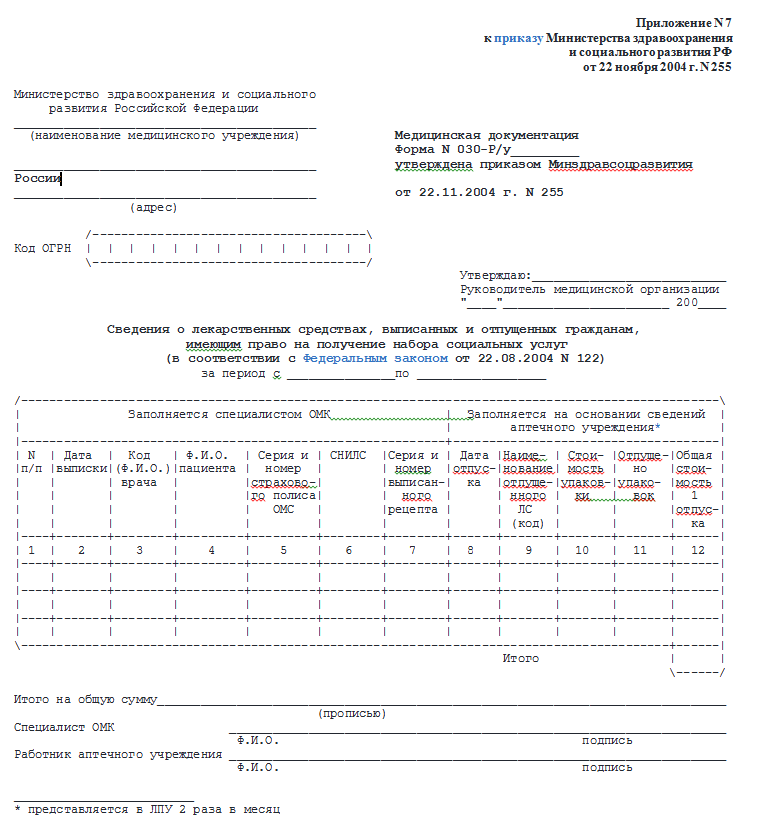 Ф. 05 Лицевой счет льготникаФамилия, Имя, Отчество льготника ____________________ Лицевой счет льготника _____________________________ Период с ______________ по ______________________*Расчет дней обеспеченности ведется по объемам назначения из рецепта на соответствующий период.Ф. 44. Форма журнала регистрации выданных направлений на включение (внесение изменений) сведений в региональный сегмент
Федерального регистра лиц, страдающих жизнеугрожающими и хроническими прогрессирующими редкими (орфанными) заболеваниями, приводящими к сокращению продолжительности жизни граждан или их инвалидности, и извещений об исключении сведений
из регионального сегмента Федерального регистра лиц, страдающих жизнеугрожающими и хроническими прогрессирующими
редкими (орфанными) заболеваниями, приводящими к сокращению продолжительности жизни граждан или их инвалидностиЖурнал регистрации выданных направлений на включение (внесение изменений) сведений в региональный сегмент
Федерального регистра лиц, страдающих жизнеугрожающими и хроническими прогрессирующими редкими (орфанными) заболеваниями, приводящими к сокращению продолжительности жизни граждан или их инвалидности, и извещений
об исключении сведений из регионального сегмента Федерального регистра лиц, страдающих жизнеугрожающими
и хроническими прогрессирующими редкими (орфанными) заболеваниями, приводящими к сокращению продолжительности жизни граждан или их инвалидности(наименование медицинской организации)Примечания:1. Руководителем медицинской организации определяется лицо, ответственное за ведение журнала;2. Журнал прошнуровывается, нумеруется, заверяется подписью руководителя медицинской организации, на титульном листе отмечаются даты начала и окончания ведения журнала.1 Перечень жизнеугрожающих и хронических прогрессирующих редких (орфанных) заболеваний, приводящих к сокращению продолжительности жизни граждан или их инвалидности, утвержденный постановлением Правительства от 26 апреля 2012 г. № 403 “О порядке ведения Федерального регистра лиц, страдающих жизнеугрожающими и хроническими прогрессирующими редкими (орфанными) заболеваниями, приводящими к сокращению продолжительности жизни граждан или их инвалидности, и его регионального сегмента” (Собрание законодательства Российской Федерации, 2012, № 19, ст. 2428; № 37, ст. 5002).Ф. 55 Информация о движении лекарственных препаратов по состоянию на ________________________________РуководительГлавный бухгалтерИсполнительТел.Подписи СторонФ.67 Отчет УФО Форма №11 Реестр рецептов ЖУО 1Ф. 68 Форма №11 Отчет УФО Реестр рецептов ЖУО 2Ф. 69 Форма №11 Отчет УФО Реестр рецептов ЖУО 3Ф. 70 Форма Выполнение годовых заявок МО за период с___ по___Ф. 71 Форма Выполнение годовых заявок МО за период с поФ. 72 Форма Остатки товаров в аптеках ДЛО наФ. 73 Форма Выполнение годовых заявок МО за период с _________ по (свод по МНН и формам выпуска)Ф. 74 Форма Поставленный товар ДЛО по контрактам с __________ поФ. 75 Форма Учет движения лекарственных препаратов в меживентаризационный период с ____________ по _______________Ф. 76 Форма Цена и количество по ПРИХОДНЫМ документам ДЛО за период с ____________ по _______________Приложение № 6 к Техническому заданиюк Контракту № 44/19-ДБУ от «28» августа 2019 г.Перечень обязательных к использованию нормативных документовФедеральный закон от 21.11.2011 № 323-ФЗ «Об основах охраны здоровья граждан в Российской Федерации»Федеральный закон от 12.04.2010 № 61-ФЗ «Об обращении лекарственных средств»Федеральный закон от 17.07.1999 № 178-ФЗ «О государственной социальной помощи»Федеральный закон от 09.01.1997 № 5-ФЗ «О предоставлении социальных гарантий Героям Социалистического Труда, Героям Труда Российской Федерации и полным кавалерам ордена Трудовой Славы»Постановление Правительства РФ от 26.11.2018 № 1416 «О порядке организации обеспечения лекарственными препаратами лиц, больных гемофилией, муковисцидозом, гипофизарным нанизмом, болезнью Гоше, злокачественными новообразованиями лимфоидной, кроветворной и родственных им тканей, рассеянным склерозом, гемолитико-уремическим синдромом, юношеским артритом с системным началом, мукополисахаридозом I, II и VI типов, лиц после трансплантации органов и (или) тканей, а также о признании утратившими силу некоторых актов Правительства Российской Федерации»Приказ Министерства здравоохранения РФ от 14.01.2019 № 4н «Приказ об утверждении порядка назначения лекарственных препаратов, форм рецептурных бланков на лекарственные препараты, порядка оформления указанных бланков, их учета и хранения» Приказ Минздрава России от 19.06.2018 № 367н «О внесении изменений в Типовой контракт на поставку лекарственных препаратов для медицинского применения, утвержденный приказом Министерства здравоохранения Российской Федерации от 26 октября 2017 № 870н»Приказ Минздрава России от 26.10.2017 № 871н «Об утверждении Порядка определения начальной (максимальной) цены контракта, цены контракта, заключаемого с единственным поставщиком (подрядчиком, исполнителем), при осуществлении закупок лекарственных препаратов для медицинского применения»Приказ Минздрава России от 11.07.2017 № 403н «Об утверждении правил отпуска лекарственных препаратов для медицинского применения, в том числе иммунобиологических лекарственных препаратов, аптечными организациями, индивидуальными предпринимателями, имеющими лицензию на фармацевтическую деятельность»Приказ Министерства здравоохранения Российской федерации от 01.08.2012 № 54н «Об утверждении формы бланков рецептов, содержащих назначение наркотических средств или психотропных веществ, порядка их изготовления, распределения, регистрации, учета и хранения, а также правил оформления»Приказ Министерства здравоохранения Российской федерации от 20.12.2012 № 1181н «Об утверждении порядка назначения и выписывания медицинских изделий, а также форм рецептурных бланков на медицинские изделия и порядка оформления указанных бланков, их учета и хранения»Распоряжение Министра здравоохранения и социального развития Самарской области от 29.01.2018 № 2008 г № 26-р «Об утверждении регламента организационно-функционального взаимодействия субъектов системы льготного лекарственного обеспечения граждан в Самарской области».Распоряжение министра здравоохранения и социального развития Самарской области от 29.01.2008 № 27-р «О проведении медико-экономического контроля в системе льготного лекарственного обеспечения»Приказ Минздрава России от 15.12.2014 № 834н «Об утверждении унифицированных форм медицинской документации, используемых в медицинских организациях, оказывающих медицинскую помощь в амбулаторных условиях, и порядков по их заполнению»Приказ Министерства здравоохранения Российской федерации от 21.12.2012 № 1344н «Об утверждении Порядка проведения диспансерного наблюдения»Приказ Министерства здравоохранения и социального развития Российской федерации от 29.12.2004 № 328 «Об утверждении Порядка предоставления набора социальных услуг отдельным категориям граждан»Письмо ФФОМС от 17.07.2006 № 5149/40-1 «О направлении Методических рекомендаций «Организация работы по дополнительному лекарственному обеспечению отдельных категорий граждан, имеющих право на предоставление набора социальных услуг»«Закон Самарской области от 28.12.2004 № 169-ГД «О социальной поддержке ветеранов Великой Отечественной войны - тружеников тыла, ветеранов труда, граждан, приравненных к ветеранам труда, реабилитированных лиц и лиц, признанных пострадавшими от политических репрессий» (принят Самарской Губернской Думой 21.12.2004)Постановление Правительства Самарской области от 27.11.2013 № 674 (ред. от 01.02.2019) «Об утверждении государственной программы Самарской области «Развитие здравоохранения в Самарской области» на 2014 - 2021 годы» (подпрограмма «Совершенствование системы лекарственного обеспечения, в том числе в амбулаторных условиях»). Приказ Министерства здравоохранения Самарской области от 27.2016 № 28-н «Об утверждении порядка определения объемов финансовых средств на обеспечение отдельных категорий граждан, имеющих право на получение лекарственных препаратов, медицинских изделий, специализированных продуктов лечебного питания, по рецептам врачей(фельдшеров) бесплатно или на льготных условиях»Приказ Министерства здравоохранения Российской Федерации от 20.12.2012 № 1181 «Приказ об утверждении порядка назначения и выписывания медицинских изделий, а так же форм рецептурных бланков на медицинские изделия и порядка оформления указанных бланков, их учета и хранения».Приложение № 7 к Техническому заданиюк Контракту № 44/19-ДБУ от «28» августа 2019 г.Критерии форматно-логического контроля данных о льготнике и его льготах Общие требования к заполнению данных о льготнике и его льготах:1. Данные символьного типа заполняются заглавными буквами.2. Формат заполнения дат в Сводном регистре - ДД.ММ.ГГГГ 3. Диапазон допустимых значений: от даты рождения гражданина до даты передачи информации в Сводный регистр.г. Самара                         «28» августа 2019 г.№ п/пНаименование работ Ед. изм.Кол-во Цена за ед. изм., руб.Сумма, руб. 1.Создание централизованной медицинской информационной системы «Управление льготным лекарственным обеспечением»единица13 838 815,003 838 815,00ИТОГОИТОГОИТОГОИТОГОИТОГО3 838 815,00 руб.НДС не облагается в связи с применением Подрядчиком упрощенной системы налогообложения (п.2 ст.346.11 НК РФ)НДС не облагается в связи с применением Подрядчиком упрощенной системы налогообложения (п.2 ст.346.11 НК РФ)НДС не облагается в связи с применением Подрядчиком упрощенной системы налогообложения (п.2 ст.346.11 НК РФ)НДС не облагается в связи с применением Подрядчиком упрощенной системы налогообложения (п.2 ст.346.11 НК РФ)НДС не облагается в связи с применением Подрядчиком упрощенной системы налогообложения (п.2 ст.346.11 НК РФ)НДС не облагается в связи с применением Подрядчиком упрощенной системы налогообложения (п.2 ст.346.11 НК РФ)СокращениеРасшифровкаАРМАвтоматизированное рабочее местоАУАптечное учреждение БДБаза данныхВКВрачебная комиссияГРЛПГосударственный реестр лекарственных средствГСПГосударственная социальная помощьДЛОДополнительное лекарственное обеспечение - обеспечение необходимыми лекарственными средствами по рецептам врача (фельдшера) граждан, имеющих право на получение государственной социальной помощи в виде набора социальных услугЕГИСЗЕдиная государственная информационная система в сфере здравоохраненияЕГИССОЕдиная государственная информационная система социального обеспеченияЕПГУЕдиный портал государственных и муниципальных услугЕРЗ ФОМСЕдиный регистр застрахованных граждан ФОМСЕСИАЕдиная система идентификации и аутентификацииЕСКЛПЕдиный справочник-каталог лекарственных препаратовЕСНСИЕдиная система нормативно-справочной информацииЖНВЛПЖизненно необходимые и важнейшие лекарственные препаратыИКИндивидуальный код упаковки лекарственного препаратаИСИнформационная системаИМНИзделия медицинского назначенияЛЛОЛьготное лекарственное обеспечениеЛОЛекарственное обеспечениеЛПЛекарственный препаратЛЦООКППодсистема «Льготного и целевого обеспечения отдельных категорий пациентов» региональной медицинской информационной системы Самарской областиМЗ СОМинистерство здравоохранения Самарской областиМИМедицинские изделияМИСМедицинская информационная системаМННМеждународное непатентованное наименование лекарственного препаратаМОМедицинская организацияМПМедицинская помощьМЭКМедико-экономический контроль записей Сводного регистра рецептовНСИНормативно-справочная информация. ОМСОбязательное медицинское страхованиеОПФОтделение Пенсионного Фонда по Самарской областиОУЗОрган управления здравоохранением, Министерство здравоохранения Самарской областиПОПрограммное обеспечениеПользователь ЕСИА Пользователь информационно-телекоммуникационной сети «Интернет», зарегистрированный в ЕСИА в качестве физического лица. Может иметь роли индивидуального предпринимателя, сотрудника юридического лица, должностного лица ОГВРегистр ОКПРегистр отдельных категорий пациентов, имеющих право на получение льготного лекарственного обеспеченияРС РЗЛ ТФОМСРегиональный сегмент единого регистра застрахованных лиц Самарской области. РИЭМКРегиональная интегрированная электронная медицинская картаРМИСРегиональная медицинская информационная системаСистемаОрганизационно-технологическая система организации и реализации ЛОСМЭВСистема межведомственного электронного взаимодействияСНИЛССтраховой номер индивидуального лицевого счётаСОСамарская областьСМОСтраховая медицинская организацияСТПСлужба технической поддержкиТЖТехнологический ЖурналТФОМСТерриториальный фонд обязательного медицинского страхованияУФОУполномоченная фармацевтическая организация ФГИС МДЛПФедеральная государственная информационная система мониторинга движения лекарственных препаратов от производителя до конечного потребителя с использованием маркировкиФИОФамилия, имя, отчествоФЛКФорматно логический контрольЦМИСЦентрализованная медицинская информационная системаЦОДЦентр обработки данныхЭМКЭлектронная медицинская картаЭПУсиленная квалифицированная электронная подписьЗаказчикГосударственное бюджетное учреждение здравоохранения «Самарский областной медицинский информационно-аналитический центр» (МИАЦ)Заместитель директора__________________ Мурашов А.Б.Контракт подписан электронной подписьюПодрядчикОбщество с ограниченной ответственностью «Бюро автоматизации сложных систем» (ООО «БАСС»)Директор__________________ Росохатый А.В.Контракт подписан электронной подписьюЭтапСостав и содержание работРезультаты и формы представленияПродолжительность этапа1Разработка ПО модулей ЦМИС «Управление льготным лекарственным обеспечением» Исходные коды модулей ЦМИС «Управление льготным лекарственным обеспечением» разработанные Подрядчиком  в формате cf с открытием текстов всех модулей конфигурации на электронном носителе в 2-х экземплярахИнсталляционный пакет Системы  Описание структуры БД ЦМИС  «Спецификация веб-сервисов обеспечивающих взаимодействие с внешними информационными ресурсами (Описание полей и методов (в формате rtf или txt) по всем веб-сервисам и примеры всех файлов, передаваемых через веб-сервис (в формате XML) на электронном носителе в 2-х экземплярах«Руководство пользователя»  «Руководство администратора»  Программа и методика испытаний, согласовывается с ЗаказчикомЛицензионный (сублицензионный) договорПротокол предварительных испытаний (оформляется Подрядчиком, подписывается Подрядчиком, Заказчиком, руководителями ГКУ СО «Самарафармация, МО и АУ, выбранными Заказчиком)Акт приемки ЦМИС в опытную эксплуатациюНе более 60 (шестидесяти) календарных дней со дня подписания Контракта1Установка ЦМИС «Управление льготным лекарственным обеспечением» - на технической площадке Заказчика, ГКУ СО «Самарафармация», в одной  МО и одном  АУ по выбору ЗаказчикаИсходные коды модулей ЦМИС «Управление льготным лекарственным обеспечением» разработанные Подрядчиком  в формате cf с открытием текстов всех модулей конфигурации на электронном носителе в 2-х экземплярахИнсталляционный пакет Системы  Описание структуры БД ЦМИС  «Спецификация веб-сервисов обеспечивающих взаимодействие с внешними информационными ресурсами (Описание полей и методов (в формате rtf или txt) по всем веб-сервисам и примеры всех файлов, передаваемых через веб-сервис (в формате XML) на электронном носителе в 2-х экземплярах«Руководство пользователя»  «Руководство администратора»  Программа и методика испытаний, согласовывается с ЗаказчикомЛицензионный (сублицензионный) договорПротокол предварительных испытаний (оформляется Подрядчиком, подписывается Подрядчиком, Заказчиком, руководителями ГКУ СО «Самарафармация, МО и АУ, выбранными Заказчиком)Акт приемки ЦМИС в опытную эксплуатациюНе более 60 (шестидесяти) календарных дней со дня подписания Контракта1Проведение предварительных испытаний ЦМИС «Управление льготным лекарственным обеспечением» на технической площадке Заказчика, ГКУ СО «Самарафармация», в одной МО и одном АУ по выбору ЗаказчикаИсходные коды модулей ЦМИС «Управление льготным лекарственным обеспечением» разработанные Подрядчиком  в формате cf с открытием текстов всех модулей конфигурации на электронном носителе в 2-х экземплярахИнсталляционный пакет Системы  Описание структуры БД ЦМИС  «Спецификация веб-сервисов обеспечивающих взаимодействие с внешними информационными ресурсами (Описание полей и методов (в формате rtf или txt) по всем веб-сервисам и примеры всех файлов, передаваемых через веб-сервис (в формате XML) на электронном носителе в 2-х экземплярах«Руководство пользователя»  «Руководство администратора»  Программа и методика испытаний, согласовывается с ЗаказчикомЛицензионный (сублицензионный) договорПротокол предварительных испытаний (оформляется Подрядчиком, подписывается Подрядчиком, Заказчиком, руководителями ГКУ СО «Самарафармация, МО и АУ, выбранными Заказчиком)Акт приемки ЦМИС в опытную эксплуатациюНе более 60 (шестидесяти) календарных дней со дня подписания Контракта2.Проведение групповой лекции для технических специалистов (администраторов) Ведомости учета лиц, прослушавших лекции (оформляется Подрядчиком, подписывается между Подрядчиком и Заказчиком и является приложением к Акту приема-сдачи выполненных работ).Акт приема-сдачи выполненных работ (оформляется Подрядчиком и подписывается между Подрядчиком и Заказчиком)Не более 5 (пяти) календарных дней со дня подписания Акта приемки ЦМИС в опытную эксплуатацию2.Проведение групповой лекции для специалистов МЗ СО, МИАЦ, ГКУ СО «Самарафармация», МО и АУВедомости учета лиц, прослушавших лекции (оформляется Подрядчиком, подписывается между Подрядчиком и Заказчиком и является приложением к Акту приема-сдачи выполненных работ).Акт приема-сдачи выполненных работ (оформляется Подрядчиком и подписывается между Подрядчиком и Заказчиком)Не более 5 (пяти) календарных дней со дня подписания Акта приемки ЦМИС в опытную эксплуатацию3.Загрузка информации из действующих на территории Самарской области ресурсов ЛЛО   с 01.01.2014 по 30.09.2019Протокол  о загрузке в систему данных с 01.01.2014 по 31.12.2014 Протокол  о загрузке в систему данных с 01.01.2015 по 31.12.2015Протокол  о загрузке в систему данных с 01.01.2016 по 31.12.2016Протокол  о загрузке в систему данных с 01.01.2017 по 31.12.2017Протокол  о загрузке в систему данных с 01.01.2018 по 31.12.2018 Протокол  о загрузке в систему данных с 01.01.2019 по 31.09.2019 (оформляются Подрядчиком, подписывается между Подрядчиком и Заказчиком и является приложением к Акту приема-сдачи выполненных работ по этапу).Акт приема-сдачи выполненных работ (оформляется Подрядчиком и подписывается между Подрядчиком и Заказчиком).Не более 15 (пятнадцати) календарных дней со дня подписания Акта приёмки ЦМИС «Управление льготным лекарственным обеспечением» в опытную эксплуатацию4.Проведение опытной эксплуатации ЦМИС «Управление льготным лекарственным обеспечением»Доработка ЦМИС «Управление льготным лекарственным обеспечением» и эксплуатационной документации в соответствии с выявленными в процессе опытной эксплуатации замечаниями (при необходимости).Обновление ЦМИС «Управление льготным лекарственным обеспечением» - на технической площадке Заказчика и по адресам: ГКУ СО «Самарафармация», в МО и АУ по выбору Заказчика (при необходимости)Проведение приёмочных испытаний ЦМИС «Управление льготным лекарственным обеспечением»Доработанные с учетом опытной эксплуатации:- Исходные коды модулей ЦМИС «Управление льготным лекарственным обеспечением» разработанные Подрядчиком  в формате cf с открытием текстов всех модулей конфигурации на электронном носителе в 2-х экземплярах- Инсталляционный пакет Системы  - «Описание структуры БД ЦМИС» - Спецификации веб-сервисов обеспечивающих взаимодействие с внешними информационными ресурсами (Описание полей и методов (в формате rtf или txt) по всем веб-сервисам и примеры всех файлов, передаваемых через веб-сервис (в формате XML) на электронном носителе в 2-х экземплярах.- «Руководство пользователя»  - «Руководство администратора».  Программа и методика испытаний Лицензионный (сублицензионный) договорПротокол приемочных испытаний ЦМИС (оформляется Подрядчиком, подписывается Подрядчиком, Заказчиком, руководителями ГКУ СО «Самарафармация, МО и АУ, выбранными Заказчиком)Акт приемки   ЦМИС в постоянную эксплуатацию (оформляется Подрядчиком и подписывается между Подрядчиком и Заказчиком) по результатам опытной эксплуатации на технической площадке Заказчика, ГКУ СО «Самарафармация», в одной  МО и одном  АУ по выбору ЗаказчикаНе более 15 (пятнадцати) календарных дней со дня подписания Акта приёмки ЦМИС» в опытную эксплуатацию.4.Передача ЦМИС   в постоянную эксплуатациюДоработанные с учетом опытной эксплуатации:- Исходные коды модулей ЦМИС «Управление льготным лекарственным обеспечением» разработанные Подрядчиком  в формате cf с открытием текстов всех модулей конфигурации на электронном носителе в 2-х экземплярах- Инсталляционный пакет Системы  - «Описание структуры БД ЦМИС» - Спецификации веб-сервисов обеспечивающих взаимодействие с внешними информационными ресурсами (Описание полей и методов (в формате rtf или txt) по всем веб-сервисам и примеры всех файлов, передаваемых через веб-сервис (в формате XML) на электронном носителе в 2-х экземплярах.- «Руководство пользователя»  - «Руководство администратора».  Программа и методика испытаний Лицензионный (сублицензионный) договорПротокол приемочных испытаний ЦМИС (оформляется Подрядчиком, подписывается Подрядчиком, Заказчиком, руководителями ГКУ СО «Самарафармация, МО и АУ, выбранными Заказчиком)Акт приемки   ЦМИС в постоянную эксплуатацию (оформляется Подрядчиком и подписывается между Подрядчиком и Заказчиком) по результатам опытной эксплуатации на технической площадке Заказчика, ГКУ СО «Самарафармация», в одной  МО и одном  АУ по выбору ЗаказчикаНе более 15 (пятнадцати) календарных дней со дня подписания Акта приёмки ЦМИС» в опытную эксплуатацию.5.Подключение к Системе   МО и АУАкты выполненных работ по подключению МО или АУ к Системе (оформляется Подрядчиком, подписывается между Подрядчиком и руководителем МО или АУ, являются приложениями к Акту приема-сдачи выполненных работ по этапу).Акт приема-сдачи выполненных работ по этапу (оформляется Подрядчиком и подписывается между Подрядчиком и Заказчиком).Акт  сдачи-приемки выполненных работНе позднее 01.12.2019 6.Выполнение гарантийных обязательств и техническая поддержка пользователей СистемыСведения о кураторе ЦМИС (ФИО, должность, контактный телефон ответственного технического специалиста Подрядчика) не реже 1 раза в квартал, не позднее 10-ти дней после окончания квартала.В случае внесения изменений в исходные коды ЦМИС в течение срока гарантийного обслуживания Подрядчик обеспечивает внесение соответствующих изменений в комплект эксплуатационной документации и передает Заказчику: Исходные коды модулей ЦМИС «Управление льготным лекарственным обеспечением» разработанные Подрядчиком в формате cf с открытием текстов всех модулей конфигурации на электронном носителе в 2-х экземплярахИнсталляционный пакет Системы  Описание структуры БД ЦМИС  «Спецификация веб-сервисов обеспечивающих взаимодействие с внешними информационными ресурсами (Описание полей и методов (в формате rtf или txt) по всем веб-сервисам и примеры всех файлов, передаваемых через веб-сервис (в формате XML) на электронном носителе в 2-х экземплярах«Руководство пользователя»  «Руководство администратора»  Лицензионный (сублицензионный) договорне менее 12 месяцев, начиная с даты подписания сторонами Акта сдачи-приемки выполненных работ№ п/пКод МО в Наименование МО1202Государственное бюджетное учреждение здравоохранения Самарской области «Безенчукская центральная районная больница»2302Государственное бюджетное учреждение здравоохранения Самарской области «Богатовская центральная районная больница»3402Государственное бюджетное учреждение здравоохранения Самарской области «Большеглушицкая центральная районная больница»4502Государственное бюджетное учреждение здравоохранения Самарской области «Большечерниговская центральная районная больница»5602Государственное бюджетное учреждение здравоохранения Самарской области «Борская центральная районная больница»6701Государственное бюджетное учреждение здравоохранения Самарской области «Волжская центральная районная больница»7802Государственное бюджетное учреждение здравоохранения Самарской области «Исаклинская центральная районная больница»8902Государственное бюджетное учреждение здравоохранения Самарской области «Кинельская центральная больница города и района»91002Государственное бюджетное учреждение здравоохранения Самарской области «Кошкинская центральная районная больница»101102Государственное бюджетное учреждение здравоохранения Самарской области «Красноармейская центральная районная больница»111202Государственное бюджетное учреждение здравоохранения Самарской области «Красноярская центральная районная больница»121302Государственное бюджетное учреждение здравоохранения Самарской области «Кинель-Черкасская центральная районная больница»131402Государственное бюджетное учреждение здравоохранения Самарской области «Клявлинская центральная районная больница»141502Государственное бюджетное учреждение здравоохранения Самарской области «Нефтегорская центральная районная больница»151602Государственное бюджетное учреждение здравоохранения Самарской области «Пестравская центральная районная больница»161702Государственное бюджетное учреждение здравоохранения Самарской области «Похвистневская центральная больница города и района»171802Государственное бюджетное учреждение здравоохранения Самарской области «Приволжская центральная районная больница»181902Государственное бюджетное учреждение здравоохранения Самарской области «Сергиевская центральная районная больница»192002Государственное бюджетное учреждение здравоохранения Самарской области «Ставропольская центральная районная больница»202102Государственное бюджетное учреждение здравоохранения Самарской области «Сызранская центральная районная больница»212202Государственное бюджетное учреждение здравоохранения Самарской области «Челно-Вершинская центральная районная больница»222302Государственное бюджетное учреждение здравоохранения Самарской области «Хворостянская центральная районная больница»232402Государственное бюджетное учреждение здравоохранения Самарской области «Шенталинская Центральная районная больница»242502Государственное бюджетное учреждение здравоохранения Самарской области «Шигонская центральная районная больница»252602Государственное бюджетное учреждение здравоохранения Самарской области «Камышлинская центральная районная больница»262702Государственное бюджетное учреждение здравоохранения Самарской области «Елховская центральная районная больница»273002Государственное бюджетное учреждение здравоохранения Самарской области «Жигулевская центральная городская больница»283102Государственное бюджетное учреждение здравоохранения Самарской области «Новокуйбышевская центральная городская больница»293202Государственное бюджетное учреждение здравоохранения Самарской области «Октябрьская центральная городская больница»303302Государственное бюджетное учреждение здравоохранения Самарской области «Отрадненская городская больница»313408Государственное бюджетное учреждение здравоохранения Самарской области «Сызранская городская больница № 2»323409Государственное бюджетное учреждение здравоохранения Самарской области «Сызранская центральная городская больница»333414Государственное бюджетное учреждение здравоохранения Самарской области «Сызранский психоневрологический диспансер»343415Государственное бюджетное учреждение здравоохранения Самарской области «Сызранский противотуберкулезный диспансер»353419Государственное бюджетное учреждение здравоохранения Самарской области «Сызранская городская больница № 3»363422Государственное бюджетное учреждение здравоохранения Самарской области «Сызранская городская поликлиника»373501Государственное бюджетное учреждение здравоохранения Самарской области «Чапаевская центральная городская больница»384003Государственное бюджетное учреждение здравоохранения Самарской области «Тольяттинский психоневрологический диспансер»394005Государственное бюджетное учреждение здравоохранения Самарской области «Тольяттинский противотуберкулезный диспансер»404018Государственное бюджетное учреждение здравоохранения Самарской области «Тольяттинская городская детская больница № 1»414019Медико - санитарная часть №4 Публичное Акционерное Общество «КуйбышевАзот»424020Общество с ограниченной ответственностью «Медико-санитарная часть № 6»434024Государственное бюджетное учреждение здравоохранения Самарской области «Тольяттинская городская клиническая больница № 5»444026Государственное бюджетное учреждение здравоохранения Самарской области «Тольяттинская городская поликлиника № 1»454043Государственное бюджетное учреждение здравоохранения Самарской области «Тольяттинская городская клиническая поликлиника № 3»464044Государственное бюджетное учреждение здравоохранения Самарской области «Тольяттинский лечебно-реабилитационный центр «Ариадна»474055Открытое акционерное общество «Волгоцеммаш» медико-санитарная часть № 3484061Федеральное государственное бюджетное учреждение здравоохранения «Самарский медицинский клинический центр Федерального медико-биологического агентства»494098Государственное бюджетное учреждение здравоохранения Самарской области «Тольяттинская городская поликлиника № 2»504099Государственное бюджетное учреждение здравоохранения Самарской области «Тольяттинская городская поликлиника № 4»515007Государственное бюджетное учреждение здравоохранения Самарской области «Самарский психоневрологический диспансер»525017Государственное бюджетное учреждение здравоохранения Самарской области «Самарская городская детская клиническая больница № 1 имени Н.Н. Ивановой»535113Государственное бюджетное учреждение здравоохранения Самарской области «Самарская городская поликлиника № 13 Железнодорожного района»545201Государственное бюджетное учреждение здравоохранения Самарской области «Самарская городская поликлиника № 4 Кировского района»555202Государственное бюджетное учреждение здравоохранения Самарской области «Самарская городская клиническая больница № 8»565207Государственное бюджетное учреждение здравоохранения Самарской области «Самарская медико-санитарная часть № 5 Кировского района»575306Государственное бюджетное учреждение здравоохранения Самарской области «Самарская городская больница № 7»585401Государственное бюджетное учреждение здравоохранения Самарской области «Самарская городская больница № 10»595501Государственное бюджетное учреждение здравоохранения Самарской области «Самарская городская поликлиника № 3»605601Государственное бюджетное учреждение здравоохранения Самарской области «Самарская городская поликлиника № 9 Октябрьского района»615602Государственное бюджетное учреждение здравоохранения Самарской области «Самарская городская больница № 4»625606Государственное бюджетное учреждение здравоохранения Самарской области «Самарская городская детская больница № 2»635702Государственное бюджетное учреждение здравоохранения Самарской области «Самарская городская консультативно-диагностическая поликлиника № 14»645705Государственное бюджетное учреждение здравоохранения Самарской области «Самарская медико-санитарная часть № 2 Промышленного района»655715Государственное бюджетное учреждение здравоохранения Самарской области «Самарская городская клиническая поликлиника № 15 Промышленного района»665716Государственное бюджетное учреждение здравоохранения Самарской области «Самарская городская поликлиника № 6 Промышленного района»675721Государственное бюджетное учреждение здравоохранения Самарской области «Самарская городская поликлиника № 1 Промышленного района»685902Государственное бюджетное учреждение здравоохранения Самарской области «Самарская городская больница № 6»695903Государственное бюджетное учреждение здравоохранения Самарской области «Самарская городская поликлиника № 10 Советского района»706002Государственное бюджетное учреждение здравоохранения «Самарская областная клиническая больница им. В.Д. Середавина»716004Государственное бюджетное учреждение здравоохранения «Самарская областная клиническая больница № 2»726008Государственное бюджетное учреждение здравоохранения «Самарская областная клиническая психиатрическая больница»736009Государственное бюджетное учреждение здравоохранения «Самарский областной клинический центр профилактики и борьбы со СПИД»746011Государственное бюджетное учреждение здравоохранения «Самарский областной клинический госпиталь для ветеранов войн»756013Государственное бюджетное учреждение здравоохранения «Самарский областной клинический противотуберкулезный диспансер имени Н.В.Постникова»766015Государственное бюджетное учреждение здравоохранения «Самарский областной кожно-венерологический диспансер»776016Государственное бюджетное учреждение здравоохранения «Самарский областной клинический онкологический диспансер»786021Государственное бюджетное учреждение здравоохранения «Самарский областной клинический кардиологический диспансер»799001Негосударственное учреждение здравоохранения «Дорожная клиническая больница на станции Самара открытого акционерного общества «Российские железные дороги»809301Федеральное казенное учреждение здравоохранения «Медико-санитарная часть Министерства внутренних дел Российской Федерации по Самарской области»819401Федеральное государственное бюджетное образовательное учреждение высшего образования «Самарский государственный медицинский университет» Министерства здравоохранения РФ829668Общество с ограниченной ответственностью «Медицинский центр «Здоровые дети»839690Публичное акционерное общество «Тольяттиазот»8410824Общество с ограниченной ответственностью «Медицинский Центр «Здоровье детей»№ п/пКод АУ, отпустившего лекарственное средствоНаименование аптечной организации (краткое)1102 630 053 371 030 000АПТЕКА ГБУЗ СО СГП № 132102 630 053 371 030 000АПТЕЧНЫЙ ПУНКТ ГБУЗ СО СГП № 133АПТЕКА ГОТОВЫХ ЛЕКАРСТВЕННЫХ ФОРМ ГБУЗ СО «СЫЗРАНСКАЯ ГП»4АПТЕЧНЫЙ ПУНКТ ПОЛИКЛИНИКИ № 1 НА СТ. САМАРА5102 630 077 068 230 000АПТЕКА ГБУЗ СО «СГП № 4»6АПТЕЧНЫЙ ПУНКТ ГБУЗ СО «СЫЗРАНСКАЯ ГБ № 3»7102 630 077 068 230 000АПТЕЧНЫЙ ПУНКТ ГБУЗ СО «СГП № 4»8АПТЕЧНЫЙ ПУНКТ ГБУЗ СО «СЫЗРАНСКАЯ ЦГБ»9118 631 309 872 930 000ООО «АПТЕКА № 302»10102 630 077 215 630 000АПТЕКА ГБУЗ СО «СМСЧ № 5 КИРОВСКОГО РАЙОНА»11102 630 077 068 230 000АПТЕЧНЫЙ ПУНКТ ГБУЗ СО «СГП № 4»12102 630 078 236 430 000АПТЕЧНЫЙ ПУНКТ ГБУЗ СОКБ ИМ.В.Д. СЕРЕДАВИНА13105 631 204 508 530 000АПТЕКА ГБУЗ СО «СГБ № 8»14102 630 077 215 630 000АПТЕЧНЫЙ ПУНКТ ГБУЗ СО «СМСЧ № 5 КИРОВСКОГО РАЙОНА»15АПТЕЧНЫЙ ПУНКТ ГБУЗ «СОКВД»16105 631 300 406 530 000АПТЕКА ГБУЗ СО «САМАРСКАЯ ГОРОДСКАЯ БОЛЬНИЦА № 7»17105 631 300 406 530 000АПТЕЧНЫЙ ПУНКТ ГБУЗ СО «САМАРСКАЯ ГОРОДСКАЯ БОЛЬНИЦА № 7»18106 631 400 035 630 000АПТЕЧНЫЙ ПУНКТ ГБУЗ СО СГБ № 1019106 631 400 035 630 000АПТЕКА ГБУЗ СО СГБ № 1020106 631 400 035 630 000АПТЕКА ГБУЗ СО СГБ № 1021102 630 095 429 430 000АПТЕКА ГБУЗ САМАРСКАЯ ОБЛАСТНАЯ КЛИНИЧЕСКАЯ БОЛЬНИЦА № 222109 631 600 042 830 000АПТЕКА ГБУЗ СО «СГБ № 4»23102 630 171 593 430 000АПТЕКА ГБУЗ СО «СГП № 1»24102 630 171 408 630 000ГУП СО «АПТЕКА № 146»25103 630 088 521 330 000АПТЕКА ГБУЗ СО «СГКП № 15»26102 630 171 820 030 000АПТЕЧНЫЙ ПУНКТ ГБУЗ СО «СМСЧ № 2 ПРОМЫШЛЕННОГО РАЙОНА»27102 630 171 820 030 000ГБУЗ СО «Самарская МСЧ № 2» АПТЕКА ГЛФ28102 630 171 744 130 000АПТЕКА ГБУЗ СО «СГП № 14»29АПТЕКА № 2 ГБУЗ СО «СГП № 10 СОВЕТСКОГО РАЙОНА»30104 630 079 158 030 000АПТЕКА ГБУЗ СО «СГБ № 6»31104 630 079 158 030 000АПТЕЧНЫЙ ПУНКТ ГБУЗ СО «СГБ № 6»32АПТЕКА № 235 ООО «ВИТАПРОФ»33АПТЕКА № 173 ООО «ВИТАФАРМ 1»34102 630 198 092 430 000ООО «АПТЕКА № 245»35102 630 324 229 430 000АПТЕКА ГБУЗ СО «Жигулевская ЦГБ»36102 630 311 769 730 000АПТЕЧНЫЙ ПУНКТ ГБУЗ СО «НЦГБ»37103 630 140 065 130 000ОАО «НОВОФАРМ»38107 632 500 199 430 000МУП «АПТЕКА № 168»39102 630 170 191 030 000АПТЕКА ООО «ФАРМ СКД»40102 630 320 756 730 000АПТЕКА ГБУЗ СО «ОТРАДНЕНСКАЯ ГОРОДСКАЯ БОЛЬНИЦА»41АПТЕЧНЫЙ ПУНКТ ГБУЗ СО «СЫЗРАНСКАЯ ГБ №2»42102 630 305 894 630 000АПТЕЧНЫЙ ПУНКТ ГБУЗ СО «СЫЗРАНСКАЯ ЦГБ»43102 630 305 894 630 000АПТЕКА ГБУЗ СО «СЫЗРАНСКАЯ ЦГБ»44АПТЕКА ГОТОВЫХ ЛЕКАРСТВЕННЫХ ФОРМ ГБУЗ СО «СЫЗРАНСКАЯ ГБ №2»45АПТЕЧНЫЙ ПУНКТ ГБУЗ СО «СЫЗРАНСКАЯ ЦГБ»46102 630 385 975 730 000АПТЕКА АЛЕКСЕЕВСКОГО ОТДЕЛЕНИЯ ГБУЗ СО НЕФТЕГОРСКАЯ ЦРБ47102 630 346 304 230 000АПТЕКА МУП «АРСЕНАЛ»48102 630 389 026 030 000АПТЕЧНЫЙ ПУНКТ ГБУЗ СО «БЕЗЕНЧУКСКАЯ ЦРБ»49102 630 339 837 330 000МУП АПТЕКА № 147 С.БОГАТОЕ50102 630 339 936 330 000АПТЕКА ГБУЗ СО «БОРСКАЯ ЦЕНТРАЛЬНАЯ РАЙОННАЯ БОЛЬНИЦА»51АПТЕКА № 15 ООО «ФАРМАПОЛ»52АПТЕЧНЫЙ ПУНКТ № 3 ООО «ФАРМАПОЛ»53103 630 239 326 930 000МУП ВОЛЖСКОГО РАЙОНА «АПТЕКА № 105»54102 630 380 401 030 000АПТЕКА ГБУЗ СО «Елховская ЦРБ»55102 630 365 908 430 000АПТЕКА ГБУЗ СО «Исаклинская ЦРБ»56102 630 365 754 430 000МУП «АПТЕКА № 120»57102 630 327 556 930 000АПТЕЧНЫЙ ПУНКТ ГБУЗ СО «КинельскаяЦБГиР»58102 630 170 191 030 000АПТЕКА ООО «ФАРМ СКД»59102 630 376 565 230 000АПТЕКА ГБУЗ СО «Кошкинская ЦРБ»60102 630 380 370 130 000АПТЕКА ГБУЗ СО «КРАСНОЯРСКАЯ ЦРБ»61102 630 377 989 730 000АПТЕКА ГБУЗ СО «ПЕСТРАВСКАЯ ЦЕНТРАЛЬНАЯ РАЙОННАЯ БОЛЬНИЦА»62102 630 331 406 930 000АПТЕЧНЫЙ ПУНКТ ГБУЗ СО «Похвистневская ЦБГР»63102 630 388 689 430 000АПТЕКА ГБУЗ СО «Приволжская ЦРБ»64102 630 391 031 330 000АПТЕКА ГБУЗ СО «Сергиевская ЦРБ»65107 638 100 108 030 000АПТЕКА ОАО «ФАРМАЦИЯ» СЕРГИЕВСКОГО РАЙОНА66АПТЕЧНЫЙ ПУНКТ № 4 ООО «ФАРМАПОЛ»67АПТЕКА № 293 68102 630 365 606 030 000АПТЕЧНЫЙ ПУНКТ ОТПУСКА ЛЛФ ГБУЗ СО «Клявлинская ЦРБ»69102 630 306 541 430 000АПТЕЧНЫЙ ПУНКТ ГБУЗ СО «СЫЗРАНСКАЯ ЦРБ»70102 630 388 558 530 000АПТЕКА ГОТОВЫХ ЛЕКАРСТВЕННЫХ ФОРМ71103 630 272 069 530 000АПТЕКА ГБУЗ СО «ЧЕЛНО-ВЕРШИНСКАЯ ЦРБ»72102 630 365 853 430 000АПТЕКА ГБУЗ СО «ШЕНТАЛИНСКАЯ ЦРБ»73103 630 125 440 630 000МУП «АПТЕКА № 70»74102 630 051 812 230 000АПТЕКА ГБУЗ «САМАРСКИЙ ОБЛАСТНОЙ ЦЕНТР ПО ПРОФИЛАКТИКЕ И БОР75102 630 077 068 230 000АПТЕЧНЫЙ ПУНКТ ГБУЗ СО «СГП № 4»76109 637 500 013 830 000МАУ ЦРА КРАСНОАРМЕЙСКОГО РАЙОНА77103 630 088 521 330 000АПТЕЧНЫЙ ПУНКТ ГБУЗ СО «СГКП № 15»78103 630 089 204 430 000АПТЕКА ГБУЗ САМАРСКИЙ ОБЛАСТНОЙ КЛИНИЧЕСКИЙ ОНКОЛОГИЧЕСКИЙ Д79103 630 099 694 030 000АПТЕКА ГБУЗ СО «ТПТД»80105 631 300 406 530 000АПТЕКА ГБУЗ СО «САМАРСКАЯ ГОРОДСКАЯ БОЛЬНИЦА № 7»81105 631 300 406 530 000АПТЕКА ГБУЗ СО «САМАРСКАЯ ГОРОДСКАЯ БОЛЬНИЦА № 7»82102 630 053 371 030 000АПТЕКА ГБУЗ СО «САМАРСКАЯ ГОРОДСКАЯ ПОЛИКЛИНИКА № 13 ЖЕЛЕЗНО83АПТЕЧНЫЙ ПУНКТ ГБУЗ СО «ВОЛЖСКАЯ ЦРБ»84102 630 331 406 930 000АПТЕКА ГБУЗ СО «ПОХВИСТНЕВСКАЯ ЦБ ГОРОДА И РАЙОНА»85АПТЕКА № 1 ГБУЗ СО «СГП № 10 СОВЕТСКОГО РАЙОНА»86102 630 346 352 630 000АПТЕКА ГБУЗ СО «БОЛЬШЕГЛУШИЦКАЯ ЦРБ»87105 631 300 406 530 000АПТЕЧНЫЙ ПУНКТ ГБУЗ СО «САМАРСКАЯ ГОРОДСКАЯ БОЛЬНИЦА № 7»88108 631 501 341 030 000АПТЕКА ГБУЗ СО «САМАРСКАЯ ГОРОДСКАЯ ПОЛИКЛИНИКА № 3»89102 630 371 422 730 000АПТЕЧНЫЙ ПУНКТ ГБУЗ СО «КИНЕЛЬ-ЧЕРКАССКАЯ ЦРБ»90110 632 000 176 530 000АПТЕЧНЫЙ ПУНКТ ООО «ВАЛЕО-ФАРМ»91АПТЕКА № 8 ООО «ФАРМАПОЛ»92102 630 171 455 930 000АПТЕКА ГБУЗ СО «САМАРСКАЯ ГОРОДСКАЯ ПОЛИКЛИНИКА № 6 ПРОМЫШЛЕ93АПТЕКА № 97 ООО «ФАРМАПОЛ»94102 630 371 422 730 000АПТЕКА ГБУЗ СО «КИНЕЛЬ-ЧЕРКАССКАЯ ЦРБ»95103 630 100 212 130 000ООО «ТЭКА»96102 630 052 394 130 000ООО «АПТЕКА 222»97102 630 198 092 430 000ООО «АПТЕКА 245» № 198102 630 198 092 430 000ООО «АПТЕКА 245» № 299102 630 198 092 430 000ООО «АПТЕКА 245» № 4100102 630 198 092 430 000ООО «АПТЕКА 245» № 5101102 630 198 092 430 000ООО «АПТЕКА 245» № 6102102 630 198 092 430 000ООО «АПТЕКА 245» № 8103102 630 198 092 430 000ООО «АПТЕКА 245» № 10104102 630 350 676 730 000АПТЕКА № 81 ООО «РОНА»105102 630 115 740 930 000АПТЕКА ГБУЗ СО «САМАРСКАЯ ГОРОДСКАЯ ПОЛИКЛИНИКА № 9 ОКТЯБРЬС106102 630 170 191 030 000АПТЕКА № 7 ООО «ФАРМ СКД»107102 630 198 145 230 000АПТЕКА ГБУЗ СО «ТОЛЬЯТТИНСКАЯ ГОРОДСКАЯ КЛИНИЧЕСКАЯ БОЛЬНИЦА108АПТЕЧНЫЙ ПУНКТ № 19 ООО «ФАРМАПОЛ»109102 630 365 606 030 000АПТЕКА ГБУЗ СО «КЛЯВЛИНСКАЯ ЦРБ»110102 630 170 191 030 000АПТЕКА ООО «ФАРМ СКД»111102 630 198 092 430 000АПТЕЧНЫЙ ПУНКТ ООО «АПТЕКА № 245»112102 630 198 092 430 000АПТЕЧНЫЙ ПУНКТ ООО «АПТЕКА 245» ПРИ ГБУЗ СО «ТГП № 1»113102 630 394 630 530 000АПТЕКА ГБУЗ СО «СТАВРОПОЛЬСКАЯ ЦРБ»114116 631 315 343 430 000ООО «АПТЕКА № 42»115106 631 104 784 630 000ООО «МАЙТ»116АПТЕКА № 196117116 631 312 818 930 000ООО «МФК МИЛАНА»118315 631 300 081 230 000ИП ХАМИТОВ АНТОН ЮРЬЕВИЧ119102 630 371 422 730 000АПТЕЧНЫЙ ПУНКТ МБУЗ КИНЕЛЬ-ЧЕРКАССКОЙ ЦРБ120102 630 142 037 530 000ООО «АПТЕКА НА ДВОРЯНСКОЙ»121102 630 385 975 730 000АПТЕКА ГБУЗ СО «НЕФТЕГОРСКАЯ ЦРБ»122316 631 300 092 230 000ИП МАРКОВА ВЕРА МИХАЙЛОВНА123102 630 170 191 030 000АПТЕКА № 2 ООО «ФАРМ СКД»124106 631 910 699 630 000АПТЕЧНЫЙ ПУНКТ № 8 ООО «МИЛАНА»Ф.01 Сводный отчет о стоимости количестве рецептов Содержит информацию о выделенном для МО лимите, реализованном объеме ЛП (в руб. и кол-ве рецептов) по группам населения и категориям заболеваний в разрезе МО за указанный интервал времениМО, временной интервал, программа ОНЛПФ.02 Сводный отчет по МО о ГСПСодержит информацию по количеству лиц, имеющих право на ГСП, количеству обратившихся, из числа лиц, имеющих право на ГСП, количеству случаев обращения, количеству МО, оказывающих первичную мед.помощь, количеству врачей занятых выпиской льготных рецептов, количеству фельдшеров занятых выпиской льготных рецептов с фильтром по МО и дате.Ф.03 Реестр рецептовСодержит информацию по рецепту, пациенту – получателю рецепта, лекарственному средству с указанием его количества, типу регистра (региональный, федеральный) и МКБ с расшифровкойМО, тип регистра, временной интервал, Программу ОНЛППриказ Министерства здравоохранения
и социального развития РФ
от 22.11.2004 г. № 255 Приложение № 6
Содержит информацию о льготном рецепте, сгруппированную на две части: 1. информация, заполняемая специалистами ОМК (дата выписки рецепта, ФИО врача, ФИО пациента, серия и номер страхового полиса, СНИЛП, серия и номер выписанного рецепта).2. Информация, заполняемая на основании сведений аптечного учреждения (дата отпуска рецепта, наименование ЛП, стоимость упаковки, отпушенное количество упаковок, общая стоимость)Ф.05. Лицевой счет льготникаСодержит информацию о выписанных рецептах выбранного льготника (серия, номер рецепта, дата выписки, МО, врач, диагноз, ЛП (МНН), количество приемов в день, количество за 1 прием, продолжительность приема, Si№ga, тип регистра)Ф.07. Об обеспечении отдельных категорий граждан и по некоторым нозологиям необходимыми лекарственными средствами, изделиями медицинского назначения, а также специализированными продуктами лечебного питания для детей-инвалидов за ______ год по состоянию на ____(Приложение №5 к ТЗ)Отчет формируется сводным отчетом еженедельно в целом по Самарской области по понедельникам в разрезе программ ОНЛП(еженедельный мониторинг)Содержит информацию, такую как численность получателей льгот (человек), количество выписанных рецептов, количество обслуженных рецептов, отпущено ЛП на сумму, количество рецептов на отсроченном обеспечении, количество рецептов, срок действия которых истек в период нахождения на отсроченном обеспечении, сгруппированную по группам населения:всего, в том числе:детское население;дети до 3-х лет;граждане старше трудоспособного возраста;инвалиды и участники ВОВ;граждане (в т.ч. старше трудоспособного возраста и с ограниченной мобильностью), лекарственное обеспечение которых осуществляется в рамках адресной доставки ЛП;сахарный диабет;бронхиальная астма;онкологические заболевания; медицинские изделия вид «Автоинъектор инсулина стандартизированный, со сменнымкатриджем;медицинские изделия вид «Наконечник для ручки-скарификатора»;медицинские изделия вид «Игла-скарификатор автоматическая»;медицинские изделия вид «Система мониторинга глюкозы в крови для домашнего испрользования» в целях лиагностики i№ vitro;медицинские изделия вид «Глюкоза в целях диагностики и i№ vitro регламент»МО, АУ, Программа ОНЛП, код льготы (выбор нескольких), отчетный год, временной интервалФ.08 – Ф.39 Сводный отчет по МО «____________»по программе финансирования «_______» 
за период с «__» по «___»Содержит информацию по количеству льготников и рецептов в разрезе МО, источнику финансирования льготыФ.09 Форма РР-1. документа - приложение 3 и инструкция по ее заполнению - Приказ ФОМС от 21.02.2005 №16 Приложение № 3 к ТЗМО, АУ, торговое наименование ЛП, временной интервал, Программа ОНЛП, СНИЛП, № рецептаСодержит следующую информацию по лекарственному средству (нескольким лекарственным средствам): серия, номер рецепта, дата выписки рецепта, ФИО и дата рождения льготника, СНИЛП, ОГРН МО, МКБ, % финансирования, код МО, ЛП (МНН), количество единиц, тип регистраФ.10. Сводный отчет по формам оплаты программ ОНЛП Содержит информацию по количеству рецептов в разрезе формы оплаты (100% отплаты или 50 % оплаты)МО, регистр, источник финансирования, временной интервалФ.11. Сводный отчет по медицинским работникам, выписавшим рецепты по программе финансирования _____в МО «______» за период с ___ по_____Содержит информацию о количестве льготных рецептов, сгруппированных по выписавшим их врачам (таб. номер доктора, ФИО, специальность, МО, количество)Ф.13. Отчет по МОСодержит информацию по льготникам и количеству полученных рецептов в разрезе МО и типа регистраМО, источник финансирования льготы, временной интервал, код медработникаФ.14. Реестр лекарственных средств, отпущенных при оказании дополнительной бесплатной медицинской помощи отдельным категориям граждан, имеющих право на получение государственной социальной помощиСодержит информацию по ЛП: количество обращений, количество рецептов, количество упаковокМО, разрез (Федеральный, Региональный), временной интервалФ.15. Отчет по группам заболеваний (льготы Минздрава России)Содержит информацию о лица, включенных в регистр по группам заболеваний в соответствии с 323-ФЗПрограмма ОНЛП, группа заболеваний (перечень МКБ-10)Ф.16 (21,40,41) Отчет по отпущенным наркотическим лекарственным средствамСодержит информацию рецепта (серия, номер, дата выписки, ФИО льготника, дата рождения, СНИЛП, ОГРН МО, заболевание (МКБ), % оплаты, код МО, ЛП (МНН), количество единиц, тип регистра)Код МО, ОГРН, № рецепта, МНН, СНИЛПСодержит информацию, сгруппированную по форме оплаты (полностью льготный рецепт, льготный рецепт с 50% скидкой): количество рецептов, стоимость (полная, оплачено, к оплате)МО, аптека, разрез (Федеральный, Региональный), временной интервалСодержит информацию в виде счета фактуры, где наименованием товара (описание выполненных работ, оказанных услуг) является возмещение за дополнительное лекарственное обеспечение льготных категорий граждан по учреждениям. Таким образом, в отчете по каждой МО заполняются данные по форме счета-фактуры: единица измерения (рецепт), количество, цена (тариф) за ед. изм. (прочерк), стоимость товара (работ, услуг) всего без налога, в том числе акциз (прочерк), налоговая ставка, сумма налога, стоимость товара (работ, услуг), с учетом налогаМО, аптека, тип регистра, контракт, временной интервалСодержит информацию по форме счета, где наименованием является возмещение за дополнительное лекарственное обеспечение льготных категорий граждан по учреждениям. Таким образом, в отчете по каждой МО заполняются данные по форме счета: единица измерения, количество, цена, суммаМО, аптека, тип регистра, контракт, временной интервалФ.16 (21,40,41) Отчет по отпущенным наркотическим лекарственным средствамСодержит информацию по количеству льготников, а также по-фамильный перечень льготников (ФИО, ДР., СНИЛП, код льготы, тип льготника, ОГРН МО)МО, разрез (Федеральный, Региональный), временной интервалСодержит информацию о льготных рецептах выбранного льготника: серия, номер, дата выписки, дата отпуска, ФИО льготника, дата рождения, СНИЛП, ОГРН МО, льгота, % оплаты, код МО, ЛП (торговое наименование), количество ед., предназначаемая цена, сумма к возмещению, тип регистра, код аптеки Пациент, временной интервалСодержит информацию по сумме поставки, фиксированной сумме и сумме, на которую отпущено ЛП, сгруппированную по контрактам (№ контракта, дата заключения, название, фиксированная сумма, сумма поставки, отпущено на сумму) МО, аптека, тип регистра, временной интервалСодержит информацию о количестве пациентов, количестве рецептов и сумме (в руб.)МО, аптека, тип регистра, контракт, временной интервалСодержит информацию о выписанных льготных рецептах на выбранное лекарственное средство (серия, номер рецепта, дата выписки, дата отпуска, ФИО льготника, дата рождения, СНИЛП, ОГРН МО, льгота, % оплаты, код МО, ЛП (торговое наименование), количество ед., предназначаемая цена, сумма к возмещению, тип регистра, код аптеки)МО, аптека, лекарственное средство, источник финансирования, временной интервалСодержит информацию об остатках ЛП в выбранном Контракте: номенклатурный код ЛП, МНН (рус), торговое наименование (рус), дозировка (доза и единицы дозировки), форма выпуска, единицы измерения, производитель, фарм. группа, цена, количество (в контракт), сумма по контракту, количество отпущенных, сумма отпущенных, количество (остатки), сумма (остатки)Контракт, временной интервал, сформированным счет-фактурамСодержит выгрузку для ЕГИССО: СНИЛП, ФИО льготника, дата рождения, пол, дата начала льготы, дата выписки, отпуска рецепта, торговое наименование ЛП, количество, сумма, категория льготы МО, категория льготы, временной интервалСодержит информацию о сумме, на которую отпущено ЛП в разрезе типа регистра и заболевания (ФИО льготника, дата рождения, СНИЛП, пол, сумма)МО, МКБ, тип регистра, временной интервалФ. 29 Перечень № _лекарственных средств, отпущенные гражданам, имеющим право на бесплатное и льготное лекарственное обеспечение за период с __ по __ Программа финансирования «________»Содержит информацию о сумме, на которую отпущено ЛП в разрезе поставщика и № контракта Поставщик, контракт, временной интервал, программа финансированияФ.30. Мониторинг обеспеченности граждан лекарственными средствами по территориальной программе 
льготного лекарственного обеспечения по состоянию на ______________ г.Число граждан, имеющих право на ЛЛО, число граждан, получивших лекарственные средства, доля граждан, получивших лекарства с начала года в процентах.Тип регистра, временной интервал (временной интервал/ ежемесячно), Программа ОНЛП, источник финансированияФ.31. Информация о льготном и бесплатном лекарственном обеспечении 
по категориям заболеваний и группам населения) по федеральной программе по состоянию на _________ г.Количество льгот, число льготников, получивших ЛП, количество рецептов, сумма, отпущенных рецептовТип регистра, временной интервал (на текущий день – ежемесячно), программа финансирования Ф.32 Сводный отчет по обеспечению отдельных категорий граждан, имеющих право на ГСП (федеральные льготники)Поставка лекарственных препаратов (количество сумма), количество МО, в которых осуществляется выписка рецептов,Количество врачей, имеющих право выписки рецептов, количество аптечных организация, осуществляющих отпуск, отчет по рецептам: количество выписанных рецептов; предъявлено в аптечные организации, обслужено (всего, % от предъявленных), находится на отсроченном отпуске (всего, % от предъявленных), отказано в обеспечении (всего, % от предъявленных), стоимость отпущенных рецептов (всего, по одному рецепту).Временной интервал (временной интервал/ ежеквартально)Ф.33. Сведения по отпущенным лекарственным препаратам за счет средств областного и федерального бюджетов орфанным пациентам за __________ месяц ______ года по нозологиямКоличество пациентов в регистре, всего и в т.ч. по ТП и ФП (всего, из них детей); количество пациентов, получивших лечение, всего и в т.ч. по программам ОНЛП (всего, из них детей); сумма по отпущенным лекарственным средствам, всего и по программам ОНЛП (всего из них детей). Временной интервал, МКБ-10, программа финансирования.Ф.34 Сведения по отпущенным лекарственным препаратам по регистру орфанных льготников по заболеваниямНозология, получивших ЛП, Количество упаковок и сумма всего, в том числе по номенклатуре.Временной интервал, программа ОНЛП.Ф. 35 Информация о льготном и бесплатном лекарственном обеспечении (по категориям заболеваний и группам населения)
по территориальной программе и льготной программе 
«Региональная лекарственная поддержка»
за ___ месяцев 20__ года по состоянию на ______ годаКатегория льготы, количество рецептов, сумма, отпущенных рецептов.Временной интервал, по виду: отпущенные рецепты, кол-во принятых в ходе МЭК рецептов.Формы рецептурных бланков формы № 107-1/у, формы №148-1/у-88 и формы № 148-1/у-04(л) В соответствии с Приказ Минздрава России от 14.01.2019 № 4н «Об утверждении порядка назначения лекарственных препаратов, форм рецептурных бланков на лекарственные препараты, порядка оформления указанных бланков, их учета и хранения».Номер формы, номер бланка, ЛП, МО, СНИЛПФ.37 Результаты технической экспертизы сводного реестра рецептов на лекарственные средства, отпущенных________(м-ц)К Акту № от _______Программа финансирования ______Результаты технической экспертизы: сводный реестр рецептов (состав информационных пакетов), кол-во идентифицирован-ных/неиндецифицированных рецептов.№ акта, Программа финансирования, идентификатор информационного пакетаФ.38 Результаты технической экспертизы сводного реестра рецептов на лекарственные средства, отпущенных______(м-ц) для изъятия принятых рецептов 
за _____ Программа финансирования ____Сведения об изъятых рецептах (кол-во, сумма).Отчетный период, идентификаторы информационных пакетовФ.39. Протокол изъятия непринятых рецептовИнформация о кол-ве и стоимости представленных к изъятию рецетов.Ф.16 (21,40,41) Отчет по отпущенным наркотическим лекарственным средствамИнформация рецепта, % оплаты, МО, ЛП (МНН), кол-во единиц, тип регистра.Отчет по наркотическим ЛП – число льготниковИнформация по кол-ву льготников, а также пофамильный перечень льготников (ФИО, дата рождения, СНИЛП, код льготы, тип льготы, ОГРН МО).Реестр отпущенных лекарственных средствФорма соответствует форме по Приказу ФФОМС от 21.02.2005 № 16 (используется).Шапка содержит доп.инф о Программе ОНЛП.Персонифицированная заявка на обеспечение лекарственными препаратами (в том числе лечебным питанием) для лечения больных, страдающих орфанными заболеваниями, на ___Приказ министерства здравоохранения Самарской области от 06.09.2016 № 1237Ф. 44. Форма журнала регистрации выданных направлений на включение (внесение изменений) сведений в региональный сегмент
Федерального регистра лиц, страдающих жизнеугрожающими и хроническими прогрессирующими редкими (орфанными) заболеваниями, приводящими к сокращению продолжительности жизни граждан или их инвалидности, и извещений об исключении сведений
из регионального сегмента Федерального регистра лиц, страдающих жизнеугрожающими и хроническими прогрессирующими
редкими (орфанными) заболеваниями, приводящими к сокращению продолжительности жизни граждан или ихинвалидностиПриказ министерства здравоохранения Самарской области от 06.09.2016 № 1237.Ф.45 Бланк по программе ОНЛП «______» для заявки ЛП на __________ годСодержит информацию по номенклатуре ЛП, включаемую в заявку на период: МНН, форма выпуска, дозировка, средняя цена, примечание, код(ы) лекарственного(ых) средств(а) по торговому наименованию.Программа финансирования, вид бланка (общий, ОНКО, НСиПВ и т.п.), временной интервалФ. 46 Информация о номенклатуре ЛП по отпущенным рецептам по бланку (для расчета плана финансирования)Содержит сводную информацию по области по номенклатуре отпущенных рецептов за период времени: МНН, торговое наименование, форма выпуска, дозировка, средняя цена за упаковку, количество отпущенных упаковок, стоимость отпущенных ЛП. Свод по области: по бланку, программе финансирования, временной интервал.Ф. 47. Распределение по программе ОНЛП «______________» на _______ период (год, кваратал) по категориям льготОпределение коэффициентов дифференциациии по льготам, определение плана финансирования по специализированным учреждениям, определение суммы финансирования для МО за вычетом суммы плана по спец.учреждениям.Программа финансирования. Перед расчетом необходимо ввести «Сумму к распределению» (дают спец.МЗ СО) по программе финансирования.Ф.48 Информирование медицинских организаций о распределении объемов финансовых средств Окончательный расчет плана финансирования по МО: код МО, наименование МО, план финансирования. Для программы ТП добавляется еще графа: «в том числе на детей до 6-ти лет».Свод по области, временной интервал.Ф. 49 Расчет плана по ФП по МОИнформация о расчете плана финансирования для МО: код льготы, наименование льготы, количество льготополучателей по регистру льготников; коэффициент дифференциации: расчет плана, сумма плана на период.МО, период на который рассчитывается план финансирования. Формируется только после расчета отчета 47, является частью отчета 48, на основе которой формируется план по МО – отчет 48.Ф.50 Протокол приема сведений по персонифицированной заявке на лекарственные средстваСодержит информацию о приеме сведений по заявке МО на период: дату проверки; программа(бланк); контроль на заполнение обязательных полей; % отклонения от плана финансирования; сумму по заявке; заявляемое количество; сведения о врачах, подразделениях, аптечных пунктах по заявке.МО, период заявкиФ.51 Заявка на лекарственные средства для льготного лекарственного обеспечения граждан по форме № 1/зЛПСодержит информацию по номенклатуре заявленных средств, по программе финансирования на период (год, квартал): номер позиции, МНН, лекарственная форма, дозировка, цена с НДС, Количество ЛП для участников ВОВ, количество ЛП для детей, количество ЛП (остальные льготники), итого по МО (заявляемое количество) Сумма, Примечание.Свод по области, МО- юридическое лицо, МО- подразделение, МО – врачи, программа финансирования, бланк (в том числе реестровые ЛП), период.Ф.52. Сводная заявка на закупку ЛП и ИМН по форме № 5/зЛПСодержит сводную информацию по заявке ЛЛО по области на период: код и наименование МО, сумма плана финансирования, сумма заявки, процент отклонения от плана финансирования, доля статистической части от общей суммы заявки.Период, программа финансирования, бланк.Ф.53 Персонифицированная заявка на лекарственные препараты от внештатного специалиста (персонифицированная)Содержит персонифицированную информацию по гражданам, нуждающимся в лечении реестровым препаратами, с учетом потребности, планом лечения, сравнительным анализом с заявкой предыдущего периода.Свод по области, МО, внештатный специалист, период заявки, программа финансирования.Ф.54 Акт передачи БД пакетов по заявке в ГКУ СО «Самарафармация»Содержит информацию о передаваемых пакетах с базами данных по заявке ЛЛО.ПериодФ. 55 Информация о движении лекарственных препаратов по состояниюСведения об остатках и поступлении ЛП.Ф.56 Форма № 1 Еженедельный отчет об исполнении ГК по группам населения и категориям заболеванийСведения о численности льготников, кол-ве выписанных рецептов, программам ОНЛП.Ф.57 Форма № 2 Еженедельный отчет «Мероприятия по предоставлению мер государственной социальной поддержки отдельным категориям гражданпо состоянию на ____»Сведения о ЛП по программам ОНЛП.Ф. 58 Форма № 3 Ежеквартальный отчет УФО по 7 нозологиямКол-во отпущенных, отложенных рецептов.Ф.59 Форма № 6 Еженедельный отчет УФОПроцент исполнения контрактов.Ф. 60 Форма № 8 Ежедневный отчет УФО Сведения об отсроченных рецептахФ. 61 Форма № 9 Еженедельный отчет УФОДефектура по рецептам, находящимся на отсроченном обслуживании в ЖУО по состоянию на __.Врач, Пациент, временной интервалФ.63 Форма № 12 Ежеквартальный отчет УФООтчет об объемах закупки лекарственных препаратов отечественного и импортного производства за период.Ф.64 Форма № 13 Ежемесячный отчет УФОСведения о лекарственных препаратах, поставленных на территорию Самарской области.Ф.65 Форма № 14 Ежемесячный отчет УФОСведения о лекарственных препаратах, находящихся на остатках в аптечной сети и на складе.Ф.66 Форма № 15 Отчет УФКонтроль сроков годности (остатки на складе и в пунктах отпуска) по состоянию.Ф.67 Отчет УФО Форма №11 Реестр рецептов ЖУО1Ф. 68 Форма №11 Реестр рецептов ЖУО 2Ф. 69 Форма №11 Реестр рецептов ЖУО 3Ф. 70 Форма Выполнение годовых заявок МО за период Ф. 71 Форма Выполнение годовых заявок МО за период Ф. 72 Форма Остатки товаров в аптеках ДЛОФ. 73 Форма Выполнение годовых заявок МО за период (свод по МНН и формам выпуска)Ф. 74 Форма Поставленный товар ДЛО по контрактам Ф. 75 Форма Учет движения лекарственных препаратов в меживентаризационный периодФ. 76 Форма Цена и количество по ПРИХОДНЫМ документам ДЛО Ф.01 Сводный отчет по МО «_______» код МО _период с ________ по_________Программа ЛО «___________________»Ф.01 Сводный отчет по МО «_______» код МО _период с ________ по_________Программа ЛО «___________________»Ф.01 Сводный отчет по МО «_______» код МО _период с ________ по_________Программа ЛО «___________________»Ф.01 Сводный отчет по МО «_______» код МО _период с ________ по_________Программа ЛО «___________________»Ф.01 Сводный отчет по МО «_______» код МО _период с ________ по_________Программа ЛО «___________________»Ф.01 Сводный отчет по МО «_______» код МО _период с ________ по_________Программа ЛО «___________________»Ф.01 Сводный отчет по МО «_______» код МО _период с ________ по_________Программа ЛО «___________________»Код льготыНаименование льготыСтоимость (руб.)Стоимость (руб.)Кол-во рецептов Кол-во рецептов Кол-во рецептов Кол-во рецептов 12Лимит ВыполненоВыписанныхВыписанныхОтпущенныхОтпущенныхФедеральные льготы10Инвалиды войны11Участники ВОВ, ставшие инвалидами12Военнослужащие и лица рядового, начальствующего состава ОВД, ГПС, учреждений и органов уголовно-исп. системы, ставших инвалидами вследствие ранения, контузии или увечья, полученных при исполнении обязанностей военной службы (служебных обязанностей)20Участники Великой Отечественной войны30Ветераны боевых действий40Военнослужащие, проходившие военную службу в воинских частях, учреждениях, военно-учебных заведениях, не входивших в состав действующей армии, в период с 22 июня 1941 года по 3 сентября 1945 года не менее шести мес. военнослужащие, награжденные орденами или медалями50Лица, награжденные знаком «Жителю блокадного Ленинграда»60Члены семей погибших (умерших) инвалидов ВОВ, участников ВОВ и ветеранов боевых действий61Члены семей погибших в ВОВ лиц из числа личного состава групп самозащиты объектовых и аварийных команд местной противовоздушной обороны, а также члены семей работников госпиталей и больниц г. Ленинграда62Члены семей военнослужащих, лиц рядового и начальствующего. состава ОВД, государственной противопожарной  службы, ОГУИС и ОГБ, погибших при исполнении обязанностей военной службы (служебных обязанностей)63Члены семей военнослужащих, погибших в плену, признанных в установленном порядке, пропавшими без вести в районах боевых действий, со времени исключения указанных военнослужащих из списков воинских частей64Родители и жены военнослужащих, погибших вследствие ранения, контузии или увечья, полученных при защите СССР, или при исполнении обязанностей военной службы, либо вследствие заболевания, связанного с пребыванием  на фронте81Инвалиды третьей группы82Инвалиды второй группы83Инвалиды первой группы84Дети инвалиды91Граждане, получившие или перенесшие лучевую болезнь и др. заболевания, связанные с радиационным воздействием вследствие чернобыльской катастрофы или с работами по ликвидации последствий катастрофы на Чернобыльской АЭС92Инвалиды вследствие чернобыльской катастрофы93Граждане (в том числе временно направленные или командированные), принимавшие в 1986-1987 гг. участие в работах по ликвидации последствий чернобыльской катастрофы в пределах зоны отчуждения или занятые в этот период на работах, связанных с эвакуацией населения94Граждане (в том числе временно направленные или командированные), принимавшие участие в 1988-1990 гг. участие в работах по ликвидации последствий чернобыльской катастрофы в пределах зоны отчуждения или занятые в этот период на эксплуатации или др. работах на Чернобыльской АЭС95Граждане, постоянно проживающие (работающие) на территории зоны проживания с правом на отселение96Граждане, постоянно проживающие (работающие) на территории зоны проживания с льготным социально-экономическим статусом97Граждане, постоянно проживающие (работающие) в зоне отселения до их переселения в др. районы98Граждане, эвакуированные (в том числе выехавшие добровольно) в 1986 году из зоны отчуждения99Дети и подростки в возрасте до 18 лет, проживающие в зоне отселения и зоне проживания с правом на отселение, эвакуированные и переселенные из зон отчуждения, отселения, проживания с правом на отселение, включая тех, которые на день эвакуации находились во внутриутробном состоянии100Дети и подростки в возрасте до 18 лет, постоянно проживающие в зоне с льготным социально-экономическим статусом101Дети и подростки, страдающие болезнями вследствие чернобыльской катастрофы или обусловленными генетическими последствиями радиоактивного облучения одного из родителей, а также последующие поколения детей в случае развития у них заболеваний вследствие чернобыльской катастрофы102Дети и подростки, страдающие болезнями вследствие чернобыльской катастрофы или обусловленными генетическими последствиями радиоактивного облучения одного из родителей, а также последующие поколения детей в случае развития у них заболеваний вследствие чернобыльской катастрофы111Граждане, получившие суммарную (накопительную) эффективную дозу облучения, превышающую 25 сЗв (бэр)112Граждане, получившие суммарную (накопительную) эффективную дозу облучения более 5сЗв (бэр), но не превышающую 25 сЗв (бэр)113Дети в возрасте до 18 лет первого и второго поколений граждан, получившие суммарную (накопительную) эффективную дозу облучения более 5 сЗв, страдающих заболеваниями вследствие радиоактивного воздействия на одного из родителей120Лица, работавшие в период Великой Отечественной войны на объектах противовоздушной обороны, местной противовоздушной обороны, на строительстве оборонительных сооружений, военно-морских баз, аэродромов и других военных объектов в пределах тыловых границ действующих фронтов, операционных зон действующих флотов, на прифронтовых участках железных и автомобильных дорог121Граждане, получившие лучевую болезнь, другие заболевания, включенные в перечень заболеваний, возникновение или обострение которых обусловлены воздействием радиации вследствие аварии в 1957 году на производственном объединении «Маяк» и сбросов радиоактивных отходов в р. Теча122Граждане, ставшие инвалидами в результате воздействия радиации вследствие аварии в 1957 году на ПО «Маяк» и сбросов радиационных отходов в р. Теча123Граждане (в т.ч временно направленные или командированные), включая военнослужащих и военнообязанных, призванных на специальные сборы, лиц ряд начальствующего и рядового состава органов внутренних дел, органов государственной безопасности, органов граждан124Граждане (в т.ч временно направленных или командированные), включая военнослужащих и военнообязанных, призванных на специальные сборы, лиц начальствующего и рядового состава органов внутренних дел, органов государственной безопасности, органов ГО, принимавших участие в 1959-61годах непосредственное участие в работах по ликвидации последствий аварии в 1957 году на производственном объединении "Маяк", а также на граждан, включая военнослужащих и военнообязанных, призванных на специальные сборы, лиц начальствующего и рядового состава органов внутренних дел, органов государственной безопасности, органов гражданской обороны, занятых на работах по проведению защитных мероприятий и реабилитации радиоактивно загрязненных территорий вдоль реки Теча в 1957-1962 годах125Граждане, проживающие в населенных пунктах, подвергшихся радиоактивному загрязнению вследствие аварии на ПО «Маяк» и сбросов радиоактивных отходов в р.Теча, где средняя годовая эффективная доза облучения составляет в настоящее время свыше 1 мЗв (0.1 бэр) (дополнительно над уровнем естественного радиационного фона для данной местности)126Дети, не достигшие возраста 18 лет, проживающие в населенных пунктах, подвергшихся радиоактивному загрязнению вследствие аварии на ПО «Маяк» и сбросов радиоактивных отходов в р.Теча, где средняя годовая эффективная доза облучения составляет в настоящее время свыше 1 мЗв (0,1 бэр) (дополнительно над уровнем естественного радиационного фона для данной местности) 128Граждане, эвакуированные (переселенные), а также добровольно переехавшие, выехавшие из населенных пунктов (в том числе эвакуированные (переселенные) в пределах населенных пунктов, где эвакуация (переселение) производилось частично), подвергшихся радиоактивному загрязнению вследствие аварии в 1957 году на производственном объединении "Маяк" и сбросов радиоактивных отходов в реку Теча, включая детей129Дети первого и второго поколения граждан, указанных в статье 1 Федерального закона от 26.11.98 № 175-ФЗ, страдающие заболеваниями вследствие воздействия радиации на их родителей131Граждане из подразделений особого риска, не имеющие инвалидности132Граждане из подразделений особого риска, имеющие инвалидность140Бывшие несовершеннолетние узники концлагерей, гетто, других мест принудительного содержания, созданных фашистами и их союзниками в период второй мировой войны, признанные инвалидами вследствие общего заболевания, трудового увечья и других причин (за исключением лиц, инвалидность которых наступила вследствие их противоправных действий)141Рабочие и служащие, а также военнослужащих, лица начальствующего и рядового состава ОВД, государственной противопожарной службы, получившие профессиональные заболевания, связанные с лучевым воздействием на работах в зоне отчуждения142Рабочие и служащие, а также военнослужащие, лица начальствующего и рядового состава, органов ВД, государственной противопожарной службы, получивших профессиональные заболевания, связанные с лучевым воздействием на работах в зоне отчуждения, ставшие инвалидами150Бывшие несовершеннолетние узники концлагерей, гетто, других мест принудительного содержания, созданных фашистами и их союзниками в период второй мировой войныИтого:0 Код региональной льготыТерриториальные льготы 631010Аддисонова болезнь631020Болезнь Паркинсона631030Бронхиальная астма631050Глаукома, катаракта631070Диабет сахарный631071Диабет несахарный631080Инфаркт миокарда (первые шесть месяцев)631090Лепра631110Миастения631130Мозжечковая атаксия Мари631140Муковисцидоз (больным детям)631150Злокачественные онкологические заболевания631180Пересадка органов и тканей631200Психические заболевания631210Рассеянный склероз631220Системные хронические тяжелые заболевания кожи631230Сифилис631240Состояние после операции по протезированию клапанов сердца631250Туберкулез631281Шизофрения631290Эпилепсия631300Болезнь, вызванная вирусом иммунодефицита человека (ВИЧ)631320Гематологические заболевания, гемобластозы, цитопения, наследственные гемопатии (кроме гемофилии)631380Ревматизм и ревматоидный артрит, системная (острая) красная волчанка, болезнь Бехтерева631530Лица, проработавшие в тылу в период с 22 июня 1941 г. по 9 мая 1945 г. не менее шести месяцев либо награжденные орденами и медалями СССР631660Дети из многодетных семей в возрасте до 6 лет631670Дети первых трех лет жизни631951Лица, подвергшиеся политическим репрессиям и впоследствии реабилитированные631952Жертвы политических репрессий (Лица, признанные пострадавшими от политических репрессий)631160(ОРФ) (E80.2) Острая перемежающаяся (печеночная) порфирия631190(ОРФ) (E22.8) Преждевременная половая зрелость центрального происхождения 633301(ОРФ) (D61,9) Апластическая анемия неуточненная 633302(ОРФ) (E71,0) Болезнь «кленового сиропа» 633303(ОРФ) (E74,2) Галактоземия633304(ОРФ) (D59,3) Гемолитико-уремический синдром 633305(ОРФ) (E72,3) Глютарикацидурия633306(ОРФ) (E72,1) Гомоцистинурия633307(ОРФ) (D84,1) Дефект в системе комплемента 633308(ОРФ) (E71,1) Другие виды нарушений обмена аминокислот с разветвленной цепью (изовалериановая ацидемия, метилмалоновая ацидемия, пропионовая ацидемия) 633309(ОРФ) (E75,2) Другие сфинголипидозы: болезнь Фабри (Фабри-Андерсона), Нимана-Пика 633310(ОРФ) (D69,3) Идиопатическая тромбоцитопеническая пурпура (синдром Эванса) 633311(ОРФ) (I27,0) Легочная (артериальная) гипертензия (идиопатическая) (первичная) 633312(ОРФ) (E76,0) Мукополисахаридоз, тип I 633313(ОРФ) (E76,1) Мукополисахаридоз, тип II 633314(ОРФ) (E76,2) Мукополисахаридоз, тип VI 633315(ОРФ) (E70,0, E70,1) Нарушения обмена ароматических аминокислот (классическаяфенилкетонурия, другие виды гиперфенилаланинемии) 633316(ОРФ) (E71,3) Нарушения обмена жирных кислот 633317(ОРФ) (E83,0) Нарушения обмена меди (болезнь Вильсона) 633318(ОРФ) (D68,2) Наследственный дефицит факторов II (фибриногена), VII (лабильного), X (Стюарта-Прауэра) 633319(ОРФ) (Q78,0) Незавершенный остеогенез633320(ОРФ) (D59,5) Пароксизмальная ночная гемоглобинурия (Маркиафавы-Микели) 633321(ОРФ) (E70,2) Тирозинемия633322(ОРФ) (M08,2) Юношеский артрит с системным началом 634000Лица, нуждающиеся в паллиативной медицинской помощи (взрослые и дети)ВСЕГО:Итого:Ф.02 Сводный отчет по МО _____________________________________________
за период с ________ по_________Ф.02 Сводный отчет по МО _____________________________________________
за период с ________ по_________Ф.02 Сводный отчет по МО _____________________________________________
за период с ________ по_________Ф.02 Сводный отчет по МО _____________________________________________
за период с ________ по_________Ф.02 Сводный отчет по МО _____________________________________________
за период с ________ по_________Ф.02 Сводный отчет по МО _____________________________________________
за период с ________ по_________Ф.02 Сводный отчет по МО _____________________________________________
за период с ________ по_________Ф.02 Сводный отчет по МО _____________________________________________
за период с ________ по_________Код льготыНаименование льготыКол-во лиц, имеющих право на ГСПКол-во обратившихся, из числа лиц, имеющих право на ГСПКоличество случаев обращенияКоличество МО, оказывающих первичную мед. помощьКоличество врачей, занятых выпиской рецептовКоличество фельдшеров, занятых выпиской рецептов10Инвалиды войны11Участники ВОВ, ставшие инвалидами12Военнослужащие и лица рядового, начальствующего состава ОВД, ГПС, учреждений и органов уголовно-исп. системы, ставших инвалидами вследствие ранения, контузии или увечья, полученных при исполнении обязанностей военной службы (служебных обязанностей)20Участники Великой Отечественной войны30Ветераны боевых действий40Военнослужащие, проходившие военную службу в воинских частях, учреждениях, военно-учебных заведениях, не входивших в состав действующей армии, в период с 22 июня 1941 года по 3 сентября 1945 года не менее шести мес. военнослужащие, награжденные орденами или медалями50Лица, награжденные знаком «Жителю блокадного Ленинграда»60Члены семей погибших (умерших) инвалидов ВОВ, участников ВОВ и ветеранов боевых действий61Члены семей погибших в ВОВ лиц из числа личного состава групп самозащиты объектовых и аварийных команд местной противовоздушной обороны, а также члены семей работников госпиталей и больниц г. Ленинграда62Члены семей военнослужащих, лиц рядового и начальствующего состава ОВД, государственной противопожарной  службы, ОГУИС и ОГБ, погибших при исполнении обязанностей военной службы (служебных обязанностей)63Члены семей военнослужащих, погибших в плену, признанных в установленном порядке, пропавшими без вести в районах боевых действий, со времени исключения указанных военнослужащих из списков воинских частей64Родители и жены военнослужащих, погибших вследствие ранения, контузии или увечья, полученных при защите СССР, или при исполнении обязанностей военной службы, либо вследствие заболевания, связанного с пребыванием  на фронте81Инвалиды третьей группы82Инвалиды второй группы83Инвалиды первой группы84Дети инвалиды91Граждане, получившие или перенесшие лучевую болезнь и др. заболевания, связанные с радиационным воздействием вследствие чернобыльской катастрофы или с работами по ликвидации последствий катастрофы на Чернобыльской АЭС92Инвалиды вследствие чернобыльской катастрофы93Граждане (в том числе временно направленные или командированные), принимавшие в 1986-1987 гг. участие в работах по ликвидации последствий чернобыльской катастрофы в пределах зоны отчуждения или занятые в этот период на работах, связанных с эвакуацией населения94Граждане (в том числе временно направленные или командированные), принимавшие участие в 1988-1990 гг. участие в работах по ликвидации последствий чернобыльской катастрофы в пределах зоны отчуждения или занятые в этот период на эксплуатации или др. работах на Чернобыльской АЭС95Граждане, постоянно проживающие (работающие) на территории зоны проживания с правом на отселение96Граждане, постоянно проживающие (работающие) на территории зоны проживания с льготным социально-экономическим статусом97Граждане, постоянно проживающие (работающие) в зоне отселения до их переселения в др. районы98Граждане, эвакуированные (в том числе выехавшие добровольно) в 1986 году из зоны отчуждения99Дети и подростки в возрасте до 18 лет, проживающие в зоне отселения и зоне проживания с правом на отселение, эвакуированные и переселенные из зон отчуждения, отселения, проживания с правом на отселение, включая тех, которые на день эвакуации находились во внутриутробном состоянии100Дети и подростки в возрасте до 18 лет, постоянно проживающие в зоне с льготным социально-экономическим статусом101Дети и подростки, страдающие болезнями вследствие чернобыльской катастрофы или обусловленными генетическими последствиями радиоактивного облучения одного из родителей, а также последующие поколения детей в случае развития у них заболеваний вследствие чернобыльской катастрофы102Дети и подростки, страдающие болезнями вследствие чернобыльской катастрофы или обусловленными генетическими последствиями радиоактивного облучения одного из родителей, а также последующие поколения детей в случае развития у них заболеваний вследствие чернобыльской катастрофы111Граждане, получившие суммарную (накопительную) эффективную дозу облучения, превышающую 25 сЗв (бэр)112Граждане, получившие суммарную (накопительную) эффективную дозу облучения более 5сЗв (бэр), но не превышающую 25 сЗв (бэр)113Дети в возрасте до 18 лет первого и второго поколений граждан, получившие суммарную (накопительную) эффективную дозу облучения более 5 сЗв, страдающих заболеваниями вследствие радиоактивного воздействия на одного из родителей120Лица, работавшие в период Великой Отечественной войны на объектах противовоздушной обороны, местной противовоздушной обороны, на строительстве оборонительных сооружений, военно-морских баз, аэродромов и других военных объектов в пределах тыловых границ действующих фронтов, операционных зон действующих флотов, на прифронтовых участках железных и автомобильных дорог121Граждане, получившие лучевую болезнь, другие заболевания, включенные в перечень заболеваний, возникновение или обострение которых обусловлены воздействием радиации вследствие аварии в 1957 году на производственном объединении «Маяк» и сбросов радиоактивных отходов в р. Теча122Граждане, ставшие инвалидами в результате воздействия радиации вследствие аварии в 1957 году на ПО «Маяк» и сбросов радиационных отходов в р. Теча123Граждане (в т.ч временно направленные или командированные), включая военнослужащих и военнообязанных, призванных на специальные сборы, лиц ряд начальствующего и рядового состава органов внутренних дел, органов государственной безопасности, органов граждан124Граждане (в т.ч временно направленных или командированные), включая военнослужащих и военнообязанных, призванных на специальные сборы, лиц начальствующего и рядового состава органов внутренних дел, органов государственной безопасности, органов ГО, принимавших участие в 1959-61годах непосредственное участие в работах по ликвидации последствий аварии в 1957 году на производственном объединении "Маяк", а также на граждан, включая военнослужащих и военнообязанных, призванных на специальные сборы, лиц начальствующего и рядового состава органов внутренних дел, органов государственной безопасности, органов гражданской обороны, занятых на работах по проведению защитных мероприятий и реабилитации радиоактивно загрязненных территорий вдоль реки Теча в 1957-1962 годах125Граждане, проживающие в населенных пунктах, подвергшихся радиоактивному загрязнению вследствие аварии на ПО «Маяк» и сбросов радиоактивных отходов в р.Теча, где средняя годовая эффективная доза облучения составляет в настоящее время свыше 1 мЗв (0.1 бэр) (дополнительно над уровнем естественного радиационного фона для данной местности)126Дети, не достигшие возраста 18 лет, проживающие в населенных пунктах, подвергшихся радиоактивному загрязнению вследствие аварии на ПО «Маяк» и сбросов радиоактивных отходов в р.Теча, где средняя годовая эффективная доза облучения составляет в настоящее время свыше 1 мЗв (0,1 бэр) (дополнительно над уровнем естественного радиационного фона для данной местности) 128Граждане, эвакуированные (переселенные), а также добровольно переехавшие, выехавшие из населенных пунктов (в том числе эвакуированные (переселенные) в пределах населенных пунктов, где эвакуация (переселение) производилось частично), подвергшихся радиоактивному загрязнению вследствие аварии в 1957 году на производственном объединении "Маяк" и сбросов радиоактивных отходов в реку Теча, включая детей129Дети первого и второго поколения граждан, указанных в статье 1 Федерального закона от 26.11.98 № 175-ФЗ, страдающие заболеваниями вследствие воздействия радиации на их родителей131Граждане из подразделений особого риска, не имеющие инвалидности132Граждане из подразделений особого риска, имеющие инвалидность140Бывшие несовершеннолетние узники концлагерей, гетто, других мест принудительного содержания, созданных фашистами и их союзниками в период второй мировой войны, признанные инвалидами вследствие общего заболевания, трудового увечья и других причин (за исключением лиц, инвалидность которых наступила вследствие их противоправных действий)141Рабочие и служащие, а также военнослужащих, лица начальствующего и рядового состава ОВД, государственной противопожарной службы, получившие профессиональные заболевания, связанные с лучевым воздействием на работах в зоне отчуждения142Рабочие и служащие, а также военнослужащие, лица начальствующего и рядового состава, органов ВД, государственной противопожарной службы, получивших профессиональные заболевания, связанные с лучевым воздействием на работах в зоне отчуждения, ставшие инвалидами150Бывшие несовершеннолетние узники концлагерей, гетто, других мест принудительного содержания, созданных фашистами и их союзниками в период второй мировой войныИтого:000№п/пРецепт серия, номерРецепт серия, номерДатаДатаДатаФ.И.О. и дата рождения гражданина, получившего рецептТорговое наименованиеЛПКол-во отпущенныхЛП, упаковок/ штукЦена за ЛП, указанная фарм. организацией(за упаковку/ штуку)Процент оплатыСумма за отпущенныеЛПКодМКБ-10Наименование заболевания№п/пСерияНомерВыписки рецептаОбращения в аптечное учреждениеОтпуска ЛПФ.И.О. и дата рождения гражданина, получившего рецептТорговое наименованиеЛПКол-во отпущенныхЛП, упаковок/ штукЦена за ЛП, указанная фарм. организацией(за упаковку/ штуку)Процент оплатыСумма за отпущенныеЛПКодМКБ-10Наименование заболевания1234567891011121314№ п/пРецепт
серия, номерДата выписки рецептаПрограмма финансирования Код МОФИО , код мед. специалиста выписавшего рецептКод МКБ-10Наименование заболеванияТорговое наименование лекарственного препаратаМНН лекарственного препаратаКол-во приемов в деньКол-во за 1 приемПродолжительность приема123456789101112Ф.07 Об обеспечении отдельных категорий граждан и по некоторым нозологиям необходимыми лекарственными средствами, изделиями медицинского назначения, а также специализированными продуктами лечебного питания для детей-инвалидов за ______ год по состоянию на _____________Ф.07 Об обеспечении отдельных категорий граждан и по некоторым нозологиям необходимыми лекарственными средствами, изделиями медицинского назначения, а также специализированными продуктами лечебного питания для детей-инвалидов за ______ год по состоянию на _____________Ф.07 Об обеспечении отдельных категорий граждан и по некоторым нозологиям необходимыми лекарственными средствами, изделиями медицинского назначения, а также специализированными продуктами лечебного питания для детей-инвалидов за ______ год по состоянию на _____________Ф.07 Об обеспечении отдельных категорий граждан и по некоторым нозологиям необходимыми лекарственными средствами, изделиями медицинского назначения, а также специализированными продуктами лечебного питания для детей-инвалидов за ______ год по состоянию на _____________Ф.07 Об обеспечении отдельных категорий граждан и по некоторым нозологиям необходимыми лекарственными средствами, изделиями медицинского назначения, а также специализированными продуктами лечебного питания для детей-инвалидов за ______ год по состоянию на _____________Ф.07 Об обеспечении отдельных категорий граждан и по некоторым нозологиям необходимыми лекарственными средствами, изделиями медицинского назначения, а также специализированными продуктами лечебного питания для детей-инвалидов за ______ год по состоянию на _____________Ф.07 Об обеспечении отдельных категорий граждан и по некоторым нозологиям необходимыми лекарственными средствами, изделиями медицинского назначения, а также специализированными продуктами лечебного питания для детей-инвалидов за ______ год по состоянию на _____________Ф.07 Об обеспечении отдельных категорий граждан и по некоторым нозологиям необходимыми лекарственными средствами, изделиями медицинского назначения, а также специализированными продуктами лечебного питания для детей-инвалидов за ______ год по состоянию на _____________Ф.07 Об обеспечении отдельных категорий граждан и по некоторым нозологиям необходимыми лекарственными средствами, изделиями медицинского назначения, а также специализированными продуктами лечебного питания для детей-инвалидов за ______ год по состоянию на _____________Ф.07 Об обеспечении отдельных категорий граждан и по некоторым нозологиям необходимыми лекарственными средствами, изделиями медицинского назначения, а также специализированными продуктами лечебного питания для детей-инвалидов за ______ год по состоянию на _____________Ф.07 Об обеспечении отдельных категорий граждан и по некоторым нозологиям необходимыми лекарственными средствами, изделиями медицинского назначения, а также специализированными продуктами лечебного питания для детей-инвалидов за ______ год по состоянию на _____________Ф.07 Об обеспечении отдельных категорий граждан и по некоторым нозологиям необходимыми лекарственными средствами, изделиями медицинского назначения, а также специализированными продуктами лечебного питания для детей-инвалидов за ______ год по состоянию на _____________Ф.07 Об обеспечении отдельных категорий граждан и по некоторым нозологиям необходимыми лекарственными средствами, изделиями медицинского назначения, а также специализированными продуктами лечебного питания для детей-инвалидов за ______ год по состоянию на _____________Ф.07 Об обеспечении отдельных категорий граждан и по некоторым нозологиям необходимыми лекарственными средствами, изделиями медицинского назначения, а также специализированными продуктами лечебного питания для детей-инвалидов за ______ год по состоянию на _____________Ф.07 Об обеспечении отдельных категорий граждан и по некоторым нозологиям необходимыми лекарственными средствами, изделиями медицинского назначения, а также специализированными продуктами лечебного питания для детей-инвалидов за ______ год по состоянию на _____________Ф.07 Об обеспечении отдельных категорий граждан и по некоторым нозологиям необходимыми лекарственными средствами, изделиями медицинского назначения, а также специализированными продуктами лечебного питания для детей-инвалидов за ______ год по состоянию на _____________Ф.07 Об обеспечении отдельных категорий граждан и по некоторым нозологиям необходимыми лекарственными средствами, изделиями медицинского назначения, а также специализированными продуктами лечебного питания для детей-инвалидов за ______ год по состоянию на _____________Ф.07 Об обеспечении отдельных категорий граждан и по некоторым нозологиям необходимыми лекарственными средствами, изделиями медицинского назначения, а также специализированными продуктами лечебного питания для детей-инвалидов за ______ год по состоянию на _____________Ф.07 Об обеспечении отдельных категорий граждан и по некоторым нозологиям необходимыми лекарственными средствами, изделиями медицинского назначения, а также специализированными продуктами лечебного питания для детей-инвалидов за ______ год по состоянию на _____________Ф.07 Об обеспечении отдельных категорий граждан и по некоторым нозологиям необходимыми лекарственными средствами, изделиями медицинского назначения, а также специализированными продуктами лечебного питания для детей-инвалидов за ______ год по состоянию на _____________Ф.07 Об обеспечении отдельных категорий граждан и по некоторым нозологиям необходимыми лекарственными средствами, изделиями медицинского назначения, а также специализированными продуктами лечебного питания для детей-инвалидов за ______ год по состоянию на _____________Ф.07 Об обеспечении отдельных категорий граждан и по некоторым нозологиям необходимыми лекарственными средствами, изделиями медицинского назначения, а также специализированными продуктами лечебного питания для детей-инвалидов за ______ год по состоянию на _____________Ф.07 Об обеспечении отдельных категорий граждан и по некоторым нозологиям необходимыми лекарственными средствами, изделиями медицинского назначения, а также специализированными продуктами лечебного питания для детей-инвалидов за ______ год по состоянию на _____________Ф.07 Об обеспечении отдельных категорий граждан и по некоторым нозологиям необходимыми лекарственными средствами, изделиями медицинского назначения, а также специализированными продуктами лечебного питания для детей-инвалидов за ______ год по состоянию на _____________Ф.07 Об обеспечении отдельных категорий граждан и по некоторым нозологиям необходимыми лекарственными средствами, изделиями медицинского назначения, а также специализированными продуктами лечебного питания для детей-инвалидов за ______ год по состоянию на _____________Ф.07 Об обеспечении отдельных категорий граждан и по некоторым нозологиям необходимыми лекарственными средствами, изделиями медицинского назначения, а также специализированными продуктами лечебного питания для детей-инвалидов за ______ год по состоянию на _____________Ф.07 Об обеспечении отдельных категорий граждан и по некоторым нозологиям необходимыми лекарственными средствами, изделиями медицинского назначения, а также специализированными продуктами лечебного питания для детей-инвалидов за ______ год по состоянию на _____________Ф.07 Об обеспечении отдельных категорий граждан и по некоторым нозологиям необходимыми лекарственными средствами, изделиями медицинского назначения, а также специализированными продуктами лечебного питания для детей-инвалидов за ______ год по состоянию на _____________Ф.07 Об обеспечении отдельных категорий граждан и по некоторым нозологиям необходимыми лекарственными средствами, изделиями медицинского назначения, а также специализированными продуктами лечебного питания для детей-инвалидов за ______ год по состоянию на _____________Ф.07 Об обеспечении отдельных категорий граждан и по некоторым нозологиям необходимыми лекарственными средствами, изделиями медицинского назначения, а также специализированными продуктами лечебного питания для детей-инвалидов за ______ год по состоянию на _____________Ф.07 Об обеспечении отдельных категорий граждан и по некоторым нозологиям необходимыми лекарственными средствами, изделиями медицинского назначения, а также специализированными продуктами лечебного питания для детей-инвалидов за ______ год по состоянию на _____________Ф.07 Об обеспечении отдельных категорий граждан и по некоторым нозологиям необходимыми лекарственными средствами, изделиями медицинского назначения, а также специализированными продуктами лечебного питания для детей-инвалидов за ______ год по состоянию на _____________Ф.07 Об обеспечении отдельных категорий граждан и по некоторым нозологиям необходимыми лекарственными средствами, изделиями медицинского назначения, а также специализированными продуктами лечебного питания для детей-инвалидов за ______ год по состоянию на _____________Ф.07 Об обеспечении отдельных категорий граждан и по некоторым нозологиям необходимыми лекарственными средствами, изделиями медицинского назначения, а также специализированными продуктами лечебного питания для детей-инвалидов за ______ год по состоянию на _____________Ф.07 Об обеспечении отдельных категорий граждан и по некоторым нозологиям необходимыми лекарственными средствами, изделиями медицинского назначения, а также специализированными продуктами лечебного питания для детей-инвалидов за ______ год по состоянию на _____________Ф.07 Об обеспечении отдельных категорий граждан и по некоторым нозологиям необходимыми лекарственными средствами, изделиями медицинского назначения, а также специализированными продуктами лечебного питания для детей-инвалидов за ______ год по состоянию на _____________Ф.07 Об обеспечении отдельных категорий граждан и по некоторым нозологиям необходимыми лекарственными средствами, изделиями медицинского назначения, а также специализированными продуктами лечебного питания для детей-инвалидов за ______ год по состоянию на _____________Ф.07 Об обеспечении отдельных категорий граждан и по некоторым нозологиям необходимыми лекарственными средствами, изделиями медицинского назначения, а также специализированными продуктами лечебного питания для детей-инвалидов за ______ год по состоянию на _____________Ф.07 Об обеспечении отдельных категорий граждан и по некоторым нозологиям необходимыми лекарственными средствами, изделиями медицинского назначения, а также специализированными продуктами лечебного питания для детей-инвалидов за ______ год по состоянию на _____________Ф.07 Об обеспечении отдельных категорий граждан и по некоторым нозологиям необходимыми лекарственными средствами, изделиями медицинского назначения, а также специализированными продуктами лечебного питания для детей-инвалидов за ______ год по состоянию на _____________Ф.07 Об обеспечении отдельных категорий граждан и по некоторым нозологиям необходимыми лекарственными средствами, изделиями медицинского назначения, а также специализированными продуктами лечебного питания для детей-инвалидов за ______ год по состоянию на _____________Ф.07 Об обеспечении отдельных категорий граждан и по некоторым нозологиям необходимыми лекарственными средствами, изделиями медицинского назначения, а также специализированными продуктами лечебного питания для детей-инвалидов за ______ год по состоянию на _____________Ф.07 Об обеспечении отдельных категорий граждан и по некоторым нозологиям необходимыми лекарственными средствами, изделиями медицинского назначения, а также специализированными продуктами лечебного питания для детей-инвалидов за ______ год по состоянию на _____________Ф.07 Об обеспечении отдельных категорий граждан и по некоторым нозологиям необходимыми лекарственными средствами, изделиями медицинского назначения, а также специализированными продуктами лечебного питания для детей-инвалидов за ______ год по состоянию на _____________Ф.07 Об обеспечении отдельных категорий граждан и по некоторым нозологиям необходимыми лекарственными средствами, изделиями медицинского назначения, а также специализированными продуктами лечебного питания для детей-инвалидов за ______ год по состоянию на _____________Ф.07 Об обеспечении отдельных категорий граждан и по некоторым нозологиям необходимыми лекарственными средствами, изделиями медицинского назначения, а также специализированными продуктами лечебного питания для детей-инвалидов за ______ год по состоянию на _____________Ф.07 Об обеспечении отдельных категорий граждан и по некоторым нозологиям необходимыми лекарственными средствами, изделиями медицинского назначения, а также специализированными продуктами лечебного питания для детей-инвалидов за ______ год по состоянию на _____________Ф.07 Об обеспечении отдельных категорий граждан и по некоторым нозологиям необходимыми лекарственными средствами, изделиями медицинского назначения, а также специализированными продуктами лечебного питания для детей-инвалидов за ______ год по состоянию на _____________Ф.07 Об обеспечении отдельных категорий граждан и по некоторым нозологиям необходимыми лекарственными средствами, изделиями медицинского назначения, а также специализированными продуктами лечебного питания для детей-инвалидов за ______ год по состоянию на _____________Ф.07 Об обеспечении отдельных категорий граждан и по некоторым нозологиям необходимыми лекарственными средствами, изделиями медицинского назначения, а также специализированными продуктами лечебного питания для детей-инвалидов за ______ год по состоянию на _____________Ф.07 Об обеспечении отдельных категорий граждан и по некоторым нозологиям необходимыми лекарственными средствами, изделиями медицинского назначения, а также специализированными продуктами лечебного питания для детей-инвалидов за ______ год по состоянию на _____________Ф.07 Об обеспечении отдельных категорий граждан и по некоторым нозологиям необходимыми лекарственными средствами, изделиями медицинского назначения, а также специализированными продуктами лечебного питания для детей-инвалидов за ______ год по состоянию на _____________Ф.07 Об обеспечении отдельных категорий граждан и по некоторым нозологиям необходимыми лекарственными средствами, изделиями медицинского назначения, а также специализированными продуктами лечебного питания для детей-инвалидов за ______ год по состоянию на _____________Ф.07 Об обеспечении отдельных категорий граждан и по некоторым нозологиям необходимыми лекарственными средствами, изделиями медицинского назначения, а также специализированными продуктами лечебного питания для детей-инвалидов за ______ год по состоянию на _____________Ф.07 Об обеспечении отдельных категорий граждан и по некоторым нозологиям необходимыми лекарственными средствами, изделиями медицинского назначения, а также специализированными продуктами лечебного питания для детей-инвалидов за ______ год по состоянию на _____________Ф.07 Об обеспечении отдельных категорий граждан и по некоторым нозологиям необходимыми лекарственными средствами, изделиями медицинского назначения, а также специализированными продуктами лечебного питания для детей-инвалидов за ______ год по состоянию на _____________Ф.07 Об обеспечении отдельных категорий граждан и по некоторым нозологиям необходимыми лекарственными средствами, изделиями медицинского назначения, а также специализированными продуктами лечебного питания для детей-инвалидов за ______ год по состоянию на _____________Ф.07 Об обеспечении отдельных категорий граждан и по некоторым нозологиям необходимыми лекарственными средствами, изделиями медицинского назначения, а также специализированными продуктами лечебного питания для детей-инвалидов за ______ год по состоянию на _____________Ф.07 Об обеспечении отдельных категорий граждан и по некоторым нозологиям необходимыми лекарственными средствами, изделиями медицинского назначения, а также специализированными продуктами лечебного питания для детей-инвалидов за ______ год по состоянию на _____________Ф.07 Об обеспечении отдельных категорий граждан и по некоторым нозологиям необходимыми лекарственными средствами, изделиями медицинского назначения, а также специализированными продуктами лечебного питания для детей-инвалидов за ______ год по состоянию на _____________Группы населения и категории заболеванийГруппы населения и категории заболеванийГруппы населения и категории заболеванийГруппы населения и категории заболеванийГруппы населения и категории заболеванийГруппы населения и категории заболеванийГруппы населения и категории заболеванийГруппы населения и категории заболеванийГруппы населения и категории заболеванийГруппы населения и категории заболеванийГруппы населения и категории заболеванийГруппы населения и категории заболеванийГруппы населения и категории заболеванийГруппы населения и категории заболеванийГруппы населения и категории заболеванийГруппы населения и категории заболеванийГруппы населения и категории заболеванийГруппы населения и категории заболеванийГруппы населения и категории заболеванийГруппы населения и категории заболеванийГруппы населения и категории заболеванийГруппы населения и категории заболеванийГруппы населения и категории заболеванийГруппы населения и категории заболеванийГруппы населения и категории заболеванийГруппы населения и категории заболеванийГруппы населения и категории заболеванийГруппы населения и категории заболеванийГруппы населения и категории заболеванийГруппы населения и категории заболеванийВСЕГО, в т,ч.ВСЕГО, в т,ч.детское население (1)детское население (1)дети до 3-х лет (2)дети до 3-х лет (2) граждане старше трудоспособного возраста (3) граждане старше трудоспособного возраста (3)инвалиды и участники ВОВ (4)инвалиды и участники ВОВ (4) граждане (в т,ч, старше трудоспособного возраста и с ограниченной мобильностью), лекарственное обеспечение которых осуществляется в рамках адресной доставки ЛП (5) граждане (в т,ч, старше трудоспособного возраста и с ограниченной мобильностью), лекарственное обеспечение которых осуществляется в рамках адресной доставки ЛП (5)Сахарный диабет Сахарный диабет Бронхиальная астма Бронхиальная астма Онкологические заболевания Онкологические заболевания Онкологические заболевания медицинские изделия вид 136320 Автоинъектор инсулина стандартный, со сменным картриджеммедицинские изделия вид 136320 Автоинъектор инсулина стандартный, со сменным картриджеммедицинские изделия вид 164390 Наконечник для ручки-скарификаторамедицинские изделия вид 164390 Наконечник для ручки-скарификаторамедицинские изделия вид 216340 
Игла-скарификатор автоматическаямедицинские изделия вид 216340 
Игла-скарификатор автоматическаямедицинские изделия вид 300680 Система мониторинга глюкозы в крови для домашнего использования (использования у постели больного) в целях диагностики i№ vitroмедицинские изделия вид 300680 Система мониторинга глюкозы в крови для домашнего использования (использования у постели больного) в целях диагностики i№ vitroмедицинские изделия вид 248900 Глюкоза в целях диагностики i№ vitro, реагентВЗН (6)ВЗН (6)ВЗН (6)ВЗН (6)ВЗН (6)ВЗН (6)ВЗН (6)ВЗН (6)ВЗН (6)ВЗН (6)ВЗН (6)ВЗН (6)ВЗН (6)ВЗН (6)ВЗН (6)ВЗН (6)ВЗН (6)ВЗН (6)ВЗН (6)ВЗН (6)ВЗН (6)ВЗН (6)ВЗН (6)ВЗН (6)ВЗН (6)ВЗН (6)ВЗН (6)ВЗН (6)ВЗН (6)ВЗН (6)Численность категории льготополучателей (человек)Численность категории льготополучателей (человек)Выписано рецептов (шт.) Выписано рецептов (шт.) Обслужено рецептов (шт.) Обслужено рецептов (шт.) Отпущено ЛП на сумму (тыс. руб.) Отпущено ЛП на сумму (тыс. руб.) В т.ч. обслужено рецептов за счет средств регионального бюджета (шт.) (7)В т.ч. обслужено рецептов за счет средств регионального бюджета (шт.) (7)В т.ч. обслужено рецептов за счет средств регионального бюджета на сумму (тыс. руб.) (8)В т.ч. обслужено рецептов за счет средств регионального бюджета на сумму (тыс. руб.) (8)Кол-во рецептов, срок действия которых истек в период нахождения на отсроченном обеспечении (шт.) (10)Кол-во рецептов, срок действия которых истек в период нахождения на отсроченном обеспечении (шт.) (10)ВСЕГО, в т,ч.ВСЕГО, в т,ч.детское население детское население дети до 3-х лет дети до 3-х лет  граждане старше трудоспо-собного возраста  граждане старше трудоспо-собного возраста инвалиды и участники ВОВ инвалиды и участники ВОВ  граждане (в т,ч. старше трудоспособного возраста и с ограниченной мобильностью), лекарственное обеспечение которых осуществляется в рамках адресной доставки ЛП  граждане (в т,ч. старше трудоспособного возраста и с ограниченной мобильностью), лекарственное обеспечение которых осуществляется в рамках адресной доставки ЛП Сахарный диабет Сахарный диабет Бронхиальная астма Бронхиальная астма Онкологические заболевания Онкологические заболевания Онкологические заболевания медицинские изделия вид 136320 Автоинъектор инсулина стандартный, со сменным картриджеммедицинские изделия вид 136320 Автоинъектор инсулина стандартный, со сменным картриджеммедицинские изделия вид 164390 Наконечник для ручки-скарификаторамедицинские изделия вид 164390 Наконечник для ручки-скарификаторамедицинские изделия вид 216340 Игла-скарификатор автоматическаямедицинские изделия вид 216340 Игла-скарификатор автоматическаямедицинские изделия вид 300680 Система мониторинга глюкозы в крови для домашнего использования (использования у постели больного) в целях диагностики i№ vitroмедицинские изделия вид 300680 Система мониторинга глюкозы в крови для домашнего использования (использования у постели больного) в целях диагностики i№ vitroмедицинские изделия вид 248900 Глюкоза в целях диагностики i№ vitro, реагентФедеральное обслуживание Федеральное обслуживание Федеральное обслуживание Федеральное обслуживание Федеральное обслуживание Федеральное обслуживание Федеральное обслуживание Федеральное обслуживание Федеральное обслуживание Федеральное обслуживание Федеральное обслуживание Федеральное обслуживание Федеральное обслуживание Федеральное обслуживание Федеральное обслуживание Федеральное обслуживание Федеральное обслуживание Федеральное обслуживание Федеральное обслуживание Федеральное обслуживание Федеральное обслуживание Федеральное обслуживание Федеральное обслуживание Федеральное обслуживание Федеральное обслуживание Федеральное обслуживание Федеральное обслуживание Федеральное обслуживание Федеральное обслуживание Федеральное обслуживание Численность категории льготополучателей (человек) (11)Численность категории льготополучателей (человек) (11)Выписано рецептов (шт.) Выписано рецептов (шт.) Обслужено рецептов (шт.) Обслужено рецептов (шт.) Отпущено ЛП на сумму (тыс. руб.) Отпущено ЛП на сумму (тыс. руб.) В т.ч. обслужено рецептов за счет средств регионального бюджета (шт.) (12)В т.ч. обслужено рецептов за счет средств регионального бюджета (шт.) (12)В т.ч. обслужено рецептов за счет средств регионального бюджета на сумму (тыс. руб.) (13)В т.ч. обслужено рецептов за счет средств регионального бюджета на сумму (тыс. руб.) (13)Кол-во рецептов на отсроченном обеспечении (шт.) (14)Кол-во рецептов на отсроченном обеспечении (шт.) (14)Кол-во рецептов, срок действия которых истек в период нахождения на отсроченном обеспечении (шт.) (15)Кол-во рецептов, срок действия которых истек в период нахождения на отсроченном обеспечении (шт.) (15)ВСЕГО, в т,ч,ВСЕГО, в т,ч,детское население детское население дети до 3-х лет дети до 3-х лет  граждане старше трудоспособного возраста  граждане старше трудоспособного возраста инвалиды и участники ВОВ инвалиды и участники ВОВ  граждане (в т,ч, старше трудоспособного возраста и с ограниченной мобильностью), лекарственное обеспечение которых осуществляется в рамках адресной доставки ЛП  граждане (в т,ч, старше трудоспособного возраста и с ограниченной мобильностью), лекарственное обеспечение которых осуществляется в рамках адресной доставки ЛП Сахарный диабет Сахарный диабет Бронхиальная астма Бронхиальная астма Онкологические заболевания Онкологические заболевания медицинские изделия вид 136320 Автоинъектор инсулина стандартный, со сменным картриджеммедицинские изделия вид 136320 Автоинъектор инсулина стандартный, со сменным картриджеммедицинские изделия вид 136320 Автоинъектор инсулина стандартный, со сменным картриджеммедицинские изделия вид 164390 Наконечник для ручки-скарификаторамедицинские изделия вид 164390 Наконечник для ручки-скарификаторамедицинские изделия вид 216340 Игла-скарификатор автоматическаямедицинские изделия вид 216340 Игла-скарификатор автоматическаямедицинские изделия вид 300680 Система мониторинга глюкозы в крови для домашнего использования (использования у постели больного) в целях диагностики i№ vitroмедицинские изделия вид 300680 Система мониторинга глюкозы в крови для домашнего использования (использования у постели больного) в целях диагностики i№ vitroмедицинские изделия вид 248900 Глюкоза в целях диагностики i№ vitro, реагентРегиональное обеспечение Региональное обеспечение Региональное обеспечение Региональное обеспечение Региональное обеспечение Региональное обеспечение Региональное обеспечение Региональное обеспечение Региональное обеспечение Региональное обеспечение Региональное обеспечение Региональное обеспечение Региональное обеспечение Региональное обеспечение Региональное обеспечение Региональное обеспечение Региональное обеспечение Региональное обеспечение Региональное обеспечение Региональное обеспечение Региональное обеспечение Региональное обеспечение Региональное обеспечение Региональное обеспечение Региональное обеспечение Региональное обеспечение Региональное обеспечение Региональное обеспечение Региональное обеспечение Региональное обеспечение Численность категории льготополучателей (человек)Численность категории льготополучателей (человек)Выписано рецептов (шт.) Выписано рецептов (шт.) Обслужено рецептов (шт.) Обслужено рецептов (шт.) Отпущено ЛП на сумму (тыс. руб.) Отпущено ЛП на сумму (тыс. руб.) Кол-во рецептов на отсроченном обеспечении (шт.) (16)Кол-во рецептов на отсроченном обеспечении (шт.) (16)Кол-во рецептов, срок действия которых истек в период нахождения на отсроченном обеспечении (шт.) (17)Кол-во рецептов, срок действия которых истек в период нахождения на отсроченном обеспечении (шт.) (17)1 - Льготники, которым не исполнилось 18 лет1 - Льготники, которым не исполнилось 18 лет1 - Льготники, которым не исполнилось 18 лет1 - Льготники, которым не исполнилось 18 лет1 - Льготники, которым не исполнилось 18 лет1 - Льготники, которым не исполнилось 18 лет1 - Льготники, которым не исполнилось 18 лет1 - Льготники, которым не исполнилось 18 лет1 - Льготники, которым не исполнилось 18 лет1 - Льготники, которым не исполнилось 18 лет1 - Льготники, которым не исполнилось 18 лет1 - Льготники, которым не исполнилось 18 лет1 - Льготники, которым не исполнилось 18 лет1 - Льготники, которым не исполнилось 18 лет1 - Льготники, которым не исполнилось 18 лет1 - Льготники, которым не исполнилось 18 лет1 - Льготники, которым не исполнилось 18 лет1 - Льготники, которым не исполнилось 18 лет1 - Льготники, которым не исполнилось 18 лет1 - Льготники, которым не исполнилось 18 лет1 - Льготники, которым не исполнилось 18 лет1 - Льготники, которым не исполнилось 18 лет1 - Льготники, которым не исполнилось 18 лет1 - Льготники, которым не исполнилось 18 лет1 - Льготники, которым не исполнилось 18 лет1 - Льготники, которым не исполнилось 18 лет1 - Льготники, которым не исполнилось 18 лет1 - Льготники, которым не исполнилось 18 лет1 - Льготники, которым не исполнилось 18 лет1 - Льготники, которым не исполнилось 18 лет2 - Льготники, которым не исполнилось 3 года2 - Льготники, которым не исполнилось 3 года2 - Льготники, которым не исполнилось 3 года2 - Льготники, которым не исполнилось 3 года2 - Льготники, которым не исполнилось 3 года2 - Льготники, которым не исполнилось 3 года2 - Льготники, которым не исполнилось 3 года2 - Льготники, которым не исполнилось 3 года2 - Льготники, которым не исполнилось 3 года2 - Льготники, которым не исполнилось 3 года2 - Льготники, которым не исполнилось 3 года2 - Льготники, которым не исполнилось 3 года2 - Льготники, которым не исполнилось 3 года2 - Льготники, которым не исполнилось 3 года2 - Льготники, которым не исполнилось 3 года2 - Льготники, которым не исполнилось 3 года2 - Льготники, которым не исполнилось 3 года2 - Льготники, которым не исполнилось 3 года2 - Льготники, которым не исполнилось 3 года2 - Льготники, которым не исполнилось 3 года2 - Льготники, которым не исполнилось 3 года2 - Льготники, которым не исполнилось 3 года2 - Льготники, которым не исполнилось 3 года2 - Льготники, которым не исполнилось 3 года2 - Льготники, которым не исполнилось 3 года2 - Льготники, которым не исполнилось 3 года2 - Льготники, которым не исполнилось 3 года2 - Льготники, которым не исполнилось 3 года2 - Льготники, которым не исполнилось 3 года2 - Льготники, которым не исполнилось 3 года3 - Льготники, возраст которых больше либо равен 60 лет для мужчин и больше либо равен 55 лет для женщин3 - Льготники, возраст которых больше либо равен 60 лет для мужчин и больше либо равен 55 лет для женщин3 - Льготники, возраст которых больше либо равен 60 лет для мужчин и больше либо равен 55 лет для женщин3 - Льготники, возраст которых больше либо равен 60 лет для мужчин и больше либо равен 55 лет для женщин3 - Льготники, возраст которых больше либо равен 60 лет для мужчин и больше либо равен 55 лет для женщин3 - Льготники, возраст которых больше либо равен 60 лет для мужчин и больше либо равен 55 лет для женщин3 - Льготники, возраст которых больше либо равен 60 лет для мужчин и больше либо равен 55 лет для женщин3 - Льготники, возраст которых больше либо равен 60 лет для мужчин и больше либо равен 55 лет для женщин3 - Льготники, возраст которых больше либо равен 60 лет для мужчин и больше либо равен 55 лет для женщин3 - Льготники, возраст которых больше либо равен 60 лет для мужчин и больше либо равен 55 лет для женщин3 - Льготники, возраст которых больше либо равен 60 лет для мужчин и больше либо равен 55 лет для женщин3 - Льготники, возраст которых больше либо равен 60 лет для мужчин и больше либо равен 55 лет для женщин3 - Льготники, возраст которых больше либо равен 60 лет для мужчин и больше либо равен 55 лет для женщин3 - Льготники, возраст которых больше либо равен 60 лет для мужчин и больше либо равен 55 лет для женщин3 - Льготники, возраст которых больше либо равен 60 лет для мужчин и больше либо равен 55 лет для женщин3 - Льготники, возраст которых больше либо равен 60 лет для мужчин и больше либо равен 55 лет для женщин3 - Льготники, возраст которых больше либо равен 60 лет для мужчин и больше либо равен 55 лет для женщин3 - Льготники, возраст которых больше либо равен 60 лет для мужчин и больше либо равен 55 лет для женщин3 - Льготники, возраст которых больше либо равен 60 лет для мужчин и больше либо равен 55 лет для женщин3 - Льготники, возраст которых больше либо равен 60 лет для мужчин и больше либо равен 55 лет для женщин3 - Льготники, возраст которых больше либо равен 60 лет для мужчин и больше либо равен 55 лет для женщин3 - Льготники, возраст которых больше либо равен 60 лет для мужчин и больше либо равен 55 лет для женщин3 - Льготники, возраст которых больше либо равен 60 лет для мужчин и больше либо равен 55 лет для женщин3 - Льготники, возраст которых больше либо равен 60 лет для мужчин и больше либо равен 55 лет для женщин3 - Льготники, возраст которых больше либо равен 60 лет для мужчин и больше либо равен 55 лет для женщин3 - Льготники, возраст которых больше либо равен 60 лет для мужчин и больше либо равен 55 лет для женщин3 - Льготники, возраст которых больше либо равен 60 лет для мужчин и больше либо равен 55 лет для женщин3 - Льготники, возраст которых больше либо равен 60 лет для мужчин и больше либо равен 55 лет для женщин3 - Льготники, возраст которых больше либо равен 60 лет для мужчин и больше либо равен 55 лет для женщин3 - Льготники, возраст которых больше либо равен 60 лет для мужчин и больше либо равен 55 лет для женщин4 - Федеральные льготники следующих льготных категорий: 10, 11, 204 - Федеральные льготники следующих льготных категорий: 10, 11, 204 - Федеральные льготники следующих льготных категорий: 10, 11, 204 - Федеральные льготники следующих льготных категорий: 10, 11, 204 - Федеральные льготники следующих льготных категорий: 10, 11, 204 - Федеральные льготники следующих льготных категорий: 10, 11, 204 - Федеральные льготники следующих льготных категорий: 10, 11, 204 - Федеральные льготники следующих льготных категорий: 10, 11, 204 - Федеральные льготники следующих льготных категорий: 10, 11, 204 - Федеральные льготники следующих льготных категорий: 10, 11, 204 - Федеральные льготники следующих льготных категорий: 10, 11, 204 - Федеральные льготники следующих льготных категорий: 10, 11, 204 - Федеральные льготники следующих льготных категорий: 10, 11, 204 - Федеральные льготники следующих льготных категорий: 10, 11, 204 - Федеральные льготники следующих льготных категорий: 10, 11, 204 - Федеральные льготники следующих льготных категорий: 10, 11, 204 - Федеральные льготники следующих льготных категорий: 10, 11, 204 - Федеральные льготники следующих льготных категорий: 10, 11, 204 - Федеральные льготники следующих льготных категорий: 10, 11, 204 - Федеральные льготники следующих льготных категорий: 10, 11, 204 - Федеральные льготники следующих льготных категорий: 10, 11, 204 - Федеральные льготники следующих льготных категорий: 10, 11, 204 - Федеральные льготники следующих льготных категорий: 10, 11, 204 - Федеральные льготники следующих льготных категорий: 10, 11, 204 - Федеральные льготники следующих льготных категорий: 10, 11, 204 - Федеральные льготники следующих льготных категорий: 10, 11, 204 - Федеральные льготники следующих льготных категорий: 10, 11, 204 - Федеральные льготники следующих льготных категорий: 10, 11, 204 - Федеральные льготники следующих льготных категорий: 10, 11, 204 - Федеральные льготники следующих льготных категорий: 10, 11, 205 - Федеральные льготники 1 группы инвалидности (льготная категория - 83)5 - Федеральные льготники 1 группы инвалидности (льготная категория - 83)5 - Федеральные льготники 1 группы инвалидности (льготная категория - 83)5 - Федеральные льготники 1 группы инвалидности (льготная категория - 83)5 - Федеральные льготники 1 группы инвалидности (льготная категория - 83)5 - Федеральные льготники 1 группы инвалидности (льготная категория - 83)5 - Федеральные льготники 1 группы инвалидности (льготная категория - 83)5 - Федеральные льготники 1 группы инвалидности (льготная категория - 83)5 - Федеральные льготники 1 группы инвалидности (льготная категория - 83)5 - Федеральные льготники 1 группы инвалидности (льготная категория - 83)5 - Федеральные льготники 1 группы инвалидности (льготная категория - 83)5 - Федеральные льготники 1 группы инвалидности (льготная категория - 83)5 - Федеральные льготники 1 группы инвалидности (льготная категория - 83)5 - Федеральные льготники 1 группы инвалидности (льготная категория - 83)5 - Федеральные льготники 1 группы инвалидности (льготная категория - 83)5 - Федеральные льготники 1 группы инвалидности (льготная категория - 83)5 - Федеральные льготники 1 группы инвалидности (льготная категория - 83)5 - Федеральные льготники 1 группы инвалидности (льготная категория - 83)5 - Федеральные льготники 1 группы инвалидности (льготная категория - 83)5 - Федеральные льготники 1 группы инвалидности (льготная категория - 83)5 - Федеральные льготники 1 группы инвалидности (льготная категория - 83)5 - Федеральные льготники 1 группы инвалидности (льготная категория - 83)5 - Федеральные льготники 1 группы инвалидности (льготная категория - 83)5 - Федеральные льготники 1 группы инвалидности (льготная категория - 83)5 - Федеральные льготники 1 группы инвалидности (льготная категория - 83)5 - Федеральные льготники 1 группы инвалидности (льготная категория - 83)5 - Федеральные льготники 1 группы инвалидности (льготная категория - 83)5 - Федеральные льготники 1 группы инвалидности (льготная категория - 83)5 - Федеральные льготники 1 группы инвалидности (льготная категория - 83)5 - Федеральные льготники 1 группы инвалидности (льготная категория - 83)6 - ВЗН - высокозатратные нозологии: льготники 12ВЗН, рецепты, выписанные по программе 12ВЗН6 - ВЗН - высокозатратные нозологии: льготники 12ВЗН, рецепты, выписанные по программе 12ВЗН6 - ВЗН - высокозатратные нозологии: льготники 12ВЗН, рецепты, выписанные по программе 12ВЗН6 - ВЗН - высокозатратные нозологии: льготники 12ВЗН, рецепты, выписанные по программе 12ВЗН6 - ВЗН - высокозатратные нозологии: льготники 12ВЗН, рецепты, выписанные по программе 12ВЗН6 - ВЗН - высокозатратные нозологии: льготники 12ВЗН, рецепты, выписанные по программе 12ВЗН6 - ВЗН - высокозатратные нозологии: льготники 12ВЗН, рецепты, выписанные по программе 12ВЗН6 - ВЗН - высокозатратные нозологии: льготники 12ВЗН, рецепты, выписанные по программе 12ВЗН6 - ВЗН - высокозатратные нозологии: льготники 12ВЗН, рецепты, выписанные по программе 12ВЗН6 - ВЗН - высокозатратные нозологии: льготники 12ВЗН, рецепты, выписанные по программе 12ВЗН6 - ВЗН - высокозатратные нозологии: льготники 12ВЗН, рецепты, выписанные по программе 12ВЗН6 - ВЗН - высокозатратные нозологии: льготники 12ВЗН, рецепты, выписанные по программе 12ВЗН6 - ВЗН - высокозатратные нозологии: льготники 12ВЗН, рецепты, выписанные по программе 12ВЗН6 - ВЗН - высокозатратные нозологии: льготники 12ВЗН, рецепты, выписанные по программе 12ВЗН6 - ВЗН - высокозатратные нозологии: льготники 12ВЗН, рецепты, выписанные по программе 12ВЗН6 - ВЗН - высокозатратные нозологии: льготники 12ВЗН, рецепты, выписанные по программе 12ВЗН6 - ВЗН - высокозатратные нозологии: льготники 12ВЗН, рецепты, выписанные по программе 12ВЗН6 - ВЗН - высокозатратные нозологии: льготники 12ВЗН, рецепты, выписанные по программе 12ВЗН6 - ВЗН - высокозатратные нозологии: льготники 12ВЗН, рецепты, выписанные по программе 12ВЗН6 - ВЗН - высокозатратные нозологии: льготники 12ВЗН, рецепты, выписанные по программе 12ВЗН6 - ВЗН - высокозатратные нозологии: льготники 12ВЗН, рецепты, выписанные по программе 12ВЗН6 - ВЗН - высокозатратные нозологии: льготники 12ВЗН, рецепты, выписанные по программе 12ВЗН6 - ВЗН - высокозатратные нозологии: льготники 12ВЗН, рецепты, выписанные по программе 12ВЗН6 - ВЗН - высокозатратные нозологии: льготники 12ВЗН, рецепты, выписанные по программе 12ВЗН6 - ВЗН - высокозатратные нозологии: льготники 12ВЗН, рецепты, выписанные по программе 12ВЗН6 - ВЗН - высокозатратные нозологии: льготники 12ВЗН, рецепты, выписанные по программе 12ВЗН6 - ВЗН - высокозатратные нозологии: льготники 12ВЗН, рецепты, выписанные по программе 12ВЗН6 - ВЗН - высокозатратные нозологии: льготники 12ВЗН, рецепты, выписанные по программе 12ВЗН6 - ВЗН - высокозатратные нозологии: льготники 12ВЗН, рецепты, выписанные по программе 12ВЗН6 - ВЗН - высокозатратные нозологии: льготники 12ВЗН, рецепты, выписанные по программе 12ВЗН7, 8 - Строки не заполняются, т.к. по льготной программе12ВЗН рецепты за счёт регионального бюджета не выписываются7, 8 - Строки не заполняются, т.к. по льготной программе12ВЗН рецепты за счёт регионального бюджета не выписываются7, 8 - Строки не заполняются, т.к. по льготной программе12ВЗН рецепты за счёт регионального бюджета не выписываются7, 8 - Строки не заполняются, т.к. по льготной программе12ВЗН рецепты за счёт регионального бюджета не выписываются7, 8 - Строки не заполняются, т.к. по льготной программе12ВЗН рецепты за счёт регионального бюджета не выписываются7, 8 - Строки не заполняются, т.к. по льготной программе12ВЗН рецепты за счёт регионального бюджета не выписываются7, 8 - Строки не заполняются, т.к. по льготной программе12ВЗН рецепты за счёт регионального бюджета не выписываются7, 8 - Строки не заполняются, т.к. по льготной программе12ВЗН рецепты за счёт регионального бюджета не выписываются7, 8 - Строки не заполняются, т.к. по льготной программе12ВЗН рецепты за счёт регионального бюджета не выписываются7, 8 - Строки не заполняются, т.к. по льготной программе12ВЗН рецепты за счёт регионального бюджета не выписываются7, 8 - Строки не заполняются, т.к. по льготной программе12ВЗН рецепты за счёт регионального бюджета не выписываются7, 8 - Строки не заполняются, т.к. по льготной программе12ВЗН рецепты за счёт регионального бюджета не выписываются7, 8 - Строки не заполняются, т.к. по льготной программе12ВЗН рецепты за счёт регионального бюджета не выписываются7, 8 - Строки не заполняются, т.к. по льготной программе12ВЗН рецепты за счёт регионального бюджета не выписываются7, 8 - Строки не заполняются, т.к. по льготной программе12ВЗН рецепты за счёт регионального бюджета не выписываются7, 8 - Строки не заполняются, т.к. по льготной программе12ВЗН рецепты за счёт регионального бюджета не выписываются7, 8 - Строки не заполняются, т.к. по льготной программе12ВЗН рецепты за счёт регионального бюджета не выписываются7, 8 - Строки не заполняются, т.к. по льготной программе12ВЗН рецепты за счёт регионального бюджета не выписываются7, 8 - Строки не заполняются, т.к. по льготной программе12ВЗН рецепты за счёт регионального бюджета не выписываются7, 8 - Строки не заполняются, т.к. по льготной программе12ВЗН рецепты за счёт регионального бюджета не выписываются7, 8 - Строки не заполняются, т.к. по льготной программе12ВЗН рецепты за счёт регионального бюджета не выписываются7, 8 - Строки не заполняются, т.к. по льготной программе12ВЗН рецепты за счёт регионального бюджета не выписываются7, 8 - Строки не заполняются, т.к. по льготной программе12ВЗН рецепты за счёт регионального бюджета не выписываются7, 8 - Строки не заполняются, т.к. по льготной программе12ВЗН рецепты за счёт регионального бюджета не выписываются7, 8 - Строки не заполняются, т.к. по льготной программе12ВЗН рецепты за счёт регионального бюджета не выписываются7, 8 - Строки не заполняются, т.к. по льготной программе12ВЗН рецепты за счёт регионального бюджета не выписываются7, 8 - Строки не заполняются, т.к. по льготной программе12ВЗН рецепты за счёт регионального бюджета не выписываются7, 8 - Строки не заполняются, т.к. по льготной программе12ВЗН рецепты за счёт регионального бюджета не выписываются7, 8 - Строки не заполняются, т.к. по льготной программе12ВЗН рецепты за счёт регионального бюджета не выписываются7, 8 - Строки не заполняются, т.к. по льготной программе12ВЗН рецепты за счёт регионального бюджета не выписываются9, 10, 15, 17 - Строки заполняются в УФО (исполнитель _______________)9, 10, 15, 17 - Строки заполняются в УФО (исполнитель _______________)9, 10, 15, 17 - Строки заполняются в УФО (исполнитель _______________)9, 10, 15, 17 - Строки заполняются в УФО (исполнитель _______________)9, 10, 15, 17 - Строки заполняются в УФО (исполнитель _______________)9, 10, 15, 17 - Строки заполняются в УФО (исполнитель _______________)9, 10, 15, 17 - Строки заполняются в УФО (исполнитель _______________)9, 10, 15, 17 - Строки заполняются в УФО (исполнитель _______________)9, 10, 15, 17 - Строки заполняются в УФО (исполнитель _______________)9, 10, 15, 17 - Строки заполняются в УФО (исполнитель _______________)9, 10, 15, 17 - Строки заполняются в УФО (исполнитель _______________)9, 10, 15, 17 - Строки заполняются в УФО (исполнитель _______________)9, 10, 15, 17 - Строки заполняются в УФО (исполнитель _______________)9, 10, 15, 17 - Строки заполняются в УФО (исполнитель _______________)9, 10, 15, 17 - Строки заполняются в УФО (исполнитель _______________)9, 10, 15, 17 - Строки заполняются в УФО (исполнитель _______________)9, 10, 15, 17 - Строки заполняются в УФО (исполнитель _______________)9, 10, 15, 17 - Строки заполняются в УФО (исполнитель _______________)9, 10, 15, 17 - Строки заполняются в УФО (исполнитель _______________)9, 10, 15, 17 - Строки заполняются в УФО (исполнитель _______________)9, 10, 15, 17 - Строки заполняются в УФО (исполнитель _______________)9, 10, 15, 17 - Строки заполняются в УФО (исполнитель _______________)9, 10, 15, 17 - Строки заполняются в УФО (исполнитель _______________)9, 10, 15, 17 - Строки заполняются в УФО (исполнитель _______________)9, 10, 15, 17 - Строки заполняются в УФО (исполнитель _______________)9, 10, 15, 17 - Строки заполняются в УФО (исполнитель _______________)9, 10, 15, 17 - Строки заполняются в УФО (исполнитель _______________)9, 10, 15, 17 - Строки заполняются в УФО (исполнитель _______________)9, 10, 15, 17 - Строки заполняются в УФО (исполнитель _______________)9, 10, 15, 17 - Строки заполняются в УФО (исполнитель _______________)11 - Без учёта граждан, отказавшихся от НСУ11 - Без учёта граждан, отказавшихся от НСУ11 - Без учёта граждан, отказавшихся от НСУ11 - Без учёта граждан, отказавшихся от НСУ11 - Без учёта граждан, отказавшихся от НСУ11 - Без учёта граждан, отказавшихся от НСУ11 - Без учёта граждан, отказавшихся от НСУ11 - Без учёта граждан, отказавшихся от НСУ11 - Без учёта граждан, отказавшихся от НСУ11 - Без учёта граждан, отказавшихся от НСУ11 - Без учёта граждан, отказавшихся от НСУ11 - Без учёта граждан, отказавшихся от НСУ11 - Без учёта граждан, отказавшихся от НСУ11 - Без учёта граждан, отказавшихся от НСУ11 - Без учёта граждан, отказавшихся от НСУ11 - Без учёта граждан, отказавшихся от НСУ11 - Без учёта граждан, отказавшихся от НСУ11 - Без учёта граждан, отказавшихся от НСУ11 - Без учёта граждан, отказавшихся от НСУ11 - Без учёта граждан, отказавшихся от НСУ11 - Без учёта граждан, отказавшихся от НСУ11 - Без учёта граждан, отказавшихся от НСУ11 - Без учёта граждан, отказавшихся от НСУ11 - Без учёта граждан, отказавшихся от НСУ11 - Без учёта граждан, отказавшихся от НСУ11 - Без учёта граждан, отказавшихся от НСУ11 - Без учёта граждан, отказавшихся от НСУ11 - Без учёта граждан, отказавшихся от НСУ11 - Без учёта граждан, отказавшихся от НСУ11 - Без учёта граждан, отказавшихся от НСУ12, 13 - рецепты, выписанные федеральным льготникам по программе «Региональная лекарственная поддержка»12, 13 - рецепты, выписанные федеральным льготникам по программе «Региональная лекарственная поддержка»12, 13 - рецепты, выписанные федеральным льготникам по программе «Региональная лекарственная поддержка»12, 13 - рецепты, выписанные федеральным льготникам по программе «Региональная лекарственная поддержка»12, 13 - рецепты, выписанные федеральным льготникам по программе «Региональная лекарственная поддержка»12, 13 - рецепты, выписанные федеральным льготникам по программе «Региональная лекарственная поддержка»12, 13 - рецепты, выписанные федеральным льготникам по программе «Региональная лекарственная поддержка»12, 13 - рецепты, выписанные федеральным льготникам по программе «Региональная лекарственная поддержка»12, 13 - рецепты, выписанные федеральным льготникам по программе «Региональная лекарственная поддержка»12, 13 - рецепты, выписанные федеральным льготникам по программе «Региональная лекарственная поддержка»12, 13 - рецепты, выписанные федеральным льготникам по программе «Региональная лекарственная поддержка»12, 13 - рецепты, выписанные федеральным льготникам по программе «Региональная лекарственная поддержка»12, 13 - рецепты, выписанные федеральным льготникам по программе «Региональная лекарственная поддержка»12, 13 - рецепты, выписанные федеральным льготникам по программе «Региональная лекарственная поддержка»12, 13 - рецепты, выписанные федеральным льготникам по программе «Региональная лекарственная поддержка»12, 13 - рецепты, выписанные федеральным льготникам по программе «Региональная лекарственная поддержка»12, 13 - рецепты, выписанные федеральным льготникам по программе «Региональная лекарственная поддержка»12, 13 - рецепты, выписанные федеральным льготникам по программе «Региональная лекарственная поддержка»12, 13 - рецепты, выписанные федеральным льготникам по программе «Региональная лекарственная поддержка»12, 13 - рецепты, выписанные федеральным льготникам по программе «Региональная лекарственная поддержка»12, 13 - рецепты, выписанные федеральным льготникам по программе «Региональная лекарственная поддержка»12, 13 - рецепты, выписанные федеральным льготникам по программе «Региональная лекарственная поддержка»12, 13 - рецепты, выписанные федеральным льготникам по программе «Региональная лекарственная поддержка»12, 13 - рецепты, выписанные федеральным льготникам по программе «Региональная лекарственная поддержка»12, 13 - рецепты, выписанные федеральным льготникам по программе «Региональная лекарственная поддержка»12, 13 - рецепты, выписанные федеральным льготникам по программе «Региональная лекарственная поддержка»12, 13 - рецепты, выписанные федеральным льготникам по программе «Региональная лекарственная поддержка»12, 13 - рецепты, выписанные федеральным льготникам по программе «Региональная лекарственная поддержка»12, 13 - рецепты, выписанные федеральным льготникам по программе «Региональная лекарственная поддержка»12, 13 - рецепты, выписанные федеральным льготникам по программе «Региональная лекарственная поддержка»Исполнитель:Исполнитель:Исполнитель:Исполнитель:Исполнитель:Исполнитель:Исполнитель:Ф.08 – ф.39 Сводный отчет по МО _____________________________________________по программе финансирования ________________________
за период с ________ по_________Ф.08 – ф.39 Сводный отчет по МО _____________________________________________по программе финансирования ________________________
за период с ________ по_________Ф.08 – ф.39 Сводный отчет по МО _____________________________________________по программе финансирования ________________________
за период с ________ по_________Ф.08 – ф.39 Сводный отчет по МО _____________________________________________по программе финансирования ________________________
за период с ________ по_________Ф.08 – ф.39 Сводный отчет по МО _____________________________________________по программе финансирования ________________________
за период с ________ по_________Код льготыНаименование льготыНаименование льготыКоличество обратившихсяКоличество льготниковКол-во рецептов Кол-во упаковок …………Итого:Итого:Ф.09-2 Реестр № ______рецептов на лекарственные средства, отпущенные гражданам, имеющим право на бесплатное и льготное лекарственное обеспечение, отклоненных от оплаты за _____________ 201___№____ (ТП)Ф.09-2 Реестр № ______рецептов на лекарственные средства, отпущенные гражданам, имеющим право на бесплатное и льготное лекарственное обеспечение, отклоненных от оплаты за _____________ 201___№____ (ТП)Ф.09-2 Реестр № ______рецептов на лекарственные средства, отпущенные гражданам, имеющим право на бесплатное и льготное лекарственное обеспечение, отклоненных от оплаты за _____________ 201___№____ (ТП)Ф.09-2 Реестр № ______рецептов на лекарственные средства, отпущенные гражданам, имеющим право на бесплатное и льготное лекарственное обеспечение, отклоненных от оплаты за _____________ 201___№____ (ТП)Ф.09-2 Реестр № ______рецептов на лекарственные средства, отпущенные гражданам, имеющим право на бесплатное и льготное лекарственное обеспечение, отклоненных от оплаты за _____________ 201___№____ (ТП)Ф.09-2 Реестр № ______рецептов на лекарственные средства, отпущенные гражданам, имеющим право на бесплатное и льготное лекарственное обеспечение, отклоненных от оплаты за _____________ 201___№____ (ТП)Ф.09-2 Реестр № ______рецептов на лекарственные средства, отпущенные гражданам, имеющим право на бесплатное и льготное лекарственное обеспечение, отклоненных от оплаты за _____________ 201___№____ (ТП)Ф.09-2 Реестр № ______рецептов на лекарственные средства, отпущенные гражданам, имеющим право на бесплатное и льготное лекарственное обеспечение, отклоненных от оплаты за _____________ 201___№____ (ТП)Ф.09-2 Реестр № ______рецептов на лекарственные средства, отпущенные гражданам, имеющим право на бесплатное и льготное лекарственное обеспечение, отклоненных от оплаты за _____________ 201___№____ (ТП)Ф.09-2 Реестр № ______рецептов на лекарственные средства, отпущенные гражданам, имеющим право на бесплатное и льготное лекарственное обеспечение, отклоненных от оплаты за _____________ 201___№____ (ТП)Ф.09-2 Реестр № ______рецептов на лекарственные средства, отпущенные гражданам, имеющим право на бесплатное и льготное лекарственное обеспечение, отклоненных от оплаты за _____________ 201___№____ (ТП)Ф.09-2 Реестр № ______рецептов на лекарственные средства, отпущенные гражданам, имеющим право на бесплатное и льготное лекарственное обеспечение, отклоненных от оплаты за _____________ 201___№____ (ТП)Ф.09-2 Реестр № ______рецептов на лекарственные средства, отпущенные гражданам, имеющим право на бесплатное и льготное лекарственное обеспечение, отклоненных от оплаты за _____________ 201___№____ (ТП)Ф.09-2 Реестр № ______рецептов на лекарственные средства, отпущенные гражданам, имеющим право на бесплатное и льготное лекарственное обеспечение, отклоненных от оплаты за _____________ 201___№____ (ТП)Ф.09-2 Реестр № ______рецептов на лекарственные средства, отпущенные гражданам, имеющим право на бесплатное и льготное лекарственное обеспечение, отклоненных от оплаты за _____________ 201___№____ (ТП)Форма РР-1Форма РР-1Дата 00.00.0000по ОКУД ___________по ОКУД ___________по ОКПО ___________по ОКПО ___________по ОГРН ___________по ОГРН ___________по ОКВЭД___________по ОКВЭД___________Министерство здравоохранения Самарской областиМинистерство здравоохранения Самарской областиМинистерство здравоохранения Самарской областиМинистерство здравоохранения Самарской областиМинистерство здравоохранения Самарской областипо ОКОПФ/ОКФС ___по ОКОПФ/ОКФС ___по ОКПО ___________по ОКПО ___________по ОГРН ___________по ОГРН ___________по ОКУД ___________по ОКУД ___________по ОКЕИ __________по ОКЕИ __________№ п/пРецепт
серия, номерДатаДатаДатаФ.И.О. и дата рождения гражданина, получившего рецептЕНП / СНИЛП гражданинаКод территории постоянной регистрации гражданина по ОКАТОКод МО по ОГРН (ОКПО)Код врача (фельдшера), выписавшего рецептТорговое наименование ЛПКол-во отпущенных ЛП, упаковок/ штукЦена за ЛП, указанная фарм.организацией (за упаковку/ штуку)Сумма за отпущенные ЛПКод аптечного учреждения, отпустившего ЛП по ОГРН (ОКПО)№ п/пРецепт
серия, номерВыписки
рецептаОбращения в аптечное учреждениеОтпуска
ЛПФ.И.О. и дата рождения гражданина, получившего рецептЕНП / СНИЛП гражданинаКод территории постоянной регистрации гражданина по ОКАТОКод МО по ОГРН (ОКПО)Код врача (фельдшера), выписавшего рецептТорговое наименование ЛПКол-во отпущенных ЛП, упаковок/ штукЦена за ЛП, указанная фарм.организацией (за упаковку/ штуку)Сумма за отпущенные ЛПКод аптечного учреждения, отпустившего ЛП по ОГРН (ОКПО)1234567891011121314151.............................................№Итого по реестру0,00р.Руководитель___________________________Руководитель___________________________Руководитель___________________________Руководитель_______________________________________________________________________________________________________________М.П.Главный бухгалтер _____________________________Главный бухгалтер _____________________________Главный бухгалтер _____________________________Главный бухгалтер _____________________________Ф.09-2 Реестр № ______Ф.09-2 Реестр № ______Ф.09-2 Реестр № ______Ф.09-2 Реестр № ______Ф.09-2 Реестр № ______Ф.09-2 Реестр № ______Ф.09-2 Реестр № ______Ф.09-2 Реестр № ______Ф.09-2 Реестр № ______Ф.09-2 Реестр № ______Ф.09-2 Реестр № ______Ф.09-2 Реестр № ______Ф.09-2 Реестр № ______Ф.09-2 Реестр № ______Ф.09-2 Реестр № ______Ф.09-2 Реестр № ______Ф.09-2 Реестр № ______рецептов на лекарственные средства, отпущенные гражданам, имеющим право на бесплатное и льготное лекарственное обеспечение, принятых к оплате за _____________ 201___№____ (ТП)рецептов на лекарственные средства, отпущенные гражданам, имеющим право на бесплатное и льготное лекарственное обеспечение, принятых к оплате за _____________ 201___№____ (ТП)рецептов на лекарственные средства, отпущенные гражданам, имеющим право на бесплатное и льготное лекарственное обеспечение, принятых к оплате за _____________ 201___№____ (ТП)рецептов на лекарственные средства, отпущенные гражданам, имеющим право на бесплатное и льготное лекарственное обеспечение, принятых к оплате за _____________ 201___№____ (ТП)рецептов на лекарственные средства, отпущенные гражданам, имеющим право на бесплатное и льготное лекарственное обеспечение, принятых к оплате за _____________ 201___№____ (ТП)рецептов на лекарственные средства, отпущенные гражданам, имеющим право на бесплатное и льготное лекарственное обеспечение, принятых к оплате за _____________ 201___№____ (ТП)рецептов на лекарственные средства, отпущенные гражданам, имеющим право на бесплатное и льготное лекарственное обеспечение, принятых к оплате за _____________ 201___№____ (ТП)рецептов на лекарственные средства, отпущенные гражданам, имеющим право на бесплатное и льготное лекарственное обеспечение, принятых к оплате за _____________ 201___№____ (ТП)рецептов на лекарственные средства, отпущенные гражданам, имеющим право на бесплатное и льготное лекарственное обеспечение, принятых к оплате за _____________ 201___№____ (ТП)рецептов на лекарственные средства, отпущенные гражданам, имеющим право на бесплатное и льготное лекарственное обеспечение, принятых к оплате за _____________ 201___№____ (ТП)рецептов на лекарственные средства, отпущенные гражданам, имеющим право на бесплатное и льготное лекарственное обеспечение, принятых к оплате за _____________ 201___№____ (ТП)рецептов на лекарственные средства, отпущенные гражданам, имеющим право на бесплатное и льготное лекарственное обеспечение, принятых к оплате за _____________ 201___№____ (ТП)рецептов на лекарственные средства, отпущенные гражданам, имеющим право на бесплатное и льготное лекарственное обеспечение, принятых к оплате за _____________ 201___№____ (ТП)рецептов на лекарственные средства, отпущенные гражданам, имеющим право на бесплатное и льготное лекарственное обеспечение, принятых к оплате за _____________ 201___№____ (ТП)рецептов на лекарственные средства, отпущенные гражданам, имеющим право на бесплатное и льготное лекарственное обеспечение, принятых к оплате за _____________ 201___№____ (ТП)рецептов на лекарственные средства, отпущенные гражданам, имеющим право на бесплатное и льготное лекарственное обеспечение, принятых к оплате за _____________ 201___№____ (ТП)рецептов на лекарственные средства, отпущенные гражданам, имеющим право на бесплатное и льготное лекарственное обеспечение, принятых к оплате за _____________ 201___№____ (ТП)Форма РР-1Форма РР-1Форма РР-1Дата 08.12.2018 Дата 08.12.2018 по ОКУД ___________по ОКУД ___________по ОКУД ___________по ОКПО ___________по ОКПО ___________по ОКПО ___________по ОГРН ___________по ОГРН ___________по ОГРН ___________по ОКВЭД ___________по ОКВЭД ___________по ОКВЭД ___________Министерство здравоохраненияМинистерство здравоохраненияМинистерство здравоохраненияМинистерство здравоохраненияМинистерство здравоохраненияМинистерство здравоохраненияпо ОКОПФ/ОКФС ___________по ОКОПФ/ОКФС ___________по ОКОПФ/ОКФС ___________Самарской областиСамарской областиСамарской областиСамарской областиСамарской областиСамарской областипо ОКПО ___________по ОКПО ___________по ОКПО ___________по ОГРН ___________по ОГРН ___________по ОГРН ___________по ОКУД ___________по ОКУД ___________по ОКУД ___________по ОКЕИ __________по ОКЕИ __________по ОКЕИ __________№ п/пРецепт
серия, номерДатаДатаДатаДатаФ.И.О. и дата рождения гражданина, получившего рецептЕНП / СНИЛП гражданинаКод территории постоянной регистрации гражданина по ОКАТОКод МО по ОГРН (ОКПО)Код врача (фельд-шера.), выписавшего рецептТорговое наименование ЛПКол-во отпущенных ЛП, упаковок/ штукЦена за ЛП, указанная фарм.организацией (за упаковку/ штуку)Сумма за отпущенные ЛПСумма за отпущенные ЛПКод аптечного учреждения, отпустившего ЛП по ОГРН (ОКПО)№ п/пРецепт
серия, номерВыписки
рецептаВыписки
рецептаОбращения в аптечное учреждениеОтпуска
ЛПФ.И.О. и дата рождения гражданина, получившего рецептЕНП / СНИЛП гражданинаКод территории постоянной регистрации гражданина по ОКАТОКод МО по ОГРН (ОКПО)Код врача (фельд-шера.), выписавшего рецептТорговое наименование ЛПКол-во отпущенных ЛП, упаковок/ штукЦена за ЛП, указанная фарм.организацией (за упаковку/ штуку)Сумма за отпущенные ЛПСумма за отпущенные ЛПКод аптечного учреждения, отпустившего ЛП по ОГРН (ОКПО)1233456789101112131414151...................................................№Итого по реестру0,00р.0,00р.Руководитель _________________Руководитель _________________Руководитель _________________Руководитель _________________Руководитель _________________________________________________________________________________________________________________________________(Ф.И.О)(Ф.И.О)М.П.Главный бухгалтер _____________Главный бухгалтер _____________Главный бухгалтер _____________Главный бухгалтер _____________Главный бухгалтер _____________________________________________________________________________________________________________________________(Ф.И.О)(Ф.И.О)Ф.10. Сводный отчет по формам оплаты программ ОНЛП «____________________________________________»Ф.10. Сводный отчет по формам оплаты программ ОНЛП «____________________________________________»за период с ________ по_________за период с ________ по_________КомпенсацияКоличество рецептов Программа ОНЛП1Программа ОНЛП1100% оплаты50% оплатыИтого:Программа ОНЛП2Программа ОНЛП2100% оплаты50% оплатыИтого:ВСЕГО:Ф.11. Сводный отчет по медицинским работникам, выписавшим рецепты по программе финансирования _______________________в МО «_______________________» за период с ________ по_________Ф.11. Сводный отчет по медицинским работникам, выписавшим рецепты по программе финансирования _______________________в МО «_______________________» за период с ________ по_________Ф.11. Сводный отчет по медицинским работникам, выписавшим рецепты по программе финансирования _______________________в МО «_______________________» за период с ________ по_________Ф.11. Сводный отчет по медицинским работникам, выписавшим рецепты по программе финансирования _______________________в МО «_______________________» за период с ________ по_________Ф.11. Сводный отчет по медицинским работникам, выписавшим рецепты по программе финансирования _______________________в МО «_______________________» за период с ________ по_________№ п/пТаб. номер доктораФИО доктораСпециальность доктораКоличество рецептовИтого:Ф.13. Сведения о выписанных рецептах в МО «____________________________________» за период с ________ по_________Ф.13. Сведения о выписанных рецептах в МО «____________________________________» за период с ________ по_________Ф.13. Сведения о выписанных рецептах в МО «____________________________________» за период с ________ по_________Ф.13. Сведения о выписанных рецептах в МО «____________________________________» за период с ________ по_________№ п/пФИО льготникаКол-во рецептов По программе финансирования……Итого:Ф.15. Отчет по группам заболеваний (льготы Минздрава России)Программа ОНЛП ______Группа заболеваний _______ Ф.15. Отчет по группам заболеваний (льготы Минздрава России)Программа ОНЛП ______Группа заболеваний _______ Ф.15. Отчет по группам заболеваний (льготы Минздрава России)Программа ОНЛП ______Группа заболеваний _______ Ф.15. Отчет по группам заболеваний (льготы Минздрава России)Программа ОНЛП ______Группа заболеваний _______ Ф.15. Отчет по группам заболеваний (льготы Минздрава России)Программа ОНЛП ______Группа заболеваний _______ Ф.15. Отчет по группам заболеваний (льготы Минздрава России)Программа ОНЛП ______Группа заболеваний _______ № п/пФ.И.О. и дата рождения гражданина, получившего рецептФ.И.О. и дата рождения гражданина, получившего рецептСНИЛП льготникаКод МОКод МКБ-10Код льготыНаименование льготы12234567Ф.16 (21,40,41) Отчет по отпущенным наркотическим лекарственным средствам, МО______________________________________ОГРН________________________Программа финансирования _____________________________за период _________________________Ф.16 (21,40,41) Отчет по отпущенным наркотическим лекарственным средствам, МО______________________________________ОГРН________________________Программа финансирования _____________________________за период _________________________Ф.16 (21,40,41) Отчет по отпущенным наркотическим лекарственным средствам, МО______________________________________ОГРН________________________Программа финансирования _____________________________за период _________________________Ф.16 (21,40,41) Отчет по отпущенным наркотическим лекарственным средствам, МО______________________________________ОГРН________________________Программа финансирования _____________________________за период _________________________Ф.16 (21,40,41) Отчет по отпущенным наркотическим лекарственным средствам, МО______________________________________ОГРН________________________Программа финансирования _____________________________за период _________________________Ф.16 (21,40,41) Отчет по отпущенным наркотическим лекарственным средствам, МО______________________________________ОГРН________________________Программа финансирования _____________________________за период _________________________Ф.16 (21,40,41) Отчет по отпущенным наркотическим лекарственным средствам, МО______________________________________ОГРН________________________Программа финансирования _____________________________за период _________________________Ф.16 (21,40,41) Отчет по отпущенным наркотическим лекарственным средствам, МО______________________________________ОГРН________________________Программа финансирования _____________________________за период _________________________Ф.16 (21,40,41) Отчет по отпущенным наркотическим лекарственным средствам, МО______________________________________ОГРН________________________Программа финансирования _____________________________за период _________________________Ф.16 (21,40,41) Отчет по отпущенным наркотическим лекарственным средствам, МО______________________________________ОГРН________________________Программа финансирования _____________________________за период _________________________Ф.16 (21,40,41) Отчет по отпущенным наркотическим лекарственным средствам, МО______________________________________ОГРН________________________Программа финансирования _____________________________за период _________________________Ф.16 (21,40,41) Отчет по отпущенным наркотическим лекарственным средствам, МО______________________________________ОГРН________________________Программа финансирования _____________________________за период _________________________Ф.16 (21,40,41) Отчет по отпущенным наркотическим лекарственным средствам, МО______________________________________ОГРН________________________Программа финансирования _____________________________за период _________________________Ф.16 (21,40,41) Отчет по отпущенным наркотическим лекарственным средствам, МО______________________________________ОГРН________________________Программа финансирования _____________________________за период _________________________Ф.16 (21,40,41) Отчет по отпущенным наркотическим лекарственным средствам, МО______________________________________ОГРН________________________Программа финансирования _____________________________за период _________________________№
п/пРецепт серия, номерДатаДатаДатаФИО льготникаДата рожденияСНИЛПКод МКБНаименование МКБМННКод ЛПТорговое наименование ЛП, форма выпуска, дозировкаКол-во отпущенных ЛП, упаковок/ штук% оплаты№
п/пРецепт серия, номерВыписки рецептаОбращения в аптечное учреждениеОтпуска ЛПФИО льготникаДата рожденияСНИЛПКод МКБНаименование МКБМННКод ЛПТорговое наименование ЛП, форма выпуска, дозировкаКол-во отпущенных ЛП, упаковок/ штук% оплатыФ. 22-37 Лицевой счет льготника Ф. 22-37 Лицевой счет льготника Ф. 22-37 Лицевой счет льготника Ф. 22-37 Лицевой счет льготника Ф. 22-37 Лицевой счет льготника Ф. 22-37 Лицевой счет льготника Ф. 22-37 Лицевой счет льготника Ф. 22-37 Лицевой счет льготника Ф. 22-37 Лицевой счет льготника Ф. 22-37 Лицевой счет льготника Ф. 22-37 Лицевой счет льготника Ф. 22-37 Лицевой счет льготника Ф. 22-37 Лицевой счет льготника Ф. 22-37 Лицевой счет льготника Ф. 22-37 Лицевой счет льготника Ф. 22-37 Лицевой счет льготника Ф. 22-37 Лицевой счет льготника Ф. 22-37 Лицевой счет льготника Ф. 22-37 Лицевой счет льготника Лицевой счет льготника ___________Лицевой счет льготника ___________Лицевой счет льготника ___________Лицевой счет льготника ___________Лицевой счет льготника ___________Лицевой счет льготника ___________Лицевой счет льготника ___________Лицевой счет льготника ___________Лицевой счет льготника ___________Лицевой счет льготника ___________Лицевой счет льготника ___________Фамилия, Имя, Отчество льготника _________________________________Фамилия, Имя, Отчество льготника _________________________________Фамилия, Имя, Отчество льготника _________________________________Фамилия, Имя, Отчество льготника _________________________________Фамилия, Имя, Отчество льготника _________________________________Фамилия, Имя, Отчество льготника _________________________________Фамилия, Имя, Отчество льготника _________________________________Фамилия, Имя, Отчество льготника _________________________________Фамилия, Имя, Отчество льготника _________________________________Фамилия, Имя, Отчество льготника _________________________________Фамилия, Имя, Отчество льготника _________________________________Фамилия, Имя, Отчество льготника _________________________________Дата рождения ______________Дата рождения ______________Дата рождения ______________Дата рождения ______________Дата рождения ______________Дата рождения ______________Дата рождения ______________Дата рождения ______________СНИЛП _______________СНИЛП _______________СНИЛП _______________Программа финансирования_______________________Программа финансирования_______________________Программа финансирования_______________________Программа финансирования_______________________Программа финансирования_______________________Программа финансирования_______________________Программа финансирования_______________________Программа финансирования_______________________Программа финансирования_______________________Программа финансирования_______________________Программа финансирования_______________________Программа финансирования_______________________№ п/п№ п/пРецептсерия, номерРецептсерия, номерДатаДатаДатаДатаМОМОЛьготаЛьготаВрач/СпециальностьПроцент оплатыТорговое наименование ЛПКол-во упаковок/ штукКол-во упаковок/ штукКол-во упаковок/ штукЦенаСтоимость рецептаСумма, оплаченная больнымСумма, оплаченная больнымСумма, оплаченная больнымСумма (отпущено)Сумма к возмещениюКод аптеки, отпустившего ЛП№ п/п№ п/пРецептсерия, номерРецептсерия, номерВыпискирецептаВыпискирецептаОтпускаЛПОтпускаЛПКодОГРНКодНаименованиеВрач/СпециальностьПроцент оплатыТорговое наименование ЛПКол-во упаковок/ штукКол-во упаковок/ штукКол-во упаковок/ штукЦенаСтоимость рецептаСумма, оплаченная больнымСумма, оплаченная больнымСумма, оплаченная больнымСумма (отпущено)Сумма к возмещениюКод аптеки, отпустившего ЛП112233445678910111112121314141516161718 Итого по МНН дней обеспеченности * Итого по МНН дней обеспеченности * Итого по МНН дней обеспеченности * Итого по МНН дней обеспеченности * Итого по МНН дней обеспеченности * Итого по МНН дней обеспеченности * Итого по МНН дней обеспеченности * Итого по МНН дней обеспеченности * Итого по МНН дней обеспеченности * Итого по МНН дней обеспеченности * Итого по МНН дней обеспеченности * Итого по МНН дней обеспеченности * Итого по МНН дней обеспеченности * Итого по МНН дней обеспеченности * Итого по МНН дней обеспеченности * Итого по МНН дней обеспеченности * Итого по МНН дней обеспеченности * Итого по МНН дней обеспеченности * Итого по МНН дней обеспеченности * Итого по МНН дней обеспеченности * Итого по МНН дней обеспеченности * Итого по МНН дней обеспеченности * Итого по МНН дней обеспеченности * Итого по МНН дней обеспеченности * Итого по МНН дней обеспеченности * Итого по МНН дней обеспеченности *Ф.23 Отчет отпущенных по контрактам лекарственных средств 
по МО _____________________________________________
аптека _____________________________________________
программа финансирования __________________________
за период с ________ по_________Ф.23 Отчет отпущенных по контрактам лекарственных средств 
по МО _____________________________________________
аптека _____________________________________________
программа финансирования __________________________
за период с ________ по_________Ф.23 Отчет отпущенных по контрактам лекарственных средств 
по МО _____________________________________________
аптека _____________________________________________
программа финансирования __________________________
за период с ________ по_________Ф.23 Отчет отпущенных по контрактам лекарственных средств 
по МО _____________________________________________
аптека _____________________________________________
программа финансирования __________________________
за период с ________ по_________Ф.23 Отчет отпущенных по контрактам лекарственных средств 
по МО _____________________________________________
аптека _____________________________________________
программа финансирования __________________________
за период с ________ по_________Ф.23 Отчет отпущенных по контрактам лекарственных средств 
по МО _____________________________________________
аптека _____________________________________________
программа финансирования __________________________
за период с ________ по_________Ф.23 Отчет отпущенных по контрактам лекарственных средств 
по МО _____________________________________________
аптека _____________________________________________
программа финансирования __________________________
за период с ________ по_________№ п/пНомер контрактаДата заключения контрактаНаименование поставщикаСумма по контракту Сумма поставкиСумма на которую отпущено ЛП……Итого:Ф. 24 Персонифицированный реестр 
аптека ___________________________________________
 МО _____________________________________________
по программе финансирования ______________________
контракт__________________________________________
за период с ________ по_________Ф. 24 Персонифицированный реестр 
аптека ___________________________________________
 МО _____________________________________________
по программе финансирования ______________________
контракт__________________________________________
за период с ________ по_________Ф. 24 Персонифицированный реестр 
аптека ___________________________________________
 МО _____________________________________________
по программе финансирования ______________________
контракт__________________________________________
за период с ________ по_________Ф. 24 Персонифицированный реестр 
аптека ___________________________________________
 МО _____________________________________________
по программе финансирования ______________________
контракт__________________________________________
за период с ________ по_________Ф. 24 Персонифицированный реестр 
аптека ___________________________________________
 МО _____________________________________________
по программе финансирования ______________________
контракт__________________________________________
за период с ________ по_________№ п/пФИО льготникаЧислообслуженных пациентовКоличество рецептовСумма, руб.……Итого:Ф.25 Отчет по лекарственному средству (форма для аптек) 
Ф.25 Отчет по лекарственному средству (форма для аптек) 
Ф.25 Отчет по лекарственному средству (форма для аптек) 
Ф.25 Отчет по лекарственному средству (форма для аптек) 
Ф.25 Отчет по лекарственному средству (форма для аптек) 
Ф.25 Отчет по лекарственному средству (форма для аптек) 
Ф.25 Отчет по лекарственному средству (форма для аптек) 
Ф.25 Отчет по лекарственному средству (форма для аптек) 
Ф.25 Отчет по лекарственному средству (форма для аптек) 
Ф.25 Отчет по лекарственному средству (форма для аптек) 
Ф.25 Отчет по лекарственному средству (форма для аптек) 
Ф.25 Отчет по лекарственному средству (форма для аптек) 
Код и наименование МОКод и наименование МОКод и наименование МОКод аптекиКод аптекиЛекарственное средство Лекарственное средство Лекарственное средство торговое наименованиеторговое наименованиеторговое наименованиеПрограмма финансированияПрограмма финансированияПрограмма финансированияза период с ________ по_________за период с ________ по_________за период с ________ по_________за период с ________ по_________за период с ________ по_________№ п/пРецепт номер и серияДата выписки рецептаДата отпуска рецептаФИО льготника и дата рожденияСНИЛПОГРН МОКод льготыПроцент оплатыКол-во ед.Предназначаемая ценаСумма к возмещению123456789101112Итого:Ф.26 Отчет по остаткам ЛП по контракту _______________________________________________ за период ___________________________Ф.26 Отчет по остаткам ЛП по контракту _______________________________________________ за период ___________________________Ф.26 Отчет по остаткам ЛП по контракту _______________________________________________ за период ___________________________Ф.26 Отчет по остаткам ЛП по контракту _______________________________________________ за период ___________________________Ф.26 Отчет по остаткам ЛП по контракту _______________________________________________ за период ___________________________Ф.26 Отчет по остаткам ЛП по контракту _______________________________________________ за период ___________________________Ф.26 Отчет по остаткам ЛП по контракту _______________________________________________ за период ___________________________Ф.26 Отчет по остаткам ЛП по контракту _______________________________________________ за период ___________________________Ф.26 Отчет по остаткам ЛП по контракту _______________________________________________ за период ___________________________Ф.26 Отчет по остаткам ЛП по контракту _______________________________________________ за период ___________________________Ф.26 Отчет по остаткам ЛП по контракту _______________________________________________ за период ___________________________Ф.26 Отчет по остаткам ЛП по контракту _______________________________________________ за период ___________________________Ф.26 Отчет по остаткам ЛП по контракту _______________________________________________ за период ___________________________Ф.26 Отчет по остаткам ЛП по контракту _______________________________________________ за период ___________________________Ф.26 Отчет по остаткам ЛП по контракту _______________________________________________ за период ___________________________Номенклатурный код ЛПМНН (рус)Торговое наименованиеФорма выпускаДозировкаЕдиницы измеренияПроизводительФармгруппаЦенаКоличество по контракту (упаковок)Сумма по контрактуКоличество отпущенных ЛП (упаковок)Сумма отпущенных ЛПКоличество-остатокСумма остатка123456789101112131415Ф. 29 Перечень № ______Ф. 29 Перечень № ______Ф. 29 Перечень № ______Ф. 29 Перечень № ______Ф. 29 Перечень № ______Ф. 29 Перечень № ______Ф. 29 Перечень № ______Ф. 29 Перечень № ______Ф. 29 Перечень № ______Ф. 29 Перечень № ______Ф. 29 Перечень № ______Ф. 29 Перечень № ______Ф. 29 Перечень № ______Ф. 29 Перечень № ______Ф. 29 Перечень № ______Ф. 29 Перечень № ______Ф. 29 Перечень № ______Ф. 29 Перечень № ______Ф. 29 Перечень № ______лекарственных средств, отпущенные гражданам, имеющим право на бесплатное и льготное лекарственное обеспечение за период с ______ по _________ Программа финансирования ________лекарственных средств, отпущенные гражданам, имеющим право на бесплатное и льготное лекарственное обеспечение за период с ______ по _________ Программа финансирования ________лекарственных средств, отпущенные гражданам, имеющим право на бесплатное и льготное лекарственное обеспечение за период с ______ по _________ Программа финансирования ________лекарственных средств, отпущенные гражданам, имеющим право на бесплатное и льготное лекарственное обеспечение за период с ______ по _________ Программа финансирования ________лекарственных средств, отпущенные гражданам, имеющим право на бесплатное и льготное лекарственное обеспечение за период с ______ по _________ Программа финансирования ________лекарственных средств, отпущенные гражданам, имеющим право на бесплатное и льготное лекарственное обеспечение за период с ______ по _________ Программа финансирования ________лекарственных средств, отпущенные гражданам, имеющим право на бесплатное и льготное лекарственное обеспечение за период с ______ по _________ Программа финансирования ________лекарственных средств, отпущенные гражданам, имеющим право на бесплатное и льготное лекарственное обеспечение за период с ______ по _________ Программа финансирования ________лекарственных средств, отпущенные гражданам, имеющим право на бесплатное и льготное лекарственное обеспечение за период с ______ по _________ Программа финансирования ________лекарственных средств, отпущенные гражданам, имеющим право на бесплатное и льготное лекарственное обеспечение за период с ______ по _________ Программа финансирования ________лекарственных средств, отпущенные гражданам, имеющим право на бесплатное и льготное лекарственное обеспечение за период с ______ по _________ Программа финансирования ________лекарственных средств, отпущенные гражданам, имеющим право на бесплатное и льготное лекарственное обеспечение за период с ______ по _________ Программа финансирования ________лекарственных средств, отпущенные гражданам, имеющим право на бесплатное и льготное лекарственное обеспечение за период с ______ по _________ Программа финансирования ________лекарственных средств, отпущенные гражданам, имеющим право на бесплатное и льготное лекарственное обеспечение за период с ______ по _________ Программа финансирования ________лекарственных средств, отпущенные гражданам, имеющим право на бесплатное и льготное лекарственное обеспечение за период с ______ по _________ Программа финансирования ________лекарственных средств, отпущенные гражданам, имеющим право на бесплатное и льготное лекарственное обеспечение за период с ______ по _________ Программа финансирования ________лекарственных средств, отпущенные гражданам, имеющим право на бесплатное и льготное лекарственное обеспечение за период с ______ по _________ Программа финансирования ________лекарственных средств, отпущенные гражданам, имеющим право на бесплатное и льготное лекарственное обеспечение за период с ______ по _________ Программа финансирования ________лекарственных средств, отпущенные гражданам, имеющим право на бесплатное и льготное лекарственное обеспечение за период с ______ по _________ Программа финансирования ________№ п.п.КонтрактКонтрактКонтрактКонтрактКонтрактКонтрактКонтрактЛекарственное средствоЛекарственное средствоЛекарственное средствоОтпущеноОтпущеноОтпущеноОтпущеноОтпущеноОтпущеноОтпущеноОтпущено№ п.п.Поставщик№ контракта№ контракта№ контрактаКод ценыКод ценыЦена за ед., руб.КодКодНаименованиеКол-во рецептовКол-во (упак., флак.)Кол-во (упак., флак.)Кол-во (упак., флак.)Сумма по рецептам, руб.Сумма по рецептам, руб.Сумма для списания, руб.Сумма для списания, руб.1АО «Р-Фарм»1/18/Т1/18/Т1/18/Т360293602932,352285228АМБРОКСОЛ СИРОП 15 МГ/5МЛ ФЛ 100 МЛ, ОЗОН ООО, РОССИЯ11101161,001161,001161,0037 500,30 37 500,30 37 500,30 37 500,30 Итого по:1/18/Т1/18/Т1/18/Т111037 500,30 37 500,30 37 500,30 37 500,30 2АО «Р-Фарм»10/17/Т10/17/Т10/17/Т3311733117124,153005300ВОРМИН ТАБ 100 МГ №24, CADILA PHARMACEUTICALS, ИНДИЯ1117,0017,0017,002 109,70 2 109,70 2 109,70 2 109,70 Итого по:10/17/Т10/17/Т10/17/Т112 109,70 2 109,70 2 109,70 2 109,70 3ООО «Интермедфарм»10/18/Т10/18/Т10/18/Т360383603821,545534553ГЛИЦИН БИО ФАРМАПЛАНТ ТАБ ПОДЪЯЗЫЧ 100 МГ №50, ОЗОН ООО, РОССИЯ130241,00241,00241,005 181,50 5 181,50 5 181,50 5 181,50 Итого по:10/18/Т10/18/Т10/18/Т1305 181,50 5 181,50 5 181,50 5 181,50 ВСЕГО:ВСЕГО:ВСЕГО:ВСЕГО:Ф. 30 –ф Мониторинг обеспеченности граждан лекарственными средствами по федеральной программе 
льготного лекарственного обеспечения по состоянию на ______________ г.Ф. 30 –ф Мониторинг обеспеченности граждан лекарственными средствами по федеральной программе 
льготного лекарственного обеспечения по состоянию на ______________ г.Ф. 30 –ф Мониторинг обеспеченности граждан лекарственными средствами по федеральной программе 
льготного лекарственного обеспечения по состоянию на ______________ г.Ф. 30 –ф Мониторинг обеспеченности граждан лекарственными средствами по федеральной программе 
льготного лекарственного обеспечения по состоянию на ______________ г.Ф. 30 –ф Мониторинг обеспеченности граждан лекарственными средствами по федеральной программе 
льготного лекарственного обеспечения по состоянию на ______________ г.Лечебно - профилактическое учреждениеЛечебно - профилактическое учреждениеЧисло граждан, имеющих право на ЛЛО, человекЧисло граждан, получивших лекарственные средства, чел, Доля граждан, получивших лекарства с начала года, % Лечебно - профилактическое учреждениеЛечебно - профилактическое учреждениеЧисло граждан, имеющих право на ЛЛО, человекЧисло граждан, получивших лекарственные средства, чел, Доля граждан, получивших лекарства с начала года, % КодНаименованиеЧисло граждан, имеющих право на ЛЛО, человекЧисло граждан, получивших лекарственные средства, чел, Доля граждан, получивших лекарства с начала года, % 202ГБУЗ СО «БЕЗЕНЧУКСКАЯ ЦРБ»302ГБУЗ СО «БОГАТОВСКАЯ ЦРБ»402ГБУЗ СО «БОЛЬШЕГЛУШИЦКАЯ ЦРБ»502ГБУЗ СО «БОЛЬШЕЧЕРНИГОВСКАЯ ЦРБ»602ГБУЗ СО «БОРСКАЯ ЦРБ»701ГБУЗ СО «ВОЛЖСКАЯ ЦРБ»802ГБУЗ СО «ИСАКЛИНСКАЯ ЦРБ»902ГБУЗ СО «КИНЕЛЬСКАЯ ЦБ ГОРОДА И РАЙОНА»1002ГБУЗ СО «КОШКИНСКАЯ ЦРБ»1102ГБУЗ СО «КРАСНОАРМЕЙСКАЯ ЦРБ»1202ГБУЗ СО «КРАСНОЯРСКАЯ ЦРБ»1302ГБУЗ СО «КИНЕЛЬ-ЧЕРКАССКАЯ ЦРБ»1402ГБУЗ СО «КЛЯВЛИНСКАЯ ЦРБ»1502ГБУЗ СО «НЕФТЕГОРСКАЯ ЦРБ»1602ГБУЗ СО «ПЕСТРАВСКАЯ ЦРБ»1702ГБУЗ СО «ПОХВИСТНЕВСКАЯ ЦБ ГОРОДА И РАЙОНА»1802ГБУЗ СО «ПРИВОЛЖСКАЯ ЦРБ»1902ГБУЗ СО «СЕРГИЕВСКАЯ ЦРБ»2002ГБУЗ СО «СТАВРОПОЛЬСКАЯ ЦРБ»2102ГБУЗ СО «СЫЗРАНСКАЯ ЦРБ»2202ГБУЗ СО «ЧЕЛНО-ВЕРШИНСКАЯ ЦРБ»2302ГБУЗ СО «ХВОРОСТЯНСКАЯ ЦРБ»2402ГБУЗ СО «ШЕНТАЛИНСКАЯ ЦРБ»2502ГБУЗ СО «ШИГОНСКАЯ ЦРБ»2602ГБУЗ СО «КАМЫШЛИНСКАЯ ЦРБ»2702ГБУЗ СО «ЕЛХОВСКАЯ ЦРБ»3002ГБУЗ СО «ЖИГУЛЕВСКАЯ ЦГБ»3102ГБУЗ СО «НОВОКУЙБЫШЕВСКАЯ ЦГБ»3202ГБУЗ СО «ОКТЯБРЬСКАЯ ЦЕНТРАЛЬНАЯ ГОРОДСКАЯ БОЛЬНИЦА»3302ГБУЗ СО «ОТРАДНЕНСКАЯ ГОРОДСКАЯ БОЛЬНИЦА»3408ГБУЗ СО «СЫЗРАНСКАЯ ГОРОДСКАЯ БОЛЬНИЦА № 2»3409ГБУЗ СО «СЫЗРАНСКАЯ ЦЕНТРАЛЬНАЯ ГОРОДСКАЯ БОЛЬНИЦА»3414ГБУЗ СО СЫЗРАНСКИЙ ПСИХОНЕВРОЛОГИЧЕСКИЙ ДИСПАНСЕР(*)3415ГБУЗ СО СЫЗРАНСКИЙ ПРОТИВОТУБЕРКУЛЕЗНЫЙ ДИСПАНСЕР(*)3419ГБУЗ СО «СЫЗРАНСКАЯ ГОРОДСКАЯ БОЛЬНИЦА № 3»3422ГБУЗ СО «СЫЗРАНСКАЯ ГОРОДСКАЯ ПОЛИКЛИНИКА»3501ГБУЗ СО «ЧАПАЕВСКАЯ ЦЕНТРАЛЬНАЯ ГОРОДСКАЯ БОЛЬНИЦА»4003ГБУЗ СО ТОЛЬЯТТИНСКИЙ ПСИХОНЕВРОЛОГИЧЕСКИЙ ДИСПАНСЕР(*)4005ГБУЗ СО ТОЛЬЯТТИНСКИЙ ПРОТИВОТУБЕРКУЛЕЗНЫЙ ДИСПАНСЕР(*)4018ГБУ3 СО «ТОЛЬЯТТИНСКАЯ ГОРОДСКАЯ ДЕТСКАЯ БОЛЬНИЦА № 1»4019МСЧ № 4 ОАО «КУЙБЫШЕВАЗОТ»4020ООО МСЧ № 64024ГБУЗ СО «ТОЛЬЯТТИНСКАЯ ГОРОДСКАЯ КЛИНИЧЕСКАЯ БОЛЬНИЦА № 5»4026ГБУЗ СО «ТОЛЬЯТТИНСКАЯ ГОРОДСКАЯ ПОЛИКЛИНИКА № 1»4043ГБУЗ СО «ТОЛЬЯТТИНСКАЯ ГОРОДСКАЯ КЛИНИЧЕСКАЯ ПОЛИКЛИНИКА № 3»4044ГБУЗ СО «ТОЛЬЯТТИНСКИЙ ЛЕЧЕБНО-РЕАБИЛИТАЦИОННЫЙ ЦЕНТР «АРИАДНА»4055МСЧ № 3 ОАО «ВОЛГОЦЕММАШ»4061ФГБУЗ САМАРСКИЙ МЕДИЦИНСКИЙ КЛИНИЧЕСКИЙ ЦЕНТР ФМБА РОССИИ4098ГБУЗ СО «ТОЛЬЯТТИНСКАЯ ГОРОДСКАЯ ПОЛИКЛИНИКА № 2»4099ГБУЗ СО «ТОЛЬЯТТИНСКАЯ ГОРОДСКАЯ ПОЛИКЛИНИКА № 4»5007ГБУЗ СО САМАРСКИЙ ПСИХОНЕВРОЛОГИЧЕСКИЙ ДИСПАНСЕР(*)5113ГБУЗ СО «САМАРСКАЯ ГОРОДСКАЯ ПОЛИКЛИНИКА № 13 ЖЕЛЕЗНОДОРОЖНОГО РАЙОНА»5201ГБУЗ СО «САМАРСКАЯ ГОРОДСКАЯ ПОЛИКЛИНИКА № 4 КИРОВСКОГО РАЙОНА»5202ГБУЗ СО «САМАРСКАЯ ГОРОДСКАЯ КЛИНИЧЕСКАЯ БОЛЬНИЦА № 8»5207ГБУЗ СО «СМСЧ № 5 КИРОВСКОГО РАЙОНА»5306ГБУЗ СО «САМАРСКАЯ ГОРОДСКАЯ БОЛЬНИЦА № 7»5401ГБУЗ СО «САМАРСКАЯ ГОРОДСКАЯ БОЛЬНИЦА № 10»5501ГБУЗ СО «САМАРСКАЯ ГОРОДСКАЯ ПОЛИКЛИНИКА № 3»5601ГБУЗ СО «САМАРСКАЯ ГОРОДСКАЯ ПОЛИКЛИНИКА № 9 ОКТЯБРЬСКОГО РАЙОНА»5602ГБУЗ СО «САМАРСКАЯ ГОРОДСКАЯ БОЛЬНИЦА № 4»5606ГБУЗ СО «САМАРСКАЯ ГОРОДСКАЯ ДЕТСКАЯ БОЛЬНИЦА № 2»5702ГБУЗ СО «СГП № 14»5705ГБУЗ СО «СМСЧ № 2 ПРОМЫШЛЕННОГО РАЙОНА»5715ГБУЗ СО «САМАРСКАЯ ГОРОДСКАЯ КЛИНИЧЕСКАЯ ПОЛИКЛИНИКА № 15 ПРОМЫШЛЕННОГО РАЙОНА»5716ГБУЗ СО «САМАРСКАЯ ГОРОДСКАЯ ПОЛИКЛИНИКА № 6 ПРОМЫШЛЕННОГО РАЙОНА»5721ГБУЗ СО «САМАРСКАЯ ГОРОДСКАЯ ПОЛИКЛИНИКА № 1 ПРОМЫШЛЕННОГО РАЙОНА»5902ГБУЗ СО «САМАРСКАЯ ГОРОДСКАЯ БОЛЬНИЦА № 6»5903ГБУЗ СО «САМАРСКАЯ ГОРОДСКАЯ ПОЛИКЛИНИКА № 10 СОВЕТСКОГО РАЙОНА»6002ГБУЗ САМАРСКАЯ ОБЛАСТНАЯ КЛИНИЧЕСКАЯ БОЛЬНИЦА ИМ. В.Д. СЕРЕДАВИНА6004ГБУЗ САМАРСКАЯ ОБЛАСТНАЯ КЛИНИЧЕСКАЯ БОЛЬНИЦА № 26008ГБУЗ САМАРСКАЯ ПСИХИАТРИЧЕСКАЯ БОЛЬНИЦА(*)6009ГБУЗ САМАРСКИЙ ОБЛАСТНОЙ ЦЕНТР ПО ПРОФИЛАКТИКЕ И БОРЬБЕ СО СПИД И ИНФЕКЦИОННЫМИ ЗАБОЛЕВАНИЯМИ(*)6013ГБУЗ САМАРСКИЙ ОБЛАСТНОЙ КЛИНИЧЕСКИЙ ПРОТИВОТУБЕРКУЛЕЗНЫЙ ДИСПАНСЕР ИМ.Н.В.ПОСТНИКОВА(*)6016ГБУЗ САМАРСКИЙ ОБЛАСТНОЙ КЛИНИЧЕСКИЙ ОНКОЛОГИЧЕСКИЙ ДИСПАНСЕР(*)9001НУЗ ДОРОЖНАЯ КЛИНИЧЕСКАЯ БОЛЬНИЦА НА СТАНЦИИ САМАРА ОАО «РЖД»9301ФКУЗ МСЧ МВД РОССИИ ПО САМАРСКОЙ ОБЛАСТИ9401ГБОУ ВПО САМАРСКИЙ ГОСУДАРСТВЕННЫЙ МЕДИЦИНСКИЙ УНИВЕРСИТЕТ9668ООО МЕДИЦИНСКИЙ ЦЕНТР «ЗДОРОВЫЕ ДЕТИ»9690МСЧ ОАО «ТОЛЬЯТТИАЗОТ»10824ООО «МЕДИЦИНСКИЙ ЦЕНТР «ЗДОРОВЬЕ ДЕТЕЙ»9999ДРУГИЕ УЧРЕЖДЕНИЯ И ОРГАНИЗАЦИИ САМАРСКОЙ ОБЛАСТИ(**)Всего:Всего:00 Всего граждан, получивших лекарственные средства, без учета МО : Всего граждан, получивших лекарственные средства, без учета МО :Информация распределена по МО прикрепления на основе данных ТФОМС СО при проведении идентификации льготников по Региональному сегменту единого Регистра застрахованных лицИнформация распределена по МО прикрепления на основе данных ТФОМС СО при проведении идентификации льготников по Региональному сегменту единого Регистра застрахованных лицИнформация распределена по МО прикрепления на основе данных ТФОМС СО при проведении идентификации льготников по Региональному сегменту единого Регистра застрахованных лицИнформация распределена по МО прикрепления на основе данных ТФОМС СО при проведении идентификации льготников по Региональному сегменту единого Регистра застрахованных лицИнформация распределена по МО прикрепления на основе данных ТФОМС СО при проведении идентификации льготников по Региональному сегменту единого Регистра застрахованных лиц** Информация по льготникам, по которым нет данных о МО прикрепления по данным ТФОМС СО** Информация по льготникам, по которым нет данных о МО прикрепления по данным ТФОМС СО** Информация по льготникам, по которым нет данных о МО прикрепления по данным ТФОМС СОФ.30-т. Мониторинг обеспеченности граждан лекарственными средствами по территориальной программе 
льготного лекарственного обеспечения по состоянию на ______________ г.Ф.30-т. Мониторинг обеспеченности граждан лекарственными средствами по территориальной программе 
льготного лекарственного обеспечения по состоянию на ______________ г.Ф.30-т. Мониторинг обеспеченности граждан лекарственными средствами по территориальной программе 
льготного лекарственного обеспечения по состоянию на ______________ г.Ф.30-т. Мониторинг обеспеченности граждан лекарственными средствами по территориальной программе 
льготного лекарственного обеспечения по состоянию на ______________ г.Ф.30-т. Мониторинг обеспеченности граждан лекарственными средствами по территориальной программе 
льготного лекарственного обеспечения по состоянию на ______________ г.Ф.30-т. Мониторинг обеспеченности граждан лекарственными средствами по территориальной программе 
льготного лекарственного обеспечения по состоянию на ______________ г.Ф.30-т. Мониторинг обеспеченности граждан лекарственными средствами по территориальной программе 
льготного лекарственного обеспечения по состоянию на ______________ г.Ф.30-т. Мониторинг обеспеченности граждан лекарственными средствами по территориальной программе 
льготного лекарственного обеспечения по состоянию на ______________ г.Ф.30-т. Мониторинг обеспеченности граждан лекарственными средствами по территориальной программе 
льготного лекарственного обеспечения по состоянию на ______________ г.Ф.30-т. Мониторинг обеспеченности граждан лекарственными средствами по территориальной программе 
льготного лекарственного обеспечения по состоянию на ______________ г.Ф.30-т. Мониторинг обеспеченности граждан лекарственными средствами по территориальной программе 
льготного лекарственного обеспечения по состоянию на ______________ г.Лечебно-профилактическое учреждениеЛечебно-профилактическое учреждениеЛечебно-профилактическое учреждениеЛечебно-профилактическое учреждениеЧисло граждан, имеющих право на ЛЛО, человекЧисло граждан, имеющих право на ЛЛО, человекЧисло граждан, имеющих право на ЛЛО, человекЧисло граждан, получивших лекарственные средства, чел. Число граждан, получивших лекарственные средства, чел. Доля граждан, получивших лекарства с начала года, % Доля граждан, получивших лекарства с начала года, % Лечебно-профилактическое учреждениеЛечебно-профилактическое учреждениеЛечебно-профилактическое учреждениеЛечебно-профилактическое учреждениеЧисло граждан, имеющих право на ЛЛО, человекЧисло граждан, имеющих право на ЛЛО, человекЧисло граждан, имеющих право на ЛЛО, человекЧисло граждан, получивших лекарственные средства, чел. Число граждан, получивших лекарственные средства, чел. Доля граждан, получивших лекарства с начала года, % Доля граждан, получивших лекарства с начала года, % КодКодНаименованиеНаименованиеЧисло граждан, имеющих право на ЛЛО, человекЧисло граждан, имеющих право на ЛЛО, человекЧисло граждан, имеющих право на ЛЛО, человекЧисло граждан, получивших лекарственные средства, чел. Число граждан, получивших лекарственные средства, чел. Доля граждан, получивших лекарства с начала года, % Доля граждан, получивших лекарства с начала года, % 202202ГБУЗ СО «БЕЗЕНЧУКСКАЯ ЦРБ»ГБУЗ СО «БЕЗЕНЧУКСКАЯ ЦРБ»302302ГБУЗ СО «БОГАТОВСКАЯ ЦРБ»ГБУЗ СО «БОГАТОВСКАЯ ЦРБ»402402ГБУЗ СО «БОЛЬШЕГЛУШИЦКАЯ ЦРБ»ГБУЗ СО «БОЛЬШЕГЛУШИЦКАЯ ЦРБ»502502ГБУЗ СО «БОЛЬШЕЧЕРНИГОВСКАЯ ЦРБ»ГБУЗ СО «БОЛЬШЕЧЕРНИГОВСКАЯ ЦРБ»602602ГБУЗ СО «БОРСКАЯ ЦРБ»ГБУЗ СО «БОРСКАЯ ЦРБ»701701ГБУЗ СО «ВОЛЖСКАЯ ЦРБ»ГБУЗ СО «ВОЛЖСКАЯ ЦРБ»802802ГБУЗ СО «ИСАКЛИНСКАЯ ЦРБ»ГБУЗ СО «ИСАКЛИНСКАЯ ЦРБ»902902ГБУЗ СО «КИНЕЛЬСКАЯ ЦБ ГОРОДА И РАЙОНА»ГБУЗ СО «КИНЕЛЬСКАЯ ЦБ ГОРОДА И РАЙОНА»10021002ГБУЗ СО «КОШКИНСКАЯ ЦРБ»ГБУЗ СО «КОШКИНСКАЯ ЦРБ»11021102ГБУЗ СО «КРАСНОАРМЕЙСКАЯ ЦРБ»ГБУЗ СО «КРАСНОАРМЕЙСКАЯ ЦРБ»12021202ГБУЗ СО «КРАСНОЯРСКАЯ ЦРБ»ГБУЗ СО «КРАСНОЯРСКАЯ ЦРБ»13021302ГБУЗ СО «КИНЕЛЬ-ЧЕРКАССКАЯ ЦРБ»ГБУЗ СО «КИНЕЛЬ-ЧЕРКАССКАЯ ЦРБ»14021402ГБУЗ СО «КЛЯВЛИНСКАЯ ЦРБ»ГБУЗ СО «КЛЯВЛИНСКАЯ ЦРБ»15021502ГБУЗ СО «НЕФТЕГОРСКАЯ ЦРБ»ГБУЗ СО «НЕФТЕГОРСКАЯ ЦРБ»16021602ГБУЗ СО «ПЕСТРАВСКАЯ ЦРБ»ГБУЗ СО «ПЕСТРАВСКАЯ ЦРБ»17021702ГБУЗ СО «ПОХВИСТНЕВСКАЯ ЦБ ГОРОДА И РАЙОНА»ГБУЗ СО «ПОХВИСТНЕВСКАЯ ЦБ ГОРОДА И РАЙОНА»18021802ГБУЗ СО «ПРИВОЛЖСКАЯ ЦРБ»ГБУЗ СО «ПРИВОЛЖСКАЯ ЦРБ»19021902ГБУЗ СО «СЕРГИЕВСКАЯ ЦРБ»ГБУЗ СО «СЕРГИЕВСКАЯ ЦРБ»20022002ГБУЗ СО «СТАВРОПОЛЬСКАЯ ЦРБ»ГБУЗ СО «СТАВРОПОЛЬСКАЯ ЦРБ»21022102ГБУЗ СО «СЫЗРАНСКАЯ ЦРБ»ГБУЗ СО «СЫЗРАНСКАЯ ЦРБ»22022202ГБУЗ СО «ЧЕЛНО-ВЕРШИНСКАЯ ЦРБ»ГБУЗ СО «ЧЕЛНО-ВЕРШИНСКАЯ ЦРБ»23022302ГБУЗ СО «ХВОРОСТЯНСКАЯ ЦРБ»ГБУЗ СО «ХВОРОСТЯНСКАЯ ЦРБ»24022402ГБУЗ СО «ШЕНТАЛИНСКАЯ ЦРБ»ГБУЗ СО «ШЕНТАЛИНСКАЯ ЦРБ»25022502ГБУЗ СО «ШИГОНСКАЯ ЦРБ»ГБУЗ СО «ШИГОНСКАЯ ЦРБ»26022602ГБУЗ СО «КАМЫШЛИНСКАЯ ЦРБ»ГБУЗ СО «КАМЫШЛИНСКАЯ ЦРБ»27022702ГБУЗ СО «ЕЛХОВСКАЯ ЦРБ»ГБУЗ СО «ЕЛХОВСКАЯ ЦРБ»30023002ГБУЗ СО «ЖИГУЛЕВСКАЯ ЦГБ»ГБУЗ СО «ЖИГУЛЕВСКАЯ ЦГБ»31023102ГБУЗ СО «НОВОКУЙБЫШЕВСКАЯ ЦГБ»ГБУЗ СО «НОВОКУЙБЫШЕВСКАЯ ЦГБ»32023202ГБУЗ СО «ОКТЯБРЬСКАЯ ЦЕНТРАЛЬНАЯ ГОРОДСКАЯ БОЛЬНИЦА»ГБУЗ СО «ОКТЯБРЬСКАЯ ЦЕНТРАЛЬНАЯ ГОРОДСКАЯ БОЛЬНИЦА»33023302ГБУЗ СО «ОТРАДНЕНСКАЯ ГОРОДСКАЯ БОЛЬНИЦА»ГБУЗ СО «ОТРАДНЕНСКАЯ ГОРОДСКАЯ БОЛЬНИЦА»34083408ГБУЗ СО «СЫЗРАНСКАЯ ГОРОДСКАЯ БОЛЬНИЦА № 2»ГБУЗ СО «СЫЗРАНСКАЯ ГОРОДСКАЯ БОЛЬНИЦА № 2»34093409ГБУЗ СО «СЫЗРАНСКАЯ ЦЕНТРАЛЬНАЯ ГОРОДСКАЯ БОЛЬНИЦА»ГБУЗ СО «СЫЗРАНСКАЯ ЦЕНТРАЛЬНАЯ ГОРОДСКАЯ БОЛЬНИЦА»34143414ГБУЗ СО СЫЗРАНСКИЙ ПСИХОНЕВРОЛОГИЧЕСКИЙ ДИСПАНСЕР(*)ГБУЗ СО СЫЗРАНСКИЙ ПСИХОНЕВРОЛОГИЧЕСКИЙ ДИСПАНСЕР(*)34153415ГБУЗ СО СЫЗРАНСКИЙ ПРОТИВОТУБЕРКУЛЕЗНЫЙ ДИСПАНСЕР(*)ГБУЗ СО СЫЗРАНСКИЙ ПРОТИВОТУБЕРКУЛЕЗНЫЙ ДИСПАНСЕР(*)34193419ГБУЗ СО «СЫЗРАНСКАЯ ГОРОДСКАЯ БОЛЬНИЦА № 3»ГБУЗ СО «СЫЗРАНСКАЯ ГОРОДСКАЯ БОЛЬНИЦА № 3»34223422ГБУЗ СО «СЫЗРАНСКАЯ ГОРОДСКАЯ ПОЛИКЛИНИКА»ГБУЗ СО «СЫЗРАНСКАЯ ГОРОДСКАЯ ПОЛИКЛИНИКА»35013501ГБУЗ СО «ЧАПАЕВСКАЯ ЦЕНТРАЛЬНАЯ ГОРОДСКАЯ БОЛЬНИЦА»ГБУЗ СО «ЧАПАЕВСКАЯ ЦЕНТРАЛЬНАЯ ГОРОДСКАЯ БОЛЬНИЦА»40034003ГБУЗ СО ТОЛЬЯТТИНСКИЙ ПСИХОНЕВРОЛОГИЧЕСКИЙ ДИСПАНСЕР(*)ГБУЗ СО ТОЛЬЯТТИНСКИЙ ПСИХОНЕВРОЛОГИЧЕСКИЙ ДИСПАНСЕР(*)40054005ГБУЗ СО ТОЛЬЯТТИНСКИЙ ПРОТИВОТУБЕРКУЛЕЗНЫЙ ДИСПАНСЕР(*)ГБУЗ СО ТОЛЬЯТТИНСКИЙ ПРОТИВОТУБЕРКУЛЕЗНЫЙ ДИСПАНСЕР(*)40194019МСЧ № 4 ОАО «КУЙБЫШЕВАЗОТ»МСЧ № 4 ОАО «КУЙБЫШЕВАЗОТ»40204020ООО МСЧ № 6ООО МСЧ № 640244024ГБУЗ СО «ТОЛЬЯТТИНСКАЯ ГОРОДСКАЯ КЛИНИЧЕСКАЯ БОЛЬНИЦА № 5»ГБУЗ СО «ТОЛЬЯТТИНСКАЯ ГОРОДСКАЯ КЛИНИЧЕСКАЯ БОЛЬНИЦА № 5»40264026ГБУЗ СО «ТОЛЬЯТТИНСКАЯ ГОРОДСКАЯ ПОЛИКЛИНИКА № 1»ГБУЗ СО «ТОЛЬЯТТИНСКАЯ ГОРОДСКАЯ ПОЛИКЛИНИКА № 1»40434043ГБУЗ СО «ТОЛЬЯТТИНСКАЯ ГОРОДСКАЯ КЛИНИЧЕСКАЯ ПОЛИКЛИНИКА № 3»ГБУЗ СО «ТОЛЬЯТТИНСКАЯ ГОРОДСКАЯ КЛИНИЧЕСКАЯ ПОЛИКЛИНИКА № 3»40554055МСЧ № 3 ОАО «ВОЛГОЦЕММАШ»МСЧ № 3 ОАО «ВОЛГОЦЕММАШ»40614061ФГБУЗ САМАРСКИЙ МЕДИЦИНСКИЙ КЛИНИЧЕСКИЙ ЦЕНТР ФМБА РОССИИФГБУЗ САМАРСКИЙ МЕДИЦИНСКИЙ КЛИНИЧЕСКИЙ ЦЕНТР ФМБА РОССИИ40984098ГБУЗ СО «ТОЛЬЯТТИНСКАЯ ГОРОДСКАЯ ПОЛИКЛИНИКА № 2»ГБУЗ СО «ТОЛЬЯТТИНСКАЯ ГОРОДСКАЯ ПОЛИКЛИНИКА № 2»40994099ГБУЗ СО «ТОЛЬЯТТИНСКАЯ ГОРОДСКАЯ ПОЛИКЛИНИКА № 4»ГБУЗ СО «ТОЛЬЯТТИНСКАЯ ГОРОДСКАЯ ПОЛИКЛИНИКА № 4»50075007ГБУЗ СО САМАРСКИЙ ПСИХОНЕВРОЛОГИЧЕСКИЙ ДИСПАНСЕР(*)ГБУЗ СО САМАРСКИЙ ПСИХОНЕВРОЛОГИЧЕСКИЙ ДИСПАНСЕР(*)51135113ГБУЗ СО «САМАРСКАЯ ГОРОДСКАЯ ПОЛИКЛИНИКА № 13 ЖЕЛЕЗНОДОРОЖНОГО РАЙОНА»ГБУЗ СО «САМАРСКАЯ ГОРОДСКАЯ ПОЛИКЛИНИКА № 13 ЖЕЛЕЗНОДОРОЖНОГО РАЙОНА»52015201ГБУЗ СО «САМАРСКАЯ ГОРОДСКАЯ ПОЛИКЛИНИКА № 4 КИРОВСКОГО РАЙОНА»ГБУЗ СО «САМАРСКАЯ ГОРОДСКАЯ ПОЛИКЛИНИКА № 4 КИРОВСКОГО РАЙОНА»52025202ГБУЗ СО «САМАРСКАЯ ГОРОДСКАЯ КЛИНИЧЕСКАЯ БОЛЬНИЦА № 8»ГБУЗ СО «САМАРСКАЯ ГОРОДСКАЯ КЛИНИЧЕСКАЯ БОЛЬНИЦА № 8»52075207ГБУЗ СО «СМСЧ № 5 КИРОВСКОГО РАЙОНА»ГБУЗ СО «СМСЧ № 5 КИРОВСКОГО РАЙОНА»53065306ГБУЗ СО «САМАРСКАЯ ГОРОДСКАЯ БОЛЬНИЦА № 7»ГБУЗ СО «САМАРСКАЯ ГОРОДСКАЯ БОЛЬНИЦА № 7»54015401ГБУЗ СО «САМАРСКАЯ ГОРОДСКАЯ БОЛЬНИЦА № 10»ГБУЗ СО «САМАРСКАЯ ГОРОДСКАЯ БОЛЬНИЦА № 10»55015501ГБУЗ СО «САМАРСКАЯ ГОРОДСКАЯ ПОЛИКЛИНИКА № 3»ГБУЗ СО «САМАРСКАЯ ГОРОДСКАЯ ПОЛИКЛИНИКА № 3»56015601ГБУЗ СО «САМАРСКАЯ ГОРОДСКАЯ ПОЛИКЛИНИКА № 9 ОКТЯБРЬСКОГО РАЙОНА»ГБУЗ СО «САМАРСКАЯ ГОРОДСКАЯ ПОЛИКЛИНИКА № 9 ОКТЯБРЬСКОГО РАЙОНА»56025602ГБУЗ СО «САМАРСКАЯ ГОРОДСКАЯ БОЛЬНИЦА № 4»ГБУЗ СО «САМАРСКАЯ ГОРОДСКАЯ БОЛЬНИЦА № 4»57025702ГБУЗ СО «СГП № 14»ГБУЗ СО «СГП № 14»57055705ГБУЗ СО «СМСЧ № 2 ПРОМЫШЛЕННОГО РАЙОНА»ГБУЗ СО «СМСЧ № 2 ПРОМЫШЛЕННОГО РАЙОНА»57155715ГБУЗ СО «САМАРСКАЯ ГОРОДСКАЯ КЛИНИЧЕСКАЯ ПОЛИКЛИНИКА № 15 ПРОМЫШЛЕННОГО РАЙОНА»ГБУЗ СО «САМАРСКАЯ ГОРОДСКАЯ КЛИНИЧЕСКАЯ ПОЛИКЛИНИКА № 15 ПРОМЫШЛЕННОГО РАЙОНА»57165716ГБУЗ СО «САМАРСКАЯ ГОРОДСКАЯ ПОЛИКЛИНИКА № 6 ПРОМЫШЛЕННОГО РАЙОНА»ГБУЗ СО «САМАРСКАЯ ГОРОДСКАЯ ПОЛИКЛИНИКА № 6 ПРОМЫШЛЕННОГО РАЙОНА»57215721ГБУЗ СО «САМАРСКАЯ ГОРОДСКАЯ ПОЛИКЛИНИКА № 1 ПРОМЫШЛЕННОГО РАЙОНА»ГБУЗ СО «САМАРСКАЯ ГОРОДСКАЯ ПОЛИКЛИНИКА № 1 ПРОМЫШЛЕННОГО РАЙОНА»59025902ГБУЗ СО «САМАРСКАЯ ГОРОДСКАЯ БОЛЬНИЦА № 6»ГБУЗ СО «САМАРСКАЯ ГОРОДСКАЯ БОЛЬНИЦА № 6»59035903ГБУЗ СО «САМАРСКАЯ ГОРОДСКАЯ ПОЛИКЛИНИКА № 10 СОВЕТСКОГО РАЙОНА»ГБУЗ СО «САМАРСКАЯ ГОРОДСКАЯ ПОЛИКЛИНИКА № 10 СОВЕТСКОГО РАЙОНА»60026002ГБУЗ САМАРСКАЯ ОБЛАСТНАЯ КЛИНИЧЕСКАЯ БОЛЬНИЦА ИМ. В.Д. СЕРЕДАВИНАГБУЗ САМАРСКАЯ ОБЛАСТНАЯ КЛИНИЧЕСКАЯ БОЛЬНИЦА ИМ. В.Д. СЕРЕДАВИНА60046004ГБУЗ САМАРСКАЯ ОБЛАСТНАЯ КЛИНИЧЕСКАЯ БОЛЬНИЦА № 2ГБУЗ САМАРСКАЯ ОБЛАСТНАЯ КЛИНИЧЕСКАЯ БОЛЬНИЦА № 260086008ГБУЗ САМАРСКАЯ ПСИХИАТРИЧЕСКАЯ БОЛЬНИЦА(*)ГБУЗ САМАРСКАЯ ПСИХИАТРИЧЕСКАЯ БОЛЬНИЦА(*)60096009ГБУЗ САМАРСКИЙ ОБЛАСТНОЙ ЦЕНТР ПО ПРОФИЛАКТИКЕ И БОРЬБЕ СО СПИД И ИНФЕКЦИОННЫМИ ЗАБОЛЕВАНИЯМИ(*)ГБУЗ САМАРСКИЙ ОБЛАСТНОЙ ЦЕНТР ПО ПРОФИЛАКТИКЕ И БОРЬБЕ СО СПИД И ИНФЕКЦИОННЫМИ ЗАБОЛЕВАНИЯМИ(*)60136013ГБУЗ САМАРСКИЙ ОБЛАСТНОЙ КЛИНИЧЕСКИЙ ПРОТИВОТУБЕРКУЛЕЗНЫЙ ДИСПАНСЕР ИМ.Н.В.ПОСТНИКОВА(*)ГБУЗ САМАРСКИЙ ОБЛАСТНОЙ КЛИНИЧЕСКИЙ ПРОТИВОТУБЕРКУЛЕЗНЫЙ ДИСПАНСЕР ИМ.Н.В.ПОСТНИКОВА(*)60166016ГБУЗ САМАРСКИЙ ОБЛАСТНОЙ КЛИНИЧЕСКИЙ ОНКОЛОГИЧЕСКИЙ ДИСПАНСЕР(*)ГБУЗ САМАРСКИЙ ОБЛАСТНОЙ КЛИНИЧЕСКИЙ ОНКОЛОГИЧЕСКИЙ ДИСПАНСЕР(*)90019001НУЗ ДОРОЖНАЯ КЛИНИЧЕСКАЯ БОЛЬНИЦА НА СТАНЦИИ САМАРА ОАО «РЖД»НУЗ ДОРОЖНАЯ КЛИНИЧЕСКАЯ БОЛЬНИЦА НА СТАНЦИИ САМАРА ОАО «РЖД»93019301ФКУЗ МСЧ МВД РОССИИ ПО САМАРСКОЙ ОБЛАСТИФКУЗ МСЧ МВД РОССИИ ПО САМАРСКОЙ ОБЛАСТИ94019401ГБОУ ВПО САМАРСКИЙ ГОСУДАРСТВЕННЫЙ МЕДИЦИНСКИЙ УНИВЕРСИТЕТГБОУ ВПО САМАРСКИЙ ГОСУДАРСТВЕННЫЙ МЕДИЦИНСКИЙ УНИВЕРСИТЕТ96689668ООО МЕДИЦИНСКИЙ ЦЕНТР «ЗДОРОВЫЕ ДЕТИ»ООО МЕДИЦИНСКИЙ ЦЕНТР «ЗДОРОВЫЕ ДЕТИ»96909690МСЧ ОАО «ТОЛЬЯТТИАЗОТ»МСЧ ОАО «ТОЛЬЯТТИАЗОТ»1082410824ООО «МЕДИЦИНСКИЙ ЦЕНТР «ЗДОРОВЬЕ ДЕТЕЙ»ООО «МЕДИЦИНСКИЙ ЦЕНТР «ЗДОРОВЬЕ ДЕТЕЙ»Всего:Всего:Всего:Всего:00000Всего граждан, получивших лекарственные средства, без учета МО:Всего граждан, получивших лекарственные средства, без учета МО:* Информация распределена по МО, передавшим информацию о льготе для льготополучателей, которые не идентифицировались по МО прикрепления по месту жительства* Информация распределена по МО, передавшим информацию о льготе для льготополучателей, которые не идентифицировались по МО прикрепления по месту жительства* Информация распределена по МО, передавшим информацию о льготе для льготополучателей, которые не идентифицировались по МО прикрепления по месту жительства* Информация распределена по МО, передавшим информацию о льготе для льготополучателей, которые не идентифицировались по МО прикрепления по месту жительства* Информация распределена по МО, передавшим информацию о льготе для льготополучателей, которые не идентифицировались по МО прикрепления по месту жительства* Информация распределена по МО, передавшим информацию о льготе для льготополучателей, которые не идентифицировались по МО прикрепления по месту жительства* Информация распределена по МО, передавшим информацию о льготе для льготополучателей, которые не идентифицировались по МО прикрепления по месту жительства* Информация распределена по МО, передавшим информацию о льготе для льготополучателей, которые не идентифицировались по МО прикрепления по месту жительства* Информация распределена по МО, передавшим информацию о льготе для льготополучателей, которые не идентифицировались по МО прикрепления по месту жительства* Информация распределена по МО, передавшим информацию о льготе для льготополучателей, которые не идентифицировались по МО прикрепления по месту жительства* Информация распределена по МО, передавшим информацию о льготе для льготополучателей, которые не идентифицировались по МО прикрепления по месту жительстваМониторинг обеспеченности граждан лекарственными средствами по региональной лекарственной поддержке
 по состоянию на ____________ г.Мониторинг обеспеченности граждан лекарственными средствами по региональной лекарственной поддержке
 по состоянию на ____________ г.Мониторинг обеспеченности граждан лекарственными средствами по региональной лекарственной поддержке
 по состоянию на ____________ г.Мониторинг обеспеченности граждан лекарственными средствами по региональной лекарственной поддержке
 по состоянию на ____________ г.Мониторинг обеспеченности граждан лекарственными средствами по региональной лекарственной поддержке
 по состоянию на ____________ г.Мониторинг обеспеченности граждан лекарственными средствами по региональной лекарственной поддержке
 по состоянию на ____________ г.Мониторинг обеспеченности граждан лекарственными средствами по региональной лекарственной поддержке
 по состоянию на ____________ г.Мониторинг обеспеченности граждан лекарственными средствами по региональной лекарственной поддержке
 по состоянию на ____________ г.Мониторинг обеспеченности граждан лекарственными средствами по региональной лекарственной поддержке
 по состоянию на ____________ г.Мониторинг обеспеченности граждан лекарственными средствами по региональной лекарственной поддержке
 по состоянию на ____________ г.Мониторинг обеспеченности граждан лекарственными средствами по региональной лекарственной поддержке
 по состоянию на ____________ г.Лечебно- профилактическое учреждениеЛечебно- профилактическое учреждениеЛечебно- профилактическое учреждениеЛечебно- профилактическое учреждениеЛечебно- профилактическое учреждениеЧисло граждан, имеющих право на ЛЛО, человекЧисло граждан, имеющих право на ЛЛО, человекЧисло граждан, имеющих право на ЛЛО, человекЧисло граждан, получивших лекарственные средства, чел. Число граждан, получивших лекарственные средства, чел. Доля граждан, получивших лекарства с начала года, % Лечебно- профилактическое учреждениеЛечебно- профилактическое учреждениеЛечебно- профилактическое учреждениеЛечебно- профилактическое учреждениеЛечебно- профилактическое учреждениеЧисло граждан, имеющих право на ЛЛО, человекЧисло граждан, имеющих право на ЛЛО, человекЧисло граждан, имеющих право на ЛЛО, человекЧисло граждан, получивших лекарственные средства, чел. Число граждан, получивших лекарственные средства, чел. Доля граждан, получивших лекарства с начала года, % КодНаименованиеНаименованиеНаименованиеНаименованиеЧисло граждан, имеющих право на ЛЛО, человекЧисло граждан, имеющих право на ЛЛО, человекЧисло граждан, имеющих право на ЛЛО, человекЧисло граждан, получивших лекарственные средства, чел. Число граждан, получивших лекарственные средства, чел. Доля граждан, получивших лекарства с начала года, % 202ГБУЗ СО «БЕЗЕНЧУКСКАЯ ЦРБ»ГБУЗ СО «БЕЗЕНЧУКСКАЯ ЦРБ»ГБУЗ СО «БЕЗЕНЧУКСКАЯ ЦРБ»ГБУЗ СО «БЕЗЕНЧУКСКАЯ ЦРБ»302ГБУЗ СО «БОГАТОВСКАЯ ЦРБ»ГБУЗ СО «БОГАТОВСКАЯ ЦРБ»ГБУЗ СО «БОГАТОВСКАЯ ЦРБ»ГБУЗ СО «БОГАТОВСКАЯ ЦРБ»402ГБУЗ СО «БОЛЬШЕГЛУШИЦКАЯ ЦРБ»ГБУЗ СО «БОЛЬШЕГЛУШИЦКАЯ ЦРБ»ГБУЗ СО «БОЛЬШЕГЛУШИЦКАЯ ЦРБ»ГБУЗ СО «БОЛЬШЕГЛУШИЦКАЯ ЦРБ»502ГБУЗ СО «БОЛЬШЕЧЕРНИГОВСКАЯ ЦРБ»ГБУЗ СО «БОЛЬШЕЧЕРНИГОВСКАЯ ЦРБ»ГБУЗ СО «БОЛЬШЕЧЕРНИГОВСКАЯ ЦРБ»ГБУЗ СО «БОЛЬШЕЧЕРНИГОВСКАЯ ЦРБ»602ГБУЗ СО «БОРСКАЯ ЦРБ»ГБУЗ СО «БОРСКАЯ ЦРБ»ГБУЗ СО «БОРСКАЯ ЦРБ»ГБУЗ СО «БОРСКАЯ ЦРБ»701ГБУЗ СО «ВОЛЖСКАЯ ЦРБ»ГБУЗ СО «ВОЛЖСКАЯ ЦРБ»ГБУЗ СО «ВОЛЖСКАЯ ЦРБ»ГБУЗ СО «ВОЛЖСКАЯ ЦРБ»802ГБУЗ СО «ИСАКЛИНСКАЯ ЦРБ»ГБУЗ СО «ИСАКЛИНСКАЯ ЦРБ»ГБУЗ СО «ИСАКЛИНСКАЯ ЦРБ»ГБУЗ СО «ИСАКЛИНСКАЯ ЦРБ»902ГБУЗ СО «КИНЕЛЬСКАЯ ЦБ ГОРОДА И РАЙОНА»ГБУЗ СО «КИНЕЛЬСКАЯ ЦБ ГОРОДА И РАЙОНА»ГБУЗ СО «КИНЕЛЬСКАЯ ЦБ ГОРОДА И РАЙОНА»ГБУЗ СО «КИНЕЛЬСКАЯ ЦБ ГОРОДА И РАЙОНА»1002ГБУЗ СО «КОШКИНСКАЯ ЦРБ»ГБУЗ СО «КОШКИНСКАЯ ЦРБ»ГБУЗ СО «КОШКИНСКАЯ ЦРБ»ГБУЗ СО «КОШКИНСКАЯ ЦРБ»1102ГБУЗ СО «КРАСНОАРМЕЙСКАЯ ЦРБ»ГБУЗ СО «КРАСНОАРМЕЙСКАЯ ЦРБ»ГБУЗ СО «КРАСНОАРМЕЙСКАЯ ЦРБ»ГБУЗ СО «КРАСНОАРМЕЙСКАЯ ЦРБ»1202ГБУЗ СО «КРАСНОЯРСКАЯ ЦРБ»ГБУЗ СО «КРАСНОЯРСКАЯ ЦРБ»ГБУЗ СО «КРАСНОЯРСКАЯ ЦРБ»ГБУЗ СО «КРАСНОЯРСКАЯ ЦРБ»1302ГБУЗ СО «КИНЕЛЬ-ЧЕРКАССКАЯ ЦРБ»ГБУЗ СО «КИНЕЛЬ-ЧЕРКАССКАЯ ЦРБ»ГБУЗ СО «КИНЕЛЬ-ЧЕРКАССКАЯ ЦРБ»ГБУЗ СО «КИНЕЛЬ-ЧЕРКАССКАЯ ЦРБ»1402ГБУЗ СО «КЛЯВЛИНСКАЯ ЦРБ»ГБУЗ СО «КЛЯВЛИНСКАЯ ЦРБ»ГБУЗ СО «КЛЯВЛИНСКАЯ ЦРБ»ГБУЗ СО «КЛЯВЛИНСКАЯ ЦРБ»1502ГБУЗ СО «НЕФТЕГОРСКАЯ ЦРБ»ГБУЗ СО «НЕФТЕГОРСКАЯ ЦРБ»ГБУЗ СО «НЕФТЕГОРСКАЯ ЦРБ»ГБУЗ СО «НЕФТЕГОРСКАЯ ЦРБ»1602ГБУЗ СО «ПЕСТРАВСКАЯ ЦРБ»ГБУЗ СО «ПЕСТРАВСКАЯ ЦРБ»ГБУЗ СО «ПЕСТРАВСКАЯ ЦРБ»ГБУЗ СО «ПЕСТРАВСКАЯ ЦРБ»1702ГБУЗ СО «ПОХВИСТНЕВСКАЯ ЦБ ГОРОДА И РАЙОНА»ГБУЗ СО «ПОХВИСТНЕВСКАЯ ЦБ ГОРОДА И РАЙОНА»ГБУЗ СО «ПОХВИСТНЕВСКАЯ ЦБ ГОРОДА И РАЙОНА»ГБУЗ СО «ПОХВИСТНЕВСКАЯ ЦБ ГОРОДА И РАЙОНА»1802ГБУЗ СО «ПРИВОЛЖСКАЯ ЦРБ»ГБУЗ СО «ПРИВОЛЖСКАЯ ЦРБ»ГБУЗ СО «ПРИВОЛЖСКАЯ ЦРБ»ГБУЗ СО «ПРИВОЛЖСКАЯ ЦРБ»1902ГБУЗ СО «СЕРГИЕВСКАЯ ЦРБ»ГБУЗ СО «СЕРГИЕВСКАЯ ЦРБ»ГБУЗ СО «СЕРГИЕВСКАЯ ЦРБ»ГБУЗ СО «СЕРГИЕВСКАЯ ЦРБ»2002ГБУЗ СО «СТАВРОПОЛЬСКАЯ ЦРБ»ГБУЗ СО «СТАВРОПОЛЬСКАЯ ЦРБ»ГБУЗ СО «СТАВРОПОЛЬСКАЯ ЦРБ»ГБУЗ СО «СТАВРОПОЛЬСКАЯ ЦРБ»2102ГБУЗ СО «СЫЗРАНСКАЯ ЦРБ»ГБУЗ СО «СЫЗРАНСКАЯ ЦРБ»ГБУЗ СО «СЫЗРАНСКАЯ ЦРБ»ГБУЗ СО «СЫЗРАНСКАЯ ЦРБ»2202ГБУЗ СО «ЧЕЛНО-ВЕРШИНСКАЯ ЦРБ»ГБУЗ СО «ЧЕЛНО-ВЕРШИНСКАЯ ЦРБ»ГБУЗ СО «ЧЕЛНО-ВЕРШИНСКАЯ ЦРБ»ГБУЗ СО «ЧЕЛНО-ВЕРШИНСКАЯ ЦРБ»2302ГБУЗ СО «ХВОРОСТЯНСКАЯ ЦРБ»ГБУЗ СО «ХВОРОСТЯНСКАЯ ЦРБ»ГБУЗ СО «ХВОРОСТЯНСКАЯ ЦРБ»ГБУЗ СО «ХВОРОСТЯНСКАЯ ЦРБ»2402ГБУЗ СО «ШЕНТАЛИНСКАЯ ЦРБ»ГБУЗ СО «ШЕНТАЛИНСКАЯ ЦРБ»ГБУЗ СО «ШЕНТАЛИНСКАЯ ЦРБ»ГБУЗ СО «ШЕНТАЛИНСКАЯ ЦРБ»2502ГБУЗ СО «ШИГОНСКАЯ ЦРБ»ГБУЗ СО «ШИГОНСКАЯ ЦРБ»ГБУЗ СО «ШИГОНСКАЯ ЦРБ»ГБУЗ СО «ШИГОНСКАЯ ЦРБ»2602ГБУЗ СО «КАМЫШЛИНСКАЯ ЦРБ»ГБУЗ СО «КАМЫШЛИНСКАЯ ЦРБ»ГБУЗ СО «КАМЫШЛИНСКАЯ ЦРБ»ГБУЗ СО «КАМЫШЛИНСКАЯ ЦРБ»2702ГБУЗ СО «ЕЛХОВСКАЯ ЦРБ»ГБУЗ СО «ЕЛХОВСКАЯ ЦРБ»ГБУЗ СО «ЕЛХОВСКАЯ ЦРБ»ГБУЗ СО «ЕЛХОВСКАЯ ЦРБ»3002ГБУЗ СО «ЖИГУЛЕВСКАЯ ЦГБ»ГБУЗ СО «ЖИГУЛЕВСКАЯ ЦГБ»ГБУЗ СО «ЖИГУЛЕВСКАЯ ЦГБ»ГБУЗ СО «ЖИГУЛЕВСКАЯ ЦГБ»3102ГБУЗ СО «НОВОКУЙБЫШЕВСКАЯ ЦГБ»ГБУЗ СО «НОВОКУЙБЫШЕВСКАЯ ЦГБ»ГБУЗ СО «НОВОКУЙБЫШЕВСКАЯ ЦГБ»ГБУЗ СО «НОВОКУЙБЫШЕВСКАЯ ЦГБ»3202ГБУЗ СО «ОКТЯБРЬСКАЯ ЦЕНТРАЛЬНАЯ ГОРОДСКАЯ БОЛЬНИЦА»ГБУЗ СО «ОКТЯБРЬСКАЯ ЦЕНТРАЛЬНАЯ ГОРОДСКАЯ БОЛЬНИЦА»ГБУЗ СО «ОКТЯБРЬСКАЯ ЦЕНТРАЛЬНАЯ ГОРОДСКАЯ БОЛЬНИЦА»ГБУЗ СО «ОКТЯБРЬСКАЯ ЦЕНТРАЛЬНАЯ ГОРОДСКАЯ БОЛЬНИЦА»3302ГБУЗ СО «ОТРАДНЕНСКАЯ ГОРОДСКАЯ БОЛЬНИЦА»ГБУЗ СО «ОТРАДНЕНСКАЯ ГОРОДСКАЯ БОЛЬНИЦА»ГБУЗ СО «ОТРАДНЕНСКАЯ ГОРОДСКАЯ БОЛЬНИЦА»ГБУЗ СО «ОТРАДНЕНСКАЯ ГОРОДСКАЯ БОЛЬНИЦА»3408ГБУЗ СО «СЫЗРАНСКАЯ ГОРОДСКАЯ БОЛЬНИЦА № 2»ГБУЗ СО «СЫЗРАНСКАЯ ГОРОДСКАЯ БОЛЬНИЦА № 2»ГБУЗ СО «СЫЗРАНСКАЯ ГОРОДСКАЯ БОЛЬНИЦА № 2»ГБУЗ СО «СЫЗРАНСКАЯ ГОРОДСКАЯ БОЛЬНИЦА № 2»3409ГБУЗ СО «СЫЗРАНСКАЯ ЦЕНТРАЛЬНАЯ ГОРОДСКАЯ БОЛЬНИЦА»ГБУЗ СО «СЫЗРАНСКАЯ ЦЕНТРАЛЬНАЯ ГОРОДСКАЯ БОЛЬНИЦА»ГБУЗ СО «СЫЗРАНСКАЯ ЦЕНТРАЛЬНАЯ ГОРОДСКАЯ БОЛЬНИЦА»ГБУЗ СО «СЫЗРАНСКАЯ ЦЕНТРАЛЬНАЯ ГОРОДСКАЯ БОЛЬНИЦА»3414ГБУЗ СО СЫЗРАНСКИЙ ПСИХОНЕВРОЛОГИЧЕСКИЙ ДИСПАНСЕР(*)ГБУЗ СО СЫЗРАНСКИЙ ПСИХОНЕВРОЛОГИЧЕСКИЙ ДИСПАНСЕР(*)ГБУЗ СО СЫЗРАНСКИЙ ПСИХОНЕВРОЛОГИЧЕСКИЙ ДИСПАНСЕР(*)ГБУЗ СО СЫЗРАНСКИЙ ПСИХОНЕВРОЛОГИЧЕСКИЙ ДИСПАНСЕР(*)3415ГБУЗ СО СЫЗРАНСКИЙ ПРОТИВОТУБЕРКУЛЕЗНЫЙ ДИСПАНСЕР(*)ГБУЗ СО СЫЗРАНСКИЙ ПРОТИВОТУБЕРКУЛЕЗНЫЙ ДИСПАНСЕР(*)ГБУЗ СО СЫЗРАНСКИЙ ПРОТИВОТУБЕРКУЛЕЗНЫЙ ДИСПАНСЕР(*)ГБУЗ СО СЫЗРАНСКИЙ ПРОТИВОТУБЕРКУЛЕЗНЫЙ ДИСПАНСЕР(*)3419ГБУЗ СО «СЫЗРАНСКАЯ ГОРОДСКАЯ БОЛЬНИЦА № 3»ГБУЗ СО «СЫЗРАНСКАЯ ГОРОДСКАЯ БОЛЬНИЦА № 3»ГБУЗ СО «СЫЗРАНСКАЯ ГОРОДСКАЯ БОЛЬНИЦА № 3»ГБУЗ СО «СЫЗРАНСКАЯ ГОРОДСКАЯ БОЛЬНИЦА № 3»3422ГБУЗ СО «СЫЗРАНСКАЯ ГОРОДСКАЯ ПОЛИКЛИНИКА»ГБУЗ СО «СЫЗРАНСКАЯ ГОРОДСКАЯ ПОЛИКЛИНИКА»ГБУЗ СО «СЫЗРАНСКАЯ ГОРОДСКАЯ ПОЛИКЛИНИКА»ГБУЗ СО «СЫЗРАНСКАЯ ГОРОДСКАЯ ПОЛИКЛИНИКА»3501ГБУЗ СО «ЧАПАЕВСКАЯ ЦЕНТРАЛЬНАЯ ГОРОДСКАЯ БОЛЬНИЦА»ГБУЗ СО «ЧАПАЕВСКАЯ ЦЕНТРАЛЬНАЯ ГОРОДСКАЯ БОЛЬНИЦА»ГБУЗ СО «ЧАПАЕВСКАЯ ЦЕНТРАЛЬНАЯ ГОРОДСКАЯ БОЛЬНИЦА»ГБУЗ СО «ЧАПАЕВСКАЯ ЦЕНТРАЛЬНАЯ ГОРОДСКАЯ БОЛЬНИЦА»4003ГБУЗ СО ТОЛЬЯТТИНСКИЙ ПСИХОНЕВРОЛОГИЧЕСКИЙ ДИСПАНСЕР(*)ГБУЗ СО ТОЛЬЯТТИНСКИЙ ПСИХОНЕВРОЛОГИЧЕСКИЙ ДИСПАНСЕР(*)ГБУЗ СО ТОЛЬЯТТИНСКИЙ ПСИХОНЕВРОЛОГИЧЕСКИЙ ДИСПАНСЕР(*)ГБУЗ СО ТОЛЬЯТТИНСКИЙ ПСИХОНЕВРОЛОГИЧЕСКИЙ ДИСПАНСЕР(*)4005ГБУЗ СО ТОЛЬЯТТИНСКИЙ ПРОТИВОТУБЕРКУЛЕЗНЫЙ ДИСПАНСЕР(*)ГБУЗ СО ТОЛЬЯТТИНСКИЙ ПРОТИВОТУБЕРКУЛЕЗНЫЙ ДИСПАНСЕР(*)ГБУЗ СО ТОЛЬЯТТИНСКИЙ ПРОТИВОТУБЕРКУЛЕЗНЫЙ ДИСПАНСЕР(*)ГБУЗ СО ТОЛЬЯТТИНСКИЙ ПРОТИВОТУБЕРКУЛЕЗНЫЙ ДИСПАНСЕР(*)4019МСЧ № 4 ОАО «КУЙБЫШЕВАЗОТ»МСЧ № 4 ОАО «КУЙБЫШЕВАЗОТ»МСЧ № 4 ОАО «КУЙБЫШЕВАЗОТ»МСЧ № 4 ОАО «КУЙБЫШЕВАЗОТ»4020ООО МСЧ № 6ООО МСЧ № 6ООО МСЧ № 6ООО МСЧ № 64024ГБУЗ СО «ТОЛЬЯТТИНСКАЯ ГОРОДСКАЯ КЛИНИЧЕСКАЯ БОЛЬНИЦА № 5»ГБУЗ СО «ТОЛЬЯТТИНСКАЯ ГОРОДСКАЯ КЛИНИЧЕСКАЯ БОЛЬНИЦА № 5»ГБУЗ СО «ТОЛЬЯТТИНСКАЯ ГОРОДСКАЯ КЛИНИЧЕСКАЯ БОЛЬНИЦА № 5»ГБУЗ СО «ТОЛЬЯТТИНСКАЯ ГОРОДСКАЯ КЛИНИЧЕСКАЯ БОЛЬНИЦА № 5»4026ГБУЗ СО «ТОЛЬЯТТИНСКАЯ ГОРОДСКАЯ ПОЛИКЛИНИКА № 1»ГБУЗ СО «ТОЛЬЯТТИНСКАЯ ГОРОДСКАЯ ПОЛИКЛИНИКА № 1»ГБУЗ СО «ТОЛЬЯТТИНСКАЯ ГОРОДСКАЯ ПОЛИКЛИНИКА № 1»ГБУЗ СО «ТОЛЬЯТТИНСКАЯ ГОРОДСКАЯ ПОЛИКЛИНИКА № 1»4043ГБУЗ СО «ТОЛЬЯТТИНСКАЯ ГОРОДСКАЯ КЛИНИЧЕСКАЯ ПОЛИКЛИНИКА № 3»ГБУЗ СО «ТОЛЬЯТТИНСКАЯ ГОРОДСКАЯ КЛИНИЧЕСКАЯ ПОЛИКЛИНИКА № 3»ГБУЗ СО «ТОЛЬЯТТИНСКАЯ ГОРОДСКАЯ КЛИНИЧЕСКАЯ ПОЛИКЛИНИКА № 3»ГБУЗ СО «ТОЛЬЯТТИНСКАЯ ГОРОДСКАЯ КЛИНИЧЕСКАЯ ПОЛИКЛИНИКА № 3»4055МСЧ № 3 ОАО «ВОЛГОЦЕММАШ»МСЧ № 3 ОАО «ВОЛГОЦЕММАШ»МСЧ № 3 ОАО «ВОЛГОЦЕММАШ»МСЧ № 3 ОАО «ВОЛГОЦЕММАШ»4061ФГБУЗ САМАРСКИЙ МЕДИЦИНСКИЙ КЛИНИЧЕСКИЙ ЦЕНТР ФМБА РОССИИФГБУЗ САМАРСКИЙ МЕДИЦИНСКИЙ КЛИНИЧЕСКИЙ ЦЕНТР ФМБА РОССИИФГБУЗ САМАРСКИЙ МЕДИЦИНСКИЙ КЛИНИЧЕСКИЙ ЦЕНТР ФМБА РОССИИФГБУЗ САМАРСКИЙ МЕДИЦИНСКИЙ КЛИНИЧЕСКИЙ ЦЕНТР ФМБА РОССИИ4098ГБУЗ СО «ТОЛЬЯТТИНСКАЯ ГОРОДСКАЯ ПОЛИКЛИНИКА № 2»ГБУЗ СО «ТОЛЬЯТТИНСКАЯ ГОРОДСКАЯ ПОЛИКЛИНИКА № 2»ГБУЗ СО «ТОЛЬЯТТИНСКАЯ ГОРОДСКАЯ ПОЛИКЛИНИКА № 2»ГБУЗ СО «ТОЛЬЯТТИНСКАЯ ГОРОДСКАЯ ПОЛИКЛИНИКА № 2»4099ГБУЗ СО «ТОЛЬЯТТИНСКАЯ ГОРОДСКАЯ ПОЛИКЛИНИКА № 4»ГБУЗ СО «ТОЛЬЯТТИНСКАЯ ГОРОДСКАЯ ПОЛИКЛИНИКА № 4»ГБУЗ СО «ТОЛЬЯТТИНСКАЯ ГОРОДСКАЯ ПОЛИКЛИНИКА № 4»ГБУЗ СО «ТОЛЬЯТТИНСКАЯ ГОРОДСКАЯ ПОЛИКЛИНИКА № 4»5007ГБУЗ СО САМАРСКИЙ ПСИХОНЕВРОЛОГИЧЕСКИЙ ДИСПАНСЕР(*)ГБУЗ СО САМАРСКИЙ ПСИХОНЕВРОЛОГИЧЕСКИЙ ДИСПАНСЕР(*)ГБУЗ СО САМАРСКИЙ ПСИХОНЕВРОЛОГИЧЕСКИЙ ДИСПАНСЕР(*)ГБУЗ СО САМАРСКИЙ ПСИХОНЕВРОЛОГИЧЕСКИЙ ДИСПАНСЕР(*)5113ГБУЗ СО «САМАРСКАЯ ГОРОДСКАЯ ПОЛИКЛИНИКА № 13 ЖЕЛЕЗНОДОРОЖНОГО РАЙОНА»ГБУЗ СО «САМАРСКАЯ ГОРОДСКАЯ ПОЛИКЛИНИКА № 13 ЖЕЛЕЗНОДОРОЖНОГО РАЙОНА»ГБУЗ СО «САМАРСКАЯ ГОРОДСКАЯ ПОЛИКЛИНИКА № 13 ЖЕЛЕЗНОДОРОЖНОГО РАЙОНА»ГБУЗ СО «САМАРСКАЯ ГОРОДСКАЯ ПОЛИКЛИНИКА № 13 ЖЕЛЕЗНОДОРОЖНОГО РАЙОНА»5201ГБУЗ СО «САМАРСКАЯ ГОРОДСКАЯ ПОЛИКЛИНИКА № 4 КИРОВСКОГО РАЙОНА»ГБУЗ СО «САМАРСКАЯ ГОРОДСКАЯ ПОЛИКЛИНИКА № 4 КИРОВСКОГО РАЙОНА»ГБУЗ СО «САМАРСКАЯ ГОРОДСКАЯ ПОЛИКЛИНИКА № 4 КИРОВСКОГО РАЙОНА»ГБУЗ СО «САМАРСКАЯ ГОРОДСКАЯ ПОЛИКЛИНИКА № 4 КИРОВСКОГО РАЙОНА»5202ГБУЗ СО «САМАРСКАЯ ГОРОДСКАЯ КЛИНИЧЕСКАЯ БОЛЬНИЦА № 8»ГБУЗ СО «САМАРСКАЯ ГОРОДСКАЯ КЛИНИЧЕСКАЯ БОЛЬНИЦА № 8»ГБУЗ СО «САМАРСКАЯ ГОРОДСКАЯ КЛИНИЧЕСКАЯ БОЛЬНИЦА № 8»ГБУЗ СО «САМАРСКАЯ ГОРОДСКАЯ КЛИНИЧЕСКАЯ БОЛЬНИЦА № 8»5207ГБУЗ СО «СМСЧ № 5 КИРОВСКОГО РАЙОНА»ГБУЗ СО «СМСЧ № 5 КИРОВСКОГО РАЙОНА»ГБУЗ СО «СМСЧ № 5 КИРОВСКОГО РАЙОНА»ГБУЗ СО «СМСЧ № 5 КИРОВСКОГО РАЙОНА»5306ГБУЗ СО «САМАРСКАЯ ГОРОДСКАЯ БОЛЬНИЦА № 7»ГБУЗ СО «САМАРСКАЯ ГОРОДСКАЯ БОЛЬНИЦА № 7»ГБУЗ СО «САМАРСКАЯ ГОРОДСКАЯ БОЛЬНИЦА № 7»ГБУЗ СО «САМАРСКАЯ ГОРОДСКАЯ БОЛЬНИЦА № 7»5401ГБУЗ СО «САМАРСКАЯ ГОРОДСКАЯ БОЛЬНИЦА № 10»ГБУЗ СО «САМАРСКАЯ ГОРОДСКАЯ БОЛЬНИЦА № 10»ГБУЗ СО «САМАРСКАЯ ГОРОДСКАЯ БОЛЬНИЦА № 10»ГБУЗ СО «САМАРСКАЯ ГОРОДСКАЯ БОЛЬНИЦА № 10»5501ГБУЗ СО «САМАРСКАЯ ГОРОДСКАЯ ПОЛИКЛИНИКА № 3»ГБУЗ СО «САМАРСКАЯ ГОРОДСКАЯ ПОЛИКЛИНИКА № 3»ГБУЗ СО «САМАРСКАЯ ГОРОДСКАЯ ПОЛИКЛИНИКА № 3»ГБУЗ СО «САМАРСКАЯ ГОРОДСКАЯ ПОЛИКЛИНИКА № 3»5601ГБУЗ СО «САМАРСКАЯ ГОРОДСКАЯ ПОЛИКЛИНИКА № 9 ОКТЯБРЬСКОГО РАЙОНА»ГБУЗ СО «САМАРСКАЯ ГОРОДСКАЯ ПОЛИКЛИНИКА № 9 ОКТЯБРЬСКОГО РАЙОНА»ГБУЗ СО «САМАРСКАЯ ГОРОДСКАЯ ПОЛИКЛИНИКА № 9 ОКТЯБРЬСКОГО РАЙОНА»ГБУЗ СО «САМАРСКАЯ ГОРОДСКАЯ ПОЛИКЛИНИКА № 9 ОКТЯБРЬСКОГО РАЙОНА»5602ГБУЗ СО «САМАРСКАЯ ГОРОДСКАЯ БОЛЬНИЦА № 4»ГБУЗ СО «САМАРСКАЯ ГОРОДСКАЯ БОЛЬНИЦА № 4»ГБУЗ СО «САМАРСКАЯ ГОРОДСКАЯ БОЛЬНИЦА № 4»ГБУЗ СО «САМАРСКАЯ ГОРОДСКАЯ БОЛЬНИЦА № 4»5702ГБУЗ СО «СГП № 14»ГБУЗ СО «СГП № 14»ГБУЗ СО «СГП № 14»ГБУЗ СО «СГП № 14»5705ГБУЗ СО «СМСЧ № 2 ПРОМЫШЛЕННОГО РАЙОНА»ГБУЗ СО «СМСЧ № 2 ПРОМЫШЛЕННОГО РАЙОНА»ГБУЗ СО «СМСЧ № 2 ПРОМЫШЛЕННОГО РАЙОНА»ГБУЗ СО «СМСЧ № 2 ПРОМЫШЛЕННОГО РАЙОНА»5715ГБУЗ СО «САМАРСКАЯ ГОРОДСКАЯ КЛИНИЧЕСКАЯ ПОЛИКЛИНИКА № 15 ПРОМЫШЛЕННОГО РАЙОНА»ГБУЗ СО «САМАРСКАЯ ГОРОДСКАЯ КЛИНИЧЕСКАЯ ПОЛИКЛИНИКА № 15 ПРОМЫШЛЕННОГО РАЙОНА»ГБУЗ СО «САМАРСКАЯ ГОРОДСКАЯ КЛИНИЧЕСКАЯ ПОЛИКЛИНИКА № 15 ПРОМЫШЛЕННОГО РАЙОНА»ГБУЗ СО «САМАРСКАЯ ГОРОДСКАЯ КЛИНИЧЕСКАЯ ПОЛИКЛИНИКА № 15 ПРОМЫШЛЕННОГО РАЙОНА»5716ГБУЗ СО «САМАРСКАЯ ГОРОДСКАЯ ПОЛИКЛИНИКА № 6 ПРОМЫШЛЕННОГО РАЙОНА»ГБУЗ СО «САМАРСКАЯ ГОРОДСКАЯ ПОЛИКЛИНИКА № 6 ПРОМЫШЛЕННОГО РАЙОНА»ГБУЗ СО «САМАРСКАЯ ГОРОДСКАЯ ПОЛИКЛИНИКА № 6 ПРОМЫШЛЕННОГО РАЙОНА»ГБУЗ СО «САМАРСКАЯ ГОРОДСКАЯ ПОЛИКЛИНИКА № 6 ПРОМЫШЛЕННОГО РАЙОНА»5721ГБУЗ СО «САМАРСКАЯ ГОРОДСКАЯ ПОЛИКЛИНИКА № 1 ПРОМЫШЛЕННОГО РАЙОНА»ГБУЗ СО «САМАРСКАЯ ГОРОДСКАЯ ПОЛИКЛИНИКА № 1 ПРОМЫШЛЕННОГО РАЙОНА»ГБУЗ СО «САМАРСКАЯ ГОРОДСКАЯ ПОЛИКЛИНИКА № 1 ПРОМЫШЛЕННОГО РАЙОНА»ГБУЗ СО «САМАРСКАЯ ГОРОДСКАЯ ПОЛИКЛИНИКА № 1 ПРОМЫШЛЕННОГО РАЙОНА»5902ГБУЗ СО «САМАРСКАЯ ГОРОДСКАЯ БОЛЬНИЦА № 6»ГБУЗ СО «САМАРСКАЯ ГОРОДСКАЯ БОЛЬНИЦА № 6»ГБУЗ СО «САМАРСКАЯ ГОРОДСКАЯ БОЛЬНИЦА № 6»ГБУЗ СО «САМАРСКАЯ ГОРОДСКАЯ БОЛЬНИЦА № 6»5903ГБУЗ СО «САМАРСКАЯ ГОРОДСКАЯ ПОЛИКЛИНИКА № 10 СОВЕТСКОГО РАЙОНА»ГБУЗ СО «САМАРСКАЯ ГОРОДСКАЯ ПОЛИКЛИНИКА № 10 СОВЕТСКОГО РАЙОНА»ГБУЗ СО «САМАРСКАЯ ГОРОДСКАЯ ПОЛИКЛИНИКА № 10 СОВЕТСКОГО РАЙОНА»ГБУЗ СО «САМАРСКАЯ ГОРОДСКАЯ ПОЛИКЛИНИКА № 10 СОВЕТСКОГО РАЙОНА»6002ГБУЗ САМАРСКАЯ ОБЛАСТНАЯ КЛИНИЧЕСКАЯ БОЛЬНИЦА ИМ. В.Д. СЕРЕДАВИНАГБУЗ САМАРСКАЯ ОБЛАСТНАЯ КЛИНИЧЕСКАЯ БОЛЬНИЦА ИМ. В.Д. СЕРЕДАВИНАГБУЗ САМАРСКАЯ ОБЛАСТНАЯ КЛИНИЧЕСКАЯ БОЛЬНИЦА ИМ. В.Д. СЕРЕДАВИНАГБУЗ САМАРСКАЯ ОБЛАСТНАЯ КЛИНИЧЕСКАЯ БОЛЬНИЦА ИМ. В.Д. СЕРЕДАВИНА6004ГБУЗ САМАРСКАЯ ОБЛАСТНАЯ КЛИНИЧЕСКАЯ БОЛЬНИЦА № 2ГБУЗ САМАРСКАЯ ОБЛАСТНАЯ КЛИНИЧЕСКАЯ БОЛЬНИЦА № 2ГБУЗ САМАРСКАЯ ОБЛАСТНАЯ КЛИНИЧЕСКАЯ БОЛЬНИЦА № 2ГБУЗ САМАРСКАЯ ОБЛАСТНАЯ КЛИНИЧЕСКАЯ БОЛЬНИЦА № 26008ГБУЗ САМАРСКАЯ ПСИХИАТРИЧЕСКАЯ БОЛЬНИЦА(*)ГБУЗ САМАРСКАЯ ПСИХИАТРИЧЕСКАЯ БОЛЬНИЦА(*)ГБУЗ САМАРСКАЯ ПСИХИАТРИЧЕСКАЯ БОЛЬНИЦА(*)ГБУЗ САМАРСКАЯ ПСИХИАТРИЧЕСКАЯ БОЛЬНИЦА(*)6009ГБУЗ САМАРСКИЙ ОБЛАСТНОЙ ЦЕНТР ПО ПРОФИЛАКТИКЕ И БОРЬБЕ СО СПИД И ИНФЕКЦИОННЫМИ ЗАБОЛЕВАНИЯМИ(*)ГБУЗ САМАРСКИЙ ОБЛАСТНОЙ ЦЕНТР ПО ПРОФИЛАКТИКЕ И БОРЬБЕ СО СПИД И ИНФЕКЦИОННЫМИ ЗАБОЛЕВАНИЯМИ(*)ГБУЗ САМАРСКИЙ ОБЛАСТНОЙ ЦЕНТР ПО ПРОФИЛАКТИКЕ И БОРЬБЕ СО СПИД И ИНФЕКЦИОННЫМИ ЗАБОЛЕВАНИЯМИ(*)ГБУЗ САМАРСКИЙ ОБЛАСТНОЙ ЦЕНТР ПО ПРОФИЛАКТИКЕ И БОРЬБЕ СО СПИД И ИНФЕКЦИОННЫМИ ЗАБОЛЕВАНИЯМИ(*)6013ГБУЗ САМАРСКИЙ ОБЛАСТНОЙ КЛИНИЧЕСКИЙ ПРОТИВОТУБЕРКУЛЕЗНЫЙ ДИСПАНСЕР ИМ.Н.В.ПОСТНИКОВА(*)ГБУЗ САМАРСКИЙ ОБЛАСТНОЙ КЛИНИЧЕСКИЙ ПРОТИВОТУБЕРКУЛЕЗНЫЙ ДИСПАНСЕР ИМ.Н.В.ПОСТНИКОВА(*)ГБУЗ САМАРСКИЙ ОБЛАСТНОЙ КЛИНИЧЕСКИЙ ПРОТИВОТУБЕРКУЛЕЗНЫЙ ДИСПАНСЕР ИМ.Н.В.ПОСТНИКОВА(*)ГБУЗ САМАРСКИЙ ОБЛАСТНОЙ КЛИНИЧЕСКИЙ ПРОТИВОТУБЕРКУЛЕЗНЫЙ ДИСПАНСЕР ИМ.Н.В.ПОСТНИКОВА(*)6016ГБУЗ САМАРСКИЙ ОБЛАСТНОЙ КЛИНИЧЕСКИЙ ОНКОЛОГИЧЕСКИЙ ДИСПАНСЕР(*)ГБУЗ САМАРСКИЙ ОБЛАСТНОЙ КЛИНИЧЕСКИЙ ОНКОЛОГИЧЕСКИЙ ДИСПАНСЕР(*)ГБУЗ САМАРСКИЙ ОБЛАСТНОЙ КЛИНИЧЕСКИЙ ОНКОЛОГИЧЕСКИЙ ДИСПАНСЕР(*)ГБУЗ САМАРСКИЙ ОБЛАСТНОЙ КЛИНИЧЕСКИЙ ОНКОЛОГИЧЕСКИЙ ДИСПАНСЕР(*)9001НУЗ ДОРОЖНАЯ КЛИНИЧЕСКАЯ БОЛЬНИЦА НА СТАНЦИИ САМАРА ОАО «РЖД»НУЗ ДОРОЖНАЯ КЛИНИЧЕСКАЯ БОЛЬНИЦА НА СТАНЦИИ САМАРА ОАО «РЖД»НУЗ ДОРОЖНАЯ КЛИНИЧЕСКАЯ БОЛЬНИЦА НА СТАНЦИИ САМАРА ОАО «РЖД»НУЗ ДОРОЖНАЯ КЛИНИЧЕСКАЯ БОЛЬНИЦА НА СТАНЦИИ САМАРА ОАО «РЖД»9301ФКУЗ МСЧ МВД РОССИИ ПО САМАРСКОЙ ОБЛАСТИФКУЗ МСЧ МВД РОССИИ ПО САМАРСКОЙ ОБЛАСТИФКУЗ МСЧ МВД РОССИИ ПО САМАРСКОЙ ОБЛАСТИФКУЗ МСЧ МВД РОССИИ ПО САМАРСКОЙ ОБЛАСТИ9401ГБОУ ВПО САМАРСКИЙ ГОСУДАРСТВЕННЫЙ МЕДИЦИНСКИЙ УНИВЕРСИТЕТГБОУ ВПО САМАРСКИЙ ГОСУДАРСТВЕННЫЙ МЕДИЦИНСКИЙ УНИВЕРСИТЕТГБОУ ВПО САМАРСКИЙ ГОСУДАРСТВЕННЫЙ МЕДИЦИНСКИЙ УНИВЕРСИТЕТГБОУ ВПО САМАРСКИЙ ГОСУДАРСТВЕННЫЙ МЕДИЦИНСКИЙ УНИВЕРСИТЕТ9668ООО МЕДИЦИНСКИЙ ЦЕНТР «ЗДОРОВЫЕ ДЕТИ»ООО МЕДИЦИНСКИЙ ЦЕНТР «ЗДОРОВЫЕ ДЕТИ»ООО МЕДИЦИНСКИЙ ЦЕНТР «ЗДОРОВЫЕ ДЕТИ»ООО МЕДИЦИНСКИЙ ЦЕНТР «ЗДОРОВЫЕ ДЕТИ»9690МСЧ ОАО «ТОЛЬЯТТИАЗОТ»МСЧ ОАО «ТОЛЬЯТТИАЗОТ»МСЧ ОАО «ТОЛЬЯТТИАЗОТ»МСЧ ОАО «ТОЛЬЯТТИАЗОТ»10824ООО «МЕДИЦИНСКИЙ ЦЕНТР «ЗДОРОВЬЕ ДЕТЕЙ»ООО «МЕДИЦИНСКИЙ ЦЕНТР «ЗДОРОВЬЕ ДЕТЕЙ»ООО «МЕДИЦИНСКИЙ ЦЕНТР «ЗДОРОВЬЕ ДЕТЕЙ»ООО «МЕДИЦИНСКИЙ ЦЕНТР «ЗДОРОВЬЕ ДЕТЕЙ»9999ДРУГИЕ УЧРЕЖДЕНИЯ И ОРГАНИЗАЦИИ САМАРСКОЙ ОБЛАСТИ(**)ДРУГИЕ УЧРЕЖДЕНИЯ И ОРГАНИЗАЦИИ САМАРСКОЙ ОБЛАСТИ(**)ДРУГИЕ УЧРЕЖДЕНИЯ И ОРГАНИЗАЦИИ САМАРСКОЙ ОБЛАСТИ(**)ДРУГИЕ УЧРЕЖДЕНИЯ И ОРГАНИЗАЦИИ САМАРСКОЙ ОБЛАСТИ(**)Всего:Всего:Всего:Всего:Всего:00000Всего граждан, получивших лекарственные средства, без учета МО :Всего граждан, получивших лекарственные средства, без учета МО :Всего граждан, получивших лекарственные средства, без учета МО :Всего граждан, получивших лекарственные средства, без учета МО :Информация распределена по МО прикрепления на основе данных ТФОМС СО при проведении идентификации льготников по Региональному сегменту единого Регистра застрахованных лицИнформация распределена по МО прикрепления на основе данных ТФОМС СО при проведении идентификации льготников по Региональному сегменту единого Регистра застрахованных лицИнформация распределена по МО прикрепления на основе данных ТФОМС СО при проведении идентификации льготников по Региональному сегменту единого Регистра застрахованных лицИнформация распределена по МО прикрепления на основе данных ТФОМС СО при проведении идентификации льготников по Региональному сегменту единого Регистра застрахованных лицИнформация распределена по МО прикрепления на основе данных ТФОМС СО при проведении идентификации льготников по Региональному сегменту единого Регистра застрахованных лицИнформация распределена по МО прикрепления на основе данных ТФОМС СО при проведении идентификации льготников по Региональному сегменту единого Регистра застрахованных лицИнформация распределена по МО прикрепления на основе данных ТФОМС СО при проведении идентификации льготников по Региональному сегменту единого Регистра застрахованных лицИнформация распределена по МО прикрепления на основе данных ТФОМС СО при проведении идентификации льготников по Региональному сегменту единого Регистра застрахованных лицИнформация распределена по МО прикрепления на основе данных ТФОМС СО при проведении идентификации льготников по Региональному сегменту единого Регистра застрахованных лицИнформация распределена по МО прикрепления на основе данных ТФОМС СО при проведении идентификации льготников по Региональному сегменту единого Регистра застрахованных лицИнформация распределена по МО прикрепления на основе данных ТФОМС СО при проведении идентификации льготников по Региональному сегменту единого Регистра застрахованных лиц** Информация по льготникам, по которым нет данных о МО прикрепления по данным ТФОМС СО** Информация по льготникам, по которым нет данных о МО прикрепления по данным ТФОМС СО** Информация по льготникам, по которым нет данных о МО прикрепления по данным ТФОМС СО** Информация по льготникам, по которым нет данных о МО прикрепления по данным ТФОМС СО** Информация по льготникам, по которым нет данных о МО прикрепления по данным ТФОМС СО** Информация по льготникам, по которым нет данных о МО прикрепления по данным ТФОМС СО** Информация по льготникам, по которым нет данных о МО прикрепления по данным ТФОМС СО** Информация по льготникам, по которым нет данных о МО прикрепления по данным ТФОМС СО** Информация по льготникам, по которым нет данных о МО прикрепления по данным ТФОМС СО** Информация по льготникам, по которым нет данных о МО прикрепления по данным ТФОМС СОИсполнитель: Исполнитель: Исполнитель: Исполнитель: Исполнитель: При использовании информации ссылка на источник обязательна.При использовании информации ссылка на источник обязательна.При использовании информации ссылка на источник обязательна.При использовании информации ссылка на источник обязательна.При использовании информации ссылка на источник обязательна.Ф.31. Информация о льготном и бесплатном лекарственном обеспечении 
по категориям заболеваний и группам населения) по федеральной программе по состоянию на ________________ г.Ф.31. Информация о льготном и бесплатном лекарственном обеспечении 
по категориям заболеваний и группам населения) по федеральной программе по состоянию на ________________ г.Ф.31. Информация о льготном и бесплатном лекарственном обеспечении 
по категориям заболеваний и группам населения) по федеральной программе по состоянию на ________________ г.Ф.31. Информация о льготном и бесплатном лекарственном обеспечении 
по категориям заболеваний и группам населения) по федеральной программе по состоянию на ________________ г.Ф.31. Информация о льготном и бесплатном лекарственном обеспечении 
по категориям заболеваний и группам населения) по федеральной программе по состоянию на ________________ г.Ф.31. Информация о льготном и бесплатном лекарственном обеспечении 
по категориям заболеваний и группам населения) по федеральной программе по состоянию на ________________ г.Код льготыНаименование льготыКол-во льгот на основе данных ПФ РФКол-во льготников, получивших лекарства Кол-во рецептов Сумма, руб.10Инвалиды войны11Участники ВОВ, ставшие инвалидами12Военнослужащие и лица рядового, начальствующего состава ОВД, ГПС, учреждений и органов уголовно-исп. системы, ставших инвалидами вследствие ранения, контузии или увечья, полученных при исполнении обязанностей военной службы (служебных обязанностей)20Участники Великой Отечественной войны30Ветераны боевых действий40Военнослужащие, проходившие военную службу в воинских частях, учреждениях, военно-учебных заведениях, не входивших в состав действующей армии, в период с 22 июня 1941 года по 3 сентября 1945 года не менее шести мес. военнослужащие, награжденные орденами или медалями50Лица, награжденные знаком «Жителю блокадного Ленинграда»60Члены семей погибших (умерших) инвалидов ВОВ, участников ВОВ и ветеранов боевых действий61Члены семей погибших в ВОВ лиц из числа личного состава групп самозащиты объектовых и аварийных команд местной противовоздушной обороны, а также члены семей работников госпиталей и больниц г. Ленинграда62Члены семей военнослужащих, лиц рядового и начальствующего состава ОВД, государственной противопожарной  службы, ОГУИС и ОГБ, погибших при исполнении обязанностей военной службы (служебных обязанностей)63Члены семей военнослужащих, погибших в плену, признанных в установленном порядке, пропавшими без вести в районах боевых действий, со времени исключения указанных военнослужащих из списков воинских частей64Родители и жены военнослужащих, погибших вследствие ранения, контузии или увечья, полученных при защите СССР, или при исполнении обязанностей военной службы, либо вследствие заболевания, связанного с пребыванием  на фронте81Инвалиды третьей группы82Инвалиды второй группы83Инвалиды первой группы84Дети инвалиды91Граждане, получившие или перенесшие лучевую болезнь и др. заболевания, связанные с радиационным воздействием вследствие чернобыльской катастрофы или с работами по ликвидации последствий катастрофы на Чернобыльской АЭС92Инвалиды вследствие чернобыльской катастрофы93Граждане (в том числе временно направленные или командированные), принимавшие в 1986-1987 гг. участие в работах по ликвидации последствий чернобыльской катастрофы в пределах зоны отчуждения или занятые в этот период на работах, связанных с эвакуацией населения94Граждане (в том числе временно направленные или командированные), принимавшие участие в 1988-1990 гг. участие в работах по ликвидации последствий чернобыльской катастрофы в пределах зоны отчуждения или занятые в этот период на эксплуатации или др. работах на Чернобыльской АЭС95Граждане, постоянно проживающие (работающие) на территории зоны проживания с правом на отселение96Граждане, постоянно проживающие (работающие) на территории зоны проживания с льготным социально-экономическим статусом97Граждане, постоянно проживающие (работающие) в зоне отселения до их переселения в др. районы98Граждане, эвакуированные (в том числе выехавшие добровольно) в 1986 году из зоны отчуждения99Дети и подростки в возрасте до 18 лет, проживающие в зоне отселения и зоне проживания с правом на отселение, эвакуированные и переселенные из зон отчуждения, отселения, проживания с правом на отселение, включая тех, которые на день эвакуации находились во внутриутробном состоянии100Дети и подростки в возрасте до 18 лет, постоянно проживающие в зоне с льготным социально-экономическим статусом101Дети и подростки, страдающие болезнями вследствие чернобыльской катастрофы или обусловленными генетическими последствиями радиоактивного облучения одного из родителей, а также последующие поколения детей в случае развития у них заболеваний вследствие чернобыльской катастрофы102Дети и подростки, страдающие болезнями вследствие чернобыльской катастрофы или обусловленными генетическими последствиями радиоактивного облучения одного из родителей, а также последующие поколения детей в случае развития у них заболеваний вследствие чернобыльской катастрофы111Граждане, получившие суммарную (накопительную) эффективную дозу облучения, превышающую 25 сЗв (бэр)112Граждане, получившие суммарную (накопительную) эффективную дозу облучения более 5сЗв (бэр), но не превышающую 25 сЗв (бэр)113Дети в возрасте до 18 лет первого и второго поколений граждан, получившие суммарную (накопительную) эффективную дозу облучения более 5 сЗв, страдающих заболеваниями вследствие радиоактивного воздействия на одного из родителей120Лица, работавшие в период Великой Отечественной войны на объектах противовоздушной обороны, местной противовоздушной обороны, на строительстве оборонительных сооружений, военно-морских баз, аэродромов и других военных объектов в пределах тыловых границ действующих фронтов, операционных зон действующих флотов, на прифронтовых участках железных и автомобильных дорог121Граждане, получившие лучевую болезнь, другие заболевания, включенные в перечень заболеваний, возникновение или обострение которых обусловлены воздействием радиации вследствие аварии в 1957 году на производственном объединении «Маяк» и сбросов радиоактивных отходов в р. Теча122Граждане, ставшие инвалидами в результате воздействия радиации вследствие аварии в 1957 году на ПО «Маяк» и сбросов радиационных отходов в р. Теча123Граждане (в т.ч. временно направленные или командированные), включая военнослужащих и военнообязанных, призванных на специальные сборы, лиц ряд начальствующего и рядового состава органов внутренних дел, органов государственной безопасности, органов граждан124Граждане (в т.ч. временно направленных или командированные), включая военнослужащих и военнообязанных, призванных на специальные сборы, лиц начальствующего и рядового состава органов внутренних дел, органов государственной безопасности, органов ГО, принимавших участие в 1959-61годах непосредственное участие в работах по ликвидации последствий аварии в 1957 году на производственном объединении "Маяк", а также на граждан, включая военнослужащих и военнообязанных, призванных на специальные сборы, лиц начальствующего и рядового состава органов внутренних дел, органов государственной безопасности, органов гражданской обороны, занятых на работах по проведению защитных мероприятий и реабилитации радиоактивно загрязненных территорий вдоль реки Теча в 1957-1962 годах125Граждане, проживающие в населенных пунктах, подвергшихся радиоактивному загрязнению вследствие аварии на ПО «Маяк» и сбросов радиоактивных отходов в р.Теча, где средняя годовая эффективная доза облучения составляет в настоящее время свыше 1 мЗв (0.1 бэр) (дополнительно над уровнем естественного радиационного фона для данной местности)126Дети, не достигшие возраста 18 лет, проживающие в населенных пунктах, подвергшихся радиоактивному загрязнению вследствие аварии на ПО «Маяк» и сбросов радиоактивных отходов в р.Теча, где средняя годовая эффективная доза облучения составляет в настоящее время свыше 1 мЗв (0,1 бэр) (дополнительно над уровнем естественного радиационного фона для данной местности) 128Граждане, эвакуированные (переселенные), а также добровольно переехавшие, выехавшие из населенных пунктов (в том числе эвакуированные (переселенные) в пределах населенных пунктов, где эвакуация (переселение) производилось частично), подвергшихся радиоактивному загрязнению вследствие аварии в 1957 году на производственном объединении "Маяк" и сбросов радиоактивных отходов в реку Теча, включая детей129Дети первого и второго поколения граждан, указанных в статье 1 Федерального закона от 26.11.98 № 175-ФЗ, страдающие заболеваниями вследствие воздействия радиации на их родителей131Граждане из подразделений особого риска, не имеющие инвалидности132Граждане из подразделений особого риска, имеющие инвалидность140Бывшие несовершеннолетние узники концлагерей, гетто, других мест принудительного содержания, созданных фашистами и их союзниками в период второй мировой войны, признанные инвалидами вследствие общего заболевания, трудового увечья и других причин (за исключением лиц, инвалидность которых наступила вследствие их противоправных действий)141Рабочие и служащие, а также военнослужащих, лица начальствующего и рядового состава ОВД, государственной противопожарной службы, получившие профессиональные заболевания, связанные с лучевым воздействием на работах в зоне отчуждения142Рабочие и служащие, а также военнослужащие, лица начальствующего и рядового состава, органов ВД, государственной противопожарной службы, получивших профессиональные заболевания, связанные с лучевым воздействием на работах в зоне отчуждения, ставшие инвалидами150Бывшие несовершеннолетние узники концлагерей, гетто, других мест принудительного содержания, созданных фашистами и их союзниками в период второй мировой войныИтого:0000,00Ф31-2 Информация о льготном и бесплатном лекарственном обеспечении 
(по категориям заболеваний и группам населения) по территориальной программе по состоянию на ___________ г.Ф31-2 Информация о льготном и бесплатном лекарственном обеспечении 
(по категориям заболеваний и группам населения) по территориальной программе по состоянию на ___________ г.Ф31-2 Информация о льготном и бесплатном лекарственном обеспечении 
(по категориям заболеваний и группам населения) по территориальной программе по состоянию на ___________ г.Ф31-2 Информация о льготном и бесплатном лекарственном обеспечении 
(по категориям заболеваний и группам населения) по территориальной программе по состоянию на ___________ г.Ф31-2 Информация о льготном и бесплатном лекарственном обеспечении 
(по категориям заболеваний и группам населения) по территориальной программе по состоянию на ___________ г.Ф31-2 Информация о льготном и бесплатном лекарственном обеспечении 
(по категориям заболеваний и группам населения) по территориальной программе по состоянию на ___________ г.Ф31-2 Информация о льготном и бесплатном лекарственном обеспечении 
(по категориям заболеваний и группам населения) по территориальной программе по состоянию на ___________ г.Код льготыКод льготыНаименование льготыКоличество
 льгот Кол-во льготников, получивших лекарства Кол-во рецептов Сумма, руб.631010631010Аддисонова болезнь631020631020Болезнь Паркинсона631030631030Бронхиальная астма631050631050Глаукома, катаракта631070631070Диабет сахарный631071631071Диабет несахарный631080631080Инфаркт миокарда (первые шесть месяцев)631090631090Лепра631110631110Миастения631130631130Мозжечковая атаксия Мари631140631140Муковисцидоз (больным детям)631150631150Злокачественные онкологические заболевания631180631180Пересадка органов и тканей631200631200Психические заболевания631210631210Рассеянный склероз631220631220Системные хронические тяжелые заболевания кожи631230631230Сифилис631240631240Состояние после операции по протезированию клапанов сердца631250631250Туберкулез631281631281Шизофрения631290631290Эпилепсия631300631300Болезнь, вызванная вирусом иммунодефицита человека (ВИЧ)631320631320Гематологические заболевания, гемобластозы, цитопения, наследственные гемопатии (кроме гемофилии)631380631380Ревматизм и ревматоидный артрит, системная (острая) красная волчанка, болезнь Бехтерева631530631530Лица, проработавшие в тылу в период с 22 июня 1941 г. по 9 мая 1945 г. не менее шести месяцев либо награжденные орденами и медалями СССР631660631660Дети из многодетных семей в возрасте до 6 лет631670631670Дети первых трех лет жизни631951631951Лица, подвергшиеся политическим репрессиям и впоследствии реабилитированные631952631952Жертвы политических репрессий (Лица, признанные пострадавшими от политических репрессий)631160631160(ОРФ) (E80.2) Острая перемежающаяся (печеночная) порфирия631190631190(ОРФ) (E22.8) Преждевременная половая зрелость центрального происхождения 633301633301(ОРФ) (D61,9) Апластическая анемия неуточненная 633302633302(ОРФ) (E71,0) Болезнь «кленового сиропа» 633303633303(ОРФ) (E74,2) Галактоземия633304633304(ОРФ) (D59,3) Гемолитико-уремический синдром 633305633305(ОРФ) (E72,3) Глютарикацидурия633306633306(ОРФ) (E72,1) Гомоцистинурия633307633307(ОРФ) (D84,1) Дефект в системе комплемента 633308633308(ОРФ) (E71,1) Другие виды нарушений обмена аминокислот с разветвленной цепью (изовалериановая ацидемия, метилмалоновая ацидемия, пропионовая ацидемия) 633309633309(ОРФ) (E75,2) Другие сфинголипидозы: болезнь Фабри (Фабри-Андерсона), Нимана-Пика 633310633310(ОРФ) (D69,3) Идиопатическая тромбоцитопеническая пурпура (синдром Эванса) 633311633311(ОРФ) (I27,0) Легочная (артериальная) гипертензия (идиопатическая) (первичная) 633312633312(ОРФ) (E76,0) Мукополисахаридоз, тип I 633313633313(ОРФ) (E76,1) Мукополисахаридоз, тип II 633314633314(ОРФ) (E76,2) Мукополисахаридоз, тип VI 633315633315(ОРФ) (E70,0, E70,1) Нарушения обмена ароматических аминокислот (классическаяфенилкетонурия, другие виды гиперфенилаланинемии) 633316633316(ОРФ) (E71,3) Нарушения обмена жирных кислот 633317633317(ОРФ) (E83,0) Нарушения обмена меди (болезнь Вильсона) 633318633318(ОРФ) (D68,2) Наследственный дефицит факторов II (фибриногена), VII (лабильного), X (Стюарта-Прауэра) 633319633319(ОРФ) (Q78,0) Незавершенный остеогенез633320633320(ОРФ) (D59,5) Пароксизмальная ночная гемоглобинурия (Маркиафавы-Микели) 633321633321(ОРФ) (E70,2) Тирозинемия633322633322(ОРФ) (M08,2) Юношеский артрит с системным началом 634000634000Лица, нуждающиеся в паллиативной медицинской помощи (взрослые и дети)Итого:0000,00Ф 31-3 Информация о льготном и бесплатном лекарственном обеспечении 
(по категориям заболеваний и группам населения) по территориальной программе (РЛП) по состоянию на _________ г.Ф 31-3 Информация о льготном и бесплатном лекарственном обеспечении 
(по категориям заболеваний и группам населения) по территориальной программе (РЛП) по состоянию на _________ г.Ф 31-3 Информация о льготном и бесплатном лекарственном обеспечении 
(по категориям заболеваний и группам населения) по территориальной программе (РЛП) по состоянию на _________ г.Ф 31-3 Информация о льготном и бесплатном лекарственном обеспечении 
(по категориям заболеваний и группам населения) по территориальной программе (РЛП) по состоянию на _________ г.Ф 31-3 Информация о льготном и бесплатном лекарственном обеспечении 
(по категориям заболеваний и группам населения) по территориальной программе (РЛП) по состоянию на _________ г.Ф 31-3 Информация о льготном и бесплатном лекарственном обеспечении 
(по категориям заболеваний и группам населения) по территориальной программе (РЛП) по состоянию на _________ г.Код льготыНаименование льготыКоличество
 льгот Кол-во льготников, получивших лекарства Кол-во рецептов Сумма, руб.631010Аддисонова болезнь631020Болезнь Паркинсона631030Бронхиальная астма631050Глаукома, катаракта631070Диабет сахарный631071Диабет несахарный631080Инфаркт миокарда (первые шесть месяцев)631110Миастения631130Мозжечковая атаксия Мари631140Муковисцидоз (больным детям)631150Злокачественные онкологические заболевания631180Пересадка органов и тканей631210Рассеянный склероз631220Системные хронические тяжелые заболевания кожи631230Сифилис631240Состояние после операции по протезированию клапанов сердца631250Туберкулез631281Шизофрения631290Эпилепсия631300Болезнь, вызванная вирусом иммунодефицита человека (ВИЧ)631320Гематологические заболевания, гемобластозы, цитопения, наследственные гемопатии (кроме гемофилии)631380Ревматизм и ревматоидный артрит, системная (острая) красная волчанка, болезнь Бехтерева631530Лица, проработавшие в тылу в период с 22 июня 1941 г, по 9 мая 1945 г, не менее шести месяцев либо награжденные орденами и медалями СССР631660Дети из многодетных семей в возрасте до 6 лет631670Дети первых трех лет жизни631951Лица, подвергшиеся политическим репрессиям и впоследствии реабилитированные631952Жертвы политических репрессий (Лица, признанные пострадавшими от политических репрессий)631160(ОРФ) (E80.2) Острая перемежающаяся (печеночная) порфирия631190(ОРФ) (E22.8) Преждевременная половая зрелость центрального происхождения 633301(ОРФ) (D61,9) Апластическая анемия неуточненная 633302(ОРФ) (E71,0) Болезнь «кленового сиропа» 633303(ОРФ) (E74,2) Галактоземия633304(ОРФ) (D59,3) Гемолитико-уремический синдром 633305(ОРФ) (E72,3) Глютарикацидурия633306(ОРФ) (E72,1) Гомоцистинурия633307(ОРФ) (D84,1) Дефект в системе комплемента 633308(ОРФ) (E71,1) Другие виды нарушений обмена аминокислот с разветвленной цепью (изовалериановая ацидемия, метилмалоновая ацидемия, пропионовая ацидемия) 633309(ОРФ) (E75,2) Другие сфинголипидозы: болезнь Фабри (Фабри-Андерсона), Нимана-Пика 633310(ОРФ) (D69,3) Идиопатическая тромбоцитопеническая пурпура (синдром Эванса) 633311(ОРФ) (I27,0) Легочная (артериальная) гипертензия (идиопатическая) (первичная) 633312(ОРФ) (E76,0) Мукополисахаридоз, тип I 633313(ОРФ) (E76,1) Мукополисахаридоз, тип II 633314(ОРФ) (E76,2) Мукополисахаридоз, тип VI 633315(ОРФ) (E70,0, E70,1) Нарушения обмена ароматических аминокислот (классическаяфенилкетонурия, другие виды гиперфенилаланинемии) 633316(ОРФ) (E71,3) Нарушения обмена жирных кислот 633317(ОРФ) (E83,0) Нарушения обмена меди (болезнь Вильсона) 633318(ОРФ) (D68,2) Наследственный дефицит факторов II (фибриногена), VII (лабильного), X (Стюарта-Прауэра) 633319(ОРФ) (Q78,0) Незавершенный остеогенез633320(ОРФ) (D59,5) Пароксизмальная ночная гемоглобинурия (Маркиафавы-Микели) 633321(ОРФ) (E70,2) Тирозинемия633322(ОРФ) (M08,2) Юношеский артрит с системным началом 634000Лица, нуждающиеся в паллиативной медицинской помощи (взрослые и дети)Не вошедшие ни в одну из выше перечисленных льготИтого:0000,00Ф.32 Сводный отчет по обеспечению отдельных категорий граждан, имеющих право на ГСП (федеральные льготники)Ф.32 Сводный отчет по обеспечению отдельных категорий граждан, имеющих право на ГСП (федеральные льготники)Ф.32 Сводный отчет по обеспечению отдельных категорий граждан, имеющих право на ГСП (федеральные льготники)Ф.32 Сводный отчет по обеспечению отдельных категорий граждан, имеющих право на ГСП (федеральные льготники)Ф.32 Сводный отчет по обеспечению отдельных категорий граждан, имеющих право на ГСП (федеральные льготники)Ф.32 Сводный отчет по обеспечению отдельных категорий граждан, имеющих право на ГСП (федеральные льготники)Ф.32 Сводный отчет по обеспечению отдельных категорий граждан, имеющих право на ГСП (федеральные льготники)Ф.32 Сводный отчет по обеспечению отдельных категорий граждан, имеющих право на ГСП (федеральные льготники)Ф.32 Сводный отчет по обеспечению отдельных категорий граждан, имеющих право на ГСП (федеральные льготники)Ф.32 Сводный отчет по обеспечению отдельных категорий граждан, имеющих право на ГСП (федеральные льготники)Ф.32 Сводный отчет по обеспечению отдельных категорий граждан, имеющих право на ГСП (федеральные льготники)Ф.32 Сводный отчет по обеспечению отдельных категорий граждан, имеющих право на ГСП (федеральные льготники)Ф.32 Сводный отчет по обеспечению отдельных категорий граждан, имеющих право на ГСП (федеральные льготники)Ф.32 Сводный отчет по обеспечению отдельных категорий граждан, имеющих право на ГСП (федеральные льготники)Ф.32 Сводный отчет по обеспечению отдельных категорий граждан, имеющих право на ГСП (федеральные льготники)Ф.32 Сводный отчет по обеспечению отдельных категорий граждан, имеющих право на ГСП (федеральные льготники)№
строкиОтчет о поставках лекарственных препаратов
в субъект Российской ФедерацииОтчет о поставках лекарственных препаратов
в субъект Российской ФедерацииОтчет о поставках лекарственных препаратов
в субъект Российской ФедерацииКоличество медицинских организаций,
в которых осуществляется выписка рецептов
(ед.)Число врачей, имеющих право выписки рецептов
(ед.)Количество аптечных организаций,
осуществляющих отпуск лекарственных препаратов
(ед.)Отчет по рецептам
(шт.)Отчет по рецептам
(шт.)Отчет по рецептам
(шт.)Отчет по рецептам
(шт.)Отчет по рецептам
(шт.)Отчет по рецептам
(шт.)Отчет по рецептам
(шт.)Отчет по рецептам
(шт.)Стоимость
отпущенных
по рецептам лекарственных препаратов
(тыс. рублей)Стоимость
отпущенных
по рецептам лекарственных препаратов
(тыс. рублей)№
строкиколичество поставленных между-народ-ных непа-тенто-ванных наименований лекарственных средств
(ед.)количество поставленных торговых наименований лекарственных средств
(ед.)на общую сумму
(тыс.
рублей)Количество медицинских организаций,
в которых осуществляется выписка рецептов
(ед.)Число врачей, имеющих право выписки рецептов
(ед.)Количество аптечных организаций,
осуществляющих отпуск лекарственных препаратов
(ед.)количество выписанных рецептовиз нихиз нихиз нихиз нихиз нихиз нихиз нихСтоимость
отпущенных
по рецептам лекарственных препаратов
(тыс. рублей)Стоимость
отпущенных
по рецептам лекарственных препаратов
(тыс. рублей)№
строкиколичество поставленных между-народ-ных непа-тенто-ванных наименований лекарственных средств
(ед.)количество поставленных торговых наименований лекарственных средств
(ед.)на общую сумму
(тыс.
рублей)Количество медицинских организаций,
в которых осуществляется выписка рецептов
(ед.)Число врачей, имеющих право выписки рецептов
(ед.)Количество аптечных организаций,
осуществляющих отпуск лекарственных препаратов
(ед.)количество выписанных рецептовпредъявлено
в аптеч-ные органи-зации, всегообслуженообслуженонаходится
на отсроченном обслуживаниинаходится
на отсроченном обслуживанииотказано
в обеспеченииотказано
в обеспеченииСтоимость
отпущенных
по рецептам лекарственных препаратов
(тыс. рублей)Стоимость
отпущенных
по рецептам лекарственных препаратов
(тыс. рублей)№
строкиколичество поставленных между-народ-ных непа-тенто-ванных наименований лекарственных средств
(ед.)количество поставленных торговых наименований лекарственных средств
(ед.)на общую сумму
(тыс.
рублей)Количество медицинских организаций,
в которых осуществляется выписка рецептов
(ед.)Число врачей, имеющих право выписки рецептов
(ед.)Количество аптечных организаций,
осуществляющих отпуск лекарственных препаратов
(ед.)количество выписанных рецептовпредъявлено
в аптеч-ные органи-зации, всеговсего%
от предъявленныхвсего%
от предъявленныхвсего%
от предъявленныхвсегопо одному рецепту23456789101112131415161718Всего по получателям100из них:по инвалидам войны101по участникам Великой Отечественной войны102по ветеранам боевых действий103по военнослужащим, проходившим военную службу в воинских частях, учреждениях, военно-учебных заведениях, не входивших в состав действующей армии, в период с 22 июня 1941 года по 3 сентября 1945 года не менее шести месяцев, военнослужащим, награжденным орденами и медалями СССР за службу в указанный период104по лицам, награжденным знаком «Жителю блокадного Ленинграда»105по лицам, работавшим в период Великой Отечественной войны на объектах противовоздушной обороны, местной противовоздушной обороны, на строительстве оборонительных сооружений, военно-морских баз, аэродромов и других военных объектов в пределах тыловых границ действующих фронтов, операционных зон действующих флотов, на прифронтовых участках железных и автомобильных дорог, а также членам экипажей судов транспортного флота, интернированных в начале Великой Отечественной войны в портах других государств106по членам семей погибших (умерших) инвалидов войны, участников Великой Отечественной войны и ветеранов боевых действий, членам семей погибших в Великой Отечественной войне лиц из числа личного состава групп самозащиты объектовых и аварийных команд местной противовоздушной обороны, а также членам семей погибших работников госпиталей и больниц города Ленинграда107по инвалидам108по детям-инвалидам, всего109по лицам, подвергшимся воздействию радиации вследствие катастрофы на Чернобыльской АЭС, а также вследствие ядерных испытаний на Семипалатинском полигоне, и приравненным к ним категорий граждан110Из всех получателей по прочим категориям, всего200из них:по ветеранам Великой Отечественной войны210по лицам, старше трудоспособного возраста220из них:по мужчинам в возрасте от 60 лет и старше221по женщинам в возрасте от 55 лет и старше222по беременным женщинам230по детям, всего240из них:по детям в возрасте до 3-х лет241по детям в возрасте от 3-х до 18 лет242Ф.31 Информация о льготном и бесплатном лекарственном обеспечении 
(по категориям заболеваний и группам населения) по региональной лекарственной поддержке по состоянию на ___________ г.Ф.31 Информация о льготном и бесплатном лекарственном обеспечении 
(по категориям заболеваний и группам населения) по региональной лекарственной поддержке по состоянию на ___________ г.Ф.31 Информация о льготном и бесплатном лекарственном обеспечении 
(по категориям заболеваний и группам населения) по региональной лекарственной поддержке по состоянию на ___________ г.Ф.31 Информация о льготном и бесплатном лекарственном обеспечении 
(по категориям заболеваний и группам населения) по региональной лекарственной поддержке по состоянию на ___________ г.Ф.31 Информация о льготном и бесплатном лекарственном обеспечении 
(по категориям заболеваний и группам населения) по региональной лекарственной поддержке по состоянию на ___________ г.Ф.31 Информация о льготном и бесплатном лекарственном обеспечении 
(по категориям заболеваний и группам населения) по региональной лекарственной поддержке по состоянию на ___________ г.Код льготыНаименование льготыКоличество
 льгот Кол-во льготников, получивших лекарства Кол-во рецептов Сумма, руб.10Инвалиды войны11Участники ВОВ, ставшие инвалидами12Военнослужащие и лица рядового, начальствующего состава ОВД, ГПС, учреждений и органов уголовно-исп. системы, ставших инвалидами вследствие ранения, контузии или увечья, полученных при исполнении обязанностей военной службы (служебных обязанностей)20Участники Великой Отечественной войны30Ветераны боевых действий40Военнослужащие, проходившие военную службу в воинских частях, учреждениях, военно-учебных заведениях, не входивших в состав действующей армии, в период с 22 июня 1941 года по 3 сентября 1945 года не менее шести мес. военнослужащие, награжденные орденами или медалями50Лица, награжденные знаком «Жителю блокадного Ленинграда»60Члены семей погибших (умерших) инвалидов ВОВ, участников ВОВ и ветеранов боевых действий61Члены семей погибших в ВОВ лиц из числа личного состава групп самозащиты объектовых и аварийных команд местной противовоздушной обороны, а также члены семей работников госпиталей и больниц г. Ленинграда62Члены семей военнослужащих, лиц рядового и начальствующего состава ОВД, государственной противопожарной  службы, ОГУИС и ОГБ, погибших при исполнении обязанностей военной службы (служебных обязанностей)63Члены семей военнослужащих, погибших в плену, признанных в установленном порядке, пропавшими без вести в районах боевых действий, со времени исключения указанных военнослужащих из списков воинских частей64Родители и жены военнослужащих, погибших вследствие ранения, контузии или увечья, полученных при защите СССР, или при исполнении обязанностей военной службы, либо вследствие заболевания, связанного с пребыванием  на фронте81Инвалиды третьей группы82Инвалиды второй группы83Инвалиды первой группы84Дети инвалиды91Граждане, получившие или перенесшие лучевую болезнь и др. заболевания, связанные с радиационным воздействием вследствие чернобыльской катастрофы или с работами по ликвидации последствий катастрофы на Чернобыльской АЭС92Инвалиды вследствие чернобыльской катастрофы93Граждане (в том числе временно направленные или командированные), принимавшие в 1986-1987 гг. участие в работах по ликвидации последствий чернобыльской катастрофы в пределах зоны отчуждения или занятые в этот период на работах, связанных с эвакуацией населения94Граждане (в том числе временно направленные или командированные), принимавшие участие в 1988-1990 гг. участие в работах по ликвидации последствий чернобыльской катастрофы в пределах зоны отчуждения или занятые в этот период на эксплуатации или др. работах на Чернобыльской АЭС95Граждане, постоянно проживающие (работающие) на территории зоны проживания с правом на отселение96Граждане, постоянно проживающие (работающие) на территории зоны проживания с льготным социально-экономическим статусом97Граждане, постоянно проживающие (работающие) в зоне отселения до их переселения в др. районы98Граждане, эвакуированные (в том числе выехавшие добровольно) в 1986 году из зоны отчуждения99Дети и подростки в возрасте до 18 лет, проживающие в зоне отселения и зоне проживания с правом на отселение, эвакуированные и переселенные из зон отчуждения, отселения, проживания с правом на отселение, включая тех, которые на день эвакуации находились во внутриутробном состоянии100Дети и подростки в возрасте до 18 лет, постоянно проживающие в зоне с льготным социально-экономическим статусом101Дети и подростки, страдающие болезнями вследствие чернобыльской катастрофы или обусловленными генетическими последствиями радиоактивного облучения одного из родителей, а также последующие поколения детей в случае развития у них заболеваний вследствие чернобыльской катастрофы102Дети и подростки, страдающие болезнями вследствие чернобыльской катастрофы или обусловленными генетическими последствиями радиоактивного облучения одного из родителей, а также последующие поколения детей в случае развития у них заболеваний вследствие чернобыльской катастрофы111Граждане, получившие суммарную (накопительную) эффективную дозу облучения, превышающую 25 сЗв (бэр)112Граждане, получившие суммарную (накопительную) эффективную дозу облучения более 5сЗв (бэр), но не превышающую 25 сЗв (бэр)113Дети в возрасте до 18 лет первого и второго поколений граждан, получившие суммарную (накопительную) эффективную дозу облучения более 5 сЗв, страдающих заболеваниями вследствие радиоактивного воздействия на одного из родителей120Лица, работавшие в период Великой Отечественной войны на объектах противовоздушной обороны, местной противовоздушной обороны, на строительстве оборонительных сооружений, военно-морских баз, аэродромов и других военных объектов в пределах тыловых границ действующих фронтов, операционных зон действующих флотов, на прифронтовых участках железных и автомобильных дорог121Граждане, получившие лучевую болезнь, другие заболевания, включенные в перечень заболеваний, возникновение или обострение которых обусловлены воздействием радиации вследствие аварии в 1957 году на производственном объединении «Маяк» и сбросов радиоактивных отходов в р. Теча122Граждане, ставшие инвалидами в результате воздействия радиации вследствие аварии в 1957 году на ПО «Маяк» и сбросов радиационных отходов в р. Теча123Граждане (в т.ч. временно направленные или командированные), включая военнослужащих и военнообязанных, призванных на специальные сборы, лиц ряд начальствующего и рядового состава органов внутренних дел, органов государственной безопасности, органов граждан124Граждане (в т.ч. временно направленных или командированные), включая военнослужащих и военнообязанных, призванных на специальные сборы, лиц начальствующего и рядового состава органов внутренних дел, органов государственной безопасности, органов ГО, принимавших участие в 1959-61годах непосредственное участие в работах по ликвидации последствий аварии в 1957 году на производственном объединении "Маяк", а также на граждан, включая военнослужащих и военнообязанных, призванных на специальные сборы, лиц начальствующего и рядового состава органов внутренних дел, органов государственной безопасности, органов гражданской обороны, занятых на работах по проведению защитных мероприятий и реабилитации радиоактивно загрязненных территорий вдоль реки Теча в 1957-1962 годах125Граждане, проживающие в населенных пунктах, подвергшихся радиоактивному загрязнению вследствие аварии на ПО «Маяк» и сбросов радиоактивных отходов в р.Теча, где средняя годовая эффективная доза облучения составляет в настоящее время свыше 1 мЗв (0.1 бэр) (дополнительно над уровнем естественного радиационного фона для данной местности)126Дети, не достигшие возраста 18 лет, проживающие в населенных пунктах, подвергшихся радиоактивному загрязнению вследствие аварии на ПО «Маяк» и сбросов радиоактивных отходов в р.Теча, где средняя годовая эффективная доза облучения составляет в настоящее время свыше 1 мЗв (0,1 бэр) (дополнительно над уровнем естественного радиационного фона для данной местности) 128Граждане, эвакуированные (переселенные), а также добровольно переехавшие, выехавшие из населенных пунктов (в том числе эвакуированные (переселенные) в пределах населенных пунктов, где эвакуация (переселение) производилось частично), подвергшихся радиоактивному загрязнению вследствие аварии в 1957 году на производственном объединении "Маяк" и сбросов радиоактивных отходов в реку Теча, включая детей129Дети первого и второго поколения граждан, указанных в статье 1 Федерального закона от 26.11.98 № 175-ФЗ, страдающие заболеваниями вследствие воздействия радиации на их родителей131Граждане из подразделений особого риска, не имеющие инвалидности132Граждане из подразделений особого риска, имеющие инвалидность140Бывшие несовершеннолетние узники концлагерей, гетто, других мест принудительного содержания, созданных фашистами и их союзниками в период второй мировой войны, признанные инвалидами вследствие общего заболевания, трудового увечья и других причин (за исключением лиц, инвалидность которых наступила вследствие их противоправных действий)141Рабочие и служащие, а также военнослужащих, лица начальствующего и рядового состава ОВД, государственной противопожарной службы, получившие профессиональные заболевания, связанные с лучевым воздействием на работах в зоне отчуждения142Рабочие и служащие, а также военнослужащие, лица начальствующего и рядового состава, органов ВД, государственной противопожарной службы, получивших профессиональные заболевания, связанные с лучевым воздействием на работах в зоне отчуждения, ставшие инвалидами150Бывшие несовершеннолетние узники концлагерей, гетто, других мест принудительного содержания, созданных фашистами и их союзниками в период второй мировой войны631030Бронхиальная астма631050Глаукома, катаракта631070Диабет сахарный631071Диабет несахарный631080Инфаркт миокарда (первые шесть месяцев)631140Муковисцидоз (больным детям)631150Онкологические заболевания631180Пересадка органов и тканей631200Психические заболевания631210Рассеянный склероз631220Системные хронические тяжелые заболевания кожи631250Туберкулез631281Шизофрения631290Эпилепсия631300СПИД, ВИЧ-инфицированные631320Гематологические заболевания, гемобластозы, цитопения, наследственные гемопатии (кроме гемофилии)631380Ревматизм и ревматоидный артрит, системная (острая) красная волчанка, болезнь Бехтерева631660Дети из многодетных семей в возрасте до 6 лет631670Дети первых трех лет жизни631951Лица, подвергшиеся политическим репрессиям и впоследствии реабилитированные633310(ОРФ) (D69,3) Идиопатическая тромбоцитопеническая пурпура (синдром Эванса) 633311(ОРФ) (I27,0) Легочная (артериальная) гипертензия (идиопатическая) (первичная) 633322(ОРФ) Юношеский артрит с системным началом634000Лица, нуждающиеся в паллиативной медицинской помощи (взрослые и дети)Итого:0000,00Ф.33 Сведения по отпущенным лекарственным препаратам за счет средств областного и федерального бюджетов орфанным пациентам за __________ месяц ______ года по нозологиямФ.33 Сведения по отпущенным лекарственным препаратам за счет средств областного и федерального бюджетов орфанным пациентам за __________ месяц ______ года по нозологиямФ.33 Сведения по отпущенным лекарственным препаратам за счет средств областного и федерального бюджетов орфанным пациентам за __________ месяц ______ года по нозологиямФ.33 Сведения по отпущенным лекарственным препаратам за счет средств областного и федерального бюджетов орфанным пациентам за __________ месяц ______ года по нозологиямФ.33 Сведения по отпущенным лекарственным препаратам за счет средств областного и федерального бюджетов орфанным пациентам за __________ месяц ______ года по нозологиямФ.33 Сведения по отпущенным лекарственным препаратам за счет средств областного и федерального бюджетов орфанным пациентам за __________ месяц ______ года по нозологиямФ.33 Сведения по отпущенным лекарственным препаратам за счет средств областного и федерального бюджетов орфанным пациентам за __________ месяц ______ года по нозологиямФ.33 Сведения по отпущенным лекарственным препаратам за счет средств областного и федерального бюджетов орфанным пациентам за __________ месяц ______ года по нозологиямФ.33 Сведения по отпущенным лекарственным препаратам за счет средств областного и федерального бюджетов орфанным пациентам за __________ месяц ______ года по нозологиямФ.33 Сведения по отпущенным лекарственным препаратам за счет средств областного и федерального бюджетов орфанным пациентам за __________ месяц ______ года по нозологиямФ.33 Сведения по отпущенным лекарственным препаратам за счет средств областного и федерального бюджетов орфанным пациентам за __________ месяц ______ года по нозологиямФ.33 Сведения по отпущенным лекарственным препаратам за счет средств областного и федерального бюджетов орфанным пациентам за __________ месяц ______ года по нозологиямФ.33 Сведения по отпущенным лекарственным препаратам за счет средств областного и федерального бюджетов орфанным пациентам за __________ месяц ______ года по нозологиямФ.33 Сведения по отпущенным лекарственным препаратам за счет средств областного и федерального бюджетов орфанным пациентам за __________ месяц ______ года по нозологиямФ.33 Сведения по отпущенным лекарственным препаратам за счет средств областного и федерального бюджетов орфанным пациентам за __________ месяц ______ года по нозологиямФ.33 Сведения по отпущенным лекарственным препаратам за счет средств областного и федерального бюджетов орфанным пациентам за __________ месяц ______ года по нозологиямФ.33 Сведения по отпущенным лекарственным препаратам за счет средств областного и федерального бюджетов орфанным пациентам за __________ месяц ______ года по нозологиямФ.33 Сведения по отпущенным лекарственным препаратам за счет средств областного и федерального бюджетов орфанным пациентам за __________ месяц ______ года по нозологиямФ.33 Сведения по отпущенным лекарственным препаратам за счет средств областного и федерального бюджетов орфанным пациентам за __________ месяц ______ года по нозологиямФ.33 Сведения по отпущенным лекарственным препаратам за счет средств областного и федерального бюджетов орфанным пациентам за __________ месяц ______ года по нозологиямФ.33 Сведения по отпущенным лекарственным препаратам за счет средств областного и федерального бюджетов орфанным пациентам за __________ месяц ______ года по нозологиямФ.33 Сведения по отпущенным лекарственным препаратам за счет средств областного и федерального бюджетов орфанным пациентам за __________ месяц ______ года по нозологиямФ.33 Сведения по отпущенным лекарственным препаратам за счет средств областного и федерального бюджетов орфанным пациентам за __________ месяц ______ года по нозологиямФ.33 Сведения по отпущенным лекарственным препаратам за счет средств областного и федерального бюджетов орфанным пациентам за __________ месяц ______ года по нозологиямФ.33 Сведения по отпущенным лекарственным препаратам за счет средств областного и федерального бюджетов орфанным пациентам за __________ месяц ______ года по нозологиямФ.33 Сведения по отпущенным лекарственным препаратам за счет средств областного и федерального бюджетов орфанным пациентам за __________ месяц ______ года по нозологиямФ.33 Сведения по отпущенным лекарственным препаратам за счет средств областного и федерального бюджетов орфанным пациентам за __________ месяц ______ года по нозологиямФ.33 Сведения по отпущенным лекарственным препаратам за счет средств областного и федерального бюджетов орфанным пациентам за __________ месяц ______ года по нозологиям№ п/пНаименование нозологии (орфанные заболевания)Код МКБ-10Кол-во пациентов в регистре на _____(дату)Кол-во пациентов в регистре на _____(дату)в том числе в том числе в том числе в том числе Кол-во пациентов, которые получили лечение Кол-во пациентов, которые получили лечение в том числе в том числе в том числе в том числе в том числе в том числе в том числе в том числе Отпущено ЛП на сумму, руб.Отпущено ЛП на сумму, руб.в том числе в том числе в том числе в том числе в том числе в том числе в том числе в том числе № п/пНаименование нозологии (орфанные заболевания)Код МКБ-10Кол-во пациентов в регистре на _____(дату)Кол-во пациентов в регистре на _____(дату)По ТП (не инвалиды)По ТП (не инвалиды)По ФП (инвалиды)По ФП (инвалиды)Кол-во пациентов, которые получили лечение Кол-во пациентов, которые получили лечение за счет средств областного бюджетаза счет средств областного бюджетаза счет средств областного бюджетаза счет средств областного бюджетаза счет средств федерального бюджетаза счет средств федерального бюджетабезвозмездная передачабезвозмездная передачаОтпущено ЛП на сумму, руб.Отпущено ЛП на сумму, руб.за счет средств областного бюджетаза счет средств областного бюджетаза счет средств областного бюджетаза счет средств областного бюджетаза счет средств федерального бюджета, руб.за счет средств федерального бюджета, руб.безвозмездная передача, руб.безвозмездная передача, руб.№ п/пНаименование нозологии (орфанные заболевания)Код МКБ-10ВСЕГОв т. ч. детей до 18 летВСЕГОв т. ч. детей до 18 летВСЕГОв т. ч. детей до 18 летВСЕГОв т. ч. детей до 18 летПо ТП (не инвалиды), чел.в т. ч. детей до 18 летпо РЛП (инвалиды) чел.в т. ч. детей до 18 летПо ФП (инвалиды) чел.в т. ч. детей до 18 летПо БП, чел.в т. ч. детей до 18 летВСЕГОв т. ч. детей до 18 летПо ТП (не инвалиды) руб.в т. ч. детей до 18 летпо РЛП (инвалиды) руб.в т. ч. детей до 18 летПо ФП (инвалиды) чел.в т. ч. детей до 18 летПо БП, чел.в т. ч. детей до 18 лет1Гемолитико-уремический синдромD59.32Пароксизмальная ночная гемоглобинурия Маркиафавы-Микели)D59.53Апластическая анемия неуточненнаяD61.94Наследственный дефицит факторов II фибриногена), VII (лабильного), X (Стюарта-Прауэра)D68.25Идиопатическая тромбоцитопеническая пурпура (синдром Эванса)D69.36Дефект в системе комплемента D84.17Преждевременная половая зрелость центрального происхожденияE22.88Нарушения обмена ароматических аминокислот (классическая фенилкетонурия, другие виды гиперфенилала-нинемии)E70.0,E70.19ТирозинемияE70.210Болезнь «кленового сиропа» E71.011Другие виды нарушений обмена аминокислот разветвленной цепью изовалериановая ацидемия, метилмалоновая ацидемия, пропионовая ацидемия)E71.112Нарушения обмена жирных кислот E71.313ГомоцистинурияE72.114ГлютарикацидурияE72.315ГалактоземияE74.216Другие сфинголипидозы: болезнь Фабри (Фабри-Андерсона), Нимана-ПикаE75.217Мукополисахаридоз, тип IE76.018Мукополисахаридоз, тип IIE76.119Мукополисахаридоз, тип VI E76.220Острая перемежающая (печеночная) порфирияE80.221Нарушения обмена меди (болезнь Вильсона) E83.022Незавершенный остеогенезQ78.023Легочная (артериальная) гипертензия (идиопатическая) (первичная)I27.024Юношеский артрит с системным началом M08.2Итого на лекарственную помощь:00000000000000000000000000Ф.34 Сведения по отпущенным лекарственным препаратам за счет средств областного бюджета орфанным пациентам за __________месяц ________ год
по программе финансирования __________________ ЛЛОФ.34 Сведения по отпущенным лекарственным препаратам за счет средств областного бюджета орфанным пациентам за __________месяц ________ год
по программе финансирования __________________ ЛЛОФ.34 Сведения по отпущенным лекарственным препаратам за счет средств областного бюджета орфанным пациентам за __________месяц ________ год
по программе финансирования __________________ ЛЛОФ.34 Сведения по отпущенным лекарственным препаратам за счет средств областного бюджета орфанным пациентам за __________месяц ________ год
по программе финансирования __________________ ЛЛОФ.34 Сведения по отпущенным лекарственным препаратам за счет средств областного бюджета орфанным пациентам за __________месяц ________ год
по программе финансирования __________________ ЛЛОФ.34 Сведения по отпущенным лекарственным препаратам за счет средств областного бюджета орфанным пациентам за __________месяц ________ год
по программе финансирования __________________ ЛЛОФ.34 Сведения по отпущенным лекарственным препаратам за счет средств областного бюджета орфанным пациентам за __________месяц ________ год
по программе финансирования __________________ ЛЛОФ.34 Сведения по отпущенным лекарственным препаратам за счет средств областного бюджета орфанным пациентам за __________месяц ________ год
по программе финансирования __________________ ЛЛОФ.34 Сведения по отпущенным лекарственным препаратам за счет средств областного бюджета орфанным пациентам за __________месяц ________ год
по программе финансирования __________________ ЛЛОНаименование ЛП по МНН…Наименование ЛП по МНН…Наименование ЛП по МНН…Наименование ЛП по МНН…Наименование ЛП по МНН…Наименование ЛП по МНН…Торговое наименование, форма выпуска…Торговое наименование, форма выпуска…Торговое наименование, форма выпуска…Торговое наименование, форма выпуска…Торговое наименование, форма выпуска…Торговое наименование, форма выпуска…и т.д.№ п/п заб.№ п\п льготникиНаименование нозологии (офанные заболевания)/
Ф.И.О. пациентаНаименование нозологии (офанные заболевания)/
Ф.И.О. пациентаКод МКБ-10Код МКБ-10Вид льготы у пациента, ТП /ФППрограмма финансированияКол-во упаковокCумма, руб.Кол-во упаковокCумма, руб.Кол-во упаковокCумма, руб.Кол-во упаковокCумма, руб.1233445678910111213140Всего по отчетуВсего по отчетуM08.2M08.20Итогов т.ч. по программамв т.ч. по программам0ТПв т.ч. по программамв т.ч. по программам0РЛП1Гемолитико-уремический синдромГемолитико-уремический синдромD59.3D59.30Итогов т.ч. по программамв т.ч. по программамD59.3D59.3ТПв т.ч. по программамв т.ч. по программамD59.3D59.3РЛП1 Ф.И.О. пациента  Ф.И.О. пациента D59.3D59.3РЛП……2Пароксизмальная ночная гемоглобинурия (Маркиафавы-Микели)Пароксизмальная ночная гемоглобинурия (Маркиафавы-Микели)D59.5D59.50Итого3Апластическая анемия неуточненнаяАпластическая анемия неуточненнаяD61.9D61.90Итого5Идиопатическая тромбоцитопеническая пурпура (синдром Эванса)Идиопатическая тромбоцитопеническая пурпура (синдром Эванса)D69.3D69.30Итого6Дефект в системе комплементаДефект в системе комплементаD84.1D84.10Итого7Преждевременная половая зрелость центрального происхожденияПреждевременная половая зрелость центрального происхожденияE22.8E22.80Итого8Нарушения обмена ароматических аминокислот (классическая фенилкетонурия, другие виды гиперфенилаланинемии)Нарушения обмена ароматических аминокислот (классическая фенилкетонурия, другие виды гиперфенилаланинемии)E70.0E70.00Итого9ТирозинемияТирозинемияE70.2E70.20Итого10Болезнь «кленового сиропа»Болезнь «кленового сиропа»E71.0E71.00Итого11Другие виды нарушений обмена аминокислот с разветвленной цепью (изовалериановая ацидемия, метилмалоновая ацидемия, пропионовая ацидемия)Другие виды нарушений обмена аминокислот с разветвленной цепью (изовалериановая ацидемия, метилмалоновая ацидемия, пропионовая ацидемия)E71.1E71.10Итого12Нарушения обмена жирных кислотНарушения обмена жирных кислотE71.3E71.30Итого13ГомоцистинурияГомоцистинурияE72.1E72.10Итого14ГлютарикацидурияГлютарикацидурияE72.3E72.30Итого15ГалактоземияГалактоземияE74.2E74.20Итого16Другие сфинголипидозы: болезнь Фабри (Фабри-Андерсона), Нимана-ПикаДругие сфинголипидозы: болезнь Фабри (Фабри-Андерсона), Нимана-ПикаE75.2E75.20Итого17Мукополисахаридоз, тип IМукополисахаридоз, тип IE76.0E76.00Итого18Мукополисахаридоз, тип IIМукополисахаридоз, тип IIE76.1E76.10Итого19Мукополисахаридоз, тип VIМукополисахаридоз, тип VIE76.2E76.20Итого20Острая перемежающаяся (печеночная) порфирияОстрая перемежающаяся (печеночная) порфирияE80.2E80.20Итого21Нарушения обмена меди (болезнь Вильсона)Нарушения обмена меди (болезнь Вильсона)E83.0E83.00Итого22Незавершенный остеогенезНезавершенный остеогенезQ78.0Q78.00Итого23Легочная (артериальная) гипертензия (идиопатическаЛегочная (артериальная) гипертензия (идиопатическаI27.0I27.00Итого24Юношеский артрит с системным началомЮношеский артрит с системным началомM08.2M08.20ИтогоФ. 35 Информация о льготном и бесплатном лекарственном обеспечении (по категориям заболеваний и группам населения) по территориальной программе и льготной программе 
«Региональная лекарственная поддержка»
за ___ месяцев 20__ года по состоянию на ______ годаФ. 35 Информация о льготном и бесплатном лекарственном обеспечении (по категориям заболеваний и группам населения) по территориальной программе и льготной программе 
«Региональная лекарственная поддержка»
за ___ месяцев 20__ года по состоянию на ______ годаФ. 35 Информация о льготном и бесплатном лекарственном обеспечении (по категориям заболеваний и группам населения) по территориальной программе и льготной программе 
«Региональная лекарственная поддержка»
за ___ месяцев 20__ года по состоянию на ______ годаФ. 35 Информация о льготном и бесплатном лекарственном обеспечении (по категориям заболеваний и группам населения) по территориальной программе и льготной программе 
«Региональная лекарственная поддержка»
за ___ месяцев 20__ года по состоянию на ______ годаКод льготыНаименование льготыКол-во рецептовСумма, руб.631010Аддисонова болезнь631020Болезнь Паркинсона631030Бронхиальная астма631040Гипофизарный нанизм631050Глаукома, катаракта631060Детские церебральные параличи631070Диабет сахарный631071Диабет несахарный631080Инфаркт миокарда (первые шесть месяцев)631110Миастения631130Мозжечковая атаксия Мари631140Муковисцидоз (больным детям)631150Онкологические заболевания631160Острая перемежающаяся порфирия631180Пересадка органов и тканей631190Преждевременное половое развитие631200Психические заболевания631210Рассеянный склероз631220Системные хронические тяжелые заболевания кожи631240Состояние после операции по протезированию клапанов сердца631250Туберкулез631270Хронические урологические заболевания631280Шизофрения и эпилепсия631300СПИД, ВИЧ-инфицированные631320Гематологические заболевания, гемобластозы, цитопения, наследственные гемопатии (кроме гемофилии)631360Гепатоцеребральная дистрофия и фенилкетонурия631380Ревматизм и ревматоидный артрит, системная (острая) красная волчанка, болезнь Бехтерева631470Ветераны боевых действий631522Участники ВОВ, ставшие инвалидами631530Лица, проработавшие в тылу в период с 22 июня 1941 г, по 9 мая 1945 г, не менее шести месяцев либо награжденные орденами и медалями СССР631571Члены семей погибших (умерших) инвалидов ВОВ, участников ВОВ и ветеранов боевых действий631600Участники Великой Отечественной войны631660Дети из многодетных семей в возрасте до 6 лет631670Дети первых трех лет жизни631680Дети инвалиды631720Инвалиды третьей степени631731Инвалиды второй степени631760Инвалиды первой степени631950Жертвы политических репрессий631951Жертвы политических репрессий (Реабилитированные лица)631952Жертвы политических репрессий (Лица, признанные пострадавшими от политических репрессий)632011Рабочие и служащие, также военнослужащие, лица начальствующего и рядового состава, органов ВД, государственной противопожарной службы, получивших профессиональные заболевания, связанные с лучевым воздействием на работах в зоне отчуждения, ставшие инвалидами632080Граждане (в том числе временно направленные или командированные), принимавшие участие в 1988-1990 гг участие в работах по ликвидации последствий чернобыльской катастрофы в пределах зоны отчуждения или занятые в этот период на эксплуатации или др. работах на Чернобыльской АЭС632264Граждане, постоянно проживающие (работающие) на территории зоны проживания с правом на отселение633269Рабочие и служащие, также военнослужащие, лица начальствующего и рядового состава ОВД государственной противопожарной службы, получившие профессиональные заболевания, связанные с лучевым воздействием на работах в зоне отчужденияИтого:00,00Ф.37.1 Протокол технической экспертизы рецептов на бесплатное и льготное лекарственное обеспечение за _______________(м-ц) _____ год (ТП) (проверка на _________________)Ф.37.1 Протокол технической экспертизы рецептов на бесплатное и льготное лекарственное обеспечение за _______________(м-ц) _____ год (ТП) (проверка на _________________)Ф.37.1 Протокол технической экспертизы рецептов на бесплатное и льготное лекарственное обеспечение за _______________(м-ц) _____ год (ТП) (проверка на _________________)Ф.37.1 Протокол технической экспертизы рецептов на бесплатное и льготное лекарственное обеспечение за _______________(м-ц) _____ год (ТП) (проверка на _________________)Ф.37.1 Протокол технической экспертизы рецептов на бесплатное и льготное лекарственное обеспечение за _______________(м-ц) _____ год (ТП) (проверка на _________________)Ф.37.1 Протокол технической экспертизы рецептов на бесплатное и льготное лекарственное обеспечение за _______________(м-ц) _____ год (ТП) (проверка на _________________)Ф.37.1 Протокол технической экспертизы рецептов на бесплатное и льготное лекарственное обеспечение за _______________(м-ц) _____ год (ТП) (проверка на _________________)Ф.37.1 Протокол технической экспертизы рецептов на бесплатное и льготное лекарственное обеспечение за _______________(м-ц) _____ год (ТП) (проверка на _________________)Ф.37.1 Протокол технической экспертизы рецептов на бесплатное и льготное лекарственное обеспечение за _______________(м-ц) _____ год (ТП) (проверка на _________________)Количество рецептов, шт.Количество рецептов, шт.Сумма компенсации, руб.Всего первично предоставлено на техническую экспертизу: Всего первично предоставлено на техническую экспертизу: Всего первично предоставлено на техническую экспертизу: Всего первично предоставлено на техническую экспертизу: Всего первично предоставлено на техническую экспертизу: Всего первично предоставлено на техническую экспертизу: 83 12848 543 487,45р.Предоставлено на текущую техническую экспертизу: Предоставлено на текущую техническую экспертизу: Предоставлено на текущую техническую экспертизу: Предоставлено на текущую техническую экспертизу: Предоставлено на текущую техническую экспертизу: Предоставлено на текущую техническую экспертизу: 2 7732 468 863,17р.в том числе, изъято по акту: в том числе, изъято по акту: в том числе, изъято по акту: в том числе, изъято по акту: в том числе, изъято по акту: в том числе, изъято по акту: 114,38р.Прошло техническую экспертизу: Прошло техническую экспертизу: Прошло техническую экспертизу: Прошло техническую экспертизу: Прошло техническую экспертизу: Прошло техническую экспертизу: 00,00р.Отбраковано по результатам технической экспертизы: Отбраковано по результатам технической экспертизы: Отбраковано по результатам технической экспертизы: Отбраковано по результатам технической экспертизы: Отбраковано по результатам технической экспертизы: Отбраковано по результатам технической экспертизы: 3.3% / 100%2 7722 468 848,79р.Причина отбраковкиПричина отбраковкиПричина отбраковкиПричина отбраковкиПричина отбраковкиПричина отбраковкиВсегоПервично4. Пациент не найден в территориальном регистре льготников4. Пациент не найден в территориальном регистре льготников4. Пациент не найден в территориальном регистре льготников4. Пациент не найден в территориальном регистре льготников4. Пациент не найден в территориальном регистре льготников4. Пациент не найден в территориальном регистре льготников266126611 933 724,11р.15. Отпущенное ЛП не входит в спецификацию к контракту по ТП15. Отпущенное ЛП не входит в спецификацию к контракту по ТП15. Отпущенное ЛП не входит в спецификацию к контракту по ТП15. Отпущенное ЛП не входит в спецификацию к контракту по ТП15. Отпущенное ЛП не входит в спецификацию к контракту по ТП15. Отпущенное ЛП не входит в спецификацию к контракту по ТП106104421 737,61р.16. Количество ЛП в рецепте превышает количество ЛП, указанного в контракте16. Количество ЛП в рецепте превышает количество ЛП, указанного в контракте16. Количество ЛП в рецепте превышает количество ЛП, указанного в контракте16. Количество ЛП в рецепте превышает количество ЛП, указанного в контракте16. Количество ЛП в рецепте превышает количество ЛП, указанного в контракте16. Количество ЛП в рецепте превышает количество ЛП, указанного в контракте10600,00р.17. Цена отпущенного ЛП превышает цену, указанную в контракте17. Цена отпущенного ЛП превышает цену, указанную в контракте17. Цена отпущенного ЛП превышает цену, указанную в контракте17. Цена отпущенного ЛП превышает цену, указанную в контракте17. Цена отпущенного ЛП превышает цену, указанную в контракте17. Цена отпущенного ЛП превышает цену, указанную в контракте10600,00р.21. Недопустимый уровень финансирования льготы, по которой выписан рецепт (по справочнику льготных групп) по ТП21. Недопустимый уровень финансирования льготы, по которой выписан рецепт (по справочнику льготных групп) по ТП21. Недопустимый уровень финансирования льготы, по которой выписан рецепт (по справочнику льготных групп) по ТП21. Недопустимый уровень финансирования льготы, по которой выписан рецепт (по справочнику льготных групп) по ТП21. Недопустимый уровень финансирования льготы, по которой выписан рецепт (по справочнику льготных групп) по ТП21. Недопустимый уровень финансирования льготы, по которой выписан рецепт (по справочнику льготных групп) по ТП43111 577,51р.32. Врач, выписавший рецепт, не был включен в справочник врачей на дату выписки рецепта32. Врач, выписавший рецепт, не был включен в справочник врачей на дату выписки рецепта32. Врач, выписавший рецепт, не был включен в справочник врачей на дату выписки рецепта32. Врач, выписавший рецепт, не был включен в справочник врачей на дату выписки рецепта32. Врач, выписавший рецепт, не был включен в справочник врачей на дату выписки рецепта32. Врач, выписавший рецепт, не был включен в справочник врачей на дату выписки рецепта441 809,56р.42. Несоответствие кода препарата коду цены42. Несоответствие кода препарата коду цены42. Несоответствие кода препарата коду цены42. Несоответствие кода препарата коду цены42. Несоответствие кода препарата коду цены42. Несоответствие кода препарата коду цены10600,00р.Ф.37.2 Результаты технической экспертизы сводного реестра рецептов на лекарственные средства, отпущенных________(м-ц)Ф.37.2 Результаты технической экспертизы сводного реестра рецептов на лекарственные средства, отпущенных________(м-ц)Ф.37.2 Результаты технической экспертизы сводного реестра рецептов на лекарственные средства, отпущенных________(м-ц)Ф.37.2 Результаты технической экспертизы сводного реестра рецептов на лекарственные средства, отпущенных________(м-ц)к акту № от ___________к акту № от ___________к акту № от ___________к акту № от ___________Программа финансирования _____________________Программа финансирования _____________________Программа финансирования _____________________Программа финансирования _____________________Количество рецептов, шт.Сумма компенсации, руб.Представлено рецептов:Представлено рецептов:Представлено рецептов:479413 129,50Неидентифицированных рецептов:Неидентифицированных рецептов:Неидентифицированных рецептов:00,00Идентифицированных рецептов:Идентифицированных рецептов:Идентифицированных рецептов:479413 129,50в том числе, из пакетов:в том числе, из пакетов:в том числе, из пакетов:REC004.824 (Январь __ №4 (ФП))12250 531,35REC018.835 (Февраль __ №18 (ФП))165194 094,65REC033.844 (Март 2__ №33 (ФП))192168 503,50Ф.38 Результаты технической экспертизы сводного реестра рецептов на лекарственные средства, отпущенных______(м-ц) для изъятия принятых рецептов 
за ________________ от _______________Ф.38 Результаты технической экспертизы сводного реестра рецептов на лекарственные средства, отпущенных______(м-ц) для изъятия принятых рецептов 
за ________________ от _______________Ф.38 Результаты технической экспертизы сводного реестра рецептов на лекарственные средства, отпущенных______(м-ц) для изъятия принятых рецептов 
за ________________ от _______________Ф.38 Результаты технической экспертизы сводного реестра рецептов на лекарственные средства, отпущенных______(м-ц) для изъятия принятых рецептов 
за ________________ от _______________Ф.38 Результаты технической экспертизы сводного реестра рецептов на лекарственные средства, отпущенных______(м-ц) для изъятия принятых рецептов 
за ________________ от _______________ месяц, год месяц, годдата формированиядата формированияПрограмма финансирования _________________________Программа финансирования _________________________Программа финансирования _________________________Программа финансирования _________________________Программа финансирования _________________________Количество рецептов, шт.Сумма компенсации, руб.Представлено к изъятию: Представлено к изъятию: Представлено к изъятию: 4Сумма компенсации, руб.Не принято к изъятию: Не принято к изъятию: Не принято к изъятию: 0Сумма компенсации, руб.Изъято: Изъято: Изъято: 463 278,53Подготовлено к изъятию: Подготовлено к изъятию: Подготовлено к изъятию: 00,00в том числе, из пакетов:в том числе, из пакетов:в том числе, из пакетов:REC046.854 (Апрель ___ №46 (ФП))219 418,45REC056.866 (Май ___ №56 (ФП))243 860,08Ф.39. Протокол изъятия непринятых рецептов 
за ___________________ от _________________Ф.39. Протокол изъятия непринятых рецептов 
за ___________________ от _________________Ф.39. Протокол изъятия непринятых рецептов 
за ___________________ от _________________Ф.39. Протокол изъятия непринятых рецептов 
за ___________________ от _________________Ф.39. Протокол изъятия непринятых рецептов 
за ___________________ от _________________ месяц, год месяц, годдата формированиядата формированияПрограмма финансирования _________________________Программа финансирования _________________________Программа финансирования _________________________Программа финансирования _________________________Программа финансирования _________________________Количество рецептов, шт.Сумма компенсации, руб.Представлено к изъятию: Представлено к изъятию: Представлено к изъятию: 19Сумма компенсации, руб.Не принято к изъятию: Не принято к изъятию: Не принято к изъятию: 0Сумма компенсации, руб.Изъято: Изъято: Изъято: 0Подготовлено к изъятию: Подготовлено к изъятию: Подготовлено к изъятию: 19333 260,94в том числе, из пакетов:в том числе, из пакетов:в том числе, из пакетов:REC048.854 (Апрель ____ №48 (РЛП))53 721,22REC058.865 (Май ____ №58 (РЛП))6320 348,50REC072.874 (Июнь ____ №72 (РЛП))89 191,22Ф. 41 Сведения о лицах, получивших наркотические лекарственные средства 
за период _________________________Ф. 41 Сведения о лицах, получивших наркотические лекарственные средства 
за период _________________________Ф. 41 Сведения о лицах, получивших наркотические лекарственные средства 
за период _________________________Ф. 41 Сведения о лицах, получивших наркотические лекарственные средства 
за период _________________________Ф. 41 Сведения о лицах, получивших наркотические лекарственные средства 
за период _________________________Ф. 41 Сведения о лицах, получивших наркотические лекарственные средства 
за период _________________________№
п/пФИО льготникаДата рожденияСНИЛПНаименование МОНаименование МОКод МОКод ОГРН№
п/пФИО льготникаДата рожденияСНИЛПКод МКБНаименование МКБ-10МННКод ЛПТорговое наименование ЛП, форма выпуска, дозировкаКол-во отпущенных ЛП, упаковок/ штук% оплатыПрограмма финансирования1.Наименование МО1Код МООГРН11.1.1.2.2.Наименование МО2Код МООГРН 2№ п/пДатаФ.И.О. лица,
страдающего заболеванием, включенным
в Перечень 1Выданный документ (направление на включение, внесение изменений или извещение)Номер истории болезни стационарного больного или медицинской карты амбулаторного больного (истории развития ребенка)Ф.И.О. врача, выдавшего направление (извещение)Ф.И.О. специалиста, вносившего сведения в журналДата отправки в органы исполнительной власти субъекта Российской Федерации1Ф.45 БЛАНК ПО ПРОГРАММЕ ОНЛП «______» ДЛЯ ЗАЯВКИ ЛП на __________ годФ.45 БЛАНК ПО ПРОГРАММЕ ОНЛП «______» ДЛЯ ЗАЯВКИ ЛП на __________ годФ.45 БЛАНК ПО ПРОГРАММЕ ОНЛП «______» ДЛЯ ЗАЯВКИ ЛП на __________ годФ.45 БЛАНК ПО ПРОГРАММЕ ОНЛП «______» ДЛЯ ЗАЯВКИ ЛП на __________ годФ.45 БЛАНК ПО ПРОГРАММЕ ОНЛП «______» ДЛЯ ЗАЯВКИ ЛП на __________ годФ.45 БЛАНК ПО ПРОГРАММЕ ОНЛП «______» ДЛЯ ЗАЯВКИ ЛП на __________ годФ.45 БЛАНК ПО ПРОГРАММЕ ОНЛП «______» ДЛЯ ЗАЯВКИ ЛП на __________ годФ.45 БЛАНК ПО ПРОГРАММЕ ОНЛП «______» ДЛЯ ЗАЯВКИ ЛП на __________ годНомер позиции по бланкуКод ЛП по справочнику PHARMМНН (Постановление Правительства Самарской области от 25.12.2014 № 828)Лекарственная формаДозировка, расфасовкаДозировка, расфасовкаЦенаПримечания (согласно инструкции к применению) при наличии особенностей детский возраст, показания к применению и.т.д.)……БЛАНК ПО ТП - ПСИХИАТРИЯ (для психиатрических диспансеров, кабинетов)БЛАНК ПО ТП - ПСИХИАТРИЯ (для психиатрических диспансеров, кабинетов)БЛАНК ПО ТП - ПСИХИАТРИЯ (для психиатрических диспансеров, кабинетов)БЛАНК ПО ТП - ПСИХИАТРИЯ (для психиатрических диспансеров, кабинетов)БЛАНК ПО ТП - ПСИХИАТРИЯ (для психиатрических диспансеров, кабинетов)……Примечание: Раздел «Бланк по ТП - ПСИХИАТРИЯ используется только в территориальной программе Примечание: Раздел «Бланк по ТП - ПСИХИАТРИЯ используется только в территориальной программе Примечание: Раздел «Бланк по ТП - ПСИХИАТРИЯ используется только в территориальной программе Примечание: Раздел «Бланк по ТП - ПСИХИАТРИЯ используется только в территориальной программе Примечание: Раздел «Бланк по ТП - ПСИХИАТРИЯ используется только в территориальной программе Примечание: Раздел «Бланк по ТП - ПСИХИАТРИЯ используется только в территориальной программе Ф. 46 Информация о номенклатуре ЛП по отпущенным рецептам по бланку _____ за период с __ по ______Программа финансирования _____________________________________Ф. 46 Информация о номенклатуре ЛП по отпущенным рецептам по бланку _____ за период с __ по ______Программа финансирования _____________________________________Ф. 46 Информация о номенклатуре ЛП по отпущенным рецептам по бланку _____ за период с __ по ______Программа финансирования _____________________________________Ф. 46 Информация о номенклатуре ЛП по отпущенным рецептам по бланку _____ за период с __ по ______Программа финансирования _____________________________________Ф. 46 Информация о номенклатуре ЛП по отпущенным рецептам по бланку _____ за период с __ по ______Программа финансирования _____________________________________Ф. 46 Информация о номенклатуре ЛП по отпущенным рецептам по бланку _____ за период с __ по ______Программа финансирования _____________________________________№ п/пМННТорговое наименование и дозировкаСредняя цена за упаковкуКоличество упаковокСтоимость отпущенных препаратов1…ИТОГО:00,00Ф. 47. Распределение по программе ОНЛП «______________» на _______ период (год, квартал) Ф. 47. Распределение по программе ОНЛП «______________» на _______ период (год, квартал) Ф. 47. Распределение по программе ОНЛП «______________» на _______ период (год, квартал) Ф. 47. Распределение по программе ОНЛП «______________» на _______ период (год, квартал) Ф. 47. Распределение по программе ОНЛП «______________» на _______ период (год, квартал) Ф. 47. Распределение по программе ОНЛП «______________» на _______ период (год, квартал) Ф. 47. Распределение по программе ОНЛП «______________» на _______ период (год, квартал) Сумма к распределению __________ руб.Сумма к распределению __________ руб.Сумма к распределению __________ руб.Код льготыНаименование льготыСумма отпущенных рецептов - ZO 
(1 п.3.1.1.)Сумма отпущенных рецептов - ZO 
(1 п.3.1.1.)Кол-во льготников, получивших ЛП - № 
(1 п.3.1.1.)Средние затраты на 1 льготника, получившего ЛП,
 Z=ZO/№ 
(1 п.3.1.1.)Средние затраты на 1 льготника по всем категориям льгот ZA= Общая сумма отпущенных рецептов /Кол-во льготников, получивших ЛП (2) Коэфф. дифф. По каждой категории (3) K=Z/ZAПлан финансирования с учетом КДФ:
(гр.4*гр.5*КДФ)Примечание1233456789……………Спец. льготыСпец. льготыИТОГО: 0,000,000,00#ДЕЛ/0!0,00КДФ - Коэффициент дифференциации финансирования#ДЕЛ/0!#ДЕЛ/0!Из общего плана фин-я вычитаем план по спец. льготам:Из общего плана фин-я вычитаем план по спец. льготам:Из общего плана фин-я вычитаем план по спец. льготам:к распределению по остальным МОк распределению по остальным МОк распределению по остальным МОк распределению по остальным МО0,00Примечание: при расчете плана финансирования отдельно выделяют спец. льготыПримечание: при расчете плана финансирования отдельно выделяют спец. льготыПримечание: при расчете плана финансирования отдельно выделяют спец. льготыПримечание: при расчете плана финансирования отдельно выделяют спец. льготыПримечание: при расчете плана финансирования отдельно выделяют спец. льготыФ.48 Информирование медицинских организаций о распределении объемов финансовых средств по программе ЛЛО ____________Ф.48 Информирование медицинских организаций о распределении объемов финансовых средств по программе ЛЛО ____________Ф.48 Информирование медицинских организаций о распределении объемов финансовых средств по программе ЛЛО ____________Ф.48 Информирование медицинских организаций о распределении объемов финансовых средств по программе ЛЛО ____________№ п/пКод МОНаименование медицинской организацииВСЕГО на _______ год, рублейв т.ч. на детей до 6-ти лет1…ИТОГО:0,00Примечание: графа «в том числе на детей до 6-ти лет» должна быть только по территориальной программе финансирования.Примечание: графа «в том числе на детей до 6-ти лет» должна быть только по территориальной программе финансирования.Примечание: графа «в том числе на детей до 6-ти лет» должна быть только по территориальной программе финансирования.Примечание: графа «в том числе на детей до 6-ти лет» должна быть только по территориальной программе финансирования.Ф. 49 Расчет плана по ФП по МО «___________________________» на период с __ по _____Ф. 49 Расчет плана по ФП по МО «___________________________» на период с __ по _____Ф. 49 Расчет плана по ФП по МО «___________________________» на период с __ по _____Ф. 49 Расчет плана по ФП по МО «___________________________» на период с __ по _____Ф. 49 Расчет плана по ФП по МО «___________________________» на период с __ по _____№ п/пКод льготыНаименование льготыКол-во льготополучателей по регистру льготниковКоэфф. Дифф.Кол-во льготополучатей * коэф. Дифф. - для расчета среднего нормативаСредний норматив на одного льготникаСумма плана по льготе(гр. D*E*F)123…ИТОГО сумма финансового плана0,00ДатаВремяФ.50 ПРОТОКОЛ Ф.50 ПРОТОКОЛ Ф.50 ПРОТОКОЛ Ф.50 ПРОТОКОЛ Ф.50 ПРОТОКОЛ Ф.50 ПРОТОКОЛ Ф.50 ПРОТОКОЛ Ф.50 ПРОТОКОЛ Ф.50 ПРОТОКОЛ Ф.50 ПРОТОКОЛ Ф.50 ПРОТОКОЛ приема сведений по персонифицированной заявкеприема сведений по персонифицированной заявкеприема сведений по персонифицированной заявкеприема сведений по персонифицированной заявкеприема сведений по персонифицированной заявкеприема сведений по персонифицированной заявкеприема сведений по персонифицированной заявкеприема сведений по персонифицированной заявкеприема сведений по персонифицированной заявкеприема сведений по персонифицированной заявкеприема сведений по персонифицированной заявкена лекарственные средствана лекарственные средствана лекарственные средствана лекарственные средствана лекарственные средствана лекарственные средствана лекарственные средствана лекарственные средствана лекарственные средствана лекарственные средствана лекарственные средстваТестируется заявка от МОТестируется заявка от МОДата проверки заявкиДата проверки заявкиВремя проверки заявкиВремя проверки заявкиПрограмма (бланк):Программа (бланк):Период формирования заявки:Период формирования заявки:Период формирования заявки:годКонтроль1.Соответствие структуре:1.Соответствие структуре:(пройден/не пройден)(пройден/не пройден)(пройден/не пройден)(пройден/не пройден)2.Заполнение обязательных полей:2.Заполнение обязательных полей:2.Заполнение обязательных полей:(пройден/не пройден)(пройден/не пройден)(пройден/не пройден)(пройден/не пройден)СВЕДЕНИЯ О ПРИНЯТОЙ ИНФОРМАЦИИСВЕДЕНИЯ О ПРИНЯТОЙ ИНФОРМАЦИИСВЕДЕНИЯ О ПРИНЯТОЙ ИНФОРМАЦИИСВЕДЕНИЯ О ПРИНЯТОЙ ИНФОРМАЦИИСВЕДЕНИЯ О ПРИНЯТОЙ ИНФОРМАЦИИСВЕДЕНИЯ О ПРИНЯТОЙ ИНФОРМАЦИИСВЕДЕНИЯ О ПРИНЯТОЙ ИНФОРМАЦИИСВЕДЕНИЯ О ПРИНЯТОЙ ИНФОРМАЦИИСВЕДЕНИЯ О ПРИНЯТОЙ ИНФОРМАЦИИСВЕДЕНИЯ О ПРИНЯТОЙ ИНФОРМАЦИИСВЕДЕНИЯ О ПРИНЯТОЙ ИНФОРМАЦИИКоличество записей:Количество записей:План финансирования:План финансирования:руб.Процент отклонения от плана финансирования:Процент отклонения от плана финансирования:Процент отклонения от плана финансирования:Процент отклонения от плана финансирования:Статистическая часть программы:Статистическая часть программы:Статистическая часть программы: заявлено ЛПна суммуруб.Доля статистической части от общей суммы заявки: 100.00%.Доля статистической части от общей суммы заявки: 100.00%.Доля статистической части от общей суммы заявки: 100.00%.Доля статистической части от общей суммы заявки: 100.00%.Доля статистической части от общей суммы заявки: 100.00%.Доля статистической части от общей суммы заявки: 100.00%.Доля статистической части от общей суммы заявки: 100.00%.Доля статистической части от общей суммы заявки: 100.00%.Доля статистической части от общей суммы заявки: 100.00%.Доля статистической части от общей суммы заявки: 100.00%.Доля статистической части от общей суммы заявки: 100.00%.Максимальное значение доли статистической части составляет: 0.00%Максимальное значение доли статистической части составляет: 0.00%Максимальное значение доли статистической части составляет: 0.00%Максимальное значение доли статистической части составляет: 0.00%Максимальное значение доли статистической части составляет: 0.00%Максимальное значение доли статистической части составляет: 0.00%Максимальное значение доли статистической части составляет: 0.00%Максимальное значение доли статистической части составляет: 0.00%Максимальное значение доли статистической части составляет: 0.00%Максимальное значение доли статистической части составляет: 0.00%Максимальное значение доли статистической части составляет: 0.00%Итоговая строка сводной заявки от МО:Итоговая строка сводной заявки от МО:Итоговая строка сводной заявки от МО:Итоговая строка сводной заявки от МО:Количество ЛП для участников ВОВКоличество ЛП для участников ВОВКоличество ЛП для детейКоличество ЛП для детейКоличество ЛП для детейИтого по МО (заявляемое количество)Итого по МО (заявляемое количество)Итого по МО (заявляемое количество)Сумма с НДС (руб.)Сумма с НДС (руб.)Количество льготников:Количество льготников:(не заполняем)(не заполняем)Участники ВОВ:Участники ВОВ:(не заполняем)(не заполняем)Количество ЛП для участников ВОВКоличество ЛП для участников ВОВКоличество ЛП для участников ВОВКоличество ЛП для участников ВОВна суммуруб.Количество ЛП для детейКоличество ЛП для детейКоличество ЛП для детейКоличество ЛП для детейна суммуруб.Количество ЛП для остальных льготниковКоличество ЛП для остальных льготниковКоличество ЛП для остальных льготниковКоличество ЛП для остальных льготниковна суммуруб.Сравнение назначенных и заявленных ЛПСравнение назначенных и заявленных ЛПСравнение назначенных и заявленных ЛПСравнение назначенных и заявленных ЛПСравнение назначенных и заявленных ЛПСравнение назначенных и заявленных ЛПСравнение назначенных и заявленных ЛПСравнение назначенных и заявленных ЛПСравнение назначенных и заявленных ЛПСравнение назначенных и заявленных ЛПСравнение назначенных и заявленных ЛПКоличествоКоличествоСуммаСуммаНазначено ЛПЗаявлено ЛППодразделения, вошедшие в сводную заявку: Подразделения, вошедшие в сводную заявку: Подразделения, вошедшие в сводную заявку: Подразделения, вошедшие в сводную заявку: Подразделения, вошедшие в сводную заявку: Подразделения, вошедшие в сводную заявку: Подразделения, вошедшие в сводную заявку: Подразделения, вошедшие в сводную заявку: Подразделения, вошедшие в сводную заявку: Подразделения, вошедшие в сводную заявку: Подразделения, вошедшие в сводную заявку: Общее количествоОбщее количество.(Список построчный: код и наименование подразделений)(Список построчный: код и наименование подразделений)(Список построчный: код и наименование подразделений)(Список построчный: код и наименование подразделений)(Список построчный: код и наименование подразделений)(Список построчный: код и наименование подразделений)(Список построчный: код и наименование подразделений)(Список построчный: код и наименование подразделений)(Список построчный: код и наименование подразделений)(Список построчный: код и наименование подразделений)(Список построчный: код и наименование подразделений)Врачи, вошедшие в сводную заявку:Врачи, вошедшие в сводную заявку:Врачи, вошедшие в сводную заявку:Врачи, вошедшие в сводную заявку:Врачи, вошедшие в сводную заявку:Врачи, вошедшие в сводную заявку:Врачи, вошедшие в сводную заявку:Врачи, вошедшие в сводную заявку:Врачи, вошедшие в сводную заявку:Врачи, вошедшие в сводную заявку:Врачи, вошедшие в сводную заявку:Общее количествоОбщее количество.(Список построчный: код и ФИО врача)(Список построчный: код и ФИО врача)(Список построчный: код и ФИО врача)(Список построчный: код и ФИО врача)(Список построчный: код и ФИО врача)(Список построчный: код и ФИО врача)(Список построчный: код и ФИО врача)(Список построчный: код и ФИО врача)(Список построчный: код и ФИО врача)(Список построчный: код и ФИО врача)(Список построчный: код и ФИО врача)Аптечные пункты, вошедшие в сводную заявку:Аптечные пункты, вошедшие в сводную заявку:Аптечные пункты, вошедшие в сводную заявку:Аптечные пункты, вошедшие в сводную заявку:Аптечные пункты, вошедшие в сводную заявку:Аптечные пункты, вошедшие в сводную заявку:Аптечные пункты, вошедшие в сводную заявку:Аптечные пункты, вошедшие в сводную заявку:Аптечные пункты, вошедшие в сводную заявку:Аптечные пункты, вошедшие в сводную заявку:Аптечные пункты, вошедшие в сводную заявку:Общее количествоОбщее количество.(Список построчный: код и наименование аптечного пункта)(Список построчный: код и наименование аптечного пункта)(Список построчный: код и наименование аптечного пункта)(Список построчный: код и наименование аптечного пункта)(Список построчный: код и наименование аптечного пункта)(Список построчный: код и наименование аптечного пункта)(Список построчный: код и наименование аптечного пункта)(Список построчный: код и наименование аптечного пункта)(Список построчный: код и наименование аптечного пункта)(Список построчный: код и наименование аптечного пункта)(Список построчный: код и наименование аптечного пункта)Ф. 51 Заявка на лекарственные средства для льготного лекарственного обеспечения гражданФ. 51 Заявка на лекарственные средства для льготного лекарственного обеспечения гражданФ. 51 Заявка на лекарственные средства для льготного лекарственного обеспечения гражданФ. 51 Заявка на лекарственные средства для льготного лекарственного обеспечения гражданФ. 51 Заявка на лекарственные средства для льготного лекарственного обеспечения гражданФ. 51 Заявка на лекарственные средства для льготного лекарственного обеспечения гражданФ. 51 Заявка на лекарственные средства для льготного лекарственного обеспечения гражданФ. 51 Заявка на лекарственные средства для льготного лекарственного обеспечения гражданФ. 51 Заявка на лекарственные средства для льготного лекарственного обеспечения гражданФ. 51 Заявка на лекарственные средства для льготного лекарственного обеспечения гражданФ. 51 Заявка на лекарственные средства для льготного лекарственного обеспечения гражданФ. 51 Заявка на лекарственные средства для льготного лекарственного обеспечения гражданФ. 51 Заявка на лекарственные средства для льготного лекарственного обеспечения гражданФ. 51 Заявка на лекарственные средства для льготного лекарственного обеспечения гражданФ. 51 Заявка на лекарственные средства для льготного лекарственного обеспечения гражданФ. 51 Заявка на лекарственные средства для льготного лекарственного обеспечения гражданФ. 51 Заявка на лекарственные средства для льготного лекарственного обеспечения гражданФ. 51 Заявка на лекарственные средства для льготного лекарственного обеспечения гражданФ. 51 Заявка на лекарственные средства для льготного лекарственного обеспечения гражданФ. 51 Заявка на лекарственные средства для льготного лекарственного обеспечения гражданФ. 51 Заявка на лекарственные средства для льготного лекарственного обеспечения гражданФ. 51 Заявка на лекарственные средства для льготного лекарственного обеспечения гражданФ. 51 Заявка на лекарственные средства для льготного лекарственного обеспечения гражданФ. 51 Заявка на лекарственные средства для льготного лекарственного обеспечения гражданФ. 51 Заявка на лекарственные средства для льготного лекарственного обеспечения гражданФорма № 1/зЛПФорма № 1/зЛПФорма № 1/зЛПФорма № 1/зЛПФ. 51 Заявка на лекарственные средства для льготного лекарственного обеспечения гражданФ. 51 Заявка на лекарственные средства для льготного лекарственного обеспечения гражданФ. 51 Заявка на лекарственные средства для льготного лекарственного обеспечения гражданФ. 51 Заявка на лекарственные средства для льготного лекарственного обеспечения гражданФ. 51 Заявка на лекарственные средства для льготного лекарственного обеспечения гражданФ. 51 Заявка на лекарственные средства для льготного лекарственного обеспечения гражданФ. 51 Заявка на лекарственные средства для льготного лекарственного обеспечения гражданФ. 51 Заявка на лекарственные средства для льготного лекарственного обеспечения гражданФ. 51 Заявка на лекарственные средства для льготного лекарственного обеспечения гражданФ. 51 Заявка на лекарственные средства для льготного лекарственного обеспечения гражданФ. 51 Заявка на лекарственные средства для льготного лекарственного обеспечения гражданФ. 51 Заявка на лекарственные средства для льготного лекарственного обеспечения гражданФ. 51 Заявка на лекарственные средства для льготного лекарственного обеспечения гражданФ. 51 Заявка на лекарственные средства для льготного лекарственного обеспечения гражданФ. 51 Заявка на лекарственные средства для льготного лекарственного обеспечения гражданФ. 51 Заявка на лекарственные средства для льготного лекарственного обеспечения гражданФ. 51 Заявка на лекарственные средства для льготного лекарственного обеспечения гражданФ. 51 Заявка на лекарственные средства для льготного лекарственного обеспечения гражданФ. 51 Заявка на лекарственные средства для льготного лекарственного обеспечения гражданФ. 51 Заявка на лекарственные средства для льготного лекарственного обеспечения гражданФ. 51 Заявка на лекарственные средства для льготного лекарственного обеспечения гражданФ. 51 Заявка на лекарственные средства для льготного лекарственного обеспечения гражданФ. 51 Заявка на лекарственные средства для льготного лекарственного обеспечения гражданФ. 51 Заявка на лекарственные средства для льготного лекарственного обеспечения гражданФ. 51 Заявка на лекарственные средства для льготного лекарственного обеспечения гражданпо программе: _______________________________________по программе: _______________________________________по программе: _______________________________________по программе: _______________________________________по программе: _______________________________________по программе: _______________________________________по программе: _______________________________________по программе: _______________________________________по программе: _______________________________________по программе: _______________________________________по программе: _______________________________________по программе: _______________________________________по программе: _______________________________________по программе: _______________________________________по программе: _______________________________________по программе: _______________________________________по программе: _______________________________________по программе: _______________________________________по программе: _______________________________________по программе: _______________________________________по программе: _______________________________________по программе: _______________________________________по программе: _______________________________________Исполнитель:Исполнитель:Исполнитель:Исполнитель:Исполнитель:________________________________________________________________________________________________________________________________________________________________________________________________________________________________________________________________________________________________________________________________________________________________________________________________________________________________________________________________________________________________________________________________________________________________________________________________________________________________________________________________________________________________________________________________________________________________________________________________________________________________Исполнитель:Исполнитель:Исполнитель:Исполнитель:Исполнитель:________________________________________________________________________________________________________________________________________________________________________________________________________________________________________________________________________________________________________________________________________________________________________________________________________________________________________________________________________________________________________________________________________________________________________________________________________________________________________________________________________________________________________________________________________________________________________________________________________________________________Код МО: Код МО: Код МО: Код МО: Код МО: п/нНомер позиции по бланккуНомер позиции по бланккуНомер позиции по бланккуМННМННМННЛекарственная форма, дозировкаЛекарственная форма, дозировкаЛекарственная форма, дозировкаЛекарственная форма, дозировкаЦена с НДСЦена с НДСКол-во ЛП для участников ВОВКол-во ЛП для детейКол-во ЛП для детейКол-во ЛП для детейКол-во ЛП (остальные льготники)Кол-во ЛП (остальные льготники)Кол-во ЛП (остальные льготники)Итого по МО (Заявляемое кол-во)Итого по МО (Заявляемое кол-во)Сумма с НДССумма с НДССумма с НДССумма с НДССумма с НДСПримечаниеПримечаниеПримечаниеПримечаниеПримечаниеПримечаниеПримечаниеПримечаниеПримечаниеПримечание1…Итого:Итого:Итого:Итого:Итого:Итого:Итого:Итого:Итого:Итого:Итого:Итого:Итого:Соответствует электронной заявке, предоставленной в МИАЦСоответствует электронной заявке, предоставленной в МИАЦСоответствует электронной заявке, предоставленной в МИАЦСоответствует электронной заявке, предоставленной в МИАЦСоответствует электронной заявке, предоставленной в МИАЦСоответствует электронной заявке, предоставленной в МИАЦСоответствует электронной заявке, предоставленной в МИАЦСоответствует электронной заявке, предоставленной в МИАЦСоответствует электронной заявке, предоставленной в МИАЦСоответствует электронной заявке, предоставленной в МИАЦСоответствует электронной заявке, предоставленной в МИАЦСоответствует электронной заявке, предоставленной в МИАЦСоответствует электронной заявке, предоставленной в МИАЦСоответствует электронной заявке, предоставленной в МИАЦСоответствует электронной заявке, предоставленной в МИАЦСоответствует электронной заявке, предоставленной в МИАЦГлавный врачГлавный врачГлавный врачГлавный врачГлавный врач(Фамилия, имя, отчество)(Фамилия, имя, отчество)(Фамилия, имя, отчество)(Фамилия, имя, отчество)(Фамилия, имя, отчество)(Фамилия, имя, отчество)(Фамилия, имя, отчество)(Фамилия, имя, отчество)(Фамилия, имя, отчество)(Фамилия, имя, отчество)(Фамилия, имя, отчество)(Фамилия, имя, отчество)(Фамилия, имя, отчество)(Фамилия, имя, отчество)(Фамилия, имя, отчество)(Фамилия, имя, отчество)(Фамилия, имя, отчество)(Фамилия, имя, отчество)Главный врачГлавный врачГлавный врачГлавный врачГлавный врач(Фамилия, имя, отчество)(Фамилия, имя, отчество)(Фамилия, имя, отчество)(Фамилия, имя, отчество)(Фамилия, имя, отчество)(Фамилия, имя, отчество)(Фамилия, имя, отчество)(Фамилия, имя, отчество)(Фамилия, имя, отчество)(Фамилия, имя, отчество)(Фамилия, имя, отчество)(Фамилия, имя, отчество)(Фамилия, имя, отчество)(Фамилия, имя, отчество)(Фамилия, имя, отчество)(Фамилия, имя, отчество)(Фамилия, имя, отчество)(Фамилия, имя, отчество)Главный врачГлавный врачГлавный врачГлавный врачГлавный врач(Фамилия, имя, отчество)(Фамилия, имя, отчество)(Фамилия, имя, отчество)(Фамилия, имя, отчество)(Фамилия, имя, отчество)(Фамилия, имя, отчество)(Фамилия, имя, отчество)(Фамилия, имя, отчество)(Фамилия, имя, отчество)(Фамилия, имя, отчество)(Фамилия, имя, отчество)(Фамилия, имя, отчество)(Фамилия, имя, отчество)(Фамилия, имя, отчество)(Фамилия, имя, отчество)(Фамилия, имя, отчество)(Фамилия, имя, отчество)(Фамилия, имя, отчество) (подпись) (подпись)« «« «« «20__ г.20__ г.20__ г.Печать МОПечать МОПечать МОПечать МО« «« «« «20__ г.20__ г.20__ г.Печать МОПечать МОПечать МОПечать МО20__ г.20__ г.20__ г.Форма № 5/зЛПФорма № 5/зЛПФ.52. Сводная заявка на закупку на ЛП и ИМН на _____ г. по программе_____________________ Ф.52. Сводная заявка на закупку на ЛП и ИМН на _____ г. по программе_____________________ Ф.52. Сводная заявка на закупку на ЛП и ИМН на _____ г. по программе_____________________ Ф.52. Сводная заявка на закупку на ЛП и ИМН на _____ г. по программе_____________________ Ф.52. Сводная заявка на закупку на ЛП и ИМН на _____ г. по программе_____________________ Ф.52. Сводная заявка на закупку на ЛП и ИМН на _____ г. по программе_____________________ и бланку заявки________________________и бланку заявки________________________и бланку заявки________________________и бланку заявки________________________№№ п.п.Код МОНаименование МОПлан финансированияСумма заявки на ЛППроцент отклонения от плана (%)Доля статистической части от общей суммы заявки1234567ИТОГО:Ф.53 ПЕРСОНИФИЦИРОВАННАЯ ЗАЯВКА НА ЛЕКАРСТВЕННЫЕ ПРЕПАРАТЫ ПО ФЕДЕРАЛЬНОЙ ПРОГРАММЕ НА _______ ГОДФ.53 ПЕРСОНИФИЦИРОВАННАЯ ЗАЯВКА НА ЛЕКАРСТВЕННЫЕ ПРЕПАРАТЫ ПО ФЕДЕРАЛЬНОЙ ПРОГРАММЕ НА _______ ГОДФ.53 ПЕРСОНИФИЦИРОВАННАЯ ЗАЯВКА НА ЛЕКАРСТВЕННЫЕ ПРЕПАРАТЫ ПО ФЕДЕРАЛЬНОЙ ПРОГРАММЕ НА _______ ГОДФ.53 ПЕРСОНИФИЦИРОВАННАЯ ЗАЯВКА НА ЛЕКАРСТВЕННЫЕ ПРЕПАРАТЫ ПО ФЕДЕРАЛЬНОЙ ПРОГРАММЕ НА _______ ГОДФ.53 ПЕРСОНИФИЦИРОВАННАЯ ЗАЯВКА НА ЛЕКАРСТВЕННЫЕ ПРЕПАРАТЫ ПО ФЕДЕРАЛЬНОЙ ПРОГРАММЕ НА _______ ГОДФ.53 ПЕРСОНИФИЦИРОВАННАЯ ЗАЯВКА НА ЛЕКАРСТВЕННЫЕ ПРЕПАРАТЫ ПО ФЕДЕРАЛЬНОЙ ПРОГРАММЕ НА _______ ГОДФ.53 ПЕРСОНИФИЦИРОВАННАЯ ЗАЯВКА НА ЛЕКАРСТВЕННЫЕ ПРЕПАРАТЫ ПО ФЕДЕРАЛЬНОЙ ПРОГРАММЕ НА _______ ГОДФ.53 ПЕРСОНИФИЦИРОВАННАЯ ЗАЯВКА НА ЛЕКАРСТВЕННЫЕ ПРЕПАРАТЫ ПО ФЕДЕРАЛЬНОЙ ПРОГРАММЕ НА _______ ГОДФ.53 ПЕРСОНИФИЦИРОВАННАЯ ЗАЯВКА НА ЛЕКАРСТВЕННЫЕ ПРЕПАРАТЫ ПО ФЕДЕРАЛЬНОЙ ПРОГРАММЕ НА _______ ГОДФ.53 ПЕРСОНИФИЦИРОВАННАЯ ЗАЯВКА НА ЛЕКАРСТВЕННЫЕ ПРЕПАРАТЫ ПО ФЕДЕРАЛЬНОЙ ПРОГРАММЕ НА _______ ГОДФ.53 ПЕРСОНИФИЦИРОВАННАЯ ЗАЯВКА НА ЛЕКАРСТВЕННЫЕ ПРЕПАРАТЫ ПО ФЕДЕРАЛЬНОЙ ПРОГРАММЕ НА _______ ГОДФ.53 ПЕРСОНИФИЦИРОВАННАЯ ЗАЯВКА НА ЛЕКАРСТВЕННЫЕ ПРЕПАРАТЫ ПО ФЕДЕРАЛЬНОЙ ПРОГРАММЕ НА _______ ГОДФ.53 ПЕРСОНИФИЦИРОВАННАЯ ЗАЯВКА НА ЛЕКАРСТВЕННЫЕ ПРЕПАРАТЫ ПО ФЕДЕРАЛЬНОЙ ПРОГРАММЕ НА _______ ГОДФ.53 ПЕРСОНИФИЦИРОВАННАЯ ЗАЯВКА НА ЛЕКАРСТВЕННЫЕ ПРЕПАРАТЫ ПО ФЕДЕРАЛЬНОЙ ПРОГРАММЕ НА _______ ГОДФ.53 ПЕРСОНИФИЦИРОВАННАЯ ЗАЯВКА НА ЛЕКАРСТВЕННЫЕ ПРЕПАРАТЫ ПО ФЕДЕРАЛЬНОЙ ПРОГРАММЕ НА _______ ГОДФ.53 ПЕРСОНИФИЦИРОВАННАЯ ЗАЯВКА НА ЛЕКАРСТВЕННЫЕ ПРЕПАРАТЫ ПО ФЕДЕРАЛЬНОЙ ПРОГРАММЕ НА _______ ГОДФ.53 ПЕРСОНИФИЦИРОВАННАЯ ЗАЯВКА НА ЛЕКАРСТВЕННЫЕ ПРЕПАРАТЫ ПО ФЕДЕРАЛЬНОЙ ПРОГРАММЕ НА _______ ГОДФ.53 ПЕРСОНИФИЦИРОВАННАЯ ЗАЯВКА НА ЛЕКАРСТВЕННЫЕ ПРЕПАРАТЫ ПО ФЕДЕРАЛЬНОЙ ПРОГРАММЕ НА _______ ГОДФ.53 ПЕРСОНИФИЦИРОВАННАЯ ЗАЯВКА НА ЛЕКАРСТВЕННЫЕ ПРЕПАРАТЫ ПО ФЕДЕРАЛЬНОЙ ПРОГРАММЕ НА _______ ГОДФ.53 ПЕРСОНИФИЦИРОВАННАЯ ЗАЯВКА НА ЛЕКАРСТВЕННЫЕ ПРЕПАРАТЫ ПО ФЕДЕРАЛЬНОЙ ПРОГРАММЕ НА _______ ГОДФ.53 ПЕРСОНИФИЦИРОВАННАЯ ЗАЯВКА НА ЛЕКАРСТВЕННЫЕ ПРЕПАРАТЫ ПО ФЕДЕРАЛЬНОЙ ПРОГРАММЕ НА _______ ГОДФ.53 ПЕРСОНИФИЦИРОВАННАЯ ЗАЯВКА НА ЛЕКАРСТВЕННЫЕ ПРЕПАРАТЫ ПО ФЕДЕРАЛЬНОЙ ПРОГРАММЕ НА _______ ГОДФ.53 ПЕРСОНИФИЦИРОВАННАЯ ЗАЯВКА НА ЛЕКАРСТВЕННЫЕ ПРЕПАРАТЫ ПО ФЕДЕРАЛЬНОЙ ПРОГРАММЕ НА _______ ГОДФ.53 ПЕРСОНИФИЦИРОВАННАЯ ЗАЯВКА НА ЛЕКАРСТВЕННЫЕ ПРЕПАРАТЫ ПО ФЕДЕРАЛЬНОЙ ПРОГРАММЕ НА _______ ГОДФ.53 ПЕРСОНИФИЦИРОВАННАЯ ЗАЯВКА НА ЛЕКАРСТВЕННЫЕ ПРЕПАРАТЫ ПО ФЕДЕРАЛЬНОЙ ПРОГРАММЕ НА _______ ГОДФ.53 ПЕРСОНИФИЦИРОВАННАЯ ЗАЯВКА НА ЛЕКАРСТВЕННЫЕ ПРЕПАРАТЫ ПО ФЕДЕРАЛЬНОЙ ПРОГРАММЕ НА _______ ГОДФ.53 ПЕРСОНИФИЦИРОВАННАЯ ЗАЯВКА НА ЛЕКАРСТВЕННЫЕ ПРЕПАРАТЫ ПО ФЕДЕРАЛЬНОЙ ПРОГРАММЕ НА _______ ГОДФ.53 ПЕРСОНИФИЦИРОВАННАЯ ЗАЯВКА НА ЛЕКАРСТВЕННЫЕ ПРЕПАРАТЫ ПО ФЕДЕРАЛЬНОЙ ПРОГРАММЕ НА _______ ГОДФ.53 ПЕРСОНИФИЦИРОВАННАЯ ЗАЯВКА НА ЛЕКАРСТВЕННЫЕ ПРЕПАРАТЫ ПО ФЕДЕРАЛЬНОЙ ПРОГРАММЕ НА _______ ГОДФ.53 ПЕРСОНИФИЦИРОВАННАЯ ЗАЯВКА НА ЛЕКАРСТВЕННЫЕ ПРЕПАРАТЫ ПО ФЕДЕРАЛЬНОЙ ПРОГРАММЕ НА _______ ГОДФ.53 ПЕРСОНИФИЦИРОВАННАЯ ЗАЯВКА НА ЛЕКАРСТВЕННЫЕ ПРЕПАРАТЫ ПО ФЕДЕРАЛЬНОЙ ПРОГРАММЕ НА _______ ГОДФ.53 ПЕРСОНИФИЦИРОВАННАЯ ЗАЯВКА НА ЛЕКАРСТВЕННЫЕ ПРЕПАРАТЫ ПО ФЕДЕРАЛЬНОЙ ПРОГРАММЕ НА _______ ГОДФ.53 ПЕРСОНИФИЦИРОВАННАЯ ЗАЯВКА НА ЛЕКАРСТВЕННЫЕ ПРЕПАРАТЫ ПО ФЕДЕРАЛЬНОЙ ПРОГРАММЕ НА _______ ГОДФ.53 ПЕРСОНИФИЦИРОВАННАЯ ЗАЯВКА НА ЛЕКАРСТВЕННЫЕ ПРЕПАРАТЫ ПО ФЕДЕРАЛЬНОЙ ПРОГРАММЕ НА _______ ГОДФ.53 ПЕРСОНИФИЦИРОВАННАЯ ЗАЯВКА НА ЛЕКАРСТВЕННЫЕ ПРЕПАРАТЫ ПО ФЕДЕРАЛЬНОЙ ПРОГРАММЕ НА _______ ГОДФ.53 ПЕРСОНИФИЦИРОВАННАЯ ЗАЯВКА НА ЛЕКАРСТВЕННЫЕ ПРЕПАРАТЫ ПО ФЕДЕРАЛЬНОЙ ПРОГРАММЕ НА _______ ГОДФ.53 ПЕРСОНИФИЦИРОВАННАЯ ЗАЯВКА НА ЛЕКАРСТВЕННЫЕ ПРЕПАРАТЫ ПО ФЕДЕРАЛЬНОЙ ПРОГРАММЕ НА _______ ГОДФ.53 ПЕРСОНИФИЦИРОВАННАЯ ЗАЯВКА НА ЛЕКАРСТВЕННЫЕ ПРЕПАРАТЫ ПО ФЕДЕРАЛЬНОЙ ПРОГРАММЕ НА _______ ГОДФ.53 ПЕРСОНИФИЦИРОВАННАЯ ЗАЯВКА НА ЛЕКАРСТВЕННЫЕ ПРЕПАРАТЫ ПО ФЕДЕРАЛЬНОЙ ПРОГРАММЕ НА _______ ГОДФ.53 ПЕРСОНИФИЦИРОВАННАЯ ЗАЯВКА НА ЛЕКАРСТВЕННЫЕ ПРЕПАРАТЫ ПО ФЕДЕРАЛЬНОЙ ПРОГРАММЕ НА _______ ГОДФ.53 ПЕРСОНИФИЦИРОВАННАЯ ЗАЯВКА НА ЛЕКАРСТВЕННЫЕ ПРЕПАРАТЫ ПО ФЕДЕРАЛЬНОЙ ПРОГРАММЕ НА _______ ГОДФ.53 ПЕРСОНИФИЦИРОВАННАЯ ЗАЯВКА НА ЛЕКАРСТВЕННЫЕ ПРЕПАРАТЫ ПО ФЕДЕРАЛЬНОЙ ПРОГРАММЕ НА _______ ГОДФ.53 ПЕРСОНИФИЦИРОВАННАЯ ЗАЯВКА НА ЛЕКАРСТВЕННЫЕ ПРЕПАРАТЫ ПО ФЕДЕРАЛЬНОЙ ПРОГРАММЕ НА _______ ГОДФ.53 ПЕРСОНИФИЦИРОВАННАЯ ЗАЯВКА НА ЛЕКАРСТВЕННЫЕ ПРЕПАРАТЫ ПО ФЕДЕРАЛЬНОЙ ПРОГРАММЕ НА _______ ГОДДата составления заявки Дата составления заявки Дата составления заявки Дата составления заявки Дата составления заявки Дата составления заявки Дата составления заявки Дата составления заявки Дата составления заявки Дата составления заявки Дата составления заявки Дата составления заявки Дата составления заявки Дата составления заявки Дата составления заявки Дата составления заявки Дата составления заявки Дата составления заявки Дата составления заявки Дата составления заявки Дата составления заявки Дата составления заявки Дата составления заявки Дата составления заявки Дата составления заявки Дата составления заявки Дата составления заявки Дата составления заявки Дата составления заявки Дата составления заявки Дата составления заявки Дата составления заявки Дата составления заявки Дата составления заявки Дата составления заявки Дата составления заявки Дата составления заявки Дата составления заявки Дата составления заявки Дата составления заявки Дата составления заявки Дата составления заявки Дата составления заявки Дата составления заявки № п/пНазвание заболеванияКод по МКБ-10ФИО больного полностьюДата рождения (дд.мм.гггг)СНИЛП пациентаКод УЗ№ ВК УЗПрограмма ЛЛО ТП/ФП/РЛПМНН и форма выпуска*МНН и форма выпуска*CDPREPCDPREPЕд. измеренияЕд. измеренияЦена за упаковку, в рубляхЦена за упаковку, в рубляхКоличество ЛП на год по стандарту (в ед. изм.)Количество ЛП на год по стандарту (в ед. изм.)Данные за отчетный годДанные за отчетный годДанные за отчетный годДанные за отчетный годДанные за отчетный годДанные за отчетный годДанные за отчетный годДанные за отчетный годДанные за отчетный годДанные на планируемый годДанные на планируемый годДанные на планируемый годДанные на планируемый годДанные на планируемый годДинамика изменения потребности в 2019 по отношению к 2018Динамика изменения потребности в 2019 по отношению к 2018Динамика изменения потребности в 2019 по отношению к 2018№ п/пНазвание заболеванияКод по МКБ-10ФИО больного полностьюДата рождения (дд.мм.гггг)СНИЛП пациентаКод УЗ№ ВК УЗПрограмма ЛЛО ТП/ФП/РЛПМНН и форма выпуска*МНН и форма выпуска*CDPREPCDPREPЕд. измеренияЕд. измеренияЦена за упаковку, в рубляхЦена за упаковку, в рубляхКоличество ЛП на год по стандарту (в ед. изм.)Количество ЛП на год по стандарту (в ед. изм.)однократная доза введения, кратность введения в сутки однократная доза введения, кратность введения в сутки однократная доза введения, кратность введения в сутки потребность на месяц/кратностьпотребность на месяц/кратностьпотребность на месяц/кратностьЗаявлено на годЗаявлено на годЗаявлено на годОтпущено в ___ году 
(на дату)Сумма, в рублях (учтен среднемесячный расход за 12 месяцев)Сумма, в рублях (учтен среднемесячный расход за 12 месяцев)Сумма, в рублях (учтен среднемесячный расход за 12 месяцев)Сумма, в рублях (учтен среднемесячный расход за 12 месяцев)Сумма, в рублях (учтен среднемесячный расход за 12 месяцев)Сумма, в рублях (учтен среднемесячный расход за 12 месяцев)Сумма, в рублях (учтен среднемесячный расход за 12 месяцев)однократная доза введения, кратность введения в сутки однократная доза введения, кратность введения в сутки потребность на месяц/кратностьЗаявлено на годЗаявлено на годСумма, в рубляхСумма, в рубляхДинамика изменения потребности в 2019 по отношению к 2018Динамика изменения потребности в 2019 по отношению к 2018Динамика изменения потребности в 2019 по отношению к 201812345678910101111121213131414141414151515161616171818181818181819192021212222гр. 21 - гр.17гр. 21 - гр.17гр. 21 - гр.17Раздел Б. Сведения о больных, по которым количество лекарственных средств не превышает стандарты медицинской помощи  Раздел Б. Сведения о больных, по которым количество лекарственных средств не превышает стандарты медицинской помощи  Раздел Б. Сведения о больных, по которым количество лекарственных средств не превышает стандарты медицинской помощи  Раздел Б. Сведения о больных, по которым количество лекарственных средств не превышает стандарты медицинской помощи  Раздел Б. Сведения о больных, по которым количество лекарственных средств не превышает стандарты медицинской помощи  Раздел Б. Сведения о больных, по которым количество лекарственных средств не превышает стандарты медицинской помощи  Раздел Б. Сведения о больных, по которым количество лекарственных средств не превышает стандарты медицинской помощи  Раздел Б. Сведения о больных, по которым количество лекарственных средств не превышает стандарты медицинской помощи  Раздел Б. Сведения о больных, по которым количество лекарственных средств не превышает стандарты медицинской помощи  Раздел Б. Сведения о больных, по которым количество лекарственных средств не превышает стандарты медицинской помощи  Раздел Б. Сведения о больных, по которым количество лекарственных средств не превышает стандарты медицинской помощи  Раздел Б. Сведения о больных, по которым количество лекарственных средств не превышает стандарты медицинской помощи  Раздел Б. Сведения о больных, по которым количество лекарственных средств не превышает стандарты медицинской помощи  Раздел Б. Сведения о больных, по которым количество лекарственных средств не превышает стандарты медицинской помощи  Раздел Б. Сведения о больных, по которым количество лекарственных средств не превышает стандарты медицинской помощи  Раздел Б. Сведения о больных, по которым количество лекарственных средств не превышает стандарты медицинской помощи  Раздел Б. Сведения о больных, по которым количество лекарственных средств не превышает стандарты медицинской помощи  Раздел Б. Сведения о больных, по которым количество лекарственных средств не превышает стандарты медицинской помощи  Раздел Б. Сведения о больных, по которым количество лекарственных средств не превышает стандарты медицинской помощи  Раздел Б. Сведения о больных, по которым количество лекарственных средств не превышает стандарты медицинской помощи  Раздел Б. Сведения о больных, по которым количество лекарственных средств не превышает стандарты медицинской помощи  Раздел Б. Сведения о больных, по которым количество лекарственных средств не превышает стандарты медицинской помощи  Раздел Б. Сведения о больных, по которым количество лекарственных средств не превышает стандарты медицинской помощи  Раздел Б. Сведения о больных, по которым количество лекарственных средств не превышает стандарты медицинской помощи  Раздел Б. Сведения о больных, по которым количество лекарственных средств не превышает стандарты медицинской помощи  Раздел Б. Сведения о больных, по которым количество лекарственных средств не превышает стандарты медицинской помощи  Раздел Б. Сведения о больных, по которым количество лекарственных средств не превышает стандарты медицинской помощи  Раздел Б. Сведения о больных, по которым количество лекарственных средств не превышает стандарты медицинской помощи  Раздел Б. Сведения о больных, по которым количество лекарственных средств не превышает стандарты медицинской помощи  Раздел Б. Сведения о больных, по которым количество лекарственных средств не превышает стандарты медицинской помощи  Раздел Б. Сведения о больных, по которым количество лекарственных средств не превышает стандарты медицинской помощи  Раздел Б. Сведения о больных, по которым количество лекарственных средств не превышает стандарты медицинской помощи  Раздел Б. Сведения о больных, по которым количество лекарственных средств не превышает стандарты медицинской помощи  Раздел Б. Сведения о больных, по которым количество лекарственных средств не превышает стандарты медицинской помощи  Раздел Б. Сведения о больных, по которым количество лекарственных средств не превышает стандарты медицинской помощи  Раздел Б. Сведения о больных, по которым количество лекарственных средств не превышает стандарты медицинской помощи  Раздел Б. Сведения о больных, по которым количество лекарственных средств не превышает стандарты медицинской помощи  Раздел Б. Сведения о больных, по которым количество лекарственных средств не превышает стандарты медицинской помощи  Раздел Б. Сведения о больных, по которым количество лекарственных средств не превышает стандарты медицинской помощи  Раздел Б. Сведения о больных, по которым количество лекарственных средств не превышает стандарты медицинской помощи  Раздел Б. Сведения о больных, по которым количество лекарственных средств не превышает стандарты медицинской помощи  Раздел Б. Сведения о больных, по которым количество лекарственных средств не превышает стандарты медицинской помощи  Раздел Б. Сведения о больных, по которым количество лекарственных средств не превышает стандарты медицинской помощи  Раздел Б. Сведения о больных, по которым количество лекарственных средств не превышает стандарты медицинской помощи  Раздел Б. Сведения о больных, по которым количество лекарственных средств не превышает стандарты медицинской помощи  Раздел Б. Сведения о больных, по которым количество лекарственных средств не превышает стандарты медицинской помощи  1…ИтогоИтогоИтогоМННМННМННМННМННМННМННМННМННМННМННМННМННМННМННМННМННМННМННМННМННМННМННМННМННМННЕд. измеренияЕд. измеренияЕд. измеренияЕд. измеренияЕд. измеренияЕд. измеренияЕд. измеренияКол-во ЛП на план.периодКол-во ЛП на план.периодКол-во ЛП на план.периодКол-во ЛП на план.периодКол-во ЛП на план.периодКол-во ЛП на план.периодЦена, 
(руб)Цена, 
(руб)Кол-во пациентовКол-во пациентовКол-во пациентовСумма, 
(руб)Сумма, 
(руб)…………………………………………………………………………………………………………………………………………ИТОГО:ИТОГО:ИТОГО:ИТОГО:ИТОГО:ИТОГО:ИТОГО:ИТОГО:ИТОГО:ИТОГО:ИТОГО:ИТОГО:00Главный внештатный специалистМПГлавный внештатный специалистМПГлавный внештатный специалистМПГлавный внештатный специалистМПГлавный внештатный специалистМПГлавный внештатный специалистМПГлавный внештатный специалистМПГлавный внештатный специалистМПГлавный внештатный специалистМПГлавный внештатный специалистМПГлавный внештатный специалистМПГлавный внештатный специалистМПГлавный внештатный специалистМПГлавный внештатный специалистМПГлавный внештатный специалистМПГлавный внештатный специалистМПГлавный внештатный специалистМПГлавный внештатный специалистМПГлавный внештатный специалистМПГлавный внештатный специалистМПГлавный внештатный специалистМПГлавный внештатный специалистМПГлавный внештатный специалистМПГлавный внештатный специалистМПГлавный внештатный специалистМПГлавный внештатный специалистМПГлавный внештатный специалистМПГлавный внештатный специалистМПГлавный внештатный специалистМПГлавный внештатный специалистМПГлавный внештатный специалистМПГлавный внештатный специалистМПГлавный внештатный специалистМПГлавный внештатный специалистМПГлавный внештатный специалистМПГлавный внештатный специалистМПГлавный внештатный специалистМПГлавный внештатный специалистМПГлавный внештатный специалистМПГлавный внештатный специалистМПГлавный внештатный специалистМПГлавный внештатный специалистМПГлавный внештатный специалистМПГлавный внештатный специалистМПГлавный внештатный специалистМПГлавный внештатный специалистМП(ФИО)(ФИО)(ФИО)(ФИО)(ФИО)(ФИО)(ФИО)(подпись)(подпись)(подпись)(подпись)(подпись)(подпись)(подпись)(подпись)Исполнитель: Исполнитель: Исполнитель: Исполнитель: Исполнитель: Исполнитель: Исполнитель: Исполнитель: Исполнитель: Исполнитель: Исполнитель: Исполнитель: Исполнитель: Исполнитель: Исполнитель: Исполнитель: Исполнитель: Исполнитель: Исполнитель: Исполнитель: Исполнитель: Исполнитель: Исполнитель: Исполнитель: Исполнитель: Исполнитель: Исполнитель: Исполнитель: Исполнитель: Исполнитель: Исполнитель: Исполнитель: Исполнитель: Исполнитель: Исполнитель: Исполнитель: Исполнитель: Исполнитель: Исполнитель: Исполнитель: Исполнитель: Исполнитель: Исполнитель: Исполнитель: Исполнитель: Исполнитель: (должность, ФИО)(должность, ФИО)(должность, ФИО)(должность, ФИО)(должность, ФИО)(должность, ФИО)(должность, ФИО)(подпись)(подпись)(подпись)(контактный телефон, е-mail)(контактный телефон, е-mail)(контактный телефон, е-mail)(контактный телефон, е-mail)(контактный телефон, е-mail)(контактный телефон, е-mail)(контактный телефон, е-mail)(контактный телефон, е-mail)(контактный телефон, е-mail)(контактный телефон, е-mail)(контактный телефон, е-mail)(контактный телефон, е-mail)(контактный телефон, е-mail)(контактный телефон, е-mail)ПримечанияПримечанияПримечанияПримечанияПримечанияПримечанияПримечанияПримечанияПримечанияПримечанияПримечанияПримечанияПримечанияПримечанияПримечанияПримечанияПримечанияПримечанияПримечанияПримечанияПримечанияПримечанияПримечанияПримечанияПримечанияПримечанияПримечанияПримечанияПримечанияПримечанияПримечанияПримечанияПримечанияПримечанияПримечанияПримечанияПримечанияПримечанияПримечанияПримечанияПримечанияПримечанияПримечанияПримечанияПримечанияПримечанияФ.54 АКТприема-передачи информационных пакетовФ.54 АКТприема-передачи информационных пакетовФ.54 АКТприема-передачи информационных пакетовФ.54 АКТприема-передачи информационных пакетовФ.54 АКТприема-передачи информационных пакетовФ.54 АКТприема-передачи информационных пакетовФ.54 АКТприема-передачи информационных пакетов«Сводная областная дополнительная заявка на лекарственные препараты и изделия медицинского назначения по программам льготного лекарственного обеспечения на ______________ ______ год»«Сводная областная дополнительная заявка на лекарственные препараты и изделия медицинского назначения по программам льготного лекарственного обеспечения на ______________ ______ год»«Сводная областная дополнительная заявка на лекарственные препараты и изделия медицинского назначения по программам льготного лекарственного обеспечения на ______________ ______ год»«Сводная областная дополнительная заявка на лекарственные препараты и изделия медицинского назначения по программам льготного лекарственного обеспечения на ______________ ______ год»«Сводная областная дополнительная заявка на лекарственные препараты и изделия медицинского назначения по программам льготного лекарственного обеспечения на ______________ ______ год»«Сводная областная дополнительная заявка на лекарственные препараты и изделия медицинского назначения по программам льготного лекарственного обеспечения на ______________ ______ год»«Сводная областная дополнительная заявка на лекарственные препараты и изделия медицинского назначения по программам льготного лекарственного обеспечения на ______________ ______ год»г.о. Самара « ___ « ___________ 20___ г.г.о. Самара « ___ « ___________ 20___ г.г.о. Самара « ___ « ___________ 20___ г.г.о. Самара « ___ « ___________ 20___ г.г.о. Самара « ___ « ___________ 20___ г.г.о. Самара « ___ « ___________ 20___ г.г.о. Самара « ___ « ___________ 20___ г.Государственное бюджетное учреждение здравоохранения «Самарский областной медицинский информационно-аналитический центр» (МИАЦ) в лице директора _____________ передало, а ГКУ СО «Самарафармация» в лице директора ____________ приняло: Информационный пакет «Сводная областная ________________ заявка на лекарственные препараты и изделия медицинского назначения по программам льготного лекарственного обеспечения на _____________20__ год» для уполномоченной фармацевтической организации:Государственное бюджетное учреждение здравоохранения «Самарский областной медицинский информационно-аналитический центр» (МИАЦ) в лице директора _____________ передало, а ГКУ СО «Самарафармация» в лице директора ____________ приняло: Информационный пакет «Сводная областная ________________ заявка на лекарственные препараты и изделия медицинского назначения по программам льготного лекарственного обеспечения на _____________20__ год» для уполномоченной фармацевтической организации:Государственное бюджетное учреждение здравоохранения «Самарский областной медицинский информационно-аналитический центр» (МИАЦ) в лице директора _____________ передало, а ГКУ СО «Самарафармация» в лице директора ____________ приняло: Информационный пакет «Сводная областная ________________ заявка на лекарственные препараты и изделия медицинского назначения по программам льготного лекарственного обеспечения на _____________20__ год» для уполномоченной фармацевтической организации:Государственное бюджетное учреждение здравоохранения «Самарский областной медицинский информационно-аналитический центр» (МИАЦ) в лице директора _____________ передало, а ГКУ СО «Самарафармация» в лице директора ____________ приняло: Информационный пакет «Сводная областная ________________ заявка на лекарственные препараты и изделия медицинского назначения по программам льготного лекарственного обеспечения на _____________20__ год» для уполномоченной фармацевтической организации:Государственное бюджетное учреждение здравоохранения «Самарский областной медицинский информационно-аналитический центр» (МИАЦ) в лице директора _____________ передало, а ГКУ СО «Самарафармация» в лице директора ____________ приняло: Информационный пакет «Сводная областная ________________ заявка на лекарственные препараты и изделия медицинского назначения по программам льготного лекарственного обеспечения на _____________20__ год» для уполномоченной фармацевтической организации:Государственное бюджетное учреждение здравоохранения «Самарский областной медицинский информационно-аналитический центр» (МИАЦ) в лице директора _____________ передало, а ГКУ СО «Самарафармация» в лице директора ____________ приняло: Информационный пакет «Сводная областная ________________ заявка на лекарственные препараты и изделия медицинского назначения по программам льготного лекарственного обеспечения на _____________20__ год» для уполномоченной фармацевтической организации:Государственное бюджетное учреждение здравоохранения «Самарский областной медицинский информационно-аналитический центр» (МИАЦ) в лице директора _____________ передало, а ГКУ СО «Самарафармация» в лице директора ____________ приняло: Информационный пакет «Сводная областная ________________ заявка на лекарственные препараты и изделия медицинского назначения по программам льготного лекарственного обеспечения на _____________20__ год» для уполномоченной фармацевтической организации:№ п/пИмя файлаДата измененияфайлаКол-во записей в файлеКол-во записей в файлеРазмер файлов (байт)Контрольная сумма (SFV) 1Информационный пакет «Сводная областная ________________ заявка на лекарственные препараты и изделия медицинского назначения по программам льготного лекарственного обеспечения на _____________ 20___ год» в расширенном формате:Информационный пакет «Сводная областная ________________ заявка на лекарственные препараты и изделия медицинского назначения по программам льготного лекарственного обеспечения на _____________ 20___ год» в расширенном формате:Информационный пакет «Сводная областная ________________ заявка на лекарственные препараты и изделия медицинского назначения по программам льготного лекарственного обеспечения на _____________ 20___ год» в расширенном формате:Информационный пакет «Сводная областная ________________ заявка на лекарственные препараты и изделия медицинского назначения по программам льготного лекарственного обеспечения на _____________ 20___ год» в расширенном формате:Информационный пакет «Сводная областная ________________ заявка на лекарственные препараты и изделия медицинского назначения по программам льготного лекарственного обеспечения на _____________ 20___ год» в расширенном формате:Информационный пакет «Сводная областная ________________ заявка на лекарственные препараты и изделия медицинского назначения по программам льготного лекарственного обеспечения на _____________ 20___ год» в расширенном формате:Информационный пакет «Сводная областная ________________ заявка на лекарственные препараты и изделия медицинского назначения по программам льготного лекарственного обеспечения на _____________ 20___ год» в расширенном формате:Документы получены на компакт-диске, через FTP-сервер, по телекоммуникационным каналам связи с обязательным обеспечением конфиденциальности и безопасности персональных данных (нужное подчеркнуть). Техническая проверка информационного пакета в электронном виде подтвердила его соответствие «контрольным суммам», установленным форматам обмена. Передал: Принял: Директор МИАЦ Директор ГКУ СО «Самарафармация»________________ ________________ ________________ _________________ (подпись) (ФИО руководителя) (подпись) (ФИО руководителя)Документы получены на компакт-диске, через FTP-сервер, по телекоммуникационным каналам связи с обязательным обеспечением конфиденциальности и безопасности персональных данных (нужное подчеркнуть). Техническая проверка информационного пакета в электронном виде подтвердила его соответствие «контрольным суммам», установленным форматам обмена. Передал: Принял: Директор МИАЦ Директор ГКУ СО «Самарафармация»________________ ________________ ________________ _________________ (подпись) (ФИО руководителя) (подпись) (ФИО руководителя)Документы получены на компакт-диске, через FTP-сервер, по телекоммуникационным каналам связи с обязательным обеспечением конфиденциальности и безопасности персональных данных (нужное подчеркнуть). Техническая проверка информационного пакета в электронном виде подтвердила его соответствие «контрольным суммам», установленным форматам обмена. Передал: Принял: Директор МИАЦ Директор ГКУ СО «Самарафармация»________________ ________________ ________________ _________________ (подпись) (ФИО руководителя) (подпись) (ФИО руководителя)Документы получены на компакт-диске, через FTP-сервер, по телекоммуникационным каналам связи с обязательным обеспечением конфиденциальности и безопасности персональных данных (нужное подчеркнуть). Техническая проверка информационного пакета в электронном виде подтвердила его соответствие «контрольным суммам», установленным форматам обмена. Передал: Принял: Директор МИАЦ Директор ГКУ СО «Самарафармация»________________ ________________ ________________ _________________ (подпись) (ФИО руководителя) (подпись) (ФИО руководителя)Документы получены на компакт-диске, через FTP-сервер, по телекоммуникационным каналам связи с обязательным обеспечением конфиденциальности и безопасности персональных данных (нужное подчеркнуть). Техническая проверка информационного пакета в электронном виде подтвердила его соответствие «контрольным суммам», установленным форматам обмена. Передал: Принял: Директор МИАЦ Директор ГКУ СО «Самарафармация»________________ ________________ ________________ _________________ (подпись) (ФИО руководителя) (подпись) (ФИО руководителя)Документы получены на компакт-диске, через FTP-сервер, по телекоммуникационным каналам связи с обязательным обеспечением конфиденциальности и безопасности персональных данных (нужное подчеркнуть). Техническая проверка информационного пакета в электронном виде подтвердила его соответствие «контрольным суммам», установленным форматам обмена. Передал: Принял: Директор МИАЦ Директор ГКУ СО «Самарафармация»________________ ________________ ________________ _________________ (подпись) (ФИО руководителя) (подпись) (ФИО руководителя)Документы получены на компакт-диске, через FTP-сервер, по телекоммуникационным каналам связи с обязательным обеспечением конфиденциальности и безопасности персональных данных (нужное подчеркнуть). Техническая проверка информационного пакета в электронном виде подтвердила его соответствие «контрольным суммам», установленным форматам обмена. Передал: Принял: Директор МИАЦ Директор ГКУ СО «Самарафармация»________________ ________________ ________________ _________________ (подпись) (ФИО руководителя) (подпись) (ФИО руководителя)№ п/пНаименование ЛПОстаток на 01.__.201_Остаток на 01.__.201_Поставлено на территорию области ЛП за___201_Поставлено на территорию области ЛП за___201_Поставлено ЛП в пункты отпуска Поставлено ЛП в пункты отпуска Выдано ЛП гражданамВыдано ЛП гражданамОстаток ЛП на 01.__.20__№ п/пНаименование ЛПОстаток на 01.__.201_Остаток на 01.__.201_Поставлено на территорию области ЛП за___201_Поставлено на территорию области ЛП за___201_Поставлено ЛП в пункты отпуска Поставлено ЛП в пункты отпуска Выдано ЛП гражданамВыдано ЛП гражданамОстаток ЛП на 01.__.20__уп.руб.уп.руб.уп.руб.уп.руб.руб.ЛП 1ЛП 2ЛП №ВсегоххххЗаказчикИсполнительФ.56 Форма № 1 Еженедельный отчет об исполнении ГК по группам населения и категориям заболеванийФ.56 Форма № 1 Еженедельный отчет об исполнении ГК по группам населения и категориям заболеванийФ.56 Форма № 1 Еженедельный отчет об исполнении ГК по группам населения и категориям заболеванийФ.56 Форма № 1 Еженедельный отчет об исполнении ГК по группам населения и категориям заболеванийФ.56 Форма № 1 Еженедельный отчет об исполнении ГК по группам населения и категориям заболеванийФ.56 Форма № 1 Еженедельный отчет об исполнении ГК по группам населения и категориям заболеванийФ.56 Форма № 1 Еженедельный отчет об исполнении ГК по группам населения и категориям заболеванийЕженедельный отчетГруппы населения и категории заболеванийГруппы населения и категории заболеванийГруппы населения и категории заболеванийГруппы населения и категории заболеванийГруппы населения и категории заболеванийГруппы населения и категории заболеванийГруппы населения и категории заболеванийГруппы населения и категории заболеванийГруппы населения и категории заболеванийГруппы населения и категории заболеванийГруппы населения и категории заболеванийПо состоянию на отчетную датуВСЕГО, в т.ч.детское население (от 0 до 18 лет)дети до 3-х лет граждане старше трудоспо-собного возраста (женщины старше 55 лет, мужчины старше 60 лет) инвалиды и участники ВОВ  граждане (в т.ч. старше трудоспособного возраста и с ограниченной мобильностью), лекарственное обеспечение которых осуществляется в рамках адресной доставки ЛП  граждане (в т.ч. старше трудоспособного возраста и с ограниченной мобильностью), лекарственное обеспечение которых осуществляется в рамках адресной доставки ЛП Сахарный диабет Бронхиальная астма Онкологические заболевания 123456778910Высокозатратные нозологии (программа 7РЗ)Высокозатратные нозологии (программа 7РЗ)Высокозатратные нозологии (программа 7РЗ)Высокозатратные нозологии (программа 7РЗ)Высокозатратные нозологии (программа 7РЗ)Высокозатратные нозологии (программа 7РЗ)Высокозатратные нозологии (программа 7РЗ)Высокозатратные нозологии (программа 7РЗ)Высокозатратные нозологии (программа 7РЗ)Высокозатратные нозологии (программа 7РЗ)Высокозатратные нозологии (программа 7РЗ)Численность категории льготополучателей (человек)Выписано рецептов (шт.) Обслужено рецептов (шт.) Отпущено ЛП на сумму (тыс. руб.) В т.ч. обслужено рецептов за счет средств регионального бюджета (шт.) В т.ч. обслужено рецептов за счет средств регионального бюджета на сумму (тыс. руб.) Кол-во рецептов на отсроченном обеспечении (шт.) Кол-во рецептов, срок действия которых истек в период нахождения на отсроченном обеспечении (шт.) Ф.57 Форма № 2 Еженедельный отчет Мероприятия по предоставлению мер государственной социальной поддержки отдельным категориям гражданпо состоянию на «__»_________20__года (накопительным итогом с 01.01.20__г.)Регион: Самарская область Ф. 58 Форма № 3 Ежеквартальный отчет УФОФ. 58 Форма № 3 Ежеквартальный отчет УФОФ. 58 Форма № 3 Ежеквартальный отчет УФОФ. 58 Форма № 3 Ежеквартальный отчет УФОФ. 58 Форма № 3 Ежеквартальный отчет УФОФ. 58 Форма № 3 Ежеквартальный отчет УФОФ. 58 Форма № 3 Ежеквартальный отчет УФОФ. 58 Форма № 3 Ежеквартальный отчет УФОФ. 58 Форма № 3 Ежеквартальный отчет УФОФ. 58 Форма № 3 Ежеквартальный отчет УФОФ. 58 Форма № 3 Ежеквартальный отчет УФОФ. 58 Форма № 3 Ежеквартальный отчет УФОФ. 58 Форма № 3 Ежеквартальный отчет УФОДанные из Федерального регистра больных 7 нозологиями Минздравсоцразвития России. Отчёт сформирован: _________Данные из Федерального регистра больных 7 нозологиями Минздравсоцразвития России. Отчёт сформирован: _________Данные из Федерального регистра больных 7 нозологиями Минздравсоцразвития России. Отчёт сформирован: _________Данные из Федерального регистра больных 7 нозологиями Минздравсоцразвития России. Отчёт сформирован: _________Данные из Федерального регистра больных 7 нозологиями Минздравсоцразвития России. Отчёт сформирован: _________Данные из Федерального регистра больных 7 нозологиями Минздравсоцразвития России. Отчёт сформирован: _________Данные из Федерального регистра больных 7 нозологиями Минздравсоцразвития России. Отчёт сформирован: _________Данные из Федерального регистра больных 7 нозологиями Минздравсоцразвития России. Отчёт сформирован: _________Данные из Федерального регистра больных 7 нозологиями Минздравсоцразвития России. Отчёт сформирован: _________Данные из Федерального регистра больных 7 нозологиями Минздравсоцразвития России. Отчёт сформирован: _________Квартальный сводный отчет о лекарственном обеспечении граждан Российской ФедерацииКвартальный сводный отчет о лекарственном обеспечении граждан Российской ФедерацииКвартальный сводный отчет о лекарственном обеспечении граждан Российской ФедерацииКвартальный сводный отчет о лекарственном обеспечении граждан Российской ФедерацииКвартальный сводный отчет о лекарственном обеспечении граждан Российской ФедерацииКвартальный сводный отчет о лекарственном обеспечении граждан Российской ФедерацииКвартальный сводный отчет о лекарственном обеспечении граждан Российской ФедерацииКвартальный сводный отчет о лекарственном обеспечении граждан Российской ФедерацииКвартальный сводный отчет о лекарственном обеспечении граждан Российской ФедерацииКвартальный сводный отчет о лекарственном обеспечении граждан Российской ФедерацииКвартальный сводный отчет о лекарственном обеспечении граждан Российской ФедерацииКвартальный сводный отчет о лекарственном обеспечении граждан Российской ФедерацииКвартальный сводный отчет о лекарственном обеспечении граждан Российской ФедерацииКвартальный сводный отчет о лекарственном обеспечении граждан Российской ФедерацииКвартальный сводный отчет о лекарственном обеспечении граждан Российской ФедерацииКвартальный сводный отчет о лекарственном обеспечении граждан Российской ФедерацииКвартальный сводный отчет о лекарственном обеспечении граждан Российской ФедерацииКвартальный сводный отчет о лекарственном обеспечении граждан Российской ФедерацииКвартальный сводный отчет о лекарственном обеспечении граждан Российской ФедерацииКвартальный сводный отчет о лекарственном обеспечении граждан Российской ФедерацииКвартальный сводный отчет о лекарственном обеспечении граждан Российской ФедерацииКвартальный сводный отчет о лекарственном обеспечении граждан Российской ФедерацииКвартальный сводный отчет о лекарственном обеспечении граждан Российской ФедерацииКвартальный сводный отчет о лекарственном обеспечении граждан Российской ФедерацииКвартальный сводный отчет о лекарственном обеспечении граждан Российской ФедерацииКвартальный сводный отчет о лекарственном обеспечении граждан Российской ФедерацииКвартальный сводный отчет о лекарственном обеспечении граждан Российской ФедерацииКвартальный сводный отчет о лекарственном обеспечении граждан Российской ФедерацииКвартальный сводный отчет о лекарственном обеспечении граждан Российской ФедерацииКвартальный сводный отчет о лекарственном обеспечении граждан Российской ФедерацииКвартальный сводный отчет о лекарственном обеспечении граждан Российской ФедерацииКвартальный сводный отчет о лекарственном обеспечении граждан Российской Федерацииот субъекта Российской Федерации Самарская область за ___ квартал 20__г.от субъекта Российской Федерации Самарская область за ___ квартал 20__г.от субъекта Российской Федерации Самарская область за ___ квартал 20__г.от субъекта Российской Федерации Самарская область за ___ квартал 20__г.от субъекта Российской Федерации Самарская область за ___ квартал 20__г.от субъекта Российской Федерации Самарская область за ___ квартал 20__г.от субъекта Российской Федерации Самарская область за ___ квартал 20__г.от субъекта Российской Федерации Самарская область за ___ квартал 20__г.от субъекта Российской Федерации Самарская область за ___ квартал 20__г.от субъекта Российской Федерации Самарская область за ___ квартал 20__г.от субъекта Российской Федерации Самарская область за ___ квартал 20__г.от субъекта Российской Федерации Самарская область за ___ квартал 20__г.от субъекта Российской Федерации Самарская область за ___ квартал 20__г.от субъекта Российской Федерации Самарская область за ___ квартал 20__г.от субъекта Российской Федерации Самарская область за ___ квартал 20__г.от субъекта Российской Федерации Самарская область за ___ квартал 20__г.(предоставляется к 05 числу месяца, следующего за отчетным кварталом с нарастающим итогом)(предоставляется к 05 числу месяца, следующего за отчетным кварталом с нарастающим итогом)(предоставляется к 05 числу месяца, следующего за отчетным кварталом с нарастающим итогом)(предоставляется к 05 числу месяца, следующего за отчетным кварталом с нарастающим итогом)(предоставляется к 05 числу месяца, следующего за отчетным кварталом с нарастающим итогом)(предоставляется к 05 числу месяца, следующего за отчетным кварталом с нарастающим итогом)(предоставляется к 05 числу месяца, следующего за отчетным кварталом с нарастающим итогом)(предоставляется к 05 числу месяца, следующего за отчетным кварталом с нарастающим итогом)(предоставляется к 05 числу месяца, следующего за отчетным кварталом с нарастающим итогом)(предоставляется к 05 числу месяца, следующего за отчетным кварталом с нарастающим итогом)(предоставляется к 05 числу месяца, следующего за отчетным кварталом с нарастающим итогом)(предоставляется к 05 числу месяца, следующего за отчетным кварталом с нарастающим итогом)(предоставляется к 05 числу месяца, следующего за отчетным кварталом с нарастающим итогом)(предоставляется к 05 числу месяца, следующего за отчетным кварталом с нарастающим итогом)(предоставляется к 05 числу месяца, следующего за отчетным кварталом с нарастающим итогом)(предоставляется к 05 числу месяца, следующего за отчетным кварталом с нарастающим итогом)Обеспечение необходимыми лекарственными средствами в рамках набора социальных услугОбеспечение необходимыми лекарственными средствами в рамках набора социальных услугОбеспечение необходимыми лекарственными средствами в рамках набора социальных услугОбеспечение необходимыми лекарственными средствами в рамках набора социальных услугОбеспечение дорогостоящими лекарственными средствами за счет средств федерального бюджетаОбеспечение дорогостоящими лекарственными средствами за счет средств федерального бюджетаОбеспечение дорогостоящими лекарственными средствами за счет средств федерального бюджетаОбеспечение дорогостоящими лекарственными средствами за счет средств федерального бюджетаОбеспечение лекарственными средствами за счет средств субъекта РФ (в соответствии с постановлением Правительства Российской Федерации №890)Обеспечение лекарственными средствами за счет средств субъекта РФ (в соответствии с постановлением Правительства Российской Федерации №890)Обеспечение лекарственными средствами за счет средств субъекта РФ (в соответствии с постановлением Правительства Российской Федерации №890)Обеспечение лекарственными средствами за счет средств субъекта РФ (в соответствии с постановлением Правительства Российской Федерации №890)Всего обеспечение лекарственными средствами по субъекту Российской ФедерацииВсего обеспечение лекарственными средствами по субъекту Российской ФедерацииВсего обеспечение лекарственными средствами по субъекту Российской ФедерацииЧисленность инвалидов и участников Великой Отечественной войны, получивших лекарственные средства по рецептам врачей на адрес их фактического проживания, чел.Общее количество рецептов, по которым осуществлена доставка лекарственных средств инвалидам и участникам Великой Отечественной войны по рецептам врачей на адрес их фактического проживания, штукЧисленность получателей НСУ, чел.Количество выписанных рецептов, тыс. шт.Отпущено лекарственных средств на общую сумму, тыс. руб.Количество рецептов, находящихся на отсроченном обслуживании, шт.Численность получателей, состоящих в Федеральном регистре, чел.Количество выписанных рецептов, тыс. шт.Отпущено лекарственных средств на общую сумму, тыс. руб.Количество рецептов, находящихся на отсроченном обслуживании, шт.Численность получателей, состоящих в областной программе, чел.Количество выписанных рецептов, тыс. шт.Отпущено лекарственных средств на общую сумму, тыс. руб.Количество рецептов, находящихся на отсроченном обслуживании, шт.Количество выписанных рецептов, тыс. шт.(гр3.+гр.7+гр.11)Отпущено лекарственных средств на общую сумму, тыс. руб. (гр4.+гр.8+гр.12)Количество рецептов, находящихся на отсроченном обслуживании, штук (гр5.+гр.9+гр.13)123456789101112131415161718Всего по получателямв том числе: по участникам ВОВпо инвалидам ВОВФ.59 Форма № 6 Еженедельный отчет УФО Ф.59 Форма № 6 Еженедельный отчет УФО Ф.59 Форма № 6 Еженедельный отчет УФО Ф.59 Форма № 6 Еженедельный отчет УФО Ф.59 Форма № 6 Еженедельный отчет УФО Процент исполнения контрактов за период с «__» __________20__г. по «__»__________20__г. по _________________________ (ТП, ФП, 7 РЗ) программе льготного лекарственного обеспеченияПроцент исполнения контрактов за период с «__» __________20__г. по «__»__________20__г. по _________________________ (ТП, ФП, 7 РЗ) программе льготного лекарственного обеспеченияПроцент исполнения контрактов за период с «__» __________20__г. по «__»__________20__г. по _________________________ (ТП, ФП, 7 РЗ) программе льготного лекарственного обеспеченияПроцент исполнения контрактов за период с «__» __________20__г. по «__»__________20__г. по _________________________ (ТП, ФП, 7 РЗ) программе льготного лекарственного обеспеченияПроцент исполнения контрактов за период с «__» __________20__г. по «__»__________20__г. по _________________________ (ТП, ФП, 7 РЗ) программе льготного лекарственного обеспеченияПроцент исполнения контрактов за период с «__» __________20__г. по «__»__________20__г. по _________________________ (ТП, ФП, 7 РЗ) программе льготного лекарственного обеспеченияПроцент исполнения контрактов за период с «__» __________20__г. по «__»__________20__г. по _________________________ (ТП, ФП, 7 РЗ) программе льготного лекарственного обеспеченияПроцент исполнения контрактов за период с «__» __________20__г. по «__»__________20__г. по _________________________ (ТП, ФП, 7 РЗ) программе льготного лекарственного обеспеченияПроцент исполнения контрактов за период с «__» __________20__г. по «__»__________20__г. по _________________________ (ТП, ФП, 7 РЗ) программе льготного лекарственного обеспеченияПоставщик/Контракт/ТоварПоставщик/Контракт/ТоварПоставщик/Контракт/ТоварКоличество по контрактуСумма по контрактуКоличество поставленоСумма поставленоПроцент исполненияПроцент исполненияПроцент исполненияПоставщик/Контракт/ТоварПоставщик/Контракт/ТоварПоставщик/Контракт/ТоварКоличество по контрактуСумма по контрактуКоличество поставленоСумма поставленопо кол-вупо суммепо суммеИТОГОИТОГОИТОГОФ. 60 Форма № 8 Ежедневный отчет УФО Сведения об отсроченных рецептахФ. 60 Форма № 8 Ежедневный отчет УФО Сведения об отсроченных рецептахФ. 60 Форма № 8 Ежедневный отчет УФО Сведения об отсроченных рецептахФ. 60 Форма № 8 Ежедневный отчет УФО Сведения об отсроченных рецептахФ. 60 Форма № 8 Ежедневный отчет УФО Сведения об отсроченных рецептахФ. 60 Форма № 8 Ежедневный отчет УФО Сведения об отсроченных рецептахСводные данные по отпуску льготных медикаментов01.01.20__г.01.01.20__г.01.01.20__г.01.01.20__г.02.01.20__г.02.01.20__г.02.01.20__г.02.01.20__г.и т.д.и т.д.и т.д.и т.д.ПримечаниеТерриториальная программаОстаток на складе на 01.01.20__г. (тыс. руб.)На начало годаПриход на склад 20__г. (тыс. руб.): Нарастающим итогом с начала годаПриход на склад с учетом остатков на 01.01.__ (тыс. руб.): Нарастающим итогом с начала годаОтгружено в аптечные учреждения товара в 20__ году (тыс. руб)Нарастающим итогом с начала годаОтпущено по рецептам:Кол-во рецептов (шт.)Нарастающим итогом с начала годаСумма (тыс. руб.)Нарастающим итогом с начала годаОстаток на складе (тыс. руб.):На дату отчетаОстаток в сети на 01.01.20__г. (тыс. руб.):На начало годаОстаток в сети (тыс. руб.):На дату отчетаРецептов на отсроченном обслуживанииВсегосвыше 10 днейсвыше 15 днейсвыше 30 днейВсегосвыше 10 днейсвыше 15 днейсвыше 30 днейРецептов на отсроченном обслуживанииНа дату отчетаСумма тыс. руб.На дату отчетав т.ч. отгруженоНа дату отчетав т.ч. сумма отгружено (тыс. руб.)На дату отчетаЗакончи ЛПя в спецификациях (кол-во рец.)На дату отчетаОтсутствуют в спецификациях (кол-во рец.)На дату отчетаФедеральная программаОстаток на складе на 01.01.20__г. (тыс. руб.)На начало годаПриход на склад 20__г. (тыс. руб.): Нарастающим итогом с начала годаПриход на склад с учетом остатков на 01.01.__ (тыс. руб.): Нарастающим итогом с начала годаОтгружено в аптечные учреждения товара в 20__ году (тыс. руб.)Нарастающим итогом с начала годаОтпущено по рецептам:Кол-во рецептов (шт.)Нарастающим итогом с начала годаСумма (тыс. руб.)Нарастающим итогом с начала годаОстаток на складе (тыс. руб.):На дату отчетаОстаток в сети на 01.01.20__г. (тыс. руб.):На начало годаОстаток в сети (тыс. руб.):На дату отчетаРецептов на отсроченном обслуживанииВсегосвыше 10 днейсвыше 15 днейсвыше 30 днейВсегосвыше 10 днейсвыше 15 днейсвыше 30 днейРецептов на отсроченном обслуживанииНа дату отчетаСумма тыс. руб.На дату отчетав т.ч. отгруженоНа дату отчетав т.ч. сумма отгружено (тыс. руб.)На дату отчетаЗакончиЛПя в спецификациях (кол-во рец.)На дату отчетаОтсутствуют в спецификациях (кол-во рец.)На дату отчетаРесурсозатратные заболеванияОстаток на складе на 01.01.20__г. (тыс. руб.)На начало годаПриход на склад 20__г. (тыс. руб.): Нарастающим итогом с начала годаПриход на склад с учетом остатков на 01.01.__ (тыс. руб.): Нарастающим итогом с начала годаОтгружено в аптечные учреждения товара в 20__ году (тыс. руб.)Нарастающим итогом с начала годаОтпущено по рецептам:Кол-во рецептов (шт.)Нарастающим итогом с начала годаСумма (тыс. руб.)Нарастающим итогом с начала годаОстаток на складе (тыс. руб.):На дату отчетаОстаток в сети на 01.01.20__г. (тыс. руб.):На начало годаОстаток в сети (тыс. руб.):На дату отчетаРецептов на отсроченном обслуживанииНа дату отчетаСумма тыс. руб.На дату отчетав т.ч. отгруженоНа дату отчетав т.ч. сумма отгружено (тыс. руб.)На дату отчетаФ. 61 Форма № 9 Еженедельный отчет УФОФ. 61 Форма № 9 Еженедельный отчет УФОФ. 61 Форма № 9 Еженедельный отчет УФОФ. 61 Форма № 9 Еженедельный отчет УФОФ. 61 Форма № 9 Еженедельный отчет УФОФ. 61 Форма № 9 Еженедельный отчет УФОДефектура по рецептам, находящимся на отсроченном обслуживании в ЖУО по состоянию на «__»_________ 20__ г.Дефектура по рецептам, находящимся на отсроченном обслуживании в ЖУО по состоянию на «__»_________ 20__ г.Дефектура по рецептам, находящимся на отсроченном обслуживании в ЖУО по состоянию на «__»_________ 20__ г.Дефектура по рецептам, находящимся на отсроченном обслуживании в ЖУО по состоянию на «__»_________ 20__ г.Дефектура по рецептам, находящимся на отсроченном обслуживании в ЖУО по состоянию на «__»_________ 20__ г.Дефектура по рецептам, находящимся на отсроченном обслуживании в ЖУО по состоянию на «__»_________ 20__ г.(ФП / ТП или 7 РЗ)(ФП / ТП или 7 РЗ)(ФП / ТП или 7 РЗ)(ФП / ТП или 7 РЗ)(ФП / ТП или 7 РЗ)(ФП / ТП или 7 РЗ)№ п/пМННТорговое наименованиеКол-во RpКол-во уп.Причина дефектурыПричина дефектуры1Дата поставки не известнаДата поставки не известна2Дефектура производителяДефектура производителя3ЗакончиЛПя в спецификацияхЗакончиЛПя в спецификациях4Отсутствует в спецификацияхОтсутствует в спецификацияхИТОГО000,0Отсутствует в спецификациях- ТН0,0%Спецификация закончилась - ТН0,0%Дата поставки не известнаТН0,0%Дефектура производителяТН0,0%Ф.63 Форма № 12 Ежеквартальный отчет УФОФ.63 Форма № 12 Ежеквартальный отчет УФОФ.63 Форма № 12 Ежеквартальный отчет УФОФ.63 Форма № 12 Ежеквартальный отчет УФОФ.63 Форма № 12 Ежеквартальный отчет УФОФ.63 Форма № 12 Ежеквартальный отчет УФОФ.63 Форма № 12 Ежеквартальный отчет УФООтчет об объемах закупки лекарственных препаратов отечественного и импортного производства за период с «__» ___________ 20__г. по «__» ___________ 20__ г. по _________________________программе льготного лекарственного обеспеченияОтчет об объемах закупки лекарственных препаратов отечественного и импортного производства за период с «__» ___________ 20__г. по «__» ___________ 20__ г. по _________________________программе льготного лекарственного обеспеченияОтчет об объемах закупки лекарственных препаратов отечественного и импортного производства за период с «__» ___________ 20__г. по «__» ___________ 20__ г. по _________________________программе льготного лекарственного обеспеченияОтчет об объемах закупки лекарственных препаратов отечественного и импортного производства за период с «__» ___________ 20__г. по «__» ___________ 20__ г. по _________________________программе льготного лекарственного обеспеченияОтчет об объемах закупки лекарственных препаратов отечественного и импортного производства за период с «__» ___________ 20__г. по «__» ___________ 20__ г. по _________________________программе льготного лекарственного обеспеченияОтчет об объемах закупки лекарственных препаратов отечественного и импортного производства за период с «__» ___________ 20__г. по «__» ___________ 20__ г. по _________________________программе льготного лекарственного обеспеченияОтчет об объемах закупки лекарственных препаратов отечественного и импортного производства за период с «__» ___________ 20__г. по «__» ___________ 20__ г. по _________________________программе льготного лекарственного обеспечения№ п/пМеждународное непатентованное наименованиеТорговое наименование с лекарственной формой, дозировкой и упаковкойФирма-производитель лекарственного препаратаСтрана-производитель лекарственного препаратаКол-во упаковокСумма (с НДС)Сумма (с НДС)ИтогоИтогоФ.64 Форма № 13 Ежемесячный отчет УФОФ.64 Форма № 13 Ежемесячный отчет УФОФ.64 Форма № 13 Ежемесячный отчет УФОФ.64 Форма № 13 Ежемесячный отчет УФОФ.64 Форма № 13 Ежемесячный отчет УФОФ.64 Форма № 13 Ежемесячный отчет УФОФ.64 Форма № 13 Ежемесячный отчет УФОФ.64 Форма № 13 Ежемесячный отчет УФОФ.64 Форма № 13 Ежемесячный отчет УФОСведения о лекарственных препаратов, поставленных на территорию Самарской области по ___________________________ (учетным категориям) программе в период с «___» __________ 20__ г. по «___»__________ 20__г.Сведения о лекарственных препаратов, поставленных на территорию Самарской области по ___________________________ (учетным категориям) программе в период с «___» __________ 20__ г. по «___»__________ 20__г.Сведения о лекарственных препаратов, поставленных на территорию Самарской области по ___________________________ (учетным категориям) программе в период с «___» __________ 20__ г. по «___»__________ 20__г.Сведения о лекарственных препаратов, поставленных на территорию Самарской области по ___________________________ (учетным категориям) программе в период с «___» __________ 20__ г. по «___»__________ 20__г.Сведения о лекарственных препаратов, поставленных на территорию Самарской области по ___________________________ (учетным категориям) программе в период с «___» __________ 20__ г. по «___»__________ 20__г.Сведения о лекарственных препаратов, поставленных на территорию Самарской области по ___________________________ (учетным категориям) программе в период с «___» __________ 20__ г. по «___»__________ 20__г.Сведения о лекарственных препаратов, поставленных на территорию Самарской области по ___________________________ (учетным категориям) программе в период с «___» __________ 20__ г. по «___»__________ 20__г.Сведения о лекарственных препаратов, поставленных на территорию Самарской области по ___________________________ (учетным категориям) программе в период с «___» __________ 20__ г. по «___»__________ 20__г.Сведения о лекарственных препаратов, поставленных на территорию Самарской области по ___________________________ (учетным категориям) программе в период с «___» __________ 20__ г. по «___»__________ 20__г.Сведения о лекарственных препаратов, поставленных на территорию Самарской области по ___________________________ (учетным категориям) программе в период с «___» __________ 20__ г. по «___»__________ 20__г.№ п/пМеждународное непатентованное наименованиеТорговое наименование с лекарственной формой, дозировкой и упаковкойФирма-производитель лекарственного препаратаСтрана-производитель лекарственного препаратаСрок годностиЦена, руб. Количество препарата, поставлено, уп.Сумма, руб.Сумма, руб.ИтогоФ.65 Форма № 14 Ежемесячный отчет УФО Ф.65 Форма № 14 Ежемесячный отчет УФО Ф.65 Форма № 14 Ежемесячный отчет УФО Ф.65 Форма № 14 Ежемесячный отчет УФО Ф.65 Форма № 14 Ежемесячный отчет УФО Ф.65 Форма № 14 Ежемесячный отчет УФО Ф.65 Форма № 14 Ежемесячный отчет УФО Ф.65 Форма № 14 Ежемесячный отчет УФО Ф.65 Форма № 14 Ежемесячный отчет УФО Ф.65 Форма № 14 Ежемесячный отчет УФО Сведения о лекарственных препаратах, находящихся на остатках в аптечной сети и на складе по ______________________________ (учетным категориям) программе по состоянию на «___» __________ 20__ г.Сведения о лекарственных препаратах, находящихся на остатках в аптечной сети и на складе по ______________________________ (учетным категориям) программе по состоянию на «___» __________ 20__ г.Сведения о лекарственных препаратах, находящихся на остатках в аптечной сети и на складе по ______________________________ (учетным категориям) программе по состоянию на «___» __________ 20__ г.Сведения о лекарственных препаратах, находящихся на остатках в аптечной сети и на складе по ______________________________ (учетным категориям) программе по состоянию на «___» __________ 20__ г.Сведения о лекарственных препаратах, находящихся на остатках в аптечной сети и на складе по ______________________________ (учетным категориям) программе по состоянию на «___» __________ 20__ г.Сведения о лекарственных препаратах, находящихся на остатках в аптечной сети и на складе по ______________________________ (учетным категориям) программе по состоянию на «___» __________ 20__ г.Сведения о лекарственных препаратах, находящихся на остатках в аптечной сети и на складе по ______________________________ (учетным категориям) программе по состоянию на «___» __________ 20__ г.Сведения о лекарственных препаратах, находящихся на остатках в аптечной сети и на складе по ______________________________ (учетным категориям) программе по состоянию на «___» __________ 20__ г.Сведения о лекарственных препаратах, находящихся на остатках в аптечной сети и на складе по ______________________________ (учетным категориям) программе по состоянию на «___» __________ 20__ г.Сведения о лекарственных препаратах, находящихся на остатках в аптечной сети и на складе по ______________________________ (учетным категориям) программе по состоянию на «___» __________ 20__ г.Сведения о лекарственных препаратах, находящихся на остатках в аптечной сети и на складе по ______________________________ (учетным категориям) программе по состоянию на «___» __________ 20__ г.№ п/пМеждународное непатентованное наименованиеТорговое наименование с лекарственной формой, дозировкой и упаковкойФирма-производитель лекарственного препаратаСтрана-производитель лекарственного препаратаСрок годностиЦена, руб. Количество препарата, находящегося на остатке, уп.Количество препарата, находящегося на остатке, уп.Сумма, руб.Сумма, руб.На складеВ сетиИтогоФ.66 Форма № 15 Отчет УФОФ.66 Форма № 15 Отчет УФОФ.66 Форма № 15 Отчет УФОФ.66 Форма № 15 Отчет УФОКонтроль сроков годности (остатки на складе и в пунктах отпуска) по состоянию на «__»__________20__г.Контроль сроков годности (остатки на складе и в пунктах отпуска) по состоянию на «__»__________20__г.Контроль сроков годности (остатки на складе и в пунктах отпуска) по состоянию на «__»__________20__г.Контроль сроков годности (остатки на складе и в пунктах отпуска) по состоянию на «__»__________20__г.Контроль сроков годности (остатки на складе и в пунктах отпуска) по состоянию на «__»__________20__г.Контроль сроков годности (остатки на складе и в пунктах отпуска) по состоянию на «__»__________20__г.Контроль сроков годности (остатки на складе и в пунктах отпуска) по состоянию на «__»__________20__г.Контроль сроков годности (остатки на складе и в пунктах отпуска) по состоянию на «__»__________20__г.Контроль сроков годности (остатки на складе и в пунктах отпуска) по состоянию на «__»__________20__г.Контроль сроков годности (остатки на складе и в пунктах отпуска) по состоянию на «__»__________20__г.№ п/пНаименование лекарственного препаратаОкончание срока годности% остатка срокаКол-во упаковок на остаткахСумма, руб.на складе / в пунктах отпуска (наименование пункта отпуска)Учетная категорияНомер и дата контрактаФ.И.О. ответственного лица в пункте отпуска, телефон№ строкиДата регистрации в ИСЦДата ввода в АПСерия рецептаНомер РецептаКод МО плательщика(голов)МО плательщик(голов)МО выдавшееПункт ОтпускаКод требуемого товараТребуемый препаратОтпущенный препаратМНН препаратаСтатус резерваДата статусаДата отгрузкиОснование статусаФИО больногоСНИЛП больногоКод врачаКод МКБЦелевая программаПоставщик ЛПСпецифические ЛПОписаниеОстаток отгрузкиКол-во ЛПЦена ЛПСумма ЛПДата отпускаМО плательщик (голов)Статус резерваКол-во RpКол-во ЛПСумма (руб.)ИТОГО:Всего в журналеОтпущенСведения по лекарственным средствам, отсутствующим и закончившимся в спецификациях к действующим контрактам по рецептам, находящимся на отсроченном обеспечении по ________ программе по состоянию на ___Сведения по лекарственным средствам, отсутствующим и закончившимся в спецификациях к действующим контрактам по рецептам, находящимся на отсроченном обеспечении по ________ программе по состоянию на ___Сведения по лекарственным средствам, отсутствующим и закончившимся в спецификациях к действующим контрактам по рецептам, находящимся на отсроченном обеспечении по ________ программе по состоянию на ___Сведения по лекарственным средствам, отсутствующим и закончившимся в спецификациях к действующим контрактам по рецептам, находящимся на отсроченном обеспечении по ________ программе по состоянию на ___Сведения по лекарственным средствам, отсутствующим и закончившимся в спецификациях к действующим контрактам по рецептам, находящимся на отсроченном обеспечении по ________ программе по состоянию на ___Сведения по лекарственным средствам, отсутствующим и закончившимся в спецификациях к действующим контрактам по рецептам, находящимся на отсроченном обеспечении по ________ программе по состоянию на ___Основание статусаМО плательщик(голов)Требуемый препаратКол-во рецептовКол-во уп.Сумма(руб).Сумма(руб).в спецификацияхОтсутствует в спецификацияхОбщий итогВыполнение годовых заявок МО за период с___ по___ Выполнение годовых заявок МО за период с___ по___ Выполнение годовых заявок МО за период с___ по___ Выполнение годовых заявок МО за период с___ по___ Выполнение годовых заявок МО за период с___ по___ Выполнение годовых заявок МО за период с___ по___ Выполнение годовых заявок МО за период с___ по___ Выполнение годовых заявок МО за период с___ по___ Выполнение годовых заявок МО за период с___ по___ Выполнение годовых заявок МО за период с___ по___ Выполнение годовых заявок МО за период с___ по___ Выполнение годовых заявок МО за период с___ по___ Выполнение годовых заявок МО за период с___ по___ Выполнение годовых заявок МО за период с___ по___ Выполнение годовых заявок МО за период с___ по___ Выполнение годовых заявок МО за период с___ по___ Выполнение годовых заявок МО за период с___ по___ Выполнение годовых заявок МО за период с___ по___ Выполнение годовых заявок МО за период с___ по___ Выполнение годовых заявок МО за период с___ по___ Выполнение годовых заявок МО за период с___ по___ Выполнение годовых заявок МО за период с___ по___ Выполнение годовых заявок МО за период с___ по___ Выполнение годовых заявок МО за период с___ по___ Выполнение годовых заявок МО за период с___ по___ Выполнение годовых заявок МО за период с___ по___ Программа ДЛО:Программа ДЛО:Программа ДЛО:Программа ДЛО:Программа ДЛО:МННТоварГодовая Заявка МОГодовая Заявка МОГодовая Заявка МОГодовая Заявка МООстатки 2018 гОстатки 2018 гКонтракты 2019 гКонтракты 2019 гОстатки 2018 г+
Контракты 2019 гОстатки 2018 г+
Контракты 2019 гПоставлено
по контрактам 2019 гПоставлено
по контрактам 2019 гОстатки в
ФАРМ СКДОстатки в
ФАРМ СКДОстатки в аптеках
на 25.04.19Остатки в аптеках
на 25.04.19Заявка МО 
по 25.04.19Заявка МО 
по 25.04.19Поставлено в аптеки 
по 25.04.19Поставлено в аптеки 
по 25.04.19Возвращено
 из аптекВозвращено
 из аптекВыдано по
 рецептам, упак.Выдано по
 рецептам, упак.Кол-во планСумма планКол-во доп.Сумма доп.Кол-воСуммаКол-воСуммаКол-воСуммаКол-воСуммаКол-воСуммаКол-воСуммаКол-воСуммаКол-воСуммаКол-воСуммаКол-воСуммаИТОГОИТОГОИТОГОПрограмма ДЛО: ТерриториальнаяПрограмма ДЛО: ТерриториальнаяМННСоответствие ДЛОТовар1002
ГБУЗ СО Кошкинская ЦРБ1002
ГБУЗ СО Кошкинская ЦРБ1002
ГБУЗ СО Кошкинская ЦРБ1002
ГБУЗ СО Кошкинская ЦРБ1002
ГБУЗ СО Кошкинская ЦРБ1002
ГБУЗ СО Кошкинская ЦРБ3303
ГБУЗ СО «Отрадненский ПТД»3303
ГБУЗ СО «Отрадненский ПТД»3303
ГБУЗ СО «Отрадненский ПТД»3303
ГБУЗ СО «Отрадненский ПТД»3303
ГБУЗ СО «Отрадненский ПТД»3303
ГБУЗ СО «Отрадненский ПТД»Годовая Заявка МОГодовая Заявка МОГодовая Заявка МОГодовая Заявка МОПоставлено в аптекуПоставлено в аптекуВыдано по
 рецептам Выдано по
 рецептам Годовая Заявка МОГодовая Заявка МОГодовая Заявка МОГодовая Заявка МОПоставлено в аптекуПоставлено в аптекуВыдано по
 рецептам Выдано по
 рецептам Кол-во планСумма планКол-во допСумма допКол-воСуммаКол-воСуммаКол-во планСумма планКол-во допСумма допКол-воСуммаКол-воСумма….Остатки товаров в аптеках ДЛО наОстатки товаров в аптеках ДЛО наОстатки товаров в аптеках ДЛО наОстатки товаров в аптеках ДЛО наПрограмма ДЛО:АптекаЛицензияНоменклатор1МННКол-воЦенаСуммаВыполнение годовых заявок МО за период с 01.01.2019 по (свод по МНН и формам выпуска)Выполнение годовых заявок МО за период с 01.01.2019 по (свод по МНН и формам выпуска)Выполнение годовых заявок МО за период с 01.01.2019 по (свод по МНН и формам выпуска)Выполнение годовых заявок МО за период с 01.01.2019 по (свод по МНН и формам выпуска)Выполнение годовых заявок МО за период с 01.01.2019 по (свод по МНН и формам выпуска)Выполнение годовых заявок МО за период с 01.01.2019 по (свод по МНН и формам выпуска)Выполнение годовых заявок МО за период с 01.01.2019 по (свод по МНН и формам выпуска)Выполнение годовых заявок МО за период с 01.01.2019 по (свод по МНН и формам выпуска)Выполнение годовых заявок МО за период с 01.01.2019 по (свод по МНН и формам выпуска)Выполнение годовых заявок МО за период с 01.01.2019 по (свод по МНН и формам выпуска)Выполнение годовых заявок МО за период с 01.01.2019 по (свод по МНН и формам выпуска)Выполнение годовых заявок МО за период с 01.01.2019 по (свод по МНН и формам выпуска)Выполнение годовых заявок МО за период с 01.01.2019 по (свод по МНН и формам выпуска)Выполнение годовых заявок МО за период с 01.01.2019 по (свод по МНН и формам выпуска)Выполнение годовых заявок МО за период с 01.01.2019 по (свод по МНН и формам выпуска)Выполнение годовых заявок МО за период с 01.01.2019 по (свод по МНН и формам выпуска)Выполнение годовых заявок МО за период с 01.01.2019 по (свод по МНН и формам выпуска)Выполнение годовых заявок МО за период с 01.01.2019 по (свод по МНН и формам выпуска)Выполнение годовых заявок МО за период с 01.01.2019 по (свод по МНН и формам выпуска)Выполнение годовых заявок МО за период с 01.01.2019 по (свод по МНН и формам выпуска)Выполнение годовых заявок МО за период с 01.01.2019 по (свод по МНН и формам выпуска)Выполнение годовых заявок МО за период с 01.01.2019 по (свод по МНН и формам выпуска)Выполнение годовых заявок МО за период с 01.01.2019 по (свод по МНН и формам выпуска)Выполнение годовых заявок МО за период с 01.01.2019 по (свод по МНН и формам выпуска)Выполнение годовых заявок МО за период с 01.01.2019 по (свод по МНН и формам выпуска)Выполнение годовых заявок МО за период с 01.01.2019 по (свод по МНН и формам выпуска)Выполнение годовых заявок МО за период с 01.01.2019 по (свод по МНН и формам выпуска)Выполнение годовых заявок МО за период с 01.01.2019 по (свод по МНН и формам выпуска)Выполнение годовых заявок МО за период с 01.01.2019 по (свод по МНН и формам выпуска)Выполнение годовых заявок МО за период с 01.01.2019 по (свод по МНН и формам выпуска)Выполнение годовых заявок МО за период с 01.01.2019 по (свод по МНН и формам выпуска)Выполнение годовых заявок МО за период с 01.01.2019 по (свод по МНН и формам выпуска)Выполнение годовых заявок МО за период с 01.01.2019 по (свод по МНН и формам выпуска)Выполнение годовых заявок МО за период с 01.01.2019 по (свод по МНН и формам выпуска)Выполнение годовых заявок МО за период с 01.01.2019 по (свод по МНН и формам выпуска)Выполнение годовых заявок МО за период с 01.01.2019 по (свод по МНН и формам выпуска)Выполнение годовых заявок МО за период с 01.01.2019 по (свод по МНН и формам выпуска)Программа ДЛО: Программа ДЛО: Программа ДЛО: Программа ДЛО: Программа ДЛО: Программа ДЛО: Программа ДЛО: Программа ДЛО: 1,751,751,751,751,75Годовая Заявка МОГодовая Заявка МОГодовая Заявка МОГодовая Заявка МООстатки 2018 гОстатки 2018 гКонтракты 2019 гКонтракты 2019 гОстатки 2018 г+
Контракты 2019 гОстатки 2018 г+
Контракты 2019 гПоставлено
по контрактам 2019 гПоставлено
по контрактам 2019 гОстатки в
ФАРМ СКДОстатки в
ФАРМ СКДОстатки в аптеках
на 28.02.2019Остатки в аптеках
на 28.02.2019Заявка МО 
по 01.03.2019Заявка МО 
по 01.03.2019Поставлено в аптеки 
по 01.03.2019Поставлено в аптеки 
по 01.03.2019Возвращено
 из аптекВозвращено
 из аптекВыдано по
 рецептам, упак.Выдано по
 рецептам, упак.Предварительное кол-во выданных рецептов за 2019г, упак.Предварительное кол-во выданных рецептов за 2019г, упак.Кол-во , необходимое для заказа по ГЗ+доп заявкам на 2019 год в ценах ГЗ 2019гКол-во , необходимое для заказа по ГЗ+доп заявкам на 2019 год в ценах ГЗ 2019гКол-во , необходимое для заказа по ГЗ+доп заявкам на 2019 год в ценах ГЗ 2019гКол-во , необходимое для заказа по предварительным выданным рецептам за 2019г в ценах ГЗ 2019гКол-во , необходимое для заказа по предварительным выданным рецептам за 2019г в ценах ГЗ 2019гПредварительное кол-во выданных рецептов за 2019г+3 мес 2020г, упак.Предварительное кол-во выданных рецептов за 2019г+3 мес 2020г, упак.Кол-во , необходимое для заказа по предварительным выданным рецептам за 2019г+3 мес 2020г в ценах ГЗ 2019гКол-во , необходимое для заказа по предварительным выданным рецептам за 2019г+3 мес 2020г в ценах ГЗ 2019гДо какого месяца останется в 2019 гМННТоварКол-во планСумма планКол-во допСумма допКол-воСуммаКол-воСуммаКол-воСуммаКол-воСуммаКол-воСуммаКол-воСуммаКол-воСуммаКол-воСуммаКол-воСуммаКол-воСуммаКол-воСуммаКол-воКол-воСуммаКол-воСуммаКол-воСуммаКол-воСуммамесПоставленный товар ДЛО по контрактам с __________ по Поставленный товар ДЛО по контрактам с __________ по Поставленный товар ДЛО по контрактам с __________ по Поставленный товар ДЛО по контрактам с __________ по Поставленный товар ДЛО по контрактам с __________ по Поставленный товар ДЛО по контрактам с __________ по Поставленный товар ДЛО по контрактам с __________ по Поставленный товар ДЛО по контрактам с __________ по Поставленный товар ДЛО по контрактам с __________ по Поставленный товар ДЛО по контрактам с __________ по Поставленный товар ДЛО по контрактам с __________ по Поставленный товар ДЛО по контрактам с __________ по Поставленный товар ДЛО по контрактам с __________ по Поставленный товар ДЛО по контрактам с __________ по Поставленный товар ДЛО по контрактам с __________ по Поставленный товар ДЛО по контрактам с __________ по Поставленный товар ДЛО по контрактам с __________ по Поставленный товар ДЛО по контрактам с __________ по Поставленный товар ДЛО по контрактам с __________ по Поставленный товар ДЛО по контрактам с __________ по Поставленный товар ДЛО по контрактам с __________ по Поставленный товар ДЛО по контрактам с __________ по Программа ДЛОКонтрактПоставщикДата
НачалаДата
ОкончанияКол-во
дней до 
1-й пост.% 1-й
поставки% пост.
до 1-го
числаМНННоменклаторСумма
по контрактусредняя ценаКол-во
по контрактуКол-во
оприход.Кол-во
неоприход.
пробл.Кол-во
на приходеОстатки
на складахПлан
поставки
поставщ.Кол-во
недопо-
ставленного«+» перевыпол.
«-» недопостав.
(руб.)%
исполнения
контрактаотгрузили в АУСумма отгрузки в АУ% отгрузки по контрактуОстатки
в аптеках
Кол-воСумма аптечных остатковвыдано населению, уп.выдано населению, руб.Приложение к письмуПриложение к письмуПриложение к письмуПриложение к письмуПриложение к письмуПриложение к письмуПриложение к письмуПриложение к письмуПриложение к письмуПриложение к письмуПриложение к письмуПриложение к письмуПриложение к письмуПриложение к письмуПриложение к письмуПриложение к письмуПриложение к письмуПриложение к письмуПриложение к письмуПриложение к письмуПриложение к письмуПриложение к письмуПриложение к письмуПриложение к письмуПриложение к письмуПриложение к письмуПриложение к письмуПриложение к письмуУчет движения лекарственных препаратов в меживентаризационный период с ____________ по _______________Учет движения лекарственных препаратов в меживентаризационный период с ____________ по _______________Учет движения лекарственных препаратов в меживентаризационный период с ____________ по _______________Учет движения лекарственных препаратов в меживентаризационный период с ____________ по _______________Учет движения лекарственных препаратов в меживентаризационный период с ____________ по _______________Учет движения лекарственных препаратов в меживентаризационный период с ____________ по _______________Учет движения лекарственных препаратов в меживентаризационный период с ____________ по _______________Учет движения лекарственных препаратов в меживентаризационный период с ____________ по _______________Учет движения лекарственных препаратов в меживентаризационный период с ____________ по _______________Учет движения лекарственных препаратов в меживентаризационный период с ____________ по _______________Учет движения лекарственных препаратов в меживентаризационный период с ____________ по _______________Учет движения лекарственных препаратов в меживентаризационный период с ____________ по _______________Учет движения лекарственных препаратов в меживентаризационный период с ____________ по _______________Учет движения лекарственных препаратов в меживентаризационный период с ____________ по _______________Учет движения лекарственных препаратов в меживентаризационный период с ____________ по _______________Учет движения лекарственных препаратов в меживентаризационный период с ____________ по _______________Учет движения лекарственных препаратов в меживентаризационный период с ____________ по _______________Учет движения лекарственных препаратов в меживентаризационный период с ____________ по _______________Учет движения лекарственных препаратов в меживентаризационный период с ____________ по _______________Учет движения лекарственных препаратов в меживентаризационный период с ____________ по _______________Учет движения лекарственных препаратов в меживентаризационный период с ____________ по _______________Учет движения лекарственных препаратов в меживентаризационный период с ____________ по _______________Учет движения лекарственных препаратов в меживентаризационный период с ____________ по _______________Учет движения лекарственных препаратов в меживентаризационный период с ____________ по _______________Учет движения лекарственных препаратов в меживентаризационный период с ____________ по _______________Учет движения лекарственных препаратов в меживентаризационный период с ____________ по _______________Учет движения лекарственных препаратов в меживентаризационный период с ____________ по _______________Учет движения лекарственных препаратов в меживентаризационный период с ____________ по _______________Программа ДЛО: Программа ДЛО: Программа ДЛО: Программа ДЛО: Программа ДЛО: Программа ДЛО: Программа ДЛО: Остаток ЛП 
01.01.2018Остаток ЛП 
01.01.2018Остаток ЛП 
01.01.2018Приход ЛП 
2018 г.Приход ЛП 
2018 г.Приход ЛП 
2018 г.Расход ЛПРасход ЛПРасход ЛПРасход ЛПРасход ЛПРасход ЛПРасход ЛПРасход ЛПРасход ЛПФактический остаток ЛП на 31.12.2018Фактический остаток ЛП на 31.12.2018Фактический остаток ЛП на 31.12.2018Фактический остаток ЛП на 31.12.2018Фактический остаток ЛП на 31.12.2018Фактический остаток ЛП на 31.12.2018Фактический остаток ЛП на 31.12.2018Фактический остаток ЛП на 31.12.2018Фактический остаток ЛП на 31.12.2018Остаток ЛП 
01.01.2018Остаток ЛП 
01.01.2018Остаток ЛП 
01.01.2018Приход ЛП 
2018 г.Приход ЛП 
2018 г.Приход ЛП 
2018 г.По рецептам введенным 
в электронную базуПо рецептам введенным 
в электронную базуПо рецептам введенным 
в электронную базуПо рецептам не введенным 
в электронную базуПо рецептам не введенным 
в электронную базуПо рецептам не введенным 
в электронную базуИтого расход ЛПИтого расход ЛПИтого расход ЛПОстаток ЛП на складе УФООстаток ЛП на складе УФООстаток ЛП на складе УФООстаток ЛП в сетиОстаток ЛП в сетиОстаток ЛП в сетиИтого остаток ЛПИтого остаток ЛПИтого остаток ЛП№
п/пМНННаименование ЛПСерияСрок
годностиКол-во,  уп.Цена, руб.Сумма, руб.Кол-во, уп.Цена, руб.Сумма, руб.Кол-во, уп.Цена, руб.Сумма, руб.Кол-во, уп.Цена, руб.Сумма, руб.Кол-во, уп.Цена, руб.Сумма, руб.Кол-во, уп.Цена, руб.Сумма, руб.Кол-во, уп.Цена, руб.Сумма, руб.Кол-во, уп.Цена, руб.Сумма, руб.ИТОГОРуководитель УФО ___________________Руководитель УФО ___________________Руководитель УФО ___________________По ВЫПОЛНЕННЫМ контрактам По ВЫПОЛНЕННЫМ контрактам По ВЫПОЛНЕННЫМ контрактам По ВЫПОЛНЕННЫМ контрактам По ВЫПОЛНЕННЫМ контрактам По ВЫПОЛНЕННЫМ контрактам № п/пКонтрагент ДЛОПрограмма ДЛОПоставщикМНННоменклатор1Номенклатор1Номенклатор1Цена реестра, без НДСЦена произв., без НДСЦена Постав., с НДСКол-во по приходу…КодошибкиНаименование ошибки1Нарушение уникальности ключа записи в рамках таблиц «Регистр отдельных категорий пациентов»2Не заполнен или некорректно заполнен Единый номер полиса ОМС («ЕНП»)3Не заполнен или некорректно заполнен Идентификатор пенсионного фонда («СНИЛС»)4Не заполнена дата рождения5Не заполнена фамилия и/или имя льготника6Некорректно заполнена фамилия и/или имя льготника.7Не указаны данные о документе, удостоверяющем личность8Данные серии и номера документа, удостоверяющего личность, не соответствуют шаблону9Тип документа, удостоверяющего личность, не заполнен или не соответствуют шаблону10Не заполнен или некорректно заполнен пол льготника11Не заполнен или некорректно заполнен «Признак полиса ОМС»12Не заполнен «Номер бланка страхового полиса ОМС» 13Не заполнена «Серия бланка страхового полиса ОМС»14Не заполнена «Дата выдачи полиса ОМС»15Не заполнена «Дата регистрации полиса ОМС в МО обслуживания»16Не заполнен «Признак регистрации застрахованного в системе ОМС Самарской области»17Не заполнен адрес регистрации (адрес проживания льготника) или некорректно заполнен адрес18Не заполнен или некорректно заполнен «Код МО прикрепления» 19Не заполнен «Признак МО, передавшего информацию» 20Код СМО в кодировке единого реестра СМО21Не указана «Дата окончания действия записи о льготнике» или не соответствует формату22Не указан «Признак окончания действия записи»23Не указана «Дата внесения записи о льготнике» или не соответствует формату24Не указана «Дата последнего изменения записи о льготнике» или не соответствует формату25«Дата логического удаления записи» не соответствует формату26Не указан «Признак использования социальной льготы в следующем году» 27Не указан «Код льготной категории» или указан неверно28Не указана «Дата начала действия льготы» или не соответствует формату29Не указана «Дата окончания действия льготы» или не соответствует формату30Неверно указан «Персональный код врача, подтвердившего льготу»31Не указан «Код нозологической формы (по МКБ-10)», являющийся основанием установления права на ЛЛО, или указан неверно32Не заполнен «Признак МО, передавшего информацию о льготе» 33Не заполнен или не верно заполнен «Код МО, передавшего информацию о льготе»34Не заполнена «Дата внесения записи о льготе» или не соответствует формату35Не заполнены «Дата последнего изменения записи о льготе» или не соответствует формату36«Дата логического удаления записи о льготе» не соответствует формату37«Дата выдачи полиса ОМС» меньше «Даты рождения»38«Дата регистрации полиса ОМС в ЛПУ» меньше «Даты рождения» или меньше «Даты выдачи полиса ОМС»39«Дата выдачи документа, удостоверяющего личность» меньше «Даты рождения»40Некорректная «Дата начала действия льготы» 41Некорректная «Дата окончания действия льготы»42«Дата рождения» больше «Даты внесения записи о льготнике» и/или «Даты последнего изменения записи о льготнике»43«Дата рождения» больше «Даты начала действия льготы» и/или «Даты последнего изменения записи о льготе»44«Дата рождения» больше «Даты окончания действия льготы»45«Дата рождения» больше «Даты окончания действия записи о льготнике»46«Дата начала действия льготы» больше «Даты окончания действия льготы»47«Дата рождения» больше «Даты логического удаления записи о льготнике»48«Дата рождения» больше «Даты логического удаления записи о льготе»49«Дата начала действия льготы» больше «Даты последнего изменения записи о льготе»